I.Пояснительная запискаРабочая программа по алгебре для 9 класса составлена на основе федерального государственного образовательного стандарта основного общего образования, примерной программы основного общего образования по математике .Рабочая программа ориентирована на использование учебника: «Алгебра». 9 класс: учеб. для общеобразоват. организаций / С.М. Никольский, М.К. Потапов, Н.Н. Решетников, А.В. Шевкин. – 2-е изд. – М: Просвещение, 2019г.Программа рассчитана на 102 часа .3  часа в неделю. II. Планируемые результаты освоения предмета «Алгебра».В результате изучения курса алгебры в основной школе должны быть достигнуты определённые результаты (личностные, метапредметные и предметные).Личностные;умение ясно, точно, грамотно излагать свои мысли в устной и письменной речи, понимать смысл поставленной задачи, выстраивать аргументацию, приводить примеры и контрпримеры;критичность мышления, умение распознавать логически некорректные высказывания, отличать гипотезу от факта;представление о математической науке как сфере человеческой деятельности, об этапах ее развития, о ее значимости для развития цивилизации;креативность мышления, инициатива, находчивость, активность при решении математических задач;умение контролировать процесс и результат учебной математической деятельности;способность к эмоциональному восприятию математических объектов, задач, решений, рассуждений;метапредметные:первоначальные представления об идеях и о методах математики как универсальном языке науки и техники, средстве моделирования явлений и процессов;умение видеть математическую задачу в контексте проблемной ситуации в других дисциплинах, в окружающей жизни;умение находить в различных источниках информацию, необходимую для решения математических проблем, представлять ее в понятной форме, принимать решение в условиях неполной и избыточной, точной и вероятностной информации;умение понимать и использовать математические средства наглядности (графики, диаграммы, таблицы, схемы и др.) для иллюстрации, интерпретации, аргументации;умение выдвигать гипотезы при решении учебных задач, понимать необходимость их проверки;умение применять индуктивные и дедуктивные способы рассуждений, видеть различные стратегии решения задачи;понимать сущности алгоритмических предписаний и умение действовать в соответствии с предложенным алгоритмом;умение самостоятельно ставить цели, выбирать и создавать алгоритмы для решения учебных математических проблем;умение планировать и осуществлять деятельность, направленную на решение задач исследовательского характера;предметные:овладение базовым понятийным аппаратом по основным разделам содержания, представление об основных изучаемых понятиях (число, геометрическая фигура, уравнение, функция, вероятность) как важнейших математических моделях, позволяющих описывать и изучать реальные процессы и явления;умение работать с математическим текстом (анализировать, извлекать необходимую информацию), грамотно применять математическую терминологию и символику, использовать различные языки математики;умение проводить классификации, логические обоснования, доказательства математических утверждений;умение распознавать виды математических утверждений (аксиомы, теоремы и др.), прямые и обратные теоремы;развитие представлений о числе и числовых системах от натуральных до действительных чисел, овладение навыками устных, письменных, инструментальных вычислений;овладение символическим языком алгебры, приемами выполнения тождественных преобразований рациональных выражений, решения уравнений, систем уравнений, неравенств и систем неравенств, умение использовать идею координат на плоскости для интерпретации уравнений, неравенств, систем, умение применять алгебраические преобразования, аппарат уравнений и неравенств для решения задач из различных разделов курса;овладение системой функциональных понятий, функциональным языком и символикой, умение на основе функционально-графических представлений описывать и анализировать реальные зависимости;овладение основными способами представления и анализа статистических данных; наличие представлений о статистических закономерностях в реальном мире и о различных способах их изучения, о вероятностных моделях;овладение геометрическим языком, умение использовать его для описания предметов окружающего мира, развитие пространственных представлений и изобразительных умений, приобретение навыков геометрических построений;усвоение систематических знаний о плоских фигурах и их свойствах, а также на наглядном уровне – о простейших пространственных телах, умение применять систематические знания о них для решения геометрических и практических задач;умения измерять длины отрезков, величины углов, использовать формулы для нахождения периметров, площадей и объемов геометрических фигур;умения применять изученные понятия, результаты, методы для решения задач практического характера и задач из смежных дисциплин с использованием при необходимости справочных материалов, калькулятора, компьютера.III. Содержание учебного предмета «Алгебра»9 классСодержание курса обучения1. Линейные неравенства с одним неизвестным (11 часов).Неравенства первой степени с одним неизвестным. Линейные неравенства с одним неизвестным. Системы линейных неравенств с одним неизвестным.Основная цель — выработать умение решать неравенства первой степени с одним неизвестным, линейные неравенства и системы линейных неравенств.В данной теме вводится понятие неравенства первой степени с одним неизвестным (kx + b 0, kx + b , k ≠ 0). Решение таких неравенств основывается на свойствах числовых неравенств и иллюстрируется с помощью графиков линейных функций. Вводятся понятия линейного неравенства, системы линейных неравенств и рассматриваются приемы их решения.2. Неравенства второй степени с одним неизвестным (11 часов).Неравенства второй степени с одним неизвестным. Неравенства, сводящиеся к неравенствам второй степени.Основная цель — выработать умение решать неравенства второй степени с одним неизвестным.Вводятся понятия неравенства второй степени с одним неизвестным и его дискриминанта D, последовательно рассматриваются случаи D 0, D =0, D 0. Решение неравенств основано на определении знака квадратного трехчлена на интервалах и иллюстрируется схематическим построением графиков квадратичных функций.3. Рациональные неравенства (11 часов).Метод интервалов. Решение рациональных неравенств. Системы рациональных неравенств. Нестрогие рациональные неравенства. Доказательство числовых неравенств.Основная цель — выработать умение решать рациональные неравенства и их системы, нестрогие неравенства.При решении рациональных неравенств используется метод интервалов, который, по сути, применялся уже при решении квадратных неравенств. Показывается равносильность неравенств вида  0 и  0 неравенствам А·В 0 и А·В соответственно (А и В — многочлены).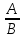 После изучения строгих неравенств: линейных, квадратных, рациональных — рассматриваются нестрогие неравенства всех ранее изученных типов и их системы.Решение нестрогих неравенств должно состоять из трех этапов:1) решить уравнение;2) решить строгое неравенство;3) объединить решения уравнения и строгого неравенства.Попытка отойти от этого правила часто приводит к ошибкам.4. Функция у = хn (3 часа).Свойства функции у =- хn и ее график.Основная цель — изучить свойства функций у = хn графики.5. Корень степени n (12 часов).Корень n-й степени. Корни четной и нечетной степени. Арифметический корень. Свойства корней n-й степени. Корень n-й степени из натурального числа. Функция у = (х ≥ 0). Степень с рациональным показателем и ее свойства.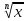 Основная цель — изучить свойства функций у = (x ≥ 0) и их графики, свойства корня n-й степени; выработать умение преобразовывать выражения, содержащие корни п-й степени.В данной теме рассматриваются понятие и свойства корня n-й степени. Но от учащихся требуется знание лишь корней второй и третьей степени и их свойств.6. Числовые последовательности и их свойства (4 часа).Числовая последовательность. Свойства числовых последовательностей. Арифметическая и геометрическая прогрессии. Формулы суммы п первых членов арифметической и геометрической прогрессий. Бесконечно убывающая геометрическая прогрессия.Основная цель — выработать умения, связанные с задачами на арифметическую и геометрическую прогрессии.В данной теме вводятся понятия числовой последовательности, арифметической и геометрической прогрессий, решаются традиционные задачи, связанные с формулами n-го члена и суммы п первых членов арифметической и геометрической прогрессий.7. Арифметическая прогрессия (7 часов).Арифметическая прогрессия. Формулы суммы п первых членов арифметической прогрессии.Основная цель — выработать умения, связанные с задачами на арифметическую прогрессию.8.Геометрическая прогрессия (7 часов).Геометрическая прогрессия. Формулы суммы п первых членов геометрической прогрессии. Бесконечно убывающая геометрическая прогрессия.Основная цель — выработать умения, связанные с задачами на геометрическую прогрессию.В данной теме вводятся понятия числовой последовательности, арифметической и геометрической прогрессий, решаются традиционные задачи, связанные с формулами n-го члена и суммы п первых членов арифметической и геометрической прогрессий.9. Приближения чисел (6часов)Абсолютная и относительная погрешности приближения. Приближения суммы и разности, произведения и частного двух чисел, суммы нескольких слагаемых. Приближенные вычисления с калькулятором.Основная цель — усвоить понятия абсолютной и относительной погрешностей приближения, выработать умение выполнять оценку результатов вычислений.В данной теме вводятся понятия абсолютной и относительной погрешностей приближения, показываются приемы оценки результатов вычислений при сложении, вычитании, умножении, делении.10. Комбинаторика (5 часов).Примеры комбинаторных задач, перестановки, размещения.Основная цель – дать понятия комбинаторики, перестановки, размещения, научить решать связанные с ними задачи.11. Введение в теорию вероятности (8 часов).Представление данных в виде таблиц, диаграмм, графиков. Случайная изменчивость. Статистические характеристики набора данных: среднее арифметическое, медиана, наибольшее и наименьшее значения, размах. Представление о выборочном исследовании.Понятие о случайном опыте и случайном событии. Частота случайного события. Статистический подход к понятию вероятности. Вероятности противоположных событий. Независимые события. Умножение вероятностей. Достоверные и невозможные события. Равно возможность событий. Классическое определение вероятности.12. Повторение (19 часов).Можно использовать любой экзаменационный сборник для подготовки учеников к государственной итоговой аттестации.IV. Планируемые результаты изучения учебного предмета «Алгебра» в 9 классе.НЕРАВЕНСТВА1) понимать и применять терминологию и символику, связанные с отношением неравенства, свойства числовых неравенств;2) решать линейные неравенства с одной переменной и их системы; решать квадратные неравенства с опорой на графические представления;3) применять аппарат неравенств для решения задач из различных разделов курса.:4) разнообразным приёмам доказательства неравенств; уверенно применять аппарат неравенств для решения разнообразных математических задач и задач из смежных предметов, практики;5) применять графические представления для исследования неравенств, систем неравенств, содержащих буквенные коэффициенты.ОСНОВНЫЕ ПОНЯТИЯ. ЧИСЛОВЫЕ ФУНКЦИИ:1) понимать и использовать функциональные понятия и язык (термины, символические обозначения);2) строить графики элементарных функций; исследовать свойства числовых функций на основе изучения поведения их графиков;3) понимать функцию как важнейшую математическую модель для описания процессов и явлений окружающего мира, применять функциональный язык для описания и исследования зависимостей между физическими величинами.4) проводить исследования, связанные с изучением свойств функций, в том числе с использованием компьютера; на основе графиков изученных функций строить более сложные графики (кусочно-заданные, с «выколотыми» точками и т. п.);5) использовать функциональные представления и свойства функций для решения математических задач из различных разделов курса.ЧИСЛОВЫЕ ПОСЛЕДОВАТЕЛЬНОСТИ1) понимать и использовать язык последовательностей (термины, символические обозначения);2) применять формулы, связанные с арифметической и геометрической прогрессиями, и аппарат, сформированный при изучении других разделов курса, к решению задач, в том числе с контекстом из реальной жизни.3) решать комбинированные задачи с применением формул n-го члена и суммы первых n членов арифметической и геометрической прогрессий, применяя при этом аппарат уравнений и неравенств;4) понимать арифметическую и геометрическую прогрессии как функции натурального аргумента; связывать арифметическую прогрессию с линейным ростом, геометрическую — с экспоненциальным ростом.ОПИСАТЕЛЬНАЯ СТАТИСТИКАнаучится использовать простейшие способы представления и анализа статистических данных. получит возможность приобрести первоначальный опыт организации сбора данных при проведении опроса общественного мнения, осуществлять их анализ, представлять результаты опроса в виде таблицы, диаграммы.СЛУЧАЙНЫЕ СОБЫТИЯ И ВЕРОЯТНОСТЬнаучится находить относительную частоту и вероятность случайного события. получит возможность приобрести опыт проведения случайных экспериментов, в том числе с помощью компьютерного моделирования, интерпретации их результатов.научится решать комбинаторные задачи на нахождение числа объектов или комбинаций. получит возможность научиться некоторым специальным приёмам решения комбинаторных задач.                                                  Календарно-тематическое планирование 9 класс .Никольский С.М.№ ур№ урТема урокаТема урокаОсновное содержание темы, термины и понятияХарактеристика основных видов деятельности. Освоение предметных знанийХарактеристика основных видов деятельности. Освоение предметных знанийФормируемые УУДФормируемые УУДФормируемые УУДФормируемые УУДФормируемые УУДФормируемые УУДКалендарные срокиКалендарные срокиКалендарные сроки№ ур№ урТема урокаТема урокаОсновное содержание темы, термины и понятияХарактеристика основных видов деятельности. Освоение предметных знанийХарактеристика основных видов деятельности. Освоение предметных знанийФормируемые УУДФормируемые УУДФормируемые УУДФормируемые УУДФормируемые УУДФормируемые УУДПланПланФактГлава 1. Неравенства (31 ч)Глава 1. Неравенства (31 ч)Глава 1. Неравенства (31 ч)Глава 1. Неравенства (31 ч)Глава 1. Неравенства (31 ч)Глава 1. Неравенства (31 ч)Глава 1. Неравенства (31 ч)Глава 1. Неравенства (31 ч)Глава 1. Неравенства (31 ч)Глава 1. Неравенства (31 ч)Глава 1. Неравенства (31 ч)Глава 1. Неравенства (31 ч)Глава 1. Неравенства (31 ч)Глава 1. Неравенства (31 ч)Глава 1. Неравенства (31 ч)Глава 1. Неравенства (31 ч)§ 1. Линейные неравенства с одним неизвестным (9 ч)§ 1. Линейные неравенства с одним неизвестным (9 ч)§ 1. Линейные неравенства с одним неизвестным (9 ч)§ 1. Линейные неравенства с одним неизвестным (9 ч)§ 1. Линейные неравенства с одним неизвестным (9 ч)§ 1. Линейные неравенства с одним неизвестным (9 ч)§ 1. Линейные неравенства с одним неизвестным (9 ч)§ 1. Линейные неравенства с одним неизвестным (9 ч)§ 1. Линейные неравенства с одним неизвестным (9 ч)§ 1. Линейные неравенства с одним неизвестным (9 ч)§ 1. Линейные неравенства с одним неизвестным (9 ч)§ 1. Линейные неравенства с одним неизвестным (9 ч)§ 1. Линейные неравенства с одним неизвестным (9 ч)§ 1. Линейные неравенства с одним неизвестным (9 ч)§ 1. Линейные неравенства с одним неизвестным (9 ч)§ 1. Линейные неравенства с одним неизвестным (9 ч)1Неравенства первой степени с одним неизвестным.Неравенства первой степени с одним неизвестным.Неравенства первой степени с одним неизвестным.Неравенство с одной переменной. Неравенство первой степени с одним неизвестным. Решение неравенства. Линейные неравенства с одним неизвестным. Системы линейных неравенств с одним неизвестным. Линейные неравенства с одной переменной и их системы.Распознавать неравенства первой степени с одним неизвестным. Распознавать линейные неравенства. Решать линейные неравенства, системы линейных неравенств. Решать неравенства, содержащие неизвестное под знаком модуля.Распознавать неравенства первой степени с одним неизвестным. Распознавать линейные неравенства. Решать линейные неравенства, системы линейных неравенств. Решать неравенства, содержащие неизвестное под знаком модуля.К:Умеют работать в группе.Умеют вести дискуссию, диалог.Выслушивают и объективно оценивают другого.Находят приемлемое решение при наличии разных точек зрения.Создают собственную информацию (реферат, презентация и др.).Формулируют свои мысли и выводы в устной и письменной форме, представляют в форме презентаций.Выступают перед аудиторией.Р: Ставят учебные задачи самостоятельно или под руководством учителя.Планируют свою деятельность самостоятельно или под руководством учителя.Вносят изменения в последовательность и содержание учебной задачи.Выбирают рациональную последовательность в соответствии с её целями, задачами и условиями.Оценивают работу в сравнении с существующими требованиями.Владеют различными способами самоконтроляП: Умеют работать с различными источниками информации,структурируют учебный материал.Выделяют главные или существенные признаки.Анализируют связи, соподчинения и зависимости компонентов.Создают объяснительные тексты.Определяют критерии для сравнения определений, фактов.Знакомятся с цифровыми методами хранения математических данных для поиска необходимой информации.Л: Развивают творческое мышление, воображение, память и внимание.Развивают способность управлять своей познавательной и интеллектуальной деятельностью.Развивают готовность к саморазвитию и реализации творческого потенциала.Понимают смысл своей деятельности, умеют ориентироваться в окружающем мире.Выбирают целевые и смысловые установки в своих действиях и поступках.Принимают решения, готовятся к осознанному выбору дальнейшей профессиональной траектории в соответствии с собственными интересами и возможностямиК:Умеют работать в группе.Умеют вести дискуссию, диалог.Выслушивают и объективно оценивают другого.Находят приемлемое решение при наличии разных точек зрения.Создают собственную информацию (реферат, презентация и др.).Формулируют свои мысли и выводы в устной и письменной форме, представляют в форме презентаций.Выступают перед аудиторией.Р: Ставят учебные задачи самостоятельно или под руководством учителя.Планируют свою деятельность самостоятельно или под руководством учителя.Вносят изменения в последовательность и содержание учебной задачи.Выбирают рациональную последовательность в соответствии с её целями, задачами и условиями.Оценивают работу в сравнении с существующими требованиями.Владеют различными способами самоконтроляП: Умеют работать с различными источниками информации,структурируют учебный материал.Выделяют главные или существенные признаки.Анализируют связи, соподчинения и зависимости компонентов.Создают объяснительные тексты.Определяют критерии для сравнения определений, фактов.Знакомятся с цифровыми методами хранения математических данных для поиска необходимой информации.Л: Развивают творческое мышление, воображение, память и внимание.Развивают способность управлять своей познавательной и интеллектуальной деятельностью.Развивают готовность к саморазвитию и реализации творческого потенциала.Понимают смысл своей деятельности, умеют ориентироваться в окружающем мире.Выбирают целевые и смысловые установки в своих действиях и поступках.Принимают решения, готовятся к осознанному выбору дальнейшей профессиональной траектории в соответствии с собственными интересами и возможностямиК:Умеют работать в группе.Умеют вести дискуссию, диалог.Выслушивают и объективно оценивают другого.Находят приемлемое решение при наличии разных точек зрения.Создают собственную информацию (реферат, презентация и др.).Формулируют свои мысли и выводы в устной и письменной форме, представляют в форме презентаций.Выступают перед аудиторией.Р: Ставят учебные задачи самостоятельно или под руководством учителя.Планируют свою деятельность самостоятельно или под руководством учителя.Вносят изменения в последовательность и содержание учебной задачи.Выбирают рациональную последовательность в соответствии с её целями, задачами и условиями.Оценивают работу в сравнении с существующими требованиями.Владеют различными способами самоконтроляП: Умеют работать с различными источниками информации,структурируют учебный материал.Выделяют главные или существенные признаки.Анализируют связи, соподчинения и зависимости компонентов.Создают объяснительные тексты.Определяют критерии для сравнения определений, фактов.Знакомятся с цифровыми методами хранения математических данных для поиска необходимой информации.Л: Развивают творческое мышление, воображение, память и внимание.Развивают способность управлять своей познавательной и интеллектуальной деятельностью.Развивают готовность к саморазвитию и реализации творческого потенциала.Понимают смысл своей деятельности, умеют ориентироваться в окружающем мире.Выбирают целевые и смысловые установки в своих действиях и поступках.Принимают решения, готовятся к осознанному выбору дальнейшей профессиональной траектории в соответствии с собственными интересами и возможностямиК:Умеют работать в группе.Умеют вести дискуссию, диалог.Выслушивают и объективно оценивают другого.Находят приемлемое решение при наличии разных точек зрения.Создают собственную информацию (реферат, презентация и др.).Формулируют свои мысли и выводы в устной и письменной форме, представляют в форме презентаций.Выступают перед аудиторией.Р: Ставят учебные задачи самостоятельно или под руководством учителя.Планируют свою деятельность самостоятельно или под руководством учителя.Вносят изменения в последовательность и содержание учебной задачи.Выбирают рациональную последовательность в соответствии с её целями, задачами и условиями.Оценивают работу в сравнении с существующими требованиями.Владеют различными способами самоконтроляП: Умеют работать с различными источниками информации,структурируют учебный материал.Выделяют главные или существенные признаки.Анализируют связи, соподчинения и зависимости компонентов.Создают объяснительные тексты.Определяют критерии для сравнения определений, фактов.Знакомятся с цифровыми методами хранения математических данных для поиска необходимой информации.Л: Развивают творческое мышление, воображение, память и внимание.Развивают способность управлять своей познавательной и интеллектуальной деятельностью.Развивают готовность к саморазвитию и реализации творческого потенциала.Понимают смысл своей деятельности, умеют ориентироваться в окружающем мире.Выбирают целевые и смысловые установки в своих действиях и поступках.Принимают решения, готовятся к осознанному выбору дальнейшей профессиональной траектории в соответствии с собственными интересами и возможностямиК:Умеют работать в группе.Умеют вести дискуссию, диалог.Выслушивают и объективно оценивают другого.Находят приемлемое решение при наличии разных точек зрения.Создают собственную информацию (реферат, презентация и др.).Формулируют свои мысли и выводы в устной и письменной форме, представляют в форме презентаций.Выступают перед аудиторией.Р: Ставят учебные задачи самостоятельно или под руководством учителя.Планируют свою деятельность самостоятельно или под руководством учителя.Вносят изменения в последовательность и содержание учебной задачи.Выбирают рациональную последовательность в соответствии с её целями, задачами и условиями.Оценивают работу в сравнении с существующими требованиями.Владеют различными способами самоконтроляП: Умеют работать с различными источниками информации,структурируют учебный материал.Выделяют главные или существенные признаки.Анализируют связи, соподчинения и зависимости компонентов.Создают объяснительные тексты.Определяют критерии для сравнения определений, фактов.Знакомятся с цифровыми методами хранения математических данных для поиска необходимой информации.Л: Развивают творческое мышление, воображение, память и внимание.Развивают способность управлять своей познавательной и интеллектуальной деятельностью.Развивают готовность к саморазвитию и реализации творческого потенциала.Понимают смысл своей деятельности, умеют ориентироваться в окружающем мире.Выбирают целевые и смысловые установки в своих действиях и поступках.Принимают решения, готовятся к осознанному выбору дальнейшей профессиональной траектории в соответствии с собственными интересами и возможностямиК:Умеют работать в группе.Умеют вести дискуссию, диалог.Выслушивают и объективно оценивают другого.Находят приемлемое решение при наличии разных точек зрения.Создают собственную информацию (реферат, презентация и др.).Формулируют свои мысли и выводы в устной и письменной форме, представляют в форме презентаций.Выступают перед аудиторией.Р: Ставят учебные задачи самостоятельно или под руководством учителя.Планируют свою деятельность самостоятельно или под руководством учителя.Вносят изменения в последовательность и содержание учебной задачи.Выбирают рациональную последовательность в соответствии с её целями, задачами и условиями.Оценивают работу в сравнении с существующими требованиями.Владеют различными способами самоконтроляП: Умеют работать с различными источниками информации,структурируют учебный материал.Выделяют главные или существенные признаки.Анализируют связи, соподчинения и зависимости компонентов.Создают объяснительные тексты.Определяют критерии для сравнения определений, фактов.Знакомятся с цифровыми методами хранения математических данных для поиска необходимой информации.Л: Развивают творческое мышление, воображение, память и внимание.Развивают способность управлять своей познавательной и интеллектуальной деятельностью.Развивают готовность к саморазвитию и реализации творческого потенциала.Понимают смысл своей деятельности, умеют ориентироваться в окружающем мире.Выбирают целевые и смысловые установки в своих действиях и поступках.Принимают решения, готовятся к осознанному выбору дальнейшей профессиональной траектории в соответствии с собственными интересами и возможностями2Решение неравенств первой степени с одним неизвестным.Решение неравенств первой степени с одним неизвестным.Решение неравенств первой степени с одним неизвестным.Неравенство с одной переменной. Неравенство первой степени с одним неизвестным. Решение неравенства. Линейные неравенства с одним неизвестным. Системы линейных неравенств с одним неизвестным. Линейные неравенства с одной переменной и их системы.Распознавать неравенства первой степени с одним неизвестным. Распознавать линейные неравенства. Решать линейные неравенства, системы линейных неравенств. Решать неравенства, содержащие неизвестное под знаком модуля.Распознавать неравенства первой степени с одним неизвестным. Распознавать линейные неравенства. Решать линейные неравенства, системы линейных неравенств. Решать неравенства, содержащие неизвестное под знаком модуля.К:Умеют работать в группе.Умеют вести дискуссию, диалог.Выслушивают и объективно оценивают другого.Находят приемлемое решение при наличии разных точек зрения.Создают собственную информацию (реферат, презентация и др.).Формулируют свои мысли и выводы в устной и письменной форме, представляют в форме презентаций.Выступают перед аудиторией.Р: Ставят учебные задачи самостоятельно или под руководством учителя.Планируют свою деятельность самостоятельно или под руководством учителя.Вносят изменения в последовательность и содержание учебной задачи.Выбирают рациональную последовательность в соответствии с её целями, задачами и условиями.Оценивают работу в сравнении с существующими требованиями.Владеют различными способами самоконтроляП: Умеют работать с различными источниками информации,структурируют учебный материал.Выделяют главные или существенные признаки.Анализируют связи, соподчинения и зависимости компонентов.Создают объяснительные тексты.Определяют критерии для сравнения определений, фактов.Знакомятся с цифровыми методами хранения математических данных для поиска необходимой информации.Л: Развивают творческое мышление, воображение, память и внимание.Развивают способность управлять своей познавательной и интеллектуальной деятельностью.Развивают готовность к саморазвитию и реализации творческого потенциала.Понимают смысл своей деятельности, умеют ориентироваться в окружающем мире.Выбирают целевые и смысловые установки в своих действиях и поступках.Принимают решения, готовятся к осознанному выбору дальнейшей профессиональной траектории в соответствии с собственными интересами и возможностямиК:Умеют работать в группе.Умеют вести дискуссию, диалог.Выслушивают и объективно оценивают другого.Находят приемлемое решение при наличии разных точек зрения.Создают собственную информацию (реферат, презентация и др.).Формулируют свои мысли и выводы в устной и письменной форме, представляют в форме презентаций.Выступают перед аудиторией.Р: Ставят учебные задачи самостоятельно или под руководством учителя.Планируют свою деятельность самостоятельно или под руководством учителя.Вносят изменения в последовательность и содержание учебной задачи.Выбирают рациональную последовательность в соответствии с её целями, задачами и условиями.Оценивают работу в сравнении с существующими требованиями.Владеют различными способами самоконтроляП: Умеют работать с различными источниками информации,структурируют учебный материал.Выделяют главные или существенные признаки.Анализируют связи, соподчинения и зависимости компонентов.Создают объяснительные тексты.Определяют критерии для сравнения определений, фактов.Знакомятся с цифровыми методами хранения математических данных для поиска необходимой информации.Л: Развивают творческое мышление, воображение, память и внимание.Развивают способность управлять своей познавательной и интеллектуальной деятельностью.Развивают готовность к саморазвитию и реализации творческого потенциала.Понимают смысл своей деятельности, умеют ориентироваться в окружающем мире.Выбирают целевые и смысловые установки в своих действиях и поступках.Принимают решения, готовятся к осознанному выбору дальнейшей профессиональной траектории в соответствии с собственными интересами и возможностямиК:Умеют работать в группе.Умеют вести дискуссию, диалог.Выслушивают и объективно оценивают другого.Находят приемлемое решение при наличии разных точек зрения.Создают собственную информацию (реферат, презентация и др.).Формулируют свои мысли и выводы в устной и письменной форме, представляют в форме презентаций.Выступают перед аудиторией.Р: Ставят учебные задачи самостоятельно или под руководством учителя.Планируют свою деятельность самостоятельно или под руководством учителя.Вносят изменения в последовательность и содержание учебной задачи.Выбирают рациональную последовательность в соответствии с её целями, задачами и условиями.Оценивают работу в сравнении с существующими требованиями.Владеют различными способами самоконтроляП: Умеют работать с различными источниками информации,структурируют учебный материал.Выделяют главные или существенные признаки.Анализируют связи, соподчинения и зависимости компонентов.Создают объяснительные тексты.Определяют критерии для сравнения определений, фактов.Знакомятся с цифровыми методами хранения математических данных для поиска необходимой информации.Л: Развивают творческое мышление, воображение, память и внимание.Развивают способность управлять своей познавательной и интеллектуальной деятельностью.Развивают готовность к саморазвитию и реализации творческого потенциала.Понимают смысл своей деятельности, умеют ориентироваться в окружающем мире.Выбирают целевые и смысловые установки в своих действиях и поступках.Принимают решения, готовятся к осознанному выбору дальнейшей профессиональной траектории в соответствии с собственными интересами и возможностямиК:Умеют работать в группе.Умеют вести дискуссию, диалог.Выслушивают и объективно оценивают другого.Находят приемлемое решение при наличии разных точек зрения.Создают собственную информацию (реферат, презентация и др.).Формулируют свои мысли и выводы в устной и письменной форме, представляют в форме презентаций.Выступают перед аудиторией.Р: Ставят учебные задачи самостоятельно или под руководством учителя.Планируют свою деятельность самостоятельно или под руководством учителя.Вносят изменения в последовательность и содержание учебной задачи.Выбирают рациональную последовательность в соответствии с её целями, задачами и условиями.Оценивают работу в сравнении с существующими требованиями.Владеют различными способами самоконтроляП: Умеют работать с различными источниками информации,структурируют учебный материал.Выделяют главные или существенные признаки.Анализируют связи, соподчинения и зависимости компонентов.Создают объяснительные тексты.Определяют критерии для сравнения определений, фактов.Знакомятся с цифровыми методами хранения математических данных для поиска необходимой информации.Л: Развивают творческое мышление, воображение, память и внимание.Развивают способность управлять своей познавательной и интеллектуальной деятельностью.Развивают готовность к саморазвитию и реализации творческого потенциала.Понимают смысл своей деятельности, умеют ориентироваться в окружающем мире.Выбирают целевые и смысловые установки в своих действиях и поступках.Принимают решения, готовятся к осознанному выбору дальнейшей профессиональной траектории в соответствии с собственными интересами и возможностямиК:Умеют работать в группе.Умеют вести дискуссию, диалог.Выслушивают и объективно оценивают другого.Находят приемлемое решение при наличии разных точек зрения.Создают собственную информацию (реферат, презентация и др.).Формулируют свои мысли и выводы в устной и письменной форме, представляют в форме презентаций.Выступают перед аудиторией.Р: Ставят учебные задачи самостоятельно или под руководством учителя.Планируют свою деятельность самостоятельно или под руководством учителя.Вносят изменения в последовательность и содержание учебной задачи.Выбирают рациональную последовательность в соответствии с её целями, задачами и условиями.Оценивают работу в сравнении с существующими требованиями.Владеют различными способами самоконтроляП: Умеют работать с различными источниками информации,структурируют учебный материал.Выделяют главные или существенные признаки.Анализируют связи, соподчинения и зависимости компонентов.Создают объяснительные тексты.Определяют критерии для сравнения определений, фактов.Знакомятся с цифровыми методами хранения математических данных для поиска необходимой информации.Л: Развивают творческое мышление, воображение, память и внимание.Развивают способность управлять своей познавательной и интеллектуальной деятельностью.Развивают готовность к саморазвитию и реализации творческого потенциала.Понимают смысл своей деятельности, умеют ориентироваться в окружающем мире.Выбирают целевые и смысловые установки в своих действиях и поступках.Принимают решения, готовятся к осознанному выбору дальнейшей профессиональной траектории в соответствии с собственными интересами и возможностямиК:Умеют работать в группе.Умеют вести дискуссию, диалог.Выслушивают и объективно оценивают другого.Находят приемлемое решение при наличии разных точек зрения.Создают собственную информацию (реферат, презентация и др.).Формулируют свои мысли и выводы в устной и письменной форме, представляют в форме презентаций.Выступают перед аудиторией.Р: Ставят учебные задачи самостоятельно или под руководством учителя.Планируют свою деятельность самостоятельно или под руководством учителя.Вносят изменения в последовательность и содержание учебной задачи.Выбирают рациональную последовательность в соответствии с её целями, задачами и условиями.Оценивают работу в сравнении с существующими требованиями.Владеют различными способами самоконтроляП: Умеют работать с различными источниками информации,структурируют учебный материал.Выделяют главные или существенные признаки.Анализируют связи, соподчинения и зависимости компонентов.Создают объяснительные тексты.Определяют критерии для сравнения определений, фактов.Знакомятся с цифровыми методами хранения математических данных для поиска необходимой информации.Л: Развивают творческое мышление, воображение, память и внимание.Развивают способность управлять своей познавательной и интеллектуальной деятельностью.Развивают готовность к саморазвитию и реализации творческого потенциала.Понимают смысл своей деятельности, умеют ориентироваться в окружающем мире.Выбирают целевые и смысловые установки в своих действиях и поступках.Принимают решения, готовятся к осознанному выбору дальнейшей профессиональной траектории в соответствии с собственными интересами и возможностями3Применение графиков к решению неравенств первой степени с одним неизвестным.Применение графиков к решению неравенств первой степени с одним неизвестным.Применение графиков к решению неравенств первой степени с одним неизвестным.Неравенство с одной переменной. Неравенство первой степени с одним неизвестным. Решение неравенства. Линейные неравенства с одним неизвестным. Системы линейных неравенств с одним неизвестным. Линейные неравенства с одной переменной и их системы.Распознавать неравенства первой степени с одним неизвестным. Распознавать линейные неравенства. Решать линейные неравенства, системы линейных неравенств. Решать неравенства, содержащие неизвестное под знаком модуля.Распознавать неравенства первой степени с одним неизвестным. Распознавать линейные неравенства. Решать линейные неравенства, системы линейных неравенств. Решать неравенства, содержащие неизвестное под знаком модуля.К:Умеют работать в группе.Умеют вести дискуссию, диалог.Выслушивают и объективно оценивают другого.Находят приемлемое решение при наличии разных точек зрения.Создают собственную информацию (реферат, презентация и др.).Формулируют свои мысли и выводы в устной и письменной форме, представляют в форме презентаций.Выступают перед аудиторией.Р: Ставят учебные задачи самостоятельно или под руководством учителя.Планируют свою деятельность самостоятельно или под руководством учителя.Вносят изменения в последовательность и содержание учебной задачи.Выбирают рациональную последовательность в соответствии с её целями, задачами и условиями.Оценивают работу в сравнении с существующими требованиями.Владеют различными способами самоконтроляП: Умеют работать с различными источниками информации,структурируют учебный материал.Выделяют главные или существенные признаки.Анализируют связи, соподчинения и зависимости компонентов.Создают объяснительные тексты.Определяют критерии для сравнения определений, фактов.Знакомятся с цифровыми методами хранения математических данных для поиска необходимой информации.Л: Развивают творческое мышление, воображение, память и внимание.Развивают способность управлять своей познавательной и интеллектуальной деятельностью.Развивают готовность к саморазвитию и реализации творческого потенциала.Понимают смысл своей деятельности, умеют ориентироваться в окружающем мире.Выбирают целевые и смысловые установки в своих действиях и поступках.Принимают решения, готовятся к осознанному выбору дальнейшей профессиональной траектории в соответствии с собственными интересами и возможностямиК:Умеют работать в группе.Умеют вести дискуссию, диалог.Выслушивают и объективно оценивают другого.Находят приемлемое решение при наличии разных точек зрения.Создают собственную информацию (реферат, презентация и др.).Формулируют свои мысли и выводы в устной и письменной форме, представляют в форме презентаций.Выступают перед аудиторией.Р: Ставят учебные задачи самостоятельно или под руководством учителя.Планируют свою деятельность самостоятельно или под руководством учителя.Вносят изменения в последовательность и содержание учебной задачи.Выбирают рациональную последовательность в соответствии с её целями, задачами и условиями.Оценивают работу в сравнении с существующими требованиями.Владеют различными способами самоконтроляП: Умеют работать с различными источниками информации,структурируют учебный материал.Выделяют главные или существенные признаки.Анализируют связи, соподчинения и зависимости компонентов.Создают объяснительные тексты.Определяют критерии для сравнения определений, фактов.Знакомятся с цифровыми методами хранения математических данных для поиска необходимой информации.Л: Развивают творческое мышление, воображение, память и внимание.Развивают способность управлять своей познавательной и интеллектуальной деятельностью.Развивают готовность к саморазвитию и реализации творческого потенциала.Понимают смысл своей деятельности, умеют ориентироваться в окружающем мире.Выбирают целевые и смысловые установки в своих действиях и поступках.Принимают решения, готовятся к осознанному выбору дальнейшей профессиональной траектории в соответствии с собственными интересами и возможностямиК:Умеют работать в группе.Умеют вести дискуссию, диалог.Выслушивают и объективно оценивают другого.Находят приемлемое решение при наличии разных точек зрения.Создают собственную информацию (реферат, презентация и др.).Формулируют свои мысли и выводы в устной и письменной форме, представляют в форме презентаций.Выступают перед аудиторией.Р: Ставят учебные задачи самостоятельно или под руководством учителя.Планируют свою деятельность самостоятельно или под руководством учителя.Вносят изменения в последовательность и содержание учебной задачи.Выбирают рациональную последовательность в соответствии с её целями, задачами и условиями.Оценивают работу в сравнении с существующими требованиями.Владеют различными способами самоконтроляП: Умеют работать с различными источниками информации,структурируют учебный материал.Выделяют главные или существенные признаки.Анализируют связи, соподчинения и зависимости компонентов.Создают объяснительные тексты.Определяют критерии для сравнения определений, фактов.Знакомятся с цифровыми методами хранения математических данных для поиска необходимой информации.Л: Развивают творческое мышление, воображение, память и внимание.Развивают способность управлять своей познавательной и интеллектуальной деятельностью.Развивают готовность к саморазвитию и реализации творческого потенциала.Понимают смысл своей деятельности, умеют ориентироваться в окружающем мире.Выбирают целевые и смысловые установки в своих действиях и поступках.Принимают решения, готовятся к осознанному выбору дальнейшей профессиональной траектории в соответствии с собственными интересами и возможностямиК:Умеют работать в группе.Умеют вести дискуссию, диалог.Выслушивают и объективно оценивают другого.Находят приемлемое решение при наличии разных точек зрения.Создают собственную информацию (реферат, презентация и др.).Формулируют свои мысли и выводы в устной и письменной форме, представляют в форме презентаций.Выступают перед аудиторией.Р: Ставят учебные задачи самостоятельно или под руководством учителя.Планируют свою деятельность самостоятельно или под руководством учителя.Вносят изменения в последовательность и содержание учебной задачи.Выбирают рациональную последовательность в соответствии с её целями, задачами и условиями.Оценивают работу в сравнении с существующими требованиями.Владеют различными способами самоконтроляП: Умеют работать с различными источниками информации,структурируют учебный материал.Выделяют главные или существенные признаки.Анализируют связи, соподчинения и зависимости компонентов.Создают объяснительные тексты.Определяют критерии для сравнения определений, фактов.Знакомятся с цифровыми методами хранения математических данных для поиска необходимой информации.Л: Развивают творческое мышление, воображение, память и внимание.Развивают способность управлять своей познавательной и интеллектуальной деятельностью.Развивают готовность к саморазвитию и реализации творческого потенциала.Понимают смысл своей деятельности, умеют ориентироваться в окружающем мире.Выбирают целевые и смысловые установки в своих действиях и поступках.Принимают решения, готовятся к осознанному выбору дальнейшей профессиональной траектории в соответствии с собственными интересами и возможностямиК:Умеют работать в группе.Умеют вести дискуссию, диалог.Выслушивают и объективно оценивают другого.Находят приемлемое решение при наличии разных точек зрения.Создают собственную информацию (реферат, презентация и др.).Формулируют свои мысли и выводы в устной и письменной форме, представляют в форме презентаций.Выступают перед аудиторией.Р: Ставят учебные задачи самостоятельно или под руководством учителя.Планируют свою деятельность самостоятельно или под руководством учителя.Вносят изменения в последовательность и содержание учебной задачи.Выбирают рациональную последовательность в соответствии с её целями, задачами и условиями.Оценивают работу в сравнении с существующими требованиями.Владеют различными способами самоконтроляП: Умеют работать с различными источниками информации,структурируют учебный материал.Выделяют главные или существенные признаки.Анализируют связи, соподчинения и зависимости компонентов.Создают объяснительные тексты.Определяют критерии для сравнения определений, фактов.Знакомятся с цифровыми методами хранения математических данных для поиска необходимой информации.Л: Развивают творческое мышление, воображение, память и внимание.Развивают способность управлять своей познавательной и интеллектуальной деятельностью.Развивают готовность к саморазвитию и реализации творческого потенциала.Понимают смысл своей деятельности, умеют ориентироваться в окружающем мире.Выбирают целевые и смысловые установки в своих действиях и поступках.Принимают решения, готовятся к осознанному выбору дальнейшей профессиональной траектории в соответствии с собственными интересами и возможностямиК:Умеют работать в группе.Умеют вести дискуссию, диалог.Выслушивают и объективно оценивают другого.Находят приемлемое решение при наличии разных точек зрения.Создают собственную информацию (реферат, презентация и др.).Формулируют свои мысли и выводы в устной и письменной форме, представляют в форме презентаций.Выступают перед аудиторией.Р: Ставят учебные задачи самостоятельно или под руководством учителя.Планируют свою деятельность самостоятельно или под руководством учителя.Вносят изменения в последовательность и содержание учебной задачи.Выбирают рациональную последовательность в соответствии с её целями, задачами и условиями.Оценивают работу в сравнении с существующими требованиями.Владеют различными способами самоконтроляП: Умеют работать с различными источниками информации,структурируют учебный материал.Выделяют главные или существенные признаки.Анализируют связи, соподчинения и зависимости компонентов.Создают объяснительные тексты.Определяют критерии для сравнения определений, фактов.Знакомятся с цифровыми методами хранения математических данных для поиска необходимой информации.Л: Развивают творческое мышление, воображение, память и внимание.Развивают способность управлять своей познавательной и интеллектуальной деятельностью.Развивают готовность к саморазвитию и реализации творческого потенциала.Понимают смысл своей деятельности, умеют ориентироваться в окружающем мире.Выбирают целевые и смысловые установки в своих действиях и поступках.Принимают решения, готовятся к осознанному выбору дальнейшей профессиональной траектории в соответствии с собственными интересами и возможностями4Линейные неравенства с одним неизвестным.Линейные неравенства с одним неизвестным.Линейные неравенства с одним неизвестным.Неравенство с одной переменной. Неравенство первой степени с одним неизвестным. Решение неравенства. Линейные неравенства с одним неизвестным. Системы линейных неравенств с одним неизвестным. Линейные неравенства с одной переменной и их системы.Распознавать неравенства первой степени с одним неизвестным. Распознавать линейные неравенства. Решать линейные неравенства, системы линейных неравенств. Решать неравенства, содержащие неизвестное под знаком модуля.Распознавать неравенства первой степени с одним неизвестным. Распознавать линейные неравенства. Решать линейные неравенства, системы линейных неравенств. Решать неравенства, содержащие неизвестное под знаком модуля.К:Умеют работать в группе.Умеют вести дискуссию, диалог.Выслушивают и объективно оценивают другого.Находят приемлемое решение при наличии разных точек зрения.Создают собственную информацию (реферат, презентация и др.).Формулируют свои мысли и выводы в устной и письменной форме, представляют в форме презентаций.Выступают перед аудиторией.Р: Ставят учебные задачи самостоятельно или под руководством учителя.Планируют свою деятельность самостоятельно или под руководством учителя.Вносят изменения в последовательность и содержание учебной задачи.Выбирают рациональную последовательность в соответствии с её целями, задачами и условиями.Оценивают работу в сравнении с существующими требованиями.Владеют различными способами самоконтроляП: Умеют работать с различными источниками информации,структурируют учебный материал.Выделяют главные или существенные признаки.Анализируют связи, соподчинения и зависимости компонентов.Создают объяснительные тексты.Определяют критерии для сравнения определений, фактов.Знакомятся с цифровыми методами хранения математических данных для поиска необходимой информации.Л: Развивают творческое мышление, воображение, память и внимание.Развивают способность управлять своей познавательной и интеллектуальной деятельностью.Развивают готовность к саморазвитию и реализации творческого потенциала.Понимают смысл своей деятельности, умеют ориентироваться в окружающем мире.Выбирают целевые и смысловые установки в своих действиях и поступках.Принимают решения, готовятся к осознанному выбору дальнейшей профессиональной траектории в соответствии с собственными интересами и возможностямиК:Умеют работать в группе.Умеют вести дискуссию, диалог.Выслушивают и объективно оценивают другого.Находят приемлемое решение при наличии разных точек зрения.Создают собственную информацию (реферат, презентация и др.).Формулируют свои мысли и выводы в устной и письменной форме, представляют в форме презентаций.Выступают перед аудиторией.Р: Ставят учебные задачи самостоятельно или под руководством учителя.Планируют свою деятельность самостоятельно или под руководством учителя.Вносят изменения в последовательность и содержание учебной задачи.Выбирают рациональную последовательность в соответствии с её целями, задачами и условиями.Оценивают работу в сравнении с существующими требованиями.Владеют различными способами самоконтроляП: Умеют работать с различными источниками информации,структурируют учебный материал.Выделяют главные или существенные признаки.Анализируют связи, соподчинения и зависимости компонентов.Создают объяснительные тексты.Определяют критерии для сравнения определений, фактов.Знакомятся с цифровыми методами хранения математических данных для поиска необходимой информации.Л: Развивают творческое мышление, воображение, память и внимание.Развивают способность управлять своей познавательной и интеллектуальной деятельностью.Развивают готовность к саморазвитию и реализации творческого потенциала.Понимают смысл своей деятельности, умеют ориентироваться в окружающем мире.Выбирают целевые и смысловые установки в своих действиях и поступках.Принимают решения, готовятся к осознанному выбору дальнейшей профессиональной траектории в соответствии с собственными интересами и возможностямиК:Умеют работать в группе.Умеют вести дискуссию, диалог.Выслушивают и объективно оценивают другого.Находят приемлемое решение при наличии разных точек зрения.Создают собственную информацию (реферат, презентация и др.).Формулируют свои мысли и выводы в устной и письменной форме, представляют в форме презентаций.Выступают перед аудиторией.Р: Ставят учебные задачи самостоятельно или под руководством учителя.Планируют свою деятельность самостоятельно или под руководством учителя.Вносят изменения в последовательность и содержание учебной задачи.Выбирают рациональную последовательность в соответствии с её целями, задачами и условиями.Оценивают работу в сравнении с существующими требованиями.Владеют различными способами самоконтроляП: Умеют работать с различными источниками информации,структурируют учебный материал.Выделяют главные или существенные признаки.Анализируют связи, соподчинения и зависимости компонентов.Создают объяснительные тексты.Определяют критерии для сравнения определений, фактов.Знакомятся с цифровыми методами хранения математических данных для поиска необходимой информации.Л: Развивают творческое мышление, воображение, память и внимание.Развивают способность управлять своей познавательной и интеллектуальной деятельностью.Развивают готовность к саморазвитию и реализации творческого потенциала.Понимают смысл своей деятельности, умеют ориентироваться в окружающем мире.Выбирают целевые и смысловые установки в своих действиях и поступках.Принимают решения, готовятся к осознанному выбору дальнейшей профессиональной траектории в соответствии с собственными интересами и возможностямиК:Умеют работать в группе.Умеют вести дискуссию, диалог.Выслушивают и объективно оценивают другого.Находят приемлемое решение при наличии разных точек зрения.Создают собственную информацию (реферат, презентация и др.).Формулируют свои мысли и выводы в устной и письменной форме, представляют в форме презентаций.Выступают перед аудиторией.Р: Ставят учебные задачи самостоятельно или под руководством учителя.Планируют свою деятельность самостоятельно или под руководством учителя.Вносят изменения в последовательность и содержание учебной задачи.Выбирают рациональную последовательность в соответствии с её целями, задачами и условиями.Оценивают работу в сравнении с существующими требованиями.Владеют различными способами самоконтроляП: Умеют работать с различными источниками информации,структурируют учебный материал.Выделяют главные или существенные признаки.Анализируют связи, соподчинения и зависимости компонентов.Создают объяснительные тексты.Определяют критерии для сравнения определений, фактов.Знакомятся с цифровыми методами хранения математических данных для поиска необходимой информации.Л: Развивают творческое мышление, воображение, память и внимание.Развивают способность управлять своей познавательной и интеллектуальной деятельностью.Развивают готовность к саморазвитию и реализации творческого потенциала.Понимают смысл своей деятельности, умеют ориентироваться в окружающем мире.Выбирают целевые и смысловые установки в своих действиях и поступках.Принимают решения, готовятся к осознанному выбору дальнейшей профессиональной траектории в соответствии с собственными интересами и возможностямиК:Умеют работать в группе.Умеют вести дискуссию, диалог.Выслушивают и объективно оценивают другого.Находят приемлемое решение при наличии разных точек зрения.Создают собственную информацию (реферат, презентация и др.).Формулируют свои мысли и выводы в устной и письменной форме, представляют в форме презентаций.Выступают перед аудиторией.Р: Ставят учебные задачи самостоятельно или под руководством учителя.Планируют свою деятельность самостоятельно или под руководством учителя.Вносят изменения в последовательность и содержание учебной задачи.Выбирают рациональную последовательность в соответствии с её целями, задачами и условиями.Оценивают работу в сравнении с существующими требованиями.Владеют различными способами самоконтроляП: Умеют работать с различными источниками информации,структурируют учебный материал.Выделяют главные или существенные признаки.Анализируют связи, соподчинения и зависимости компонентов.Создают объяснительные тексты.Определяют критерии для сравнения определений, фактов.Знакомятся с цифровыми методами хранения математических данных для поиска необходимой информации.Л: Развивают творческое мышление, воображение, память и внимание.Развивают способность управлять своей познавательной и интеллектуальной деятельностью.Развивают готовность к саморазвитию и реализации творческого потенциала.Понимают смысл своей деятельности, умеют ориентироваться в окружающем мире.Выбирают целевые и смысловые установки в своих действиях и поступках.Принимают решения, готовятся к осознанному выбору дальнейшей профессиональной траектории в соответствии с собственными интересами и возможностямиК:Умеют работать в группе.Умеют вести дискуссию, диалог.Выслушивают и объективно оценивают другого.Находят приемлемое решение при наличии разных точек зрения.Создают собственную информацию (реферат, презентация и др.).Формулируют свои мысли и выводы в устной и письменной форме, представляют в форме презентаций.Выступают перед аудиторией.Р: Ставят учебные задачи самостоятельно или под руководством учителя.Планируют свою деятельность самостоятельно или под руководством учителя.Вносят изменения в последовательность и содержание учебной задачи.Выбирают рациональную последовательность в соответствии с её целями, задачами и условиями.Оценивают работу в сравнении с существующими требованиями.Владеют различными способами самоконтроляП: Умеют работать с различными источниками информации,структурируют учебный материал.Выделяют главные или существенные признаки.Анализируют связи, соподчинения и зависимости компонентов.Создают объяснительные тексты.Определяют критерии для сравнения определений, фактов.Знакомятся с цифровыми методами хранения математических данных для поиска необходимой информации.Л: Развивают творческое мышление, воображение, память и внимание.Развивают способность управлять своей познавательной и интеллектуальной деятельностью.Развивают готовность к саморазвитию и реализации творческого потенциала.Понимают смысл своей деятельности, умеют ориентироваться в окружающем мире.Выбирают целевые и смысловые установки в своих действиях и поступках.Принимают решения, готовятся к осознанному выбору дальнейшей профессиональной траектории в соответствии с собственными интересами и возможностями5Свойства линейных неравенств с одним неизвестным.Свойства линейных неравенств с одним неизвестным.Свойства линейных неравенств с одним неизвестным.Неравенство с одной переменной. Неравенство первой степени с одним неизвестным. Решение неравенства. Линейные неравенства с одним неизвестным. Системы линейных неравенств с одним неизвестным. Линейные неравенства с одной переменной и их системы.Распознавать неравенства первой степени с одним неизвестным. Распознавать линейные неравенства. Решать линейные неравенства, системы линейных неравенств. Решать неравенства, содержащие неизвестное под знаком модуля.Распознавать неравенства первой степени с одним неизвестным. Распознавать линейные неравенства. Решать линейные неравенства, системы линейных неравенств. Решать неравенства, содержащие неизвестное под знаком модуля.К:Умеют работать в группе.Умеют вести дискуссию, диалог.Выслушивают и объективно оценивают другого.Находят приемлемое решение при наличии разных точек зрения.Создают собственную информацию (реферат, презентация и др.).Формулируют свои мысли и выводы в устной и письменной форме, представляют в форме презентаций.Выступают перед аудиторией.Р: Ставят учебные задачи самостоятельно или под руководством учителя.Планируют свою деятельность самостоятельно или под руководством учителя.Вносят изменения в последовательность и содержание учебной задачи.Выбирают рациональную последовательность в соответствии с её целями, задачами и условиями.Оценивают работу в сравнении с существующими требованиями.Владеют различными способами самоконтроляП: Умеют работать с различными источниками информации,структурируют учебный материал.Выделяют главные или существенные признаки.Анализируют связи, соподчинения и зависимости компонентов.Создают объяснительные тексты.Определяют критерии для сравнения определений, фактов.Знакомятся с цифровыми методами хранения математических данных для поиска необходимой информации.Л: Развивают творческое мышление, воображение, память и внимание.Развивают способность управлять своей познавательной и интеллектуальной деятельностью.Развивают готовность к саморазвитию и реализации творческого потенциала.Понимают смысл своей деятельности, умеют ориентироваться в окружающем мире.Выбирают целевые и смысловые установки в своих действиях и поступках.Принимают решения, готовятся к осознанному выбору дальнейшей профессиональной траектории в соответствии с собственными интересами и возможностямиК:Умеют работать в группе.Умеют вести дискуссию, диалог.Выслушивают и объективно оценивают другого.Находят приемлемое решение при наличии разных точек зрения.Создают собственную информацию (реферат, презентация и др.).Формулируют свои мысли и выводы в устной и письменной форме, представляют в форме презентаций.Выступают перед аудиторией.Р: Ставят учебные задачи самостоятельно или под руководством учителя.Планируют свою деятельность самостоятельно или под руководством учителя.Вносят изменения в последовательность и содержание учебной задачи.Выбирают рациональную последовательность в соответствии с её целями, задачами и условиями.Оценивают работу в сравнении с существующими требованиями.Владеют различными способами самоконтроляП: Умеют работать с различными источниками информации,структурируют учебный материал.Выделяют главные или существенные признаки.Анализируют связи, соподчинения и зависимости компонентов.Создают объяснительные тексты.Определяют критерии для сравнения определений, фактов.Знакомятся с цифровыми методами хранения математических данных для поиска необходимой информации.Л: Развивают творческое мышление, воображение, память и внимание.Развивают способность управлять своей познавательной и интеллектуальной деятельностью.Развивают готовность к саморазвитию и реализации творческого потенциала.Понимают смысл своей деятельности, умеют ориентироваться в окружающем мире.Выбирают целевые и смысловые установки в своих действиях и поступках.Принимают решения, готовятся к осознанному выбору дальнейшей профессиональной траектории в соответствии с собственными интересами и возможностямиК:Умеют работать в группе.Умеют вести дискуссию, диалог.Выслушивают и объективно оценивают другого.Находят приемлемое решение при наличии разных точек зрения.Создают собственную информацию (реферат, презентация и др.).Формулируют свои мысли и выводы в устной и письменной форме, представляют в форме презентаций.Выступают перед аудиторией.Р: Ставят учебные задачи самостоятельно или под руководством учителя.Планируют свою деятельность самостоятельно или под руководством учителя.Вносят изменения в последовательность и содержание учебной задачи.Выбирают рациональную последовательность в соответствии с её целями, задачами и условиями.Оценивают работу в сравнении с существующими требованиями.Владеют различными способами самоконтроляП: Умеют работать с различными источниками информации,структурируют учебный материал.Выделяют главные или существенные признаки.Анализируют связи, соподчинения и зависимости компонентов.Создают объяснительные тексты.Определяют критерии для сравнения определений, фактов.Знакомятся с цифровыми методами хранения математических данных для поиска необходимой информации.Л: Развивают творческое мышление, воображение, память и внимание.Развивают способность управлять своей познавательной и интеллектуальной деятельностью.Развивают готовность к саморазвитию и реализации творческого потенциала.Понимают смысл своей деятельности, умеют ориентироваться в окружающем мире.Выбирают целевые и смысловые установки в своих действиях и поступках.Принимают решения, готовятся к осознанному выбору дальнейшей профессиональной траектории в соответствии с собственными интересами и возможностямиК:Умеют работать в группе.Умеют вести дискуссию, диалог.Выслушивают и объективно оценивают другого.Находят приемлемое решение при наличии разных точек зрения.Создают собственную информацию (реферат, презентация и др.).Формулируют свои мысли и выводы в устной и письменной форме, представляют в форме презентаций.Выступают перед аудиторией.Р: Ставят учебные задачи самостоятельно или под руководством учителя.Планируют свою деятельность самостоятельно или под руководством учителя.Вносят изменения в последовательность и содержание учебной задачи.Выбирают рациональную последовательность в соответствии с её целями, задачами и условиями.Оценивают работу в сравнении с существующими требованиями.Владеют различными способами самоконтроляП: Умеют работать с различными источниками информации,структурируют учебный материал.Выделяют главные или существенные признаки.Анализируют связи, соподчинения и зависимости компонентов.Создают объяснительные тексты.Определяют критерии для сравнения определений, фактов.Знакомятся с цифровыми методами хранения математических данных для поиска необходимой информации.Л: Развивают творческое мышление, воображение, память и внимание.Развивают способность управлять своей познавательной и интеллектуальной деятельностью.Развивают готовность к саморазвитию и реализации творческого потенциала.Понимают смысл своей деятельности, умеют ориентироваться в окружающем мире.Выбирают целевые и смысловые установки в своих действиях и поступках.Принимают решения, готовятся к осознанному выбору дальнейшей профессиональной траектории в соответствии с собственными интересами и возможностямиК:Умеют работать в группе.Умеют вести дискуссию, диалог.Выслушивают и объективно оценивают другого.Находят приемлемое решение при наличии разных точек зрения.Создают собственную информацию (реферат, презентация и др.).Формулируют свои мысли и выводы в устной и письменной форме, представляют в форме презентаций.Выступают перед аудиторией.Р: Ставят учебные задачи самостоятельно или под руководством учителя.Планируют свою деятельность самостоятельно или под руководством учителя.Вносят изменения в последовательность и содержание учебной задачи.Выбирают рациональную последовательность в соответствии с её целями, задачами и условиями.Оценивают работу в сравнении с существующими требованиями.Владеют различными способами самоконтроляП: Умеют работать с различными источниками информации,структурируют учебный материал.Выделяют главные или существенные признаки.Анализируют связи, соподчинения и зависимости компонентов.Создают объяснительные тексты.Определяют критерии для сравнения определений, фактов.Знакомятся с цифровыми методами хранения математических данных для поиска необходимой информации.Л: Развивают творческое мышление, воображение, память и внимание.Развивают способность управлять своей познавательной и интеллектуальной деятельностью.Развивают готовность к саморазвитию и реализации творческого потенциала.Понимают смысл своей деятельности, умеют ориентироваться в окружающем мире.Выбирают целевые и смысловые установки в своих действиях и поступках.Принимают решения, готовятся к осознанному выбору дальнейшей профессиональной траектории в соответствии с собственными интересами и возможностямиК:Умеют работать в группе.Умеют вести дискуссию, диалог.Выслушивают и объективно оценивают другого.Находят приемлемое решение при наличии разных точек зрения.Создают собственную информацию (реферат, презентация и др.).Формулируют свои мысли и выводы в устной и письменной форме, представляют в форме презентаций.Выступают перед аудиторией.Р: Ставят учебные задачи самостоятельно или под руководством учителя.Планируют свою деятельность самостоятельно или под руководством учителя.Вносят изменения в последовательность и содержание учебной задачи.Выбирают рациональную последовательность в соответствии с её целями, задачами и условиями.Оценивают работу в сравнении с существующими требованиями.Владеют различными способами самоконтроляП: Умеют работать с различными источниками информации,структурируют учебный материал.Выделяют главные или существенные признаки.Анализируют связи, соподчинения и зависимости компонентов.Создают объяснительные тексты.Определяют критерии для сравнения определений, фактов.Знакомятся с цифровыми методами хранения математических данных для поиска необходимой информации.Л: Развивают творческое мышление, воображение, память и внимание.Развивают способность управлять своей познавательной и интеллектуальной деятельностью.Развивают готовность к саморазвитию и реализации творческого потенциала.Понимают смысл своей деятельности, умеют ориентироваться в окружающем мире.Выбирают целевые и смысловые установки в своих действиях и поступках.Принимают решения, готовятся к осознанному выбору дальнейшей профессиональной траектории в соответствии с собственными интересами и возможностями6Решение линейных неравенств с одним неизвестным.Решение линейных неравенств с одним неизвестным.Решение линейных неравенств с одним неизвестным.Неравенство с одной переменной. Неравенство первой степени с одним неизвестным. Решение неравенства. Линейные неравенства с одним неизвестным. Системы линейных неравенств с одним неизвестным. Линейные неравенства с одной переменной и их системы.Распознавать неравенства первой степени с одним неизвестным. Распознавать линейные неравенства. Решать линейные неравенства, системы линейных неравенств. Решать неравенства, содержащие неизвестное под знаком модуля.Распознавать неравенства первой степени с одним неизвестным. Распознавать линейные неравенства. Решать линейные неравенства, системы линейных неравенств. Решать неравенства, содержащие неизвестное под знаком модуля.К:Умеют работать в группе.Умеют вести дискуссию, диалог.Выслушивают и объективно оценивают другого.Находят приемлемое решение при наличии разных точек зрения.Создают собственную информацию (реферат, презентация и др.).Формулируют свои мысли и выводы в устной и письменной форме, представляют в форме презентаций.Выступают перед аудиторией.Р: Ставят учебные задачи самостоятельно или под руководством учителя.Планируют свою деятельность самостоятельно или под руководством учителя.Вносят изменения в последовательность и содержание учебной задачи.Выбирают рациональную последовательность в соответствии с её целями, задачами и условиями.Оценивают работу в сравнении с существующими требованиями.Владеют различными способами самоконтроляП: Умеют работать с различными источниками информации,структурируют учебный материал.Выделяют главные или существенные признаки.Анализируют связи, соподчинения и зависимости компонентов.Создают объяснительные тексты.Определяют критерии для сравнения определений, фактов.Знакомятся с цифровыми методами хранения математических данных для поиска необходимой информации.Л: Развивают творческое мышление, воображение, память и внимание.Развивают способность управлять своей познавательной и интеллектуальной деятельностью.Развивают готовность к саморазвитию и реализации творческого потенциала.Понимают смысл своей деятельности, умеют ориентироваться в окружающем мире.Выбирают целевые и смысловые установки в своих действиях и поступках.Принимают решения, готовятся к осознанному выбору дальнейшей профессиональной траектории в соответствии с собственными интересами и возможностямиК:Умеют работать в группе.Умеют вести дискуссию, диалог.Выслушивают и объективно оценивают другого.Находят приемлемое решение при наличии разных точек зрения.Создают собственную информацию (реферат, презентация и др.).Формулируют свои мысли и выводы в устной и письменной форме, представляют в форме презентаций.Выступают перед аудиторией.Р: Ставят учебные задачи самостоятельно или под руководством учителя.Планируют свою деятельность самостоятельно или под руководством учителя.Вносят изменения в последовательность и содержание учебной задачи.Выбирают рациональную последовательность в соответствии с её целями, задачами и условиями.Оценивают работу в сравнении с существующими требованиями.Владеют различными способами самоконтроляП: Умеют работать с различными источниками информации,структурируют учебный материал.Выделяют главные или существенные признаки.Анализируют связи, соподчинения и зависимости компонентов.Создают объяснительные тексты.Определяют критерии для сравнения определений, фактов.Знакомятся с цифровыми методами хранения математических данных для поиска необходимой информации.Л: Развивают творческое мышление, воображение, память и внимание.Развивают способность управлять своей познавательной и интеллектуальной деятельностью.Развивают готовность к саморазвитию и реализации творческого потенциала.Понимают смысл своей деятельности, умеют ориентироваться в окружающем мире.Выбирают целевые и смысловые установки в своих действиях и поступках.Принимают решения, готовятся к осознанному выбору дальнейшей профессиональной траектории в соответствии с собственными интересами и возможностямиК:Умеют работать в группе.Умеют вести дискуссию, диалог.Выслушивают и объективно оценивают другого.Находят приемлемое решение при наличии разных точек зрения.Создают собственную информацию (реферат, презентация и др.).Формулируют свои мысли и выводы в устной и письменной форме, представляют в форме презентаций.Выступают перед аудиторией.Р: Ставят учебные задачи самостоятельно или под руководством учителя.Планируют свою деятельность самостоятельно или под руководством учителя.Вносят изменения в последовательность и содержание учебной задачи.Выбирают рациональную последовательность в соответствии с её целями, задачами и условиями.Оценивают работу в сравнении с существующими требованиями.Владеют различными способами самоконтроляП: Умеют работать с различными источниками информации,структурируют учебный материал.Выделяют главные или существенные признаки.Анализируют связи, соподчинения и зависимости компонентов.Создают объяснительные тексты.Определяют критерии для сравнения определений, фактов.Знакомятся с цифровыми методами хранения математических данных для поиска необходимой информации.Л: Развивают творческое мышление, воображение, память и внимание.Развивают способность управлять своей познавательной и интеллектуальной деятельностью.Развивают готовность к саморазвитию и реализации творческого потенциала.Понимают смысл своей деятельности, умеют ориентироваться в окружающем мире.Выбирают целевые и смысловые установки в своих действиях и поступках.Принимают решения, готовятся к осознанному выбору дальнейшей профессиональной траектории в соответствии с собственными интересами и возможностямиК:Умеют работать в группе.Умеют вести дискуссию, диалог.Выслушивают и объективно оценивают другого.Находят приемлемое решение при наличии разных точек зрения.Создают собственную информацию (реферат, презентация и др.).Формулируют свои мысли и выводы в устной и письменной форме, представляют в форме презентаций.Выступают перед аудиторией.Р: Ставят учебные задачи самостоятельно или под руководством учителя.Планируют свою деятельность самостоятельно или под руководством учителя.Вносят изменения в последовательность и содержание учебной задачи.Выбирают рациональную последовательность в соответствии с её целями, задачами и условиями.Оценивают работу в сравнении с существующими требованиями.Владеют различными способами самоконтроляП: Умеют работать с различными источниками информации,структурируют учебный материал.Выделяют главные или существенные признаки.Анализируют связи, соподчинения и зависимости компонентов.Создают объяснительные тексты.Определяют критерии для сравнения определений, фактов.Знакомятся с цифровыми методами хранения математических данных для поиска необходимой информации.Л: Развивают творческое мышление, воображение, память и внимание.Развивают способность управлять своей познавательной и интеллектуальной деятельностью.Развивают готовность к саморазвитию и реализации творческого потенциала.Понимают смысл своей деятельности, умеют ориентироваться в окружающем мире.Выбирают целевые и смысловые установки в своих действиях и поступках.Принимают решения, готовятся к осознанному выбору дальнейшей профессиональной траектории в соответствии с собственными интересами и возможностямиК:Умеют работать в группе.Умеют вести дискуссию, диалог.Выслушивают и объективно оценивают другого.Находят приемлемое решение при наличии разных точек зрения.Создают собственную информацию (реферат, презентация и др.).Формулируют свои мысли и выводы в устной и письменной форме, представляют в форме презентаций.Выступают перед аудиторией.Р: Ставят учебные задачи самостоятельно или под руководством учителя.Планируют свою деятельность самостоятельно или под руководством учителя.Вносят изменения в последовательность и содержание учебной задачи.Выбирают рациональную последовательность в соответствии с её целями, задачами и условиями.Оценивают работу в сравнении с существующими требованиями.Владеют различными способами самоконтроляП: Умеют работать с различными источниками информации,структурируют учебный материал.Выделяют главные или существенные признаки.Анализируют связи, соподчинения и зависимости компонентов.Создают объяснительные тексты.Определяют критерии для сравнения определений, фактов.Знакомятся с цифровыми методами хранения математических данных для поиска необходимой информации.Л: Развивают творческое мышление, воображение, память и внимание.Развивают способность управлять своей познавательной и интеллектуальной деятельностью.Развивают готовность к саморазвитию и реализации творческого потенциала.Понимают смысл своей деятельности, умеют ориентироваться в окружающем мире.Выбирают целевые и смысловые установки в своих действиях и поступках.Принимают решения, готовятся к осознанному выбору дальнейшей профессиональной траектории в соответствии с собственными интересами и возможностямиК:Умеют работать в группе.Умеют вести дискуссию, диалог.Выслушивают и объективно оценивают другого.Находят приемлемое решение при наличии разных точек зрения.Создают собственную информацию (реферат, презентация и др.).Формулируют свои мысли и выводы в устной и письменной форме, представляют в форме презентаций.Выступают перед аудиторией.Р: Ставят учебные задачи самостоятельно или под руководством учителя.Планируют свою деятельность самостоятельно или под руководством учителя.Вносят изменения в последовательность и содержание учебной задачи.Выбирают рациональную последовательность в соответствии с её целями, задачами и условиями.Оценивают работу в сравнении с существующими требованиями.Владеют различными способами самоконтроляП: Умеют работать с различными источниками информации,структурируют учебный материал.Выделяют главные или существенные признаки.Анализируют связи, соподчинения и зависимости компонентов.Создают объяснительные тексты.Определяют критерии для сравнения определений, фактов.Знакомятся с цифровыми методами хранения математических данных для поиска необходимой информации.Л: Развивают творческое мышление, воображение, память и внимание.Развивают способность управлять своей познавательной и интеллектуальной деятельностью.Развивают готовность к саморазвитию и реализации творческого потенциала.Понимают смысл своей деятельности, умеют ориентироваться в окружающем мире.Выбирают целевые и смысловые установки в своих действиях и поступках.Принимают решения, готовятся к осознанному выбору дальнейшей профессиональной траектории в соответствии с собственными интересами и возможностями7Системы линейных неравенств с одним неизвестным.Системы линейных неравенств с одним неизвестным.Системы линейных неравенств с одним неизвестным.Неравенство с одной переменной. Неравенство первой степени с одним неизвестным. Решение неравенства. Линейные неравенства с одним неизвестным. Системы линейных неравенств с одним неизвестным. Линейные неравенства с одной переменной и их системы.Распознавать неравенства первой степени с одним неизвестным. Распознавать линейные неравенства. Решать линейные неравенства, системы линейных неравенств. Решать неравенства, содержащие неизвестное под знаком модуля.Распознавать неравенства первой степени с одним неизвестным. Распознавать линейные неравенства. Решать линейные неравенства, системы линейных неравенств. Решать неравенства, содержащие неизвестное под знаком модуля.К:Умеют работать в группе.Умеют вести дискуссию, диалог.Выслушивают и объективно оценивают другого.Находят приемлемое решение при наличии разных точек зрения.Создают собственную информацию (реферат, презентация и др.).Формулируют свои мысли и выводы в устной и письменной форме, представляют в форме презентаций.Выступают перед аудиторией.Р: Ставят учебные задачи самостоятельно или под руководством учителя.Планируют свою деятельность самостоятельно или под руководством учителя.Вносят изменения в последовательность и содержание учебной задачи.Выбирают рациональную последовательность в соответствии с её целями, задачами и условиями.Оценивают работу в сравнении с существующими требованиями.Владеют различными способами самоконтроляП: Умеют работать с различными источниками информации,структурируют учебный материал.Выделяют главные или существенные признаки.Анализируют связи, соподчинения и зависимости компонентов.Создают объяснительные тексты.Определяют критерии для сравнения определений, фактов.Знакомятся с цифровыми методами хранения математических данных для поиска необходимой информации.Л: Развивают творческое мышление, воображение, память и внимание.Развивают способность управлять своей познавательной и интеллектуальной деятельностью.Развивают готовность к саморазвитию и реализации творческого потенциала.Понимают смысл своей деятельности, умеют ориентироваться в окружающем мире.Выбирают целевые и смысловые установки в своих действиях и поступках.Принимают решения, готовятся к осознанному выбору дальнейшей профессиональной траектории в соответствии с собственными интересами и возможностямиК:Умеют работать в группе.Умеют вести дискуссию, диалог.Выслушивают и объективно оценивают другого.Находят приемлемое решение при наличии разных точек зрения.Создают собственную информацию (реферат, презентация и др.).Формулируют свои мысли и выводы в устной и письменной форме, представляют в форме презентаций.Выступают перед аудиторией.Р: Ставят учебные задачи самостоятельно или под руководством учителя.Планируют свою деятельность самостоятельно или под руководством учителя.Вносят изменения в последовательность и содержание учебной задачи.Выбирают рациональную последовательность в соответствии с её целями, задачами и условиями.Оценивают работу в сравнении с существующими требованиями.Владеют различными способами самоконтроляП: Умеют работать с различными источниками информации,структурируют учебный материал.Выделяют главные или существенные признаки.Анализируют связи, соподчинения и зависимости компонентов.Создают объяснительные тексты.Определяют критерии для сравнения определений, фактов.Знакомятся с цифровыми методами хранения математических данных для поиска необходимой информации.Л: Развивают творческое мышление, воображение, память и внимание.Развивают способность управлять своей познавательной и интеллектуальной деятельностью.Развивают готовность к саморазвитию и реализации творческого потенциала.Понимают смысл своей деятельности, умеют ориентироваться в окружающем мире.Выбирают целевые и смысловые установки в своих действиях и поступках.Принимают решения, готовятся к осознанному выбору дальнейшей профессиональной траектории в соответствии с собственными интересами и возможностямиК:Умеют работать в группе.Умеют вести дискуссию, диалог.Выслушивают и объективно оценивают другого.Находят приемлемое решение при наличии разных точек зрения.Создают собственную информацию (реферат, презентация и др.).Формулируют свои мысли и выводы в устной и письменной форме, представляют в форме презентаций.Выступают перед аудиторией.Р: Ставят учебные задачи самостоятельно или под руководством учителя.Планируют свою деятельность самостоятельно или под руководством учителя.Вносят изменения в последовательность и содержание учебной задачи.Выбирают рациональную последовательность в соответствии с её целями, задачами и условиями.Оценивают работу в сравнении с существующими требованиями.Владеют различными способами самоконтроляП: Умеют работать с различными источниками информации,структурируют учебный материал.Выделяют главные или существенные признаки.Анализируют связи, соподчинения и зависимости компонентов.Создают объяснительные тексты.Определяют критерии для сравнения определений, фактов.Знакомятся с цифровыми методами хранения математических данных для поиска необходимой информации.Л: Развивают творческое мышление, воображение, память и внимание.Развивают способность управлять своей познавательной и интеллектуальной деятельностью.Развивают готовность к саморазвитию и реализации творческого потенциала.Понимают смысл своей деятельности, умеют ориентироваться в окружающем мире.Выбирают целевые и смысловые установки в своих действиях и поступках.Принимают решения, готовятся к осознанному выбору дальнейшей профессиональной траектории в соответствии с собственными интересами и возможностямиК:Умеют работать в группе.Умеют вести дискуссию, диалог.Выслушивают и объективно оценивают другого.Находят приемлемое решение при наличии разных точек зрения.Создают собственную информацию (реферат, презентация и др.).Формулируют свои мысли и выводы в устной и письменной форме, представляют в форме презентаций.Выступают перед аудиторией.Р: Ставят учебные задачи самостоятельно или под руководством учителя.Планируют свою деятельность самостоятельно или под руководством учителя.Вносят изменения в последовательность и содержание учебной задачи.Выбирают рациональную последовательность в соответствии с её целями, задачами и условиями.Оценивают работу в сравнении с существующими требованиями.Владеют различными способами самоконтроляП: Умеют работать с различными источниками информации,структурируют учебный материал.Выделяют главные или существенные признаки.Анализируют связи, соподчинения и зависимости компонентов.Создают объяснительные тексты.Определяют критерии для сравнения определений, фактов.Знакомятся с цифровыми методами хранения математических данных для поиска необходимой информации.Л: Развивают творческое мышление, воображение, память и внимание.Развивают способность управлять своей познавательной и интеллектуальной деятельностью.Развивают готовность к саморазвитию и реализации творческого потенциала.Понимают смысл своей деятельности, умеют ориентироваться в окружающем мире.Выбирают целевые и смысловые установки в своих действиях и поступках.Принимают решения, готовятся к осознанному выбору дальнейшей профессиональной траектории в соответствии с собственными интересами и возможностямиК:Умеют работать в группе.Умеют вести дискуссию, диалог.Выслушивают и объективно оценивают другого.Находят приемлемое решение при наличии разных точек зрения.Создают собственную информацию (реферат, презентация и др.).Формулируют свои мысли и выводы в устной и письменной форме, представляют в форме презентаций.Выступают перед аудиторией.Р: Ставят учебные задачи самостоятельно или под руководством учителя.Планируют свою деятельность самостоятельно или под руководством учителя.Вносят изменения в последовательность и содержание учебной задачи.Выбирают рациональную последовательность в соответствии с её целями, задачами и условиями.Оценивают работу в сравнении с существующими требованиями.Владеют различными способами самоконтроляП: Умеют работать с различными источниками информации,структурируют учебный материал.Выделяют главные или существенные признаки.Анализируют связи, соподчинения и зависимости компонентов.Создают объяснительные тексты.Определяют критерии для сравнения определений, фактов.Знакомятся с цифровыми методами хранения математических данных для поиска необходимой информации.Л: Развивают творческое мышление, воображение, память и внимание.Развивают способность управлять своей познавательной и интеллектуальной деятельностью.Развивают готовность к саморазвитию и реализации творческого потенциала.Понимают смысл своей деятельности, умеют ориентироваться в окружающем мире.Выбирают целевые и смысловые установки в своих действиях и поступках.Принимают решения, готовятся к осознанному выбору дальнейшей профессиональной траектории в соответствии с собственными интересами и возможностямиК:Умеют работать в группе.Умеют вести дискуссию, диалог.Выслушивают и объективно оценивают другого.Находят приемлемое решение при наличии разных точек зрения.Создают собственную информацию (реферат, презентация и др.).Формулируют свои мысли и выводы в устной и письменной форме, представляют в форме презентаций.Выступают перед аудиторией.Р: Ставят учебные задачи самостоятельно или под руководством учителя.Планируют свою деятельность самостоятельно или под руководством учителя.Вносят изменения в последовательность и содержание учебной задачи.Выбирают рациональную последовательность в соответствии с её целями, задачами и условиями.Оценивают работу в сравнении с существующими требованиями.Владеют различными способами самоконтроляП: Умеют работать с различными источниками информации,структурируют учебный материал.Выделяют главные или существенные признаки.Анализируют связи, соподчинения и зависимости компонентов.Создают объяснительные тексты.Определяют критерии для сравнения определений, фактов.Знакомятся с цифровыми методами хранения математических данных для поиска необходимой информации.Л: Развивают творческое мышление, воображение, память и внимание.Развивают способность управлять своей познавательной и интеллектуальной деятельностью.Развивают готовность к саморазвитию и реализации творческого потенциала.Понимают смысл своей деятельности, умеют ориентироваться в окружающем мире.Выбирают целевые и смысловые установки в своих действиях и поступках.Принимают решения, готовятся к осознанному выбору дальнейшей профессиональной траектории в соответствии с собственными интересами и возможностями8Решение систем линейных неравенств с одним неизвестным.Решение систем линейных неравенств с одним неизвестным.Решение систем линейных неравенств с одним неизвестным.Неравенство с одной переменной. Неравенство первой степени с одним неизвестным. Решение неравенства. Линейные неравенства с одним неизвестным. Системы линейных неравенств с одним неизвестным. Линейные неравенства с одной переменной и их системы.Распознавать неравенства первой степени с одним неизвестным. Распознавать линейные неравенства. Решать линейные неравенства, системы линейных неравенств. Решать неравенства, содержащие неизвестное под знаком модуля.Распознавать неравенства первой степени с одним неизвестным. Распознавать линейные неравенства. Решать линейные неравенства, системы линейных неравенств. Решать неравенства, содержащие неизвестное под знаком модуля.К:Умеют работать в группе.Умеют вести дискуссию, диалог.Выслушивают и объективно оценивают другого.Находят приемлемое решение при наличии разных точек зрения.Создают собственную информацию (реферат, презентация и др.).Формулируют свои мысли и выводы в устной и письменной форме, представляют в форме презентаций.Выступают перед аудиторией.Р: Ставят учебные задачи самостоятельно или под руководством учителя.Планируют свою деятельность самостоятельно или под руководством учителя.Вносят изменения в последовательность и содержание учебной задачи.Выбирают рациональную последовательность в соответствии с её целями, задачами и условиями.Оценивают работу в сравнении с существующими требованиями.Владеют различными способами самоконтроляП: Умеют работать с различными источниками информации,структурируют учебный материал.Выделяют главные или существенные признаки.Анализируют связи, соподчинения и зависимости компонентов.Создают объяснительные тексты.Определяют критерии для сравнения определений, фактов.Знакомятся с цифровыми методами хранения математических данных для поиска необходимой информации.Л: Развивают творческое мышление, воображение, память и внимание.Развивают способность управлять своей познавательной и интеллектуальной деятельностью.Развивают готовность к саморазвитию и реализации творческого потенциала.Понимают смысл своей деятельности, умеют ориентироваться в окружающем мире.Выбирают целевые и смысловые установки в своих действиях и поступках.Принимают решения, готовятся к осознанному выбору дальнейшей профессиональной траектории в соответствии с собственными интересами и возможностямиК:Умеют работать в группе.Умеют вести дискуссию, диалог.Выслушивают и объективно оценивают другого.Находят приемлемое решение при наличии разных точек зрения.Создают собственную информацию (реферат, презентация и др.).Формулируют свои мысли и выводы в устной и письменной форме, представляют в форме презентаций.Выступают перед аудиторией.Р: Ставят учебные задачи самостоятельно или под руководством учителя.Планируют свою деятельность самостоятельно или под руководством учителя.Вносят изменения в последовательность и содержание учебной задачи.Выбирают рациональную последовательность в соответствии с её целями, задачами и условиями.Оценивают работу в сравнении с существующими требованиями.Владеют различными способами самоконтроляП: Умеют работать с различными источниками информации,структурируют учебный материал.Выделяют главные или существенные признаки.Анализируют связи, соподчинения и зависимости компонентов.Создают объяснительные тексты.Определяют критерии для сравнения определений, фактов.Знакомятся с цифровыми методами хранения математических данных для поиска необходимой информации.Л: Развивают творческое мышление, воображение, память и внимание.Развивают способность управлять своей познавательной и интеллектуальной деятельностью.Развивают готовность к саморазвитию и реализации творческого потенциала.Понимают смысл своей деятельности, умеют ориентироваться в окружающем мире.Выбирают целевые и смысловые установки в своих действиях и поступках.Принимают решения, готовятся к осознанному выбору дальнейшей профессиональной траектории в соответствии с собственными интересами и возможностямиК:Умеют работать в группе.Умеют вести дискуссию, диалог.Выслушивают и объективно оценивают другого.Находят приемлемое решение при наличии разных точек зрения.Создают собственную информацию (реферат, презентация и др.).Формулируют свои мысли и выводы в устной и письменной форме, представляют в форме презентаций.Выступают перед аудиторией.Р: Ставят учебные задачи самостоятельно или под руководством учителя.Планируют свою деятельность самостоятельно или под руководством учителя.Вносят изменения в последовательность и содержание учебной задачи.Выбирают рациональную последовательность в соответствии с её целями, задачами и условиями.Оценивают работу в сравнении с существующими требованиями.Владеют различными способами самоконтроляП: Умеют работать с различными источниками информации,структурируют учебный материал.Выделяют главные или существенные признаки.Анализируют связи, соподчинения и зависимости компонентов.Создают объяснительные тексты.Определяют критерии для сравнения определений, фактов.Знакомятся с цифровыми методами хранения математических данных для поиска необходимой информации.Л: Развивают творческое мышление, воображение, память и внимание.Развивают способность управлять своей познавательной и интеллектуальной деятельностью.Развивают готовность к саморазвитию и реализации творческого потенциала.Понимают смысл своей деятельности, умеют ориентироваться в окружающем мире.Выбирают целевые и смысловые установки в своих действиях и поступках.Принимают решения, готовятся к осознанному выбору дальнейшей профессиональной траектории в соответствии с собственными интересами и возможностямиК:Умеют работать в группе.Умеют вести дискуссию, диалог.Выслушивают и объективно оценивают другого.Находят приемлемое решение при наличии разных точек зрения.Создают собственную информацию (реферат, презентация и др.).Формулируют свои мысли и выводы в устной и письменной форме, представляют в форме презентаций.Выступают перед аудиторией.Р: Ставят учебные задачи самостоятельно или под руководством учителя.Планируют свою деятельность самостоятельно или под руководством учителя.Вносят изменения в последовательность и содержание учебной задачи.Выбирают рациональную последовательность в соответствии с её целями, задачами и условиями.Оценивают работу в сравнении с существующими требованиями.Владеют различными способами самоконтроляП: Умеют работать с различными источниками информации,структурируют учебный материал.Выделяют главные или существенные признаки.Анализируют связи, соподчинения и зависимости компонентов.Создают объяснительные тексты.Определяют критерии для сравнения определений, фактов.Знакомятся с цифровыми методами хранения математических данных для поиска необходимой информации.Л: Развивают творческое мышление, воображение, память и внимание.Развивают способность управлять своей познавательной и интеллектуальной деятельностью.Развивают готовность к саморазвитию и реализации творческого потенциала.Понимают смысл своей деятельности, умеют ориентироваться в окружающем мире.Выбирают целевые и смысловые установки в своих действиях и поступках.Принимают решения, готовятся к осознанному выбору дальнейшей профессиональной траектории в соответствии с собственными интересами и возможностямиК:Умеют работать в группе.Умеют вести дискуссию, диалог.Выслушивают и объективно оценивают другого.Находят приемлемое решение при наличии разных точек зрения.Создают собственную информацию (реферат, презентация и др.).Формулируют свои мысли и выводы в устной и письменной форме, представляют в форме презентаций.Выступают перед аудиторией.Р: Ставят учебные задачи самостоятельно или под руководством учителя.Планируют свою деятельность самостоятельно или под руководством учителя.Вносят изменения в последовательность и содержание учебной задачи.Выбирают рациональную последовательность в соответствии с её целями, задачами и условиями.Оценивают работу в сравнении с существующими требованиями.Владеют различными способами самоконтроляП: Умеют работать с различными источниками информации,структурируют учебный материал.Выделяют главные или существенные признаки.Анализируют связи, соподчинения и зависимости компонентов.Создают объяснительные тексты.Определяют критерии для сравнения определений, фактов.Знакомятся с цифровыми методами хранения математических данных для поиска необходимой информации.Л: Развивают творческое мышление, воображение, память и внимание.Развивают способность управлять своей познавательной и интеллектуальной деятельностью.Развивают готовность к саморазвитию и реализации творческого потенциала.Понимают смысл своей деятельности, умеют ориентироваться в окружающем мире.Выбирают целевые и смысловые установки в своих действиях и поступках.Принимают решения, готовятся к осознанному выбору дальнейшей профессиональной траектории в соответствии с собственными интересами и возможностямиК:Умеют работать в группе.Умеют вести дискуссию, диалог.Выслушивают и объективно оценивают другого.Находят приемлемое решение при наличии разных точек зрения.Создают собственную информацию (реферат, презентация и др.).Формулируют свои мысли и выводы в устной и письменной форме, представляют в форме презентаций.Выступают перед аудиторией.Р: Ставят учебные задачи самостоятельно или под руководством учителя.Планируют свою деятельность самостоятельно или под руководством учителя.Вносят изменения в последовательность и содержание учебной задачи.Выбирают рациональную последовательность в соответствии с её целями, задачами и условиями.Оценивают работу в сравнении с существующими требованиями.Владеют различными способами самоконтроляП: Умеют работать с различными источниками информации,структурируют учебный материал.Выделяют главные или существенные признаки.Анализируют связи, соподчинения и зависимости компонентов.Создают объяснительные тексты.Определяют критерии для сравнения определений, фактов.Знакомятся с цифровыми методами хранения математических данных для поиска необходимой информации.Л: Развивают творческое мышление, воображение, память и внимание.Развивают способность управлять своей познавательной и интеллектуальной деятельностью.Развивают готовность к саморазвитию и реализации творческого потенциала.Понимают смысл своей деятельности, умеют ориентироваться в окружающем мире.Выбирают целевые и смысловые установки в своих действиях и поступках.Принимают решения, готовятся к осознанному выбору дальнейшей профессиональной траектории в соответствии с собственными интересами и возможностями9Нахождение решения систем линейных неравенств.Нахождение решения систем линейных неравенств.Нахождение решения систем линейных неравенств.Неравенство с одной переменной. Неравенство первой степени с одним неизвестным. Решение неравенства. Линейные неравенства с одним неизвестным. Системы линейных неравенств с одним неизвестным. Линейные неравенства с одной переменной и их системы.Распознавать неравенства первой степени с одним неизвестным. Распознавать линейные неравенства. Решать линейные неравенства, системы линейных неравенств. Решать неравенства, содержащие неизвестное под знаком модуля.Распознавать неравенства первой степени с одним неизвестным. Распознавать линейные неравенства. Решать линейные неравенства, системы линейных неравенств. Решать неравенства, содержащие неизвестное под знаком модуля.К:Умеют работать в группе.Умеют вести дискуссию, диалог.Выслушивают и объективно оценивают другого.Находят приемлемое решение при наличии разных точек зрения.Создают собственную информацию (реферат, презентация и др.).Формулируют свои мысли и выводы в устной и письменной форме, представляют в форме презентаций.Выступают перед аудиторией.Р: Ставят учебные задачи самостоятельно или под руководством учителя.Планируют свою деятельность самостоятельно или под руководством учителя.Вносят изменения в последовательность и содержание учебной задачи.Выбирают рациональную последовательность в соответствии с её целями, задачами и условиями.Оценивают работу в сравнении с существующими требованиями.Владеют различными способами самоконтроляП: Умеют работать с различными источниками информации,структурируют учебный материал.Выделяют главные или существенные признаки.Анализируют связи, соподчинения и зависимости компонентов.Создают объяснительные тексты.Определяют критерии для сравнения определений, фактов.Знакомятся с цифровыми методами хранения математических данных для поиска необходимой информации.Л: Развивают творческое мышление, воображение, память и внимание.Развивают способность управлять своей познавательной и интеллектуальной деятельностью.Развивают готовность к саморазвитию и реализации творческого потенциала.Понимают смысл своей деятельности, умеют ориентироваться в окружающем мире.Выбирают целевые и смысловые установки в своих действиях и поступках.Принимают решения, готовятся к осознанному выбору дальнейшей профессиональной траектории в соответствии с собственными интересами и возможностямиК:Умеют работать в группе.Умеют вести дискуссию, диалог.Выслушивают и объективно оценивают другого.Находят приемлемое решение при наличии разных точек зрения.Создают собственную информацию (реферат, презентация и др.).Формулируют свои мысли и выводы в устной и письменной форме, представляют в форме презентаций.Выступают перед аудиторией.Р: Ставят учебные задачи самостоятельно или под руководством учителя.Планируют свою деятельность самостоятельно или под руководством учителя.Вносят изменения в последовательность и содержание учебной задачи.Выбирают рациональную последовательность в соответствии с её целями, задачами и условиями.Оценивают работу в сравнении с существующими требованиями.Владеют различными способами самоконтроляП: Умеют работать с различными источниками информации,структурируют учебный материал.Выделяют главные или существенные признаки.Анализируют связи, соподчинения и зависимости компонентов.Создают объяснительные тексты.Определяют критерии для сравнения определений, фактов.Знакомятся с цифровыми методами хранения математических данных для поиска необходимой информации.Л: Развивают творческое мышление, воображение, память и внимание.Развивают способность управлять своей познавательной и интеллектуальной деятельностью.Развивают готовность к саморазвитию и реализации творческого потенциала.Понимают смысл своей деятельности, умеют ориентироваться в окружающем мире.Выбирают целевые и смысловые установки в своих действиях и поступках.Принимают решения, готовятся к осознанному выбору дальнейшей профессиональной траектории в соответствии с собственными интересами и возможностямиК:Умеют работать в группе.Умеют вести дискуссию, диалог.Выслушивают и объективно оценивают другого.Находят приемлемое решение при наличии разных точек зрения.Создают собственную информацию (реферат, презентация и др.).Формулируют свои мысли и выводы в устной и письменной форме, представляют в форме презентаций.Выступают перед аудиторией.Р: Ставят учебные задачи самостоятельно или под руководством учителя.Планируют свою деятельность самостоятельно или под руководством учителя.Вносят изменения в последовательность и содержание учебной задачи.Выбирают рациональную последовательность в соответствии с её целями, задачами и условиями.Оценивают работу в сравнении с существующими требованиями.Владеют различными способами самоконтроляП: Умеют работать с различными источниками информации,структурируют учебный материал.Выделяют главные или существенные признаки.Анализируют связи, соподчинения и зависимости компонентов.Создают объяснительные тексты.Определяют критерии для сравнения определений, фактов.Знакомятся с цифровыми методами хранения математических данных для поиска необходимой информации.Л: Развивают творческое мышление, воображение, память и внимание.Развивают способность управлять своей познавательной и интеллектуальной деятельностью.Развивают готовность к саморазвитию и реализации творческого потенциала.Понимают смысл своей деятельности, умеют ориентироваться в окружающем мире.Выбирают целевые и смысловые установки в своих действиях и поступках.Принимают решения, готовятся к осознанному выбору дальнейшей профессиональной траектории в соответствии с собственными интересами и возможностямиК:Умеют работать в группе.Умеют вести дискуссию, диалог.Выслушивают и объективно оценивают другого.Находят приемлемое решение при наличии разных точек зрения.Создают собственную информацию (реферат, презентация и др.).Формулируют свои мысли и выводы в устной и письменной форме, представляют в форме презентаций.Выступают перед аудиторией.Р: Ставят учебные задачи самостоятельно или под руководством учителя.Планируют свою деятельность самостоятельно или под руководством учителя.Вносят изменения в последовательность и содержание учебной задачи.Выбирают рациональную последовательность в соответствии с её целями, задачами и условиями.Оценивают работу в сравнении с существующими требованиями.Владеют различными способами самоконтроляП: Умеют работать с различными источниками информации,структурируют учебный материал.Выделяют главные или существенные признаки.Анализируют связи, соподчинения и зависимости компонентов.Создают объяснительные тексты.Определяют критерии для сравнения определений, фактов.Знакомятся с цифровыми методами хранения математических данных для поиска необходимой информации.Л: Развивают творческое мышление, воображение, память и внимание.Развивают способность управлять своей познавательной и интеллектуальной деятельностью.Развивают готовность к саморазвитию и реализации творческого потенциала.Понимают смысл своей деятельности, умеют ориентироваться в окружающем мире.Выбирают целевые и смысловые установки в своих действиях и поступках.Принимают решения, готовятся к осознанному выбору дальнейшей профессиональной траектории в соответствии с собственными интересами и возможностямиК:Умеют работать в группе.Умеют вести дискуссию, диалог.Выслушивают и объективно оценивают другого.Находят приемлемое решение при наличии разных точек зрения.Создают собственную информацию (реферат, презентация и др.).Формулируют свои мысли и выводы в устной и письменной форме, представляют в форме презентаций.Выступают перед аудиторией.Р: Ставят учебные задачи самостоятельно или под руководством учителя.Планируют свою деятельность самостоятельно или под руководством учителя.Вносят изменения в последовательность и содержание учебной задачи.Выбирают рациональную последовательность в соответствии с её целями, задачами и условиями.Оценивают работу в сравнении с существующими требованиями.Владеют различными способами самоконтроляП: Умеют работать с различными источниками информации,структурируют учебный материал.Выделяют главные или существенные признаки.Анализируют связи, соподчинения и зависимости компонентов.Создают объяснительные тексты.Определяют критерии для сравнения определений, фактов.Знакомятся с цифровыми методами хранения математических данных для поиска необходимой информации.Л: Развивают творческое мышление, воображение, память и внимание.Развивают способность управлять своей познавательной и интеллектуальной деятельностью.Развивают готовность к саморазвитию и реализации творческого потенциала.Понимают смысл своей деятельности, умеют ориентироваться в окружающем мире.Выбирают целевые и смысловые установки в своих действиях и поступках.Принимают решения, готовятся к осознанному выбору дальнейшей профессиональной траектории в соответствии с собственными интересами и возможностямиК:Умеют работать в группе.Умеют вести дискуссию, диалог.Выслушивают и объективно оценивают другого.Находят приемлемое решение при наличии разных точек зрения.Создают собственную информацию (реферат, презентация и др.).Формулируют свои мысли и выводы в устной и письменной форме, представляют в форме презентаций.Выступают перед аудиторией.Р: Ставят учебные задачи самостоятельно или под руководством учителя.Планируют свою деятельность самостоятельно или под руководством учителя.Вносят изменения в последовательность и содержание учебной задачи.Выбирают рациональную последовательность в соответствии с её целями, задачами и условиями.Оценивают работу в сравнении с существующими требованиями.Владеют различными способами самоконтроляП: Умеют работать с различными источниками информации,структурируют учебный материал.Выделяют главные или существенные признаки.Анализируют связи, соподчинения и зависимости компонентов.Создают объяснительные тексты.Определяют критерии для сравнения определений, фактов.Знакомятся с цифровыми методами хранения математических данных для поиска необходимой информации.Л: Развивают творческое мышление, воображение, память и внимание.Развивают способность управлять своей познавательной и интеллектуальной деятельностью.Развивают готовность к саморазвитию и реализации творческого потенциала.Понимают смысл своей деятельности, умеют ориентироваться в окружающем мире.Выбирают целевые и смысловые установки в своих действиях и поступках.Принимают решения, готовятся к осознанному выбору дальнейшей профессиональной траектории в соответствии с собственными интересами и возможностями§ 2. Неравенства второй степени с одним неизвестным. (11 ч)§ 2. Неравенства второй степени с одним неизвестным. (11 ч)§ 2. Неравенства второй степени с одним неизвестным. (11 ч)§ 2. Неравенства второй степени с одним неизвестным. (11 ч)§ 2. Неравенства второй степени с одним неизвестным. (11 ч)§ 2. Неравенства второй степени с одним неизвестным. (11 ч)§ 2. Неравенства второй степени с одним неизвестным. (11 ч)К:Умеют работать в группе.Умеют вести дискуссию, диалог.Выслушивают и объективно оценивают другого.Находят приемлемое решение при наличии разных точек зрения.Создают собственную информацию (реферат, презентация и др.).Формулируют свои мысли и выводы в устной и письменной форме, представляют в форме презентаций.Выступают перед аудиторией.Р: Ставят учебные задачи самостоятельно или под руководством учителя.Планируют свою деятельность самостоятельно или под руководством учителя.Вносят изменения в последовательность и содержание учебной задачи.Выбирают рациональную последовательность в соответствии с её целями, задачами и условиями.Оценивают работу в сравнении с существующими требованиями.Владеют различными способами самоконтроляП: Умеют работать с различными источниками информации,структурируют учебный материал.Выделяют главные или существенные признаки.Анализируют связи, соподчинения и зависимости компонентов.Создают объяснительные тексты.Определяют критерии для сравнения определений, фактов.Знакомятся с цифровыми методами хранения математических данных для поиска необходимой информации.Л: Развивают творческое мышление, воображение, память и внимание.Развивают способность управлять своей познавательной и интеллектуальной деятельностью.Развивают готовность к саморазвитию и реализации творческого потенциала.Понимают смысл своей деятельности, умеют ориентироваться в окружающем мире.Выбирают целевые и смысловые установки в своих действиях и поступках.Принимают решения, готовятся к осознанному выбору дальнейшей профессиональной траектории в соответствии с собственными интересами и возможностямиК:Умеют работать в группе.Умеют вести дискуссию, диалог.Выслушивают и объективно оценивают другого.Находят приемлемое решение при наличии разных точек зрения.Создают собственную информацию (реферат, презентация и др.).Формулируют свои мысли и выводы в устной и письменной форме, представляют в форме презентаций.Выступают перед аудиторией.Р: Ставят учебные задачи самостоятельно или под руководством учителя.Планируют свою деятельность самостоятельно или под руководством учителя.Вносят изменения в последовательность и содержание учебной задачи.Выбирают рациональную последовательность в соответствии с её целями, задачами и условиями.Оценивают работу в сравнении с существующими требованиями.Владеют различными способами самоконтроляП: Умеют работать с различными источниками информации,структурируют учебный материал.Выделяют главные или существенные признаки.Анализируют связи, соподчинения и зависимости компонентов.Создают объяснительные тексты.Определяют критерии для сравнения определений, фактов.Знакомятся с цифровыми методами хранения математических данных для поиска необходимой информации.Л: Развивают творческое мышление, воображение, память и внимание.Развивают способность управлять своей познавательной и интеллектуальной деятельностью.Развивают готовность к саморазвитию и реализации творческого потенциала.Понимают смысл своей деятельности, умеют ориентироваться в окружающем мире.Выбирают целевые и смысловые установки в своих действиях и поступках.Принимают решения, готовятся к осознанному выбору дальнейшей профессиональной траектории в соответствии с собственными интересами и возможностямиК:Умеют работать в группе.Умеют вести дискуссию, диалог.Выслушивают и объективно оценивают другого.Находят приемлемое решение при наличии разных точек зрения.Создают собственную информацию (реферат, презентация и др.).Формулируют свои мысли и выводы в устной и письменной форме, представляют в форме презентаций.Выступают перед аудиторией.Р: Ставят учебные задачи самостоятельно или под руководством учителя.Планируют свою деятельность самостоятельно или под руководством учителя.Вносят изменения в последовательность и содержание учебной задачи.Выбирают рациональную последовательность в соответствии с её целями, задачами и условиями.Оценивают работу в сравнении с существующими требованиями.Владеют различными способами самоконтроляП: Умеют работать с различными источниками информации,структурируют учебный материал.Выделяют главные или существенные признаки.Анализируют связи, соподчинения и зависимости компонентов.Создают объяснительные тексты.Определяют критерии для сравнения определений, фактов.Знакомятся с цифровыми методами хранения математических данных для поиска необходимой информации.Л: Развивают творческое мышление, воображение, память и внимание.Развивают способность управлять своей познавательной и интеллектуальной деятельностью.Развивают готовность к саморазвитию и реализации творческого потенциала.Понимают смысл своей деятельности, умеют ориентироваться в окружающем мире.Выбирают целевые и смысловые установки в своих действиях и поступках.Принимают решения, готовятся к осознанному выбору дальнейшей профессиональной траектории в соответствии с собственными интересами и возможностямиК:Умеют работать в группе.Умеют вести дискуссию, диалог.Выслушивают и объективно оценивают другого.Находят приемлемое решение при наличии разных точек зрения.Создают собственную информацию (реферат, презентация и др.).Формулируют свои мысли и выводы в устной и письменной форме, представляют в форме презентаций.Выступают перед аудиторией.Р: Ставят учебные задачи самостоятельно или под руководством учителя.Планируют свою деятельность самостоятельно или под руководством учителя.Вносят изменения в последовательность и содержание учебной задачи.Выбирают рациональную последовательность в соответствии с её целями, задачами и условиями.Оценивают работу в сравнении с существующими требованиями.Владеют различными способами самоконтроляП: Умеют работать с различными источниками информации,структурируют учебный материал.Выделяют главные или существенные признаки.Анализируют связи, соподчинения и зависимости компонентов.Создают объяснительные тексты.Определяют критерии для сравнения определений, фактов.Знакомятся с цифровыми методами хранения математических данных для поиска необходимой информации.Л: Развивают творческое мышление, воображение, память и внимание.Развивают способность управлять своей познавательной и интеллектуальной деятельностью.Развивают готовность к саморазвитию и реализации творческого потенциала.Понимают смысл своей деятельности, умеют ориентироваться в окружающем мире.Выбирают целевые и смысловые установки в своих действиях и поступках.Принимают решения, готовятся к осознанному выбору дальнейшей профессиональной траектории в соответствии с собственными интересами и возможностямиК:Умеют работать в группе.Умеют вести дискуссию, диалог.Выслушивают и объективно оценивают другого.Находят приемлемое решение при наличии разных точек зрения.Создают собственную информацию (реферат, презентация и др.).Формулируют свои мысли и выводы в устной и письменной форме, представляют в форме презентаций.Выступают перед аудиторией.Р: Ставят учебные задачи самостоятельно или под руководством учителя.Планируют свою деятельность самостоятельно или под руководством учителя.Вносят изменения в последовательность и содержание учебной задачи.Выбирают рациональную последовательность в соответствии с её целями, задачами и условиями.Оценивают работу в сравнении с существующими требованиями.Владеют различными способами самоконтроляП: Умеют работать с различными источниками информации,структурируют учебный материал.Выделяют главные или существенные признаки.Анализируют связи, соподчинения и зависимости компонентов.Создают объяснительные тексты.Определяют критерии для сравнения определений, фактов.Знакомятся с цифровыми методами хранения математических данных для поиска необходимой информации.Л: Развивают творческое мышление, воображение, память и внимание.Развивают способность управлять своей познавательной и интеллектуальной деятельностью.Развивают готовность к саморазвитию и реализации творческого потенциала.Понимают смысл своей деятельности, умеют ориентироваться в окружающем мире.Выбирают целевые и смысловые установки в своих действиях и поступках.Принимают решения, готовятся к осознанному выбору дальнейшей профессиональной траектории в соответствии с собственными интересами и возможностямиК:Умеют работать в группе.Умеют вести дискуссию, диалог.Выслушивают и объективно оценивают другого.Находят приемлемое решение при наличии разных точек зрения.Создают собственную информацию (реферат, презентация и др.).Формулируют свои мысли и выводы в устной и письменной форме, представляют в форме презентаций.Выступают перед аудиторией.Р: Ставят учебные задачи самостоятельно или под руководством учителя.Планируют свою деятельность самостоятельно или под руководством учителя.Вносят изменения в последовательность и содержание учебной задачи.Выбирают рациональную последовательность в соответствии с её целями, задачами и условиями.Оценивают работу в сравнении с существующими требованиями.Владеют различными способами самоконтроляП: Умеют работать с различными источниками информации,структурируют учебный материал.Выделяют главные или существенные признаки.Анализируют связи, соподчинения и зависимости компонентов.Создают объяснительные тексты.Определяют критерии для сравнения определений, фактов.Знакомятся с цифровыми методами хранения математических данных для поиска необходимой информации.Л: Развивают творческое мышление, воображение, память и внимание.Развивают способность управлять своей познавательной и интеллектуальной деятельностью.Развивают готовность к саморазвитию и реализации творческого потенциала.Понимают смысл своей деятельности, умеют ориентироваться в окружающем мире.Выбирают целевые и смысловые установки в своих действиях и поступках.Принимают решения, готовятся к осознанному выбору дальнейшей профессиональной траектории в соответствии с собственными интересами и возможностями101010Понятие неравенства второй степени с одним неизвестным.Неравенства второй степени с одним неизвестным. Неравенства, сводящиеся к неравенствам второй степени. Метод интервалов. Решение рациональных неравенств. Системы рациональных неравенств. Нестрогие рациональные неравенства. Производные линейной и квадратичной функций. Доказательство числовых неравенств.Неравенства второй степени с одним неизвестным. Неравенства, сводящиеся к неравенствам второй степени. Метод интервалов. Решение рациональных неравенств. Системы рациональных неравенств. Нестрогие рациональные неравенства. Производные линейной и квадратичной функций. Доказательство числовых неравенств.Распознавать неравенства второй степени с одним неизвестным, решать их с использованием графика квадратичной функции или с помощью определения знаков квадратного трёхчлена на интервалах. Изображать на координатной плоскости множества точек, задаваемые неравенствами с двумя переменными и их системами.Распознавать неравенства второй степени с одним неизвестным, решать их с использованием графика квадратичной функции или с помощью определения знаков квадратного трёхчлена на интервалах. Изображать на координатной плоскости множества точек, задаваемые неравенствами с двумя переменными и их системами.Распознавать неравенства второй степени с одним неизвестным, решать их с использованием графика квадратичной функции или с помощью определения знаков квадратного трёхчлена на интервалах. Изображать на координатной плоскости множества точек, задаваемые неравенствами с двумя переменными и их системами.111111Неравенства второй степени с положительным дискриминантом.Неравенства второй степени с одним неизвестным. Неравенства, сводящиеся к неравенствам второй степени. Метод интервалов. Решение рациональных неравенств. Системы рациональных неравенств. Нестрогие рациональные неравенства. Производные линейной и квадратичной функций. Доказательство числовых неравенств.Неравенства второй степени с одним неизвестным. Неравенства, сводящиеся к неравенствам второй степени. Метод интервалов. Решение рациональных неравенств. Системы рациональных неравенств. Нестрогие рациональные неравенства. Производные линейной и квадратичной функций. Доказательство числовых неравенств.121212Решение неравенств второй степени с положительным дискриминантом.Неравенства второй степени с одним неизвестным. Неравенства, сводящиеся к неравенствам второй степени. Метод интервалов. Решение рациональных неравенств. Системы рациональных неравенств. Нестрогие рациональные неравенства. Производные линейной и квадратичной функций. Доказательство числовых неравенств.Неравенства второй степени с одним неизвестным. Неравенства, сводящиеся к неравенствам второй степени. Метод интервалов. Решение рациональных неравенств. Системы рациональных неравенств. Нестрогие рациональные неравенства. Производные линейной и квадратичной функций. Доказательство числовых неравенств.131313Решение неравенств, используя график квадратичной функции.Неравенства второй степени с одним неизвестным. Неравенства, сводящиеся к неравенствам второй степени. Метод интервалов. Решение рациональных неравенств. Системы рациональных неравенств. Нестрогие рациональные неравенства. Производные линейной и квадратичной функций. Доказательство числовых неравенств.Неравенства второй степени с одним неизвестным. Неравенства, сводящиеся к неравенствам второй степени. Метод интервалов. Решение рациональных неравенств. Системы рациональных неравенств. Нестрогие рациональные неравенства. Производные линейной и квадратичной функций. Доказательство числовых неравенств.141414Неравенства второй степени с дискриминантов, равным нулю.Неравенства второй степени с одним неизвестным. Неравенства, сводящиеся к неравенствам второй степени. Метод интервалов. Решение рациональных неравенств. Системы рациональных неравенств. Нестрогие рациональные неравенства. Производные линейной и квадратичной функций. Доказательство числовых неравенств.Неравенства второй степени с одним неизвестным. Неравенства, сводящиеся к неравенствам второй степени. Метод интервалов. Решение рациональных неравенств. Системы рациональных неравенств. Нестрогие рациональные неравенства. Производные линейной и квадратичной функций. Доказательство числовых неравенств.151515Решение неравенств второй степени с дискриминантом, равным нулю.Неравенства второй степени с одним неизвестным. Неравенства, сводящиеся к неравенствам второй степени. Метод интервалов. Решение рациональных неравенств. Системы рациональных неравенств. Нестрогие рациональные неравенства. Производные линейной и квадратичной функций. Доказательство числовых неравенств.Неравенства второй степени с одним неизвестным. Неравенства, сводящиеся к неравенствам второй степени. Метод интервалов. Решение рациональных неравенств. Системы рациональных неравенств. Нестрогие рациональные неравенства. Производные линейной и квадратичной функций. Доказательство числовых неравенств.161616Неравенства второй степени с отрицательным дискриминантом.Неравенства второй степени с одним неизвестным. Неравенства, сводящиеся к неравенствам второй степени. Метод интервалов. Решение рациональных неравенств. Системы рациональных неравенств. Нестрогие рациональные неравенства. Производные линейной и квадратичной функций. Доказательство числовых неравенств.Неравенства второй степени с одним неизвестным. Неравенства, сводящиеся к неравенствам второй степени. Метод интервалов. Решение рациональных неравенств. Системы рациональных неравенств. Нестрогие рациональные неравенства. Производные линейной и квадратичной функций. Доказательство числовых неравенств.171717Решение неравенств второй степени с отрицательным дискриминантом.Неравенства второй степени с одним неизвестным. Неравенства, сводящиеся к неравенствам второй степени. Метод интервалов. Решение рациональных неравенств. Системы рациональных неравенств. Нестрогие рациональные неравенства. Производные линейной и квадратичной функций. Доказательство числовых неравенств.Неравенства второй степени с одним неизвестным. Неравенства, сводящиеся к неравенствам второй степени. Метод интервалов. Решение рациональных неравенств. Системы рациональных неравенств. Нестрогие рациональные неравенства. Производные линейной и квадратичной функций. Доказательство числовых неравенств.181818Неравенства, сводящиеся к неравенствам второй степени.Неравенства второй степени с одним неизвестным. Неравенства, сводящиеся к неравенствам второй степени. Метод интервалов. Решение рациональных неравенств. Системы рациональных неравенств. Нестрогие рациональные неравенства. Производные линейной и квадратичной функций. Доказательство числовых неравенств.Неравенства второй степени с одним неизвестным. Неравенства, сводящиеся к неравенствам второй степени. Метод интервалов. Решение рациональных неравенств. Системы рациональных неравенств. Нестрогие рациональные неравенства. Производные линейной и квадратичной функций. Доказательство числовых неравенств.191919Обобщающий урок по теме: «Неравенства второй степени с одним неизвестным».Неравенства второй степени с одним неизвестным. Неравенства, сводящиеся к неравенствам второй степени. Метод интервалов. Решение рациональных неравенств. Системы рациональных неравенств. Нестрогие рациональные неравенства. Производные линейной и квадратичной функций. Доказательство числовых неравенств.Неравенства второй степени с одним неизвестным. Неравенства, сводящиеся к неравенствам второй степени. Метод интервалов. Решение рациональных неравенств. Системы рациональных неравенств. Нестрогие рациональные неравенства. Производные линейной и квадратичной функций. Доказательство числовых неравенств.202020Контрольная работа по теме: «Неравенства второй степени с одним неизвестным».Неравенства второй степени с одним неизвестным. Неравенства, сводящиеся к неравенствам второй степени. Метод интервалов. Решение рациональных неравенств. Системы рациональных неравенств. Нестрогие рациональные неравенства. Производные линейной и квадратичной функций. Доказательство числовых неравенств.Неравенства второй степени с одним неизвестным. Неравенства, сводящиеся к неравенствам второй степени. Метод интервалов. Решение рациональных неравенств. Системы рациональных неравенств. Нестрогие рациональные неравенства. Производные линейной и квадратичной функций. Доказательство числовых неравенств.§ 3. Рациональные неравенства. (11 ч)§ 3. Рациональные неравенства. (11 ч)§ 3. Рациональные неравенства. (11 ч)§ 3. Рациональные неравенства. (11 ч)§ 3. Рациональные неравенства. (11 ч)§ 3. Рациональные неравенства. (11 ч)§ 3. Рациональные неравенства. (11 ч)§ 3. Рациональные неравенства. (11 ч)§ 3. Рациональные неравенства. (11 ч)§ 3. Рациональные неравенства. (11 ч)§ 3. Рациональные неравенства. (11 ч)§ 3. Рациональные неравенства. (11 ч)§ 3. Рациональные неравенства. (11 ч)§ 3. Рациональные неравенства. (11 ч)§ 3. Рациональные неравенства. (11 ч)§ 3. Рациональные неравенства. (11 ч)212121Метод интервалов.Решать рациональные неравенства и их системы методом интервалов. Решать рациональные неравенства и их системы с помощью замены неизвестного. Вычислять производные линейных и квадратичных функций. Доказывать числовые неравенства.Решать рациональные неравенства и их системы методом интервалов. Решать рациональные неравенства и их системы с помощью замены неизвестного. Вычислять производные линейных и квадратичных функций. Доказывать числовые неравенства.Решать рациональные неравенства и их системы методом интервалов. Решать рациональные неравенства и их системы с помощью замены неизвестного. Вычислять производные линейных и квадратичных функций. Доказывать числовые неравенства.Решать рациональные неравенства и их системы методом интервалов. Решать рациональные неравенства и их системы с помощью замены неизвестного. Вычислять производные линейных и квадратичных функций. Доказывать числовые неравенства.К:Умеют работать в группе.Умеют вести дискуссию, диалог.Выслушивают и объективно оценивают другого.Находят приемлемое решение при наличии разных точек зрения.Создают собственную информацию (реферат, презентация и др.).Формулируют свои мысли и выводы в устной и письменной форме, представляют в форме презентаций.Выступают перед аудиторией.Р: Ставят учебные задачи самостоятельно или под руководством учителя.Планируют свою деятельность самостоятельно или под руководством учителя.Вносят изменения в последовательность и содержание учебной задачи.Выбирают рациональную последовательность в соответствии с её целями, задачами и условиями.Оценивают работу в сравнении с существующими требованиями.Владеют различными способами самоконтроляП: Умеют работать с различными источниками информации,структурируют учебный материал.Выделяют главные или существенные признаки.Анализируют связи, соподчинения и зависимости компонентов.Создают объяснительные тексты.Определяют критерии для сравнения определений, фактов.Знакомятся с цифровыми методами хранения математических данных для поиска необходимой информации.Л: Развивают творческое мышление, воображение, память и внимание.Развивают способность управлять своей познавательной и интеллектуальной деятельностью.Развивают готовность к саморазвитию и реализации творческого потенциала.Понимают смысл своей деятельности, умеют ориентироваться в окружающем мире.Выбирают целевые и смысловые установки в своих действиях и поступках.Принимают решения, готовятся к осознанному выбору дальнейшей профессиональной траектории в соответствии с собственными интересами и возможностямиК:Умеют работать в группе.Умеют вести дискуссию, диалог.Выслушивают и объективно оценивают другого.Находят приемлемое решение при наличии разных точек зрения.Создают собственную информацию (реферат, презентация и др.).Формулируют свои мысли и выводы в устной и письменной форме, представляют в форме презентаций.Выступают перед аудиторией.Р: Ставят учебные задачи самостоятельно или под руководством учителя.Планируют свою деятельность самостоятельно или под руководством учителя.Вносят изменения в последовательность и содержание учебной задачи.Выбирают рациональную последовательность в соответствии с её целями, задачами и условиями.Оценивают работу в сравнении с существующими требованиями.Владеют различными способами самоконтроляП: Умеют работать с различными источниками информации,структурируют учебный материал.Выделяют главные или существенные признаки.Анализируют связи, соподчинения и зависимости компонентов.Создают объяснительные тексты.Определяют критерии для сравнения определений, фактов.Знакомятся с цифровыми методами хранения математических данных для поиска необходимой информации.Л: Развивают творческое мышление, воображение, память и внимание.Развивают способность управлять своей познавательной и интеллектуальной деятельностью.Развивают готовность к саморазвитию и реализации творческого потенциала.Понимают смысл своей деятельности, умеют ориентироваться в окружающем мире.Выбирают целевые и смысловые установки в своих действиях и поступках.Принимают решения, готовятся к осознанному выбору дальнейшей профессиональной траектории в соответствии с собственными интересами и возможностямиК:Умеют работать в группе.Умеют вести дискуссию, диалог.Выслушивают и объективно оценивают другого.Находят приемлемое решение при наличии разных точек зрения.Создают собственную информацию (реферат, презентация и др.).Формулируют свои мысли и выводы в устной и письменной форме, представляют в форме презентаций.Выступают перед аудиторией.Р: Ставят учебные задачи самостоятельно или под руководством учителя.Планируют свою деятельность самостоятельно или под руководством учителя.Вносят изменения в последовательность и содержание учебной задачи.Выбирают рациональную последовательность в соответствии с её целями, задачами и условиями.Оценивают работу в сравнении с существующими требованиями.Владеют различными способами самоконтроляП: Умеют работать с различными источниками информации,структурируют учебный материал.Выделяют главные или существенные признаки.Анализируют связи, соподчинения и зависимости компонентов.Создают объяснительные тексты.Определяют критерии для сравнения определений, фактов.Знакомятся с цифровыми методами хранения математических данных для поиска необходимой информации.Л: Развивают творческое мышление, воображение, память и внимание.Развивают способность управлять своей познавательной и интеллектуальной деятельностью.Развивают готовность к саморазвитию и реализации творческого потенциала.Понимают смысл своей деятельности, умеют ориентироваться в окружающем мире.Выбирают целевые и смысловые установки в своих действиях и поступках.Принимают решения, готовятся к осознанному выбору дальнейшей профессиональной траектории в соответствии с собственными интересами и возможностями222222Решение неравенств методом интервалов.Решать рациональные неравенства и их системы методом интервалов. Решать рациональные неравенства и их системы с помощью замены неизвестного. Вычислять производные линейных и квадратичных функций. Доказывать числовые неравенства.Решать рациональные неравенства и их системы методом интервалов. Решать рациональные неравенства и их системы с помощью замены неизвестного. Вычислять производные линейных и квадратичных функций. Доказывать числовые неравенства.Решать рациональные неравенства и их системы методом интервалов. Решать рациональные неравенства и их системы с помощью замены неизвестного. Вычислять производные линейных и квадратичных функций. Доказывать числовые неравенства.Решать рациональные неравенства и их системы методом интервалов. Решать рациональные неравенства и их системы с помощью замены неизвестного. Вычислять производные линейных и квадратичных функций. Доказывать числовые неравенства.К:Умеют работать в группе.Умеют вести дискуссию, диалог.Выслушивают и объективно оценивают другого.Находят приемлемое решение при наличии разных точек зрения.Создают собственную информацию (реферат, презентация и др.).Формулируют свои мысли и выводы в устной и письменной форме, представляют в форме презентаций.Выступают перед аудиторией.Р: Ставят учебные задачи самостоятельно или под руководством учителя.Планируют свою деятельность самостоятельно или под руководством учителя.Вносят изменения в последовательность и содержание учебной задачи.Выбирают рациональную последовательность в соответствии с её целями, задачами и условиями.Оценивают работу в сравнении с существующими требованиями.Владеют различными способами самоконтроляП: Умеют работать с различными источниками информации,структурируют учебный материал.Выделяют главные или существенные признаки.Анализируют связи, соподчинения и зависимости компонентов.Создают объяснительные тексты.Определяют критерии для сравнения определений, фактов.Знакомятся с цифровыми методами хранения математических данных для поиска необходимой информации.Л: Развивают творческое мышление, воображение, память и внимание.Развивают способность управлять своей познавательной и интеллектуальной деятельностью.Развивают готовность к саморазвитию и реализации творческого потенциала.Понимают смысл своей деятельности, умеют ориентироваться в окружающем мире.Выбирают целевые и смысловые установки в своих действиях и поступках.Принимают решения, готовятся к осознанному выбору дальнейшей профессиональной траектории в соответствии с собственными интересами и возможностямиК:Умеют работать в группе.Умеют вести дискуссию, диалог.Выслушивают и объективно оценивают другого.Находят приемлемое решение при наличии разных точек зрения.Создают собственную информацию (реферат, презентация и др.).Формулируют свои мысли и выводы в устной и письменной форме, представляют в форме презентаций.Выступают перед аудиторией.Р: Ставят учебные задачи самостоятельно или под руководством учителя.Планируют свою деятельность самостоятельно или под руководством учителя.Вносят изменения в последовательность и содержание учебной задачи.Выбирают рациональную последовательность в соответствии с её целями, задачами и условиями.Оценивают работу в сравнении с существующими требованиями.Владеют различными способами самоконтроляП: Умеют работать с различными источниками информации,структурируют учебный материал.Выделяют главные или существенные признаки.Анализируют связи, соподчинения и зависимости компонентов.Создают объяснительные тексты.Определяют критерии для сравнения определений, фактов.Знакомятся с цифровыми методами хранения математических данных для поиска необходимой информации.Л: Развивают творческое мышление, воображение, память и внимание.Развивают способность управлять своей познавательной и интеллектуальной деятельностью.Развивают готовность к саморазвитию и реализации творческого потенциала.Понимают смысл своей деятельности, умеют ориентироваться в окружающем мире.Выбирают целевые и смысловые установки в своих действиях и поступках.Принимают решения, готовятся к осознанному выбору дальнейшей профессиональной траектории в соответствии с собственными интересами и возможностямиК:Умеют работать в группе.Умеют вести дискуссию, диалог.Выслушивают и объективно оценивают другого.Находят приемлемое решение при наличии разных точек зрения.Создают собственную информацию (реферат, презентация и др.).Формулируют свои мысли и выводы в устной и письменной форме, представляют в форме презентаций.Выступают перед аудиторией.Р: Ставят учебные задачи самостоятельно или под руководством учителя.Планируют свою деятельность самостоятельно или под руководством учителя.Вносят изменения в последовательность и содержание учебной задачи.Выбирают рациональную последовательность в соответствии с её целями, задачами и условиями.Оценивают работу в сравнении с существующими требованиями.Владеют различными способами самоконтроляП: Умеют работать с различными источниками информации,структурируют учебный материал.Выделяют главные или существенные признаки.Анализируют связи, соподчинения и зависимости компонентов.Создают объяснительные тексты.Определяют критерии для сравнения определений, фактов.Знакомятся с цифровыми методами хранения математических данных для поиска необходимой информации.Л: Развивают творческое мышление, воображение, память и внимание.Развивают способность управлять своей познавательной и интеллектуальной деятельностью.Развивают готовность к саморазвитию и реализации творческого потенциала.Понимают смысл своей деятельности, умеют ориентироваться в окружающем мире.Выбирают целевые и смысловые установки в своих действиях и поступках.Принимают решения, готовятся к осознанному выбору дальнейшей профессиональной траектории в соответствии с собственными интересами и возможностями232323Применение метода интервалов при решении неравенств.Решать рациональные неравенства и их системы методом интервалов. Решать рациональные неравенства и их системы с помощью замены неизвестного. Вычислять производные линейных и квадратичных функций. Доказывать числовые неравенства.Решать рациональные неравенства и их системы методом интервалов. Решать рациональные неравенства и их системы с помощью замены неизвестного. Вычислять производные линейных и квадратичных функций. Доказывать числовые неравенства.Решать рациональные неравенства и их системы методом интервалов. Решать рациональные неравенства и их системы с помощью замены неизвестного. Вычислять производные линейных и квадратичных функций. Доказывать числовые неравенства.Решать рациональные неравенства и их системы методом интервалов. Решать рациональные неравенства и их системы с помощью замены неизвестного. Вычислять производные линейных и квадратичных функций. Доказывать числовые неравенства.К:Умеют работать в группе.Умеют вести дискуссию, диалог.Выслушивают и объективно оценивают другого.Находят приемлемое решение при наличии разных точек зрения.Создают собственную информацию (реферат, презентация и др.).Формулируют свои мысли и выводы в устной и письменной форме, представляют в форме презентаций.Выступают перед аудиторией.Р: Ставят учебные задачи самостоятельно или под руководством учителя.Планируют свою деятельность самостоятельно или под руководством учителя.Вносят изменения в последовательность и содержание учебной задачи.Выбирают рациональную последовательность в соответствии с её целями, задачами и условиями.Оценивают работу в сравнении с существующими требованиями.Владеют различными способами самоконтроляП: Умеют работать с различными источниками информации,структурируют учебный материал.Выделяют главные или существенные признаки.Анализируют связи, соподчинения и зависимости компонентов.Создают объяснительные тексты.Определяют критерии для сравнения определений, фактов.Знакомятся с цифровыми методами хранения математических данных для поиска необходимой информации.Л: Развивают творческое мышление, воображение, память и внимание.Развивают способность управлять своей познавательной и интеллектуальной деятельностью.Развивают готовность к саморазвитию и реализации творческого потенциала.Понимают смысл своей деятельности, умеют ориентироваться в окружающем мире.Выбирают целевые и смысловые установки в своих действиях и поступках.Принимают решения, готовятся к осознанному выбору дальнейшей профессиональной траектории в соответствии с собственными интересами и возможностямиК:Умеют работать в группе.Умеют вести дискуссию, диалог.Выслушивают и объективно оценивают другого.Находят приемлемое решение при наличии разных точек зрения.Создают собственную информацию (реферат, презентация и др.).Формулируют свои мысли и выводы в устной и письменной форме, представляют в форме презентаций.Выступают перед аудиторией.Р: Ставят учебные задачи самостоятельно или под руководством учителя.Планируют свою деятельность самостоятельно или под руководством учителя.Вносят изменения в последовательность и содержание учебной задачи.Выбирают рациональную последовательность в соответствии с её целями, задачами и условиями.Оценивают работу в сравнении с существующими требованиями.Владеют различными способами самоконтроляП: Умеют работать с различными источниками информации,структурируют учебный материал.Выделяют главные или существенные признаки.Анализируют связи, соподчинения и зависимости компонентов.Создают объяснительные тексты.Определяют критерии для сравнения определений, фактов.Знакомятся с цифровыми методами хранения математических данных для поиска необходимой информации.Л: Развивают творческое мышление, воображение, память и внимание.Развивают способность управлять своей познавательной и интеллектуальной деятельностью.Развивают готовность к саморазвитию и реализации творческого потенциала.Понимают смысл своей деятельности, умеют ориентироваться в окружающем мире.Выбирают целевые и смысловые установки в своих действиях и поступках.Принимают решения, готовятся к осознанному выбору дальнейшей профессиональной траектории в соответствии с собственными интересами и возможностямиК:Умеют работать в группе.Умеют вести дискуссию, диалог.Выслушивают и объективно оценивают другого.Находят приемлемое решение при наличии разных точек зрения.Создают собственную информацию (реферат, презентация и др.).Формулируют свои мысли и выводы в устной и письменной форме, представляют в форме презентаций.Выступают перед аудиторией.Р: Ставят учебные задачи самостоятельно или под руководством учителя.Планируют свою деятельность самостоятельно или под руководством учителя.Вносят изменения в последовательность и содержание учебной задачи.Выбирают рациональную последовательность в соответствии с её целями, задачами и условиями.Оценивают работу в сравнении с существующими требованиями.Владеют различными способами самоконтроляП: Умеют работать с различными источниками информации,структурируют учебный материал.Выделяют главные или существенные признаки.Анализируют связи, соподчинения и зависимости компонентов.Создают объяснительные тексты.Определяют критерии для сравнения определений, фактов.Знакомятся с цифровыми методами хранения математических данных для поиска необходимой информации.Л: Развивают творческое мышление, воображение, память и внимание.Развивают способность управлять своей познавательной и интеллектуальной деятельностью.Развивают готовность к саморазвитию и реализации творческого потенциала.Понимают смысл своей деятельности, умеют ориентироваться в окружающем мире.Выбирают целевые и смысловые установки в своих действиях и поступках.Принимают решения, готовятся к осознанному выбору дальнейшей профессиональной траектории в соответствии с собственными интересами и возможностями242424Рациональные неравенства.Решать рациональные неравенства и их системы методом интервалов. Решать рациональные неравенства и их системы с помощью замены неизвестного. Вычислять производные линейных и квадратичных функций. Доказывать числовые неравенства.Решать рациональные неравенства и их системы методом интервалов. Решать рациональные неравенства и их системы с помощью замены неизвестного. Вычислять производные линейных и квадратичных функций. Доказывать числовые неравенства.Решать рациональные неравенства и их системы методом интервалов. Решать рациональные неравенства и их системы с помощью замены неизвестного. Вычислять производные линейных и квадратичных функций. Доказывать числовые неравенства.Решать рациональные неравенства и их системы методом интервалов. Решать рациональные неравенства и их системы с помощью замены неизвестного. Вычислять производные линейных и квадратичных функций. Доказывать числовые неравенства.К:Умеют работать в группе.Умеют вести дискуссию, диалог.Выслушивают и объективно оценивают другого.Находят приемлемое решение при наличии разных точек зрения.Создают собственную информацию (реферат, презентация и др.).Формулируют свои мысли и выводы в устной и письменной форме, представляют в форме презентаций.Выступают перед аудиторией.Р: Ставят учебные задачи самостоятельно или под руководством учителя.Планируют свою деятельность самостоятельно или под руководством учителя.Вносят изменения в последовательность и содержание учебной задачи.Выбирают рациональную последовательность в соответствии с её целями, задачами и условиями.Оценивают работу в сравнении с существующими требованиями.Владеют различными способами самоконтроляП: Умеют работать с различными источниками информации,структурируют учебный материал.Выделяют главные или существенные признаки.Анализируют связи, соподчинения и зависимости компонентов.Создают объяснительные тексты.Определяют критерии для сравнения определений, фактов.Знакомятся с цифровыми методами хранения математических данных для поиска необходимой информации.Л: Развивают творческое мышление, воображение, память и внимание.Развивают способность управлять своей познавательной и интеллектуальной деятельностью.Развивают готовность к саморазвитию и реализации творческого потенциала.Понимают смысл своей деятельности, умеют ориентироваться в окружающем мире.Выбирают целевые и смысловые установки в своих действиях и поступках.Принимают решения, готовятся к осознанному выбору дальнейшей профессиональной траектории в соответствии с собственными интересами и возможностямиК:Умеют работать в группе.Умеют вести дискуссию, диалог.Выслушивают и объективно оценивают другого.Находят приемлемое решение при наличии разных точек зрения.Создают собственную информацию (реферат, презентация и др.).Формулируют свои мысли и выводы в устной и письменной форме, представляют в форме презентаций.Выступают перед аудиторией.Р: Ставят учебные задачи самостоятельно или под руководством учителя.Планируют свою деятельность самостоятельно или под руководством учителя.Вносят изменения в последовательность и содержание учебной задачи.Выбирают рациональную последовательность в соответствии с её целями, задачами и условиями.Оценивают работу в сравнении с существующими требованиями.Владеют различными способами самоконтроляП: Умеют работать с различными источниками информации,структурируют учебный материал.Выделяют главные или существенные признаки.Анализируют связи, соподчинения и зависимости компонентов.Создают объяснительные тексты.Определяют критерии для сравнения определений, фактов.Знакомятся с цифровыми методами хранения математических данных для поиска необходимой информации.Л: Развивают творческое мышление, воображение, память и внимание.Развивают способность управлять своей познавательной и интеллектуальной деятельностью.Развивают готовность к саморазвитию и реализации творческого потенциала.Понимают смысл своей деятельности, умеют ориентироваться в окружающем мире.Выбирают целевые и смысловые установки в своих действиях и поступках.Принимают решения, готовятся к осознанному выбору дальнейшей профессиональной траектории в соответствии с собственными интересами и возможностямиК:Умеют работать в группе.Умеют вести дискуссию, диалог.Выслушивают и объективно оценивают другого.Находят приемлемое решение при наличии разных точек зрения.Создают собственную информацию (реферат, презентация и др.).Формулируют свои мысли и выводы в устной и письменной форме, представляют в форме презентаций.Выступают перед аудиторией.Р: Ставят учебные задачи самостоятельно или под руководством учителя.Планируют свою деятельность самостоятельно или под руководством учителя.Вносят изменения в последовательность и содержание учебной задачи.Выбирают рациональную последовательность в соответствии с её целями, задачами и условиями.Оценивают работу в сравнении с существующими требованиями.Владеют различными способами самоконтроляП: Умеют работать с различными источниками информации,структурируют учебный материал.Выделяют главные или существенные признаки.Анализируют связи, соподчинения и зависимости компонентов.Создают объяснительные тексты.Определяют критерии для сравнения определений, фактов.Знакомятся с цифровыми методами хранения математических данных для поиска необходимой информации.Л: Развивают творческое мышление, воображение, память и внимание.Развивают способность управлять своей познавательной и интеллектуальной деятельностью.Развивают готовность к саморазвитию и реализации творческого потенциала.Понимают смысл своей деятельности, умеют ориентироваться в окружающем мире.Выбирают целевые и смысловые установки в своих действиях и поступках.Принимают решения, готовятся к осознанному выбору дальнейшей профессиональной траектории в соответствии с собственными интересами и возможностями252525Решение рациональных неравенств.Решать рациональные неравенства и их системы методом интервалов. Решать рациональные неравенства и их системы с помощью замены неизвестного. Вычислять производные линейных и квадратичных функций. Доказывать числовые неравенства.Решать рациональные неравенства и их системы методом интервалов. Решать рациональные неравенства и их системы с помощью замены неизвестного. Вычислять производные линейных и квадратичных функций. Доказывать числовые неравенства.Решать рациональные неравенства и их системы методом интервалов. Решать рациональные неравенства и их системы с помощью замены неизвестного. Вычислять производные линейных и квадратичных функций. Доказывать числовые неравенства.Решать рациональные неравенства и их системы методом интервалов. Решать рациональные неравенства и их системы с помощью замены неизвестного. Вычислять производные линейных и квадратичных функций. Доказывать числовые неравенства.К:Умеют работать в группе.Умеют вести дискуссию, диалог.Выслушивают и объективно оценивают другого.Находят приемлемое решение при наличии разных точек зрения.Создают собственную информацию (реферат, презентация и др.).Формулируют свои мысли и выводы в устной и письменной форме, представляют в форме презентаций.Выступают перед аудиторией.Р: Ставят учебные задачи самостоятельно или под руководством учителя.Планируют свою деятельность самостоятельно или под руководством учителя.Вносят изменения в последовательность и содержание учебной задачи.Выбирают рациональную последовательность в соответствии с её целями, задачами и условиями.Оценивают работу в сравнении с существующими требованиями.Владеют различными способами самоконтроляП: Умеют работать с различными источниками информации,структурируют учебный материал.Выделяют главные или существенные признаки.Анализируют связи, соподчинения и зависимости компонентов.Создают объяснительные тексты.Определяют критерии для сравнения определений, фактов.Знакомятся с цифровыми методами хранения математических данных для поиска необходимой информации.Л: Развивают творческое мышление, воображение, память и внимание.Развивают способность управлять своей познавательной и интеллектуальной деятельностью.Развивают готовность к саморазвитию и реализации творческого потенциала.Понимают смысл своей деятельности, умеют ориентироваться в окружающем мире.Выбирают целевые и смысловые установки в своих действиях и поступках.Принимают решения, готовятся к осознанному выбору дальнейшей профессиональной траектории в соответствии с собственными интересами и возможностямиК:Умеют работать в группе.Умеют вести дискуссию, диалог.Выслушивают и объективно оценивают другого.Находят приемлемое решение при наличии разных точек зрения.Создают собственную информацию (реферат, презентация и др.).Формулируют свои мысли и выводы в устной и письменной форме, представляют в форме презентаций.Выступают перед аудиторией.Р: Ставят учебные задачи самостоятельно или под руководством учителя.Планируют свою деятельность самостоятельно или под руководством учителя.Вносят изменения в последовательность и содержание учебной задачи.Выбирают рациональную последовательность в соответствии с её целями, задачами и условиями.Оценивают работу в сравнении с существующими требованиями.Владеют различными способами самоконтроляП: Умеют работать с различными источниками информации,структурируют учебный материал.Выделяют главные или существенные признаки.Анализируют связи, соподчинения и зависимости компонентов.Создают объяснительные тексты.Определяют критерии для сравнения определений, фактов.Знакомятся с цифровыми методами хранения математических данных для поиска необходимой информации.Л: Развивают творческое мышление, воображение, память и внимание.Развивают способность управлять своей познавательной и интеллектуальной деятельностью.Развивают готовность к саморазвитию и реализации творческого потенциала.Понимают смысл своей деятельности, умеют ориентироваться в окружающем мире.Выбирают целевые и смысловые установки в своих действиях и поступках.Принимают решения, готовятся к осознанному выбору дальнейшей профессиональной траектории в соответствии с собственными интересами и возможностямиК:Умеют работать в группе.Умеют вести дискуссию, диалог.Выслушивают и объективно оценивают другого.Находят приемлемое решение при наличии разных точек зрения.Создают собственную информацию (реферат, презентация и др.).Формулируют свои мысли и выводы в устной и письменной форме, представляют в форме презентаций.Выступают перед аудиторией.Р: Ставят учебные задачи самостоятельно или под руководством учителя.Планируют свою деятельность самостоятельно или под руководством учителя.Вносят изменения в последовательность и содержание учебной задачи.Выбирают рациональную последовательность в соответствии с её целями, задачами и условиями.Оценивают работу в сравнении с существующими требованиями.Владеют различными способами самоконтроляП: Умеют работать с различными источниками информации,структурируют учебный материал.Выделяют главные или существенные признаки.Анализируют связи, соподчинения и зависимости компонентов.Создают объяснительные тексты.Определяют критерии для сравнения определений, фактов.Знакомятся с цифровыми методами хранения математических данных для поиска необходимой информации.Л: Развивают творческое мышление, воображение, память и внимание.Развивают способность управлять своей познавательной и интеллектуальной деятельностью.Развивают готовность к саморазвитию и реализации творческого потенциала.Понимают смысл своей деятельности, умеют ориентироваться в окружающем мире.Выбирают целевые и смысловые установки в своих действиях и поступках.Принимают решения, готовятся к осознанному выбору дальнейшей профессиональной траектории в соответствии с собственными интересами и возможностями262626Системы рациональных неравенств.Решать рациональные неравенства и их системы методом интервалов. Решать рациональные неравенства и их системы с помощью замены неизвестного. Вычислять производные линейных и квадратичных функций. Доказывать числовые неравенства.Решать рациональные неравенства и их системы методом интервалов. Решать рациональные неравенства и их системы с помощью замены неизвестного. Вычислять производные линейных и квадратичных функций. Доказывать числовые неравенства.Решать рациональные неравенства и их системы методом интервалов. Решать рациональные неравенства и их системы с помощью замены неизвестного. Вычислять производные линейных и квадратичных функций. Доказывать числовые неравенства.Решать рациональные неравенства и их системы методом интервалов. Решать рациональные неравенства и их системы с помощью замены неизвестного. Вычислять производные линейных и квадратичных функций. Доказывать числовые неравенства.К:Умеют работать в группе.Умеют вести дискуссию, диалог.Выслушивают и объективно оценивают другого.Находят приемлемое решение при наличии разных точек зрения.Создают собственную информацию (реферат, презентация и др.).Формулируют свои мысли и выводы в устной и письменной форме, представляют в форме презентаций.Выступают перед аудиторией.Р: Ставят учебные задачи самостоятельно или под руководством учителя.Планируют свою деятельность самостоятельно или под руководством учителя.Вносят изменения в последовательность и содержание учебной задачи.Выбирают рациональную последовательность в соответствии с её целями, задачами и условиями.Оценивают работу в сравнении с существующими требованиями.Владеют различными способами самоконтроляП: Умеют работать с различными источниками информации,структурируют учебный материал.Выделяют главные или существенные признаки.Анализируют связи, соподчинения и зависимости компонентов.Создают объяснительные тексты.Определяют критерии для сравнения определений, фактов.Знакомятся с цифровыми методами хранения математических данных для поиска необходимой информации.Л: Развивают творческое мышление, воображение, память и внимание.Развивают способность управлять своей познавательной и интеллектуальной деятельностью.Развивают готовность к саморазвитию и реализации творческого потенциала.Понимают смысл своей деятельности, умеют ориентироваться в окружающем мире.Выбирают целевые и смысловые установки в своих действиях и поступках.Принимают решения, готовятся к осознанному выбору дальнейшей профессиональной траектории в соответствии с собственными интересами и возможностямиК:Умеют работать в группе.Умеют вести дискуссию, диалог.Выслушивают и объективно оценивают другого.Находят приемлемое решение при наличии разных точек зрения.Создают собственную информацию (реферат, презентация и др.).Формулируют свои мысли и выводы в устной и письменной форме, представляют в форме презентаций.Выступают перед аудиторией.Р: Ставят учебные задачи самостоятельно или под руководством учителя.Планируют свою деятельность самостоятельно или под руководством учителя.Вносят изменения в последовательность и содержание учебной задачи.Выбирают рациональную последовательность в соответствии с её целями, задачами и условиями.Оценивают работу в сравнении с существующими требованиями.Владеют различными способами самоконтроляП: Умеют работать с различными источниками информации,структурируют учебный материал.Выделяют главные или существенные признаки.Анализируют связи, соподчинения и зависимости компонентов.Создают объяснительные тексты.Определяют критерии для сравнения определений, фактов.Знакомятся с цифровыми методами хранения математических данных для поиска необходимой информации.Л: Развивают творческое мышление, воображение, память и внимание.Развивают способность управлять своей познавательной и интеллектуальной деятельностью.Развивают готовность к саморазвитию и реализации творческого потенциала.Понимают смысл своей деятельности, умеют ориентироваться в окружающем мире.Выбирают целевые и смысловые установки в своих действиях и поступках.Принимают решения, готовятся к осознанному выбору дальнейшей профессиональной траектории в соответствии с собственными интересами и возможностямиК:Умеют работать в группе.Умеют вести дискуссию, диалог.Выслушивают и объективно оценивают другого.Находят приемлемое решение при наличии разных точек зрения.Создают собственную информацию (реферат, презентация и др.).Формулируют свои мысли и выводы в устной и письменной форме, представляют в форме презентаций.Выступают перед аудиторией.Р: Ставят учебные задачи самостоятельно или под руководством учителя.Планируют свою деятельность самостоятельно или под руководством учителя.Вносят изменения в последовательность и содержание учебной задачи.Выбирают рациональную последовательность в соответствии с её целями, задачами и условиями.Оценивают работу в сравнении с существующими требованиями.Владеют различными способами самоконтроляП: Умеют работать с различными источниками информации,структурируют учебный материал.Выделяют главные или существенные признаки.Анализируют связи, соподчинения и зависимости компонентов.Создают объяснительные тексты.Определяют критерии для сравнения определений, фактов.Знакомятся с цифровыми методами хранения математических данных для поиска необходимой информации.Л: Развивают творческое мышление, воображение, память и внимание.Развивают способность управлять своей познавательной и интеллектуальной деятельностью.Развивают готовность к саморазвитию и реализации творческого потенциала.Понимают смысл своей деятельности, умеют ориентироваться в окружающем мире.Выбирают целевые и смысловые установки в своих действиях и поступках.Принимают решения, готовятся к осознанному выбору дальнейшей профессиональной траектории в соответствии с собственными интересами и возможностями272727Решение систем рациональных неравенств.Решать рациональные неравенства и их системы методом интервалов. Решать рациональные неравенства и их системы с помощью замены неизвестного. Вычислять производные линейных и квадратичных функций. Доказывать числовые неравенства.Решать рациональные неравенства и их системы методом интервалов. Решать рациональные неравенства и их системы с помощью замены неизвестного. Вычислять производные линейных и квадратичных функций. Доказывать числовые неравенства.Решать рациональные неравенства и их системы методом интервалов. Решать рациональные неравенства и их системы с помощью замены неизвестного. Вычислять производные линейных и квадратичных функций. Доказывать числовые неравенства.Решать рациональные неравенства и их системы методом интервалов. Решать рациональные неравенства и их системы с помощью замены неизвестного. Вычислять производные линейных и квадратичных функций. Доказывать числовые неравенства.К:Умеют работать в группе.Умеют вести дискуссию, диалог.Выслушивают и объективно оценивают другого.Находят приемлемое решение при наличии разных точек зрения.Создают собственную информацию (реферат, презентация и др.).Формулируют свои мысли и выводы в устной и письменной форме, представляют в форме презентаций.Выступают перед аудиторией.Р: Ставят учебные задачи самостоятельно или под руководством учителя.Планируют свою деятельность самостоятельно или под руководством учителя.Вносят изменения в последовательность и содержание учебной задачи.Выбирают рациональную последовательность в соответствии с её целями, задачами и условиями.Оценивают работу в сравнении с существующими требованиями.Владеют различными способами самоконтроляП: Умеют работать с различными источниками информации,структурируют учебный материал.Выделяют главные или существенные признаки.Анализируют связи, соподчинения и зависимости компонентов.Создают объяснительные тексты.Определяют критерии для сравнения определений, фактов.Знакомятся с цифровыми методами хранения математических данных для поиска необходимой информации.Л: Развивают творческое мышление, воображение, память и внимание.Развивают способность управлять своей познавательной и интеллектуальной деятельностью.Развивают готовность к саморазвитию и реализации творческого потенциала.Понимают смысл своей деятельности, умеют ориентироваться в окружающем мире.Выбирают целевые и смысловые установки в своих действиях и поступках.Принимают решения, готовятся к осознанному выбору дальнейшей профессиональной траектории в соответствии с собственными интересами и возможностямиК:Умеют работать в группе.Умеют вести дискуссию, диалог.Выслушивают и объективно оценивают другого.Находят приемлемое решение при наличии разных точек зрения.Создают собственную информацию (реферат, презентация и др.).Формулируют свои мысли и выводы в устной и письменной форме, представляют в форме презентаций.Выступают перед аудиторией.Р: Ставят учебные задачи самостоятельно или под руководством учителя.Планируют свою деятельность самостоятельно или под руководством учителя.Вносят изменения в последовательность и содержание учебной задачи.Выбирают рациональную последовательность в соответствии с её целями, задачами и условиями.Оценивают работу в сравнении с существующими требованиями.Владеют различными способами самоконтроляП: Умеют работать с различными источниками информации,структурируют учебный материал.Выделяют главные или существенные признаки.Анализируют связи, соподчинения и зависимости компонентов.Создают объяснительные тексты.Определяют критерии для сравнения определений, фактов.Знакомятся с цифровыми методами хранения математических данных для поиска необходимой информации.Л: Развивают творческое мышление, воображение, память и внимание.Развивают способность управлять своей познавательной и интеллектуальной деятельностью.Развивают готовность к саморазвитию и реализации творческого потенциала.Понимают смысл своей деятельности, умеют ориентироваться в окружающем мире.Выбирают целевые и смысловые установки в своих действиях и поступках.Принимают решения, готовятся к осознанному выбору дальнейшей профессиональной траектории в соответствии с собственными интересами и возможностямиК:Умеют работать в группе.Умеют вести дискуссию, диалог.Выслушивают и объективно оценивают другого.Находят приемлемое решение при наличии разных точек зрения.Создают собственную информацию (реферат, презентация и др.).Формулируют свои мысли и выводы в устной и письменной форме, представляют в форме презентаций.Выступают перед аудиторией.Р: Ставят учебные задачи самостоятельно или под руководством учителя.Планируют свою деятельность самостоятельно или под руководством учителя.Вносят изменения в последовательность и содержание учебной задачи.Выбирают рациональную последовательность в соответствии с её целями, задачами и условиями.Оценивают работу в сравнении с существующими требованиями.Владеют различными способами самоконтроляП: Умеют работать с различными источниками информации,структурируют учебный материал.Выделяют главные или существенные признаки.Анализируют связи, соподчинения и зависимости компонентов.Создают объяснительные тексты.Определяют критерии для сравнения определений, фактов.Знакомятся с цифровыми методами хранения математических данных для поиска необходимой информации.Л: Развивают творческое мышление, воображение, память и внимание.Развивают способность управлять своей познавательной и интеллектуальной деятельностью.Развивают готовность к саморазвитию и реализации творческого потенциала.Понимают смысл своей деятельности, умеют ориентироваться в окружающем мире.Выбирают целевые и смысловые установки в своих действиях и поступках.Принимают решения, готовятся к осознанному выбору дальнейшей профессиональной траектории в соответствии с собственными интересами и возможностями282828Нестрогие рациональные неравенства.Решать рациональные неравенства и их системы методом интервалов. Решать рациональные неравенства и их системы с помощью замены неизвестного. Вычислять производные линейных и квадратичных функций. Доказывать числовые неравенства.Решать рациональные неравенства и их системы методом интервалов. Решать рациональные неравенства и их системы с помощью замены неизвестного. Вычислять производные линейных и квадратичных функций. Доказывать числовые неравенства.Решать рациональные неравенства и их системы методом интервалов. Решать рациональные неравенства и их системы с помощью замены неизвестного. Вычислять производные линейных и квадратичных функций. Доказывать числовые неравенства.Решать рациональные неравенства и их системы методом интервалов. Решать рациональные неравенства и их системы с помощью замены неизвестного. Вычислять производные линейных и квадратичных функций. Доказывать числовые неравенства.К:Умеют работать в группе.Умеют вести дискуссию, диалог.Выслушивают и объективно оценивают другого.Находят приемлемое решение при наличии разных точек зрения.Создают собственную информацию (реферат, презентация и др.).Формулируют свои мысли и выводы в устной и письменной форме, представляют в форме презентаций.Выступают перед аудиторией.Р: Ставят учебные задачи самостоятельно или под руководством учителя.Планируют свою деятельность самостоятельно или под руководством учителя.Вносят изменения в последовательность и содержание учебной задачи.Выбирают рациональную последовательность в соответствии с её целями, задачами и условиями.Оценивают работу в сравнении с существующими требованиями.Владеют различными способами самоконтроляП: Умеют работать с различными источниками информации,структурируют учебный материал.Выделяют главные или существенные признаки.Анализируют связи, соподчинения и зависимости компонентов.Создают объяснительные тексты.Определяют критерии для сравнения определений, фактов.Знакомятся с цифровыми методами хранения математических данных для поиска необходимой информации.Л: Развивают творческое мышление, воображение, память и внимание.Развивают способность управлять своей познавательной и интеллектуальной деятельностью.Развивают готовность к саморазвитию и реализации творческого потенциала.Понимают смысл своей деятельности, умеют ориентироваться в окружающем мире.Выбирают целевые и смысловые установки в своих действиях и поступках.Принимают решения, готовятся к осознанному выбору дальнейшей профессиональной траектории в соответствии с собственными интересами и возможностямиК:Умеют работать в группе.Умеют вести дискуссию, диалог.Выслушивают и объективно оценивают другого.Находят приемлемое решение при наличии разных точек зрения.Создают собственную информацию (реферат, презентация и др.).Формулируют свои мысли и выводы в устной и письменной форме, представляют в форме презентаций.Выступают перед аудиторией.Р: Ставят учебные задачи самостоятельно или под руководством учителя.Планируют свою деятельность самостоятельно или под руководством учителя.Вносят изменения в последовательность и содержание учебной задачи.Выбирают рациональную последовательность в соответствии с её целями, задачами и условиями.Оценивают работу в сравнении с существующими требованиями.Владеют различными способами самоконтроляП: Умеют работать с различными источниками информации,структурируют учебный материал.Выделяют главные или существенные признаки.Анализируют связи, соподчинения и зависимости компонентов.Создают объяснительные тексты.Определяют критерии для сравнения определений, фактов.Знакомятся с цифровыми методами хранения математических данных для поиска необходимой информации.Л: Развивают творческое мышление, воображение, память и внимание.Развивают способность управлять своей познавательной и интеллектуальной деятельностью.Развивают готовность к саморазвитию и реализации творческого потенциала.Понимают смысл своей деятельности, умеют ориентироваться в окружающем мире.Выбирают целевые и смысловые установки в своих действиях и поступках.Принимают решения, готовятся к осознанному выбору дальнейшей профессиональной траектории в соответствии с собственными интересами и возможностямиК:Умеют работать в группе.Умеют вести дискуссию, диалог.Выслушивают и объективно оценивают другого.Находят приемлемое решение при наличии разных точек зрения.Создают собственную информацию (реферат, презентация и др.).Формулируют свои мысли и выводы в устной и письменной форме, представляют в форме презентаций.Выступают перед аудиторией.Р: Ставят учебные задачи самостоятельно или под руководством учителя.Планируют свою деятельность самостоятельно или под руководством учителя.Вносят изменения в последовательность и содержание учебной задачи.Выбирают рациональную последовательность в соответствии с её целями, задачами и условиями.Оценивают работу в сравнении с существующими требованиями.Владеют различными способами самоконтроляП: Умеют работать с различными источниками информации,структурируют учебный материал.Выделяют главные или существенные признаки.Анализируют связи, соподчинения и зависимости компонентов.Создают объяснительные тексты.Определяют критерии для сравнения определений, фактов.Знакомятся с цифровыми методами хранения математических данных для поиска необходимой информации.Л: Развивают творческое мышление, воображение, память и внимание.Развивают способность управлять своей познавательной и интеллектуальной деятельностью.Развивают готовность к саморазвитию и реализации творческого потенциала.Понимают смысл своей деятельности, умеют ориентироваться в окружающем мире.Выбирают целевые и смысловые установки в своих действиях и поступках.Принимают решения, готовятся к осознанному выбору дальнейшей профессиональной траектории в соответствии с собственными интересами и возможностями292929Решение нестрогих рациональных неравенств.Решать рациональные неравенства и их системы методом интервалов. Решать рациональные неравенства и их системы с помощью замены неизвестного. Вычислять производные линейных и квадратичных функций. Доказывать числовые неравенства.Решать рациональные неравенства и их системы методом интервалов. Решать рациональные неравенства и их системы с помощью замены неизвестного. Вычислять производные линейных и квадратичных функций. Доказывать числовые неравенства.Решать рациональные неравенства и их системы методом интервалов. Решать рациональные неравенства и их системы с помощью замены неизвестного. Вычислять производные линейных и квадратичных функций. Доказывать числовые неравенства.Решать рациональные неравенства и их системы методом интервалов. Решать рациональные неравенства и их системы с помощью замены неизвестного. Вычислять производные линейных и квадратичных функций. Доказывать числовые неравенства.К:Умеют работать в группе.Умеют вести дискуссию, диалог.Выслушивают и объективно оценивают другого.Находят приемлемое решение при наличии разных точек зрения.Создают собственную информацию (реферат, презентация и др.).Формулируют свои мысли и выводы в устной и письменной форме, представляют в форме презентаций.Выступают перед аудиторией.Р: Ставят учебные задачи самостоятельно или под руководством учителя.Планируют свою деятельность самостоятельно или под руководством учителя.Вносят изменения в последовательность и содержание учебной задачи.Выбирают рациональную последовательность в соответствии с её целями, задачами и условиями.Оценивают работу в сравнении с существующими требованиями.Владеют различными способами самоконтроляП: Умеют работать с различными источниками информации,структурируют учебный материал.Выделяют главные или существенные признаки.Анализируют связи, соподчинения и зависимости компонентов.Создают объяснительные тексты.Определяют критерии для сравнения определений, фактов.Знакомятся с цифровыми методами хранения математических данных для поиска необходимой информации.Л: Развивают творческое мышление, воображение, память и внимание.Развивают способность управлять своей познавательной и интеллектуальной деятельностью.Развивают готовность к саморазвитию и реализации творческого потенциала.Понимают смысл своей деятельности, умеют ориентироваться в окружающем мире.Выбирают целевые и смысловые установки в своих действиях и поступках.Принимают решения, готовятся к осознанному выбору дальнейшей профессиональной траектории в соответствии с собственными интересами и возможностямиК:Умеют работать в группе.Умеют вести дискуссию, диалог.Выслушивают и объективно оценивают другого.Находят приемлемое решение при наличии разных точек зрения.Создают собственную информацию (реферат, презентация и др.).Формулируют свои мысли и выводы в устной и письменной форме, представляют в форме презентаций.Выступают перед аудиторией.Р: Ставят учебные задачи самостоятельно или под руководством учителя.Планируют свою деятельность самостоятельно или под руководством учителя.Вносят изменения в последовательность и содержание учебной задачи.Выбирают рациональную последовательность в соответствии с её целями, задачами и условиями.Оценивают работу в сравнении с существующими требованиями.Владеют различными способами самоконтроляП: Умеют работать с различными источниками информации,структурируют учебный материал.Выделяют главные или существенные признаки.Анализируют связи, соподчинения и зависимости компонентов.Создают объяснительные тексты.Определяют критерии для сравнения определений, фактов.Знакомятся с цифровыми методами хранения математических данных для поиска необходимой информации.Л: Развивают творческое мышление, воображение, память и внимание.Развивают способность управлять своей познавательной и интеллектуальной деятельностью.Развивают готовность к саморазвитию и реализации творческого потенциала.Понимают смысл своей деятельности, умеют ориентироваться в окружающем мире.Выбирают целевые и смысловые установки в своих действиях и поступках.Принимают решения, готовятся к осознанному выбору дальнейшей профессиональной траектории в соответствии с собственными интересами и возможностямиК:Умеют работать в группе.Умеют вести дискуссию, диалог.Выслушивают и объективно оценивают другого.Находят приемлемое решение при наличии разных точек зрения.Создают собственную информацию (реферат, презентация и др.).Формулируют свои мысли и выводы в устной и письменной форме, представляют в форме презентаций.Выступают перед аудиторией.Р: Ставят учебные задачи самостоятельно или под руководством учителя.Планируют свою деятельность самостоятельно или под руководством учителя.Вносят изменения в последовательность и содержание учебной задачи.Выбирают рациональную последовательность в соответствии с её целями, задачами и условиями.Оценивают работу в сравнении с существующими требованиями.Владеют различными способами самоконтроляП: Умеют работать с различными источниками информации,структурируют учебный материал.Выделяют главные или существенные признаки.Анализируют связи, соподчинения и зависимости компонентов.Создают объяснительные тексты.Определяют критерии для сравнения определений, фактов.Знакомятся с цифровыми методами хранения математических данных для поиска необходимой информации.Л: Развивают творческое мышление, воображение, память и внимание.Развивают способность управлять своей познавательной и интеллектуальной деятельностью.Развивают готовность к саморазвитию и реализации творческого потенциала.Понимают смысл своей деятельности, умеют ориентироваться в окружающем мире.Выбирают целевые и смысловые установки в своих действиях и поступках.Принимают решения, готовятся к осознанному выбору дальнейшей профессиональной траектории в соответствии с собственными интересами и возможностями303030Обобщающий урок по теме : «Рациональные неравенства»Решать рациональные неравенства и их системы методом интервалов. Решать рациональные неравенства и их системы с помощью замены неизвестного. Вычислять производные линейных и квадратичных функций. Доказывать числовые неравенства.Решать рациональные неравенства и их системы методом интервалов. Решать рациональные неравенства и их системы с помощью замены неизвестного. Вычислять производные линейных и квадратичных функций. Доказывать числовые неравенства.Решать рациональные неравенства и их системы методом интервалов. Решать рациональные неравенства и их системы с помощью замены неизвестного. Вычислять производные линейных и квадратичных функций. Доказывать числовые неравенства.Решать рациональные неравенства и их системы методом интервалов. Решать рациональные неравенства и их системы с помощью замены неизвестного. Вычислять производные линейных и квадратичных функций. Доказывать числовые неравенства.К:Умеют работать в группе.Умеют вести дискуссию, диалог.Выслушивают и объективно оценивают другого.Находят приемлемое решение при наличии разных точек зрения.Создают собственную информацию (реферат, презентация и др.).Формулируют свои мысли и выводы в устной и письменной форме, представляют в форме презентаций.Выступают перед аудиторией.Р: Ставят учебные задачи самостоятельно или под руководством учителя.Планируют свою деятельность самостоятельно или под руководством учителя.Вносят изменения в последовательность и содержание учебной задачи.Выбирают рациональную последовательность в соответствии с её целями, задачами и условиями.Оценивают работу в сравнении с существующими требованиями.Владеют различными способами самоконтроляП: Умеют работать с различными источниками информации,структурируют учебный материал.Выделяют главные или существенные признаки.Анализируют связи, соподчинения и зависимости компонентов.Создают объяснительные тексты.Определяют критерии для сравнения определений, фактов.Знакомятся с цифровыми методами хранения математических данных для поиска необходимой информации.Л: Развивают творческое мышление, воображение, память и внимание.Развивают способность управлять своей познавательной и интеллектуальной деятельностью.Развивают готовность к саморазвитию и реализации творческого потенциала.Понимают смысл своей деятельности, умеют ориентироваться в окружающем мире.Выбирают целевые и смысловые установки в своих действиях и поступках.Принимают решения, готовятся к осознанному выбору дальнейшей профессиональной траектории в соответствии с собственными интересами и возможностямиК:Умеют работать в группе.Умеют вести дискуссию, диалог.Выслушивают и объективно оценивают другого.Находят приемлемое решение при наличии разных точек зрения.Создают собственную информацию (реферат, презентация и др.).Формулируют свои мысли и выводы в устной и письменной форме, представляют в форме презентаций.Выступают перед аудиторией.Р: Ставят учебные задачи самостоятельно или под руководством учителя.Планируют свою деятельность самостоятельно или под руководством учителя.Вносят изменения в последовательность и содержание учебной задачи.Выбирают рациональную последовательность в соответствии с её целями, задачами и условиями.Оценивают работу в сравнении с существующими требованиями.Владеют различными способами самоконтроляП: Умеют работать с различными источниками информации,структурируют учебный материал.Выделяют главные или существенные признаки.Анализируют связи, соподчинения и зависимости компонентов.Создают объяснительные тексты.Определяют критерии для сравнения определений, фактов.Знакомятся с цифровыми методами хранения математических данных для поиска необходимой информации.Л: Развивают творческое мышление, воображение, память и внимание.Развивают способность управлять своей познавательной и интеллектуальной деятельностью.Развивают готовность к саморазвитию и реализации творческого потенциала.Понимают смысл своей деятельности, умеют ориентироваться в окружающем мире.Выбирают целевые и смысловые установки в своих действиях и поступках.Принимают решения, готовятся к осознанному выбору дальнейшей профессиональной траектории в соответствии с собственными интересами и возможностямиК:Умеют работать в группе.Умеют вести дискуссию, диалог.Выслушивают и объективно оценивают другого.Находят приемлемое решение при наличии разных точек зрения.Создают собственную информацию (реферат, презентация и др.).Формулируют свои мысли и выводы в устной и письменной форме, представляют в форме презентаций.Выступают перед аудиторией.Р: Ставят учебные задачи самостоятельно или под руководством учителя.Планируют свою деятельность самостоятельно или под руководством учителя.Вносят изменения в последовательность и содержание учебной задачи.Выбирают рациональную последовательность в соответствии с её целями, задачами и условиями.Оценивают работу в сравнении с существующими требованиями.Владеют различными способами самоконтроляП: Умеют работать с различными источниками информации,структурируют учебный материал.Выделяют главные или существенные признаки.Анализируют связи, соподчинения и зависимости компонентов.Создают объяснительные тексты.Определяют критерии для сравнения определений, фактов.Знакомятся с цифровыми методами хранения математических данных для поиска необходимой информации.Л: Развивают творческое мышление, воображение, память и внимание.Развивают способность управлять своей познавательной и интеллектуальной деятельностью.Развивают готовность к саморазвитию и реализации творческого потенциала.Понимают смысл своей деятельности, умеют ориентироваться в окружающем мире.Выбирают целевые и смысловые установки в своих действиях и поступках.Принимают решения, готовятся к осознанному выбору дальнейшей профессиональной траектории в соответствии с собственными интересами и возможностями313131Контрольная работа №2 по теме : «Рациональные неравенства»Решать рациональные неравенства и их системы методом интервалов. Решать рациональные неравенства и их системы с помощью замены неизвестного. Вычислять производные линейных и квадратичных функций. Доказывать числовые неравенства.Решать рациональные неравенства и их системы методом интервалов. Решать рациональные неравенства и их системы с помощью замены неизвестного. Вычислять производные линейных и квадратичных функций. Доказывать числовые неравенства.Решать рациональные неравенства и их системы методом интервалов. Решать рациональные неравенства и их системы с помощью замены неизвестного. Вычислять производные линейных и квадратичных функций. Доказывать числовые неравенства.Решать рациональные неравенства и их системы методом интервалов. Решать рациональные неравенства и их системы с помощью замены неизвестного. Вычислять производные линейных и квадратичных функций. Доказывать числовые неравенства.К:Умеют работать в группе.Умеют вести дискуссию, диалог.Выслушивают и объективно оценивают другого.Находят приемлемое решение при наличии разных точек зрения.Создают собственную информацию (реферат, презентация и др.).Формулируют свои мысли и выводы в устной и письменной форме, представляют в форме презентаций.Выступают перед аудиторией.Р: Ставят учебные задачи самостоятельно или под руководством учителя.Планируют свою деятельность самостоятельно или под руководством учителя.Вносят изменения в последовательность и содержание учебной задачи.Выбирают рациональную последовательность в соответствии с её целями, задачами и условиями.Оценивают работу в сравнении с существующими требованиями.Владеют различными способами самоконтроляП: Умеют работать с различными источниками информации,структурируют учебный материал.Выделяют главные или существенные признаки.Анализируют связи, соподчинения и зависимости компонентов.Создают объяснительные тексты.Определяют критерии для сравнения определений, фактов.Знакомятся с цифровыми методами хранения математических данных для поиска необходимой информации.Л: Развивают творческое мышление, воображение, память и внимание.Развивают способность управлять своей познавательной и интеллектуальной деятельностью.Развивают готовность к саморазвитию и реализации творческого потенциала.Понимают смысл своей деятельности, умеют ориентироваться в окружающем мире.Выбирают целевые и смысловые установки в своих действиях и поступках.Принимают решения, готовятся к осознанному выбору дальнейшей профессиональной траектории в соответствии с собственными интересами и возможностямиК:Умеют работать в группе.Умеют вести дискуссию, диалог.Выслушивают и объективно оценивают другого.Находят приемлемое решение при наличии разных точек зрения.Создают собственную информацию (реферат, презентация и др.).Формулируют свои мысли и выводы в устной и письменной форме, представляют в форме презентаций.Выступают перед аудиторией.Р: Ставят учебные задачи самостоятельно или под руководством учителя.Планируют свою деятельность самостоятельно или под руководством учителя.Вносят изменения в последовательность и содержание учебной задачи.Выбирают рациональную последовательность в соответствии с её целями, задачами и условиями.Оценивают работу в сравнении с существующими требованиями.Владеют различными способами самоконтроляП: Умеют работать с различными источниками информации,структурируют учебный материал.Выделяют главные или существенные признаки.Анализируют связи, соподчинения и зависимости компонентов.Создают объяснительные тексты.Определяют критерии для сравнения определений, фактов.Знакомятся с цифровыми методами хранения математических данных для поиска необходимой информации.Л: Развивают творческое мышление, воображение, память и внимание.Развивают способность управлять своей познавательной и интеллектуальной деятельностью.Развивают готовность к саморазвитию и реализации творческого потенциала.Понимают смысл своей деятельности, умеют ориентироваться в окружающем мире.Выбирают целевые и смысловые установки в своих действиях и поступках.Принимают решения, готовятся к осознанному выбору дальнейшей профессиональной траектории в соответствии с собственными интересами и возможностямиК:Умеют работать в группе.Умеют вести дискуссию, диалог.Выслушивают и объективно оценивают другого.Находят приемлемое решение при наличии разных точек зрения.Создают собственную информацию (реферат, презентация и др.).Формулируют свои мысли и выводы в устной и письменной форме, представляют в форме презентаций.Выступают перед аудиторией.Р: Ставят учебные задачи самостоятельно или под руководством учителя.Планируют свою деятельность самостоятельно или под руководством учителя.Вносят изменения в последовательность и содержание учебной задачи.Выбирают рациональную последовательность в соответствии с её целями, задачами и условиями.Оценивают работу в сравнении с существующими требованиями.Владеют различными способами самоконтроляП: Умеют работать с различными источниками информации,структурируют учебный материал.Выделяют главные или существенные признаки.Анализируют связи, соподчинения и зависимости компонентов.Создают объяснительные тексты.Определяют критерии для сравнения определений, фактов.Знакомятся с цифровыми методами хранения математических данных для поиска необходимой информации.Л: Развивают творческое мышление, воображение, память и внимание.Развивают способность управлять своей познавательной и интеллектуальной деятельностью.Развивают готовность к саморазвитию и реализации творческого потенциала.Понимают смысл своей деятельности, умеют ориентироваться в окружающем мире.Выбирают целевые и смысловые установки в своих действиях и поступках.Принимают решения, готовятся к осознанному выбору дальнейшей профессиональной траектории в соответствии с собственными интересами и возможностямиГлава II. Степень числа. (15 ч)Глава II. Степень числа. (15 ч)Глава II. Степень числа. (15 ч)Глава II. Степень числа. (15 ч)Глава II. Степень числа. (15 ч)Глава II. Степень числа. (15 ч)Глава II. Степень числа. (15 ч)Глава II. Степень числа. (15 ч)Глава II. Степень числа. (15 ч)Глава II. Степень числа. (15 ч)Глава II. Степень числа. (15 ч)Глава II. Степень числа. (15 ч)Глава II. Степень числа. (15 ч)Глава II. Степень числа. (15 ч)Глава II. Степень числа. (15 ч)Глава II. Степень числа. (15 ч)§ 4. Функция у=хп. (3 ч)§ 4. Функция у=хп. (3 ч)§ 4. Функция у=хп. (3 ч)§ 4. Функция у=хп. (3 ч)§ 4. Функция у=хп. (3 ч)§ 4. Функция у=хп. (3 ч)§ 4. Функция у=хп. (3 ч)§ 4. Функция у=хп. (3 ч)§ 4. Функция у=хп. (3 ч)§ 4. Функция у=хп. (3 ч)§ 4. Функция у=хп. (3 ч)§ 4. Функция у=хп. (3 ч)§ 4. Функция у=хп. (3 ч)§ 4. Функция у=хп. (3 ч)§ 4. Функция у=хп. (3 ч)§ 4. Функция у=хп. (3 ч)323232Свойства и график функции у=хп. (х0).Свойства функции у = хn и ее график. Корень n–й степени. Корни четной и нечетной степеней. Арифметический корень. Свойства корней n–й степени. Корень n–й степени из натурального числа. Функция у =. Степень с рациональным показателем и ее свойства.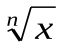 Свойства функции у = хn и ее график. Корень n–й степени. Корни четной и нечетной степеней. Арифметический корень. Свойства корней n–й степени. Корень n–й степени из натурального числа. Функция у =. Степень с рациональным показателем и ее свойства.Формулируют свойства функции у = хn с иллюстрацией их на графике. Формулируют определение корня степени n из числа, определять знак  - корня степени n из числа, использовать свойства корней при решении задач. Находят значения корней, используя таблицы, калькулятор.Знают, что корень степени n из натурального числа, не являющегося степенью n натурального числа, число иррациональное, доказывают иррациональность корней в несложных случаях.Формулируют свойства функции у = хn с иллюстрацией их на графике. Формулируют определение корня степени n из числа, определять знак  - корня степени n из числа, использовать свойства корней при решении задач. Находят значения корней, используя таблицы, калькулятор.Знают, что корень степени n из натурального числа, не являющегося степенью n натурального числа, число иррациональное, доказывают иррациональность корней в несложных случаях.Формулируют свойства функции у = хn с иллюстрацией их на графике. Формулируют определение корня степени n из числа, определять знак  - корня степени n из числа, использовать свойства корней при решении задач. Находят значения корней, используя таблицы, калькулятор.Знают, что корень степени n из натурального числа, не являющегося степенью n натурального числа, число иррациональное, доказывают иррациональность корней в несложных случаях.Формулируют свойства функции у = хn с иллюстрацией их на графике. Формулируют определение корня степени n из числа, определять знак  - корня степени n из числа, использовать свойства корней при решении задач. Находят значения корней, используя таблицы, калькулятор.Знают, что корень степени n из натурального числа, не являющегося степенью n натурального числа, число иррациональное, доказывают иррациональность корней в несложных случаях.К: Умеют работать в группе.Умеют вести дискуссию, диалог.Самостоятельно организовывают учебное взаимодействие в группе.Выслушивают и объективно оценивают другого.Находят приемлемое решение при наличии разных точек зрения.Создают собственную информацию (реферат, презентация и др.).Формулируют свои мысли и выводы в устной и письменной форме, представляют в форме презентаций.Самостоятельно обнаруживают и формулируют учебную проблему.Определяют цель учебной деятельности, выбирают тему проекта.Выдвигают версии решения проблемы, осознают конечный результат, ищут самостоятельно средства достижения цели, работая по плану.Сверяют свои действия с целью и, при необходимости, исправляют ошибки самостоятельно.В диалоге с учителем совершенствуют самостоятельно выработанные критерии оценки.П: Умеют работать с различными источниками информации.Структурируют учебный материал.Овладевают умением находить черты сходства и различий между исследуемыми объектами.Формулируют проблемные вопросы, ищут пути выхода из проблемной ситуации.Анализируют связи, соподчинения и зависимости компонентов.Создают объяснительные тексты; определяют критерии для сравнения определений, формул, фактов.Знакомятся с цифровыми методами хранения математических данных для поиска необходимой информации.Л: Развивают творческое мышление, воображение, память и внимание.Развивают способность управлять своей познавательной и интеллектуальной деятельностью.Развивают готовность к саморазвитию и реализации творческого потенциала.Понимают смысл своей деятельности, умеют ориентироваться в окружающем мире.Выбирают целевые и смысловые установки в своих действиях и поступках.Понимают роль и значение алгебраических знаний.Принимают решения, готовятся к осознанному выбору дальнейшей профессиональной траектории в соответствии с собственными интересами и возможностями.К: Умеют работать в группе.Умеют вести дискуссию, диалог.Самостоятельно организовывают учебное взаимодействие в группе.Выслушивают и объективно оценивают другого.Находят приемлемое решение при наличии разных точек зрения.Создают собственную информацию (реферат, презентация и др.).Формулируют свои мысли и выводы в устной и письменной форме, представляют в форме презентаций.Самостоятельно обнаруживают и формулируют учебную проблему.Определяют цель учебной деятельности, выбирают тему проекта.Выдвигают версии решения проблемы, осознают конечный результат, ищут самостоятельно средства достижения цели, работая по плану.Сверяют свои действия с целью и, при необходимости, исправляют ошибки самостоятельно.В диалоге с учителем совершенствуют самостоятельно выработанные критерии оценки.П: Умеют работать с различными источниками информации.Структурируют учебный материал.Овладевают умением находить черты сходства и различий между исследуемыми объектами.Формулируют проблемные вопросы, ищут пути выхода из проблемной ситуации.Анализируют связи, соподчинения и зависимости компонентов.Создают объяснительные тексты; определяют критерии для сравнения определений, формул, фактов.Знакомятся с цифровыми методами хранения математических данных для поиска необходимой информации.Л: Развивают творческое мышление, воображение, память и внимание.Развивают способность управлять своей познавательной и интеллектуальной деятельностью.Развивают готовность к саморазвитию и реализации творческого потенциала.Понимают смысл своей деятельности, умеют ориентироваться в окружающем мире.Выбирают целевые и смысловые установки в своих действиях и поступках.Понимают роль и значение алгебраических знаний.Принимают решения, готовятся к осознанному выбору дальнейшей профессиональной траектории в соответствии с собственными интересами и возможностями.К: Умеют работать в группе.Умеют вести дискуссию, диалог.Самостоятельно организовывают учебное взаимодействие в группе.Выслушивают и объективно оценивают другого.Находят приемлемое решение при наличии разных точек зрения.Создают собственную информацию (реферат, презентация и др.).Формулируют свои мысли и выводы в устной и письменной форме, представляют в форме презентаций.Самостоятельно обнаруживают и формулируют учебную проблему.Определяют цель учебной деятельности, выбирают тему проекта.Выдвигают версии решения проблемы, осознают конечный результат, ищут самостоятельно средства достижения цели, работая по плану.Сверяют свои действия с целью и, при необходимости, исправляют ошибки самостоятельно.В диалоге с учителем совершенствуют самостоятельно выработанные критерии оценки.П: Умеют работать с различными источниками информации.Структурируют учебный материал.Овладевают умением находить черты сходства и различий между исследуемыми объектами.Формулируют проблемные вопросы, ищут пути выхода из проблемной ситуации.Анализируют связи, соподчинения и зависимости компонентов.Создают объяснительные тексты; определяют критерии для сравнения определений, формул, фактов.Знакомятся с цифровыми методами хранения математических данных для поиска необходимой информации.Л: Развивают творческое мышление, воображение, память и внимание.Развивают способность управлять своей познавательной и интеллектуальной деятельностью.Развивают готовность к саморазвитию и реализации творческого потенциала.Понимают смысл своей деятельности, умеют ориентироваться в окружающем мире.Выбирают целевые и смысловые установки в своих действиях и поступках.Понимают роль и значение алгебраических знаний.Принимают решения, готовятся к осознанному выбору дальнейшей профессиональной траектории в соответствии с собственными интересами и возможностями.333333Свойства и график функции у=х2т.Свойства функции у = хn и ее график. Корень n–й степени. Корни четной и нечетной степеней. Арифметический корень. Свойства корней n–й степени. Корень n–й степени из натурального числа. Функция у =. Степень с рациональным показателем и ее свойства.Свойства функции у = хn и ее график. Корень n–й степени. Корни четной и нечетной степеней. Арифметический корень. Свойства корней n–й степени. Корень n–й степени из натурального числа. Функция у =. Степень с рациональным показателем и ее свойства.Формулируют свойства функции у = хn с иллюстрацией их на графике. Формулируют определение корня степени n из числа, определять знак  - корня степени n из числа, использовать свойства корней при решении задач. Находят значения корней, используя таблицы, калькулятор.Знают, что корень степени n из натурального числа, не являющегося степенью n натурального числа, число иррациональное, доказывают иррациональность корней в несложных случаях.Формулируют свойства функции у = хn с иллюстрацией их на графике. Формулируют определение корня степени n из числа, определять знак  - корня степени n из числа, использовать свойства корней при решении задач. Находят значения корней, используя таблицы, калькулятор.Знают, что корень степени n из натурального числа, не являющегося степенью n натурального числа, число иррациональное, доказывают иррациональность корней в несложных случаях.Формулируют свойства функции у = хn с иллюстрацией их на графике. Формулируют определение корня степени n из числа, определять знак  - корня степени n из числа, использовать свойства корней при решении задач. Находят значения корней, используя таблицы, калькулятор.Знают, что корень степени n из натурального числа, не являющегося степенью n натурального числа, число иррациональное, доказывают иррациональность корней в несложных случаях.Формулируют свойства функции у = хn с иллюстрацией их на графике. Формулируют определение корня степени n из числа, определять знак  - корня степени n из числа, использовать свойства корней при решении задач. Находят значения корней, используя таблицы, калькулятор.Знают, что корень степени n из натурального числа, не являющегося степенью n натурального числа, число иррациональное, доказывают иррациональность корней в несложных случаях.К: Умеют работать в группе.Умеют вести дискуссию, диалог.Самостоятельно организовывают учебное взаимодействие в группе.Выслушивают и объективно оценивают другого.Находят приемлемое решение при наличии разных точек зрения.Создают собственную информацию (реферат, презентация и др.).Формулируют свои мысли и выводы в устной и письменной форме, представляют в форме презентаций.Самостоятельно обнаруживают и формулируют учебную проблему.Определяют цель учебной деятельности, выбирают тему проекта.Выдвигают версии решения проблемы, осознают конечный результат, ищут самостоятельно средства достижения цели, работая по плану.Сверяют свои действия с целью и, при необходимости, исправляют ошибки самостоятельно.В диалоге с учителем совершенствуют самостоятельно выработанные критерии оценки.П: Умеют работать с различными источниками информации.Структурируют учебный материал.Овладевают умением находить черты сходства и различий между исследуемыми объектами.Формулируют проблемные вопросы, ищут пути выхода из проблемной ситуации.Анализируют связи, соподчинения и зависимости компонентов.Создают объяснительные тексты; определяют критерии для сравнения определений, формул, фактов.Знакомятся с цифровыми методами хранения математических данных для поиска необходимой информации.Л: Развивают творческое мышление, воображение, память и внимание.Развивают способность управлять своей познавательной и интеллектуальной деятельностью.Развивают готовность к саморазвитию и реализации творческого потенциала.Понимают смысл своей деятельности, умеют ориентироваться в окружающем мире.Выбирают целевые и смысловые установки в своих действиях и поступках.Понимают роль и значение алгебраических знаний.Принимают решения, готовятся к осознанному выбору дальнейшей профессиональной траектории в соответствии с собственными интересами и возможностями.К: Умеют работать в группе.Умеют вести дискуссию, диалог.Самостоятельно организовывают учебное взаимодействие в группе.Выслушивают и объективно оценивают другого.Находят приемлемое решение при наличии разных точек зрения.Создают собственную информацию (реферат, презентация и др.).Формулируют свои мысли и выводы в устной и письменной форме, представляют в форме презентаций.Самостоятельно обнаруживают и формулируют учебную проблему.Определяют цель учебной деятельности, выбирают тему проекта.Выдвигают версии решения проблемы, осознают конечный результат, ищут самостоятельно средства достижения цели, работая по плану.Сверяют свои действия с целью и, при необходимости, исправляют ошибки самостоятельно.В диалоге с учителем совершенствуют самостоятельно выработанные критерии оценки.П: Умеют работать с различными источниками информации.Структурируют учебный материал.Овладевают умением находить черты сходства и различий между исследуемыми объектами.Формулируют проблемные вопросы, ищут пути выхода из проблемной ситуации.Анализируют связи, соподчинения и зависимости компонентов.Создают объяснительные тексты; определяют критерии для сравнения определений, формул, фактов.Знакомятся с цифровыми методами хранения математических данных для поиска необходимой информации.Л: Развивают творческое мышление, воображение, память и внимание.Развивают способность управлять своей познавательной и интеллектуальной деятельностью.Развивают готовность к саморазвитию и реализации творческого потенциала.Понимают смысл своей деятельности, умеют ориентироваться в окружающем мире.Выбирают целевые и смысловые установки в своих действиях и поступках.Понимают роль и значение алгебраических знаний.Принимают решения, готовятся к осознанному выбору дальнейшей профессиональной траектории в соответствии с собственными интересами и возможностями.К: Умеют работать в группе.Умеют вести дискуссию, диалог.Самостоятельно организовывают учебное взаимодействие в группе.Выслушивают и объективно оценивают другого.Находят приемлемое решение при наличии разных точек зрения.Создают собственную информацию (реферат, презентация и др.).Формулируют свои мысли и выводы в устной и письменной форме, представляют в форме презентаций.Самостоятельно обнаруживают и формулируют учебную проблему.Определяют цель учебной деятельности, выбирают тему проекта.Выдвигают версии решения проблемы, осознают конечный результат, ищут самостоятельно средства достижения цели, работая по плану.Сверяют свои действия с целью и, при необходимости, исправляют ошибки самостоятельно.В диалоге с учителем совершенствуют самостоятельно выработанные критерии оценки.П: Умеют работать с различными источниками информации.Структурируют учебный материал.Овладевают умением находить черты сходства и различий между исследуемыми объектами.Формулируют проблемные вопросы, ищут пути выхода из проблемной ситуации.Анализируют связи, соподчинения и зависимости компонентов.Создают объяснительные тексты; определяют критерии для сравнения определений, формул, фактов.Знакомятся с цифровыми методами хранения математических данных для поиска необходимой информации.Л: Развивают творческое мышление, воображение, память и внимание.Развивают способность управлять своей познавательной и интеллектуальной деятельностью.Развивают готовность к саморазвитию и реализации творческого потенциала.Понимают смысл своей деятельности, умеют ориентироваться в окружающем мире.Выбирают целевые и смысловые установки в своих действиях и поступках.Понимают роль и значение алгебраических знаний.Принимают решения, готовятся к осознанному выбору дальнейшей профессиональной траектории в соответствии с собственными интересами и возможностями.343434Свойства и график функции у=х2т+1.Свойства функции у = хn и ее график. Корень n–й степени. Корни четной и нечетной степеней. Арифметический корень. Свойства корней n–й степени. Корень n–й степени из натурального числа. Функция у =. Степень с рациональным показателем и ее свойства.Свойства функции у = хn и ее график. Корень n–й степени. Корни четной и нечетной степеней. Арифметический корень. Свойства корней n–й степени. Корень n–й степени из натурального числа. Функция у =. Степень с рациональным показателем и ее свойства.Формулируют свойства функции у = хn с иллюстрацией их на графике. Формулируют определение корня степени n из числа, определять знак  - корня степени n из числа, использовать свойства корней при решении задач. Находят значения корней, используя таблицы, калькулятор.Знают, что корень степени n из натурального числа, не являющегося степенью n натурального числа, число иррациональное, доказывают иррациональность корней в несложных случаях.Формулируют свойства функции у = хn с иллюстрацией их на графике. Формулируют определение корня степени n из числа, определять знак  - корня степени n из числа, использовать свойства корней при решении задач. Находят значения корней, используя таблицы, калькулятор.Знают, что корень степени n из натурального числа, не являющегося степенью n натурального числа, число иррациональное, доказывают иррациональность корней в несложных случаях.Формулируют свойства функции у = хn с иллюстрацией их на графике. Формулируют определение корня степени n из числа, определять знак  - корня степени n из числа, использовать свойства корней при решении задач. Находят значения корней, используя таблицы, калькулятор.Знают, что корень степени n из натурального числа, не являющегося степенью n натурального числа, число иррациональное, доказывают иррациональность корней в несложных случаях.Формулируют свойства функции у = хn с иллюстрацией их на графике. Формулируют определение корня степени n из числа, определять знак  - корня степени n из числа, использовать свойства корней при решении задач. Находят значения корней, используя таблицы, калькулятор.Знают, что корень степени n из натурального числа, не являющегося степенью n натурального числа, число иррациональное, доказывают иррациональность корней в несложных случаях.К: Умеют работать в группе.Умеют вести дискуссию, диалог.Самостоятельно организовывают учебное взаимодействие в группе.Выслушивают и объективно оценивают другого.Находят приемлемое решение при наличии разных точек зрения.Создают собственную информацию (реферат, презентация и др.).Формулируют свои мысли и выводы в устной и письменной форме, представляют в форме презентаций.Самостоятельно обнаруживают и формулируют учебную проблему.Определяют цель учебной деятельности, выбирают тему проекта.Выдвигают версии решения проблемы, осознают конечный результат, ищут самостоятельно средства достижения цели, работая по плану.Сверяют свои действия с целью и, при необходимости, исправляют ошибки самостоятельно.В диалоге с учителем совершенствуют самостоятельно выработанные критерии оценки.П: Умеют работать с различными источниками информации.Структурируют учебный материал.Овладевают умением находить черты сходства и различий между исследуемыми объектами.Формулируют проблемные вопросы, ищут пути выхода из проблемной ситуации.Анализируют связи, соподчинения и зависимости компонентов.Создают объяснительные тексты; определяют критерии для сравнения определений, формул, фактов.Знакомятся с цифровыми методами хранения математических данных для поиска необходимой информации.Л: Развивают творческое мышление, воображение, память и внимание.Развивают способность управлять своей познавательной и интеллектуальной деятельностью.Развивают готовность к саморазвитию и реализации творческого потенциала.Понимают смысл своей деятельности, умеют ориентироваться в окружающем мире.Выбирают целевые и смысловые установки в своих действиях и поступках.Понимают роль и значение алгебраических знаний.Принимают решения, готовятся к осознанному выбору дальнейшей профессиональной траектории в соответствии с собственными интересами и возможностями.К: Умеют работать в группе.Умеют вести дискуссию, диалог.Самостоятельно организовывают учебное взаимодействие в группе.Выслушивают и объективно оценивают другого.Находят приемлемое решение при наличии разных точек зрения.Создают собственную информацию (реферат, презентация и др.).Формулируют свои мысли и выводы в устной и письменной форме, представляют в форме презентаций.Самостоятельно обнаруживают и формулируют учебную проблему.Определяют цель учебной деятельности, выбирают тему проекта.Выдвигают версии решения проблемы, осознают конечный результат, ищут самостоятельно средства достижения цели, работая по плану.Сверяют свои действия с целью и, при необходимости, исправляют ошибки самостоятельно.В диалоге с учителем совершенствуют самостоятельно выработанные критерии оценки.П: Умеют работать с различными источниками информации.Структурируют учебный материал.Овладевают умением находить черты сходства и различий между исследуемыми объектами.Формулируют проблемные вопросы, ищут пути выхода из проблемной ситуации.Анализируют связи, соподчинения и зависимости компонентов.Создают объяснительные тексты; определяют критерии для сравнения определений, формул, фактов.Знакомятся с цифровыми методами хранения математических данных для поиска необходимой информации.Л: Развивают творческое мышление, воображение, память и внимание.Развивают способность управлять своей познавательной и интеллектуальной деятельностью.Развивают готовность к саморазвитию и реализации творческого потенциала.Понимают смысл своей деятельности, умеют ориентироваться в окружающем мире.Выбирают целевые и смысловые установки в своих действиях и поступках.Понимают роль и значение алгебраических знаний.Принимают решения, готовятся к осознанному выбору дальнейшей профессиональной траектории в соответствии с собственными интересами и возможностями.К: Умеют работать в группе.Умеют вести дискуссию, диалог.Самостоятельно организовывают учебное взаимодействие в группе.Выслушивают и объективно оценивают другого.Находят приемлемое решение при наличии разных точек зрения.Создают собственную информацию (реферат, презентация и др.).Формулируют свои мысли и выводы в устной и письменной форме, представляют в форме презентаций.Самостоятельно обнаруживают и формулируют учебную проблему.Определяют цель учебной деятельности, выбирают тему проекта.Выдвигают версии решения проблемы, осознают конечный результат, ищут самостоятельно средства достижения цели, работая по плану.Сверяют свои действия с целью и, при необходимости, исправляют ошибки самостоятельно.В диалоге с учителем совершенствуют самостоятельно выработанные критерии оценки.П: Умеют работать с различными источниками информации.Структурируют учебный материал.Овладевают умением находить черты сходства и различий между исследуемыми объектами.Формулируют проблемные вопросы, ищут пути выхода из проблемной ситуации.Анализируют связи, соподчинения и зависимости компонентов.Создают объяснительные тексты; определяют критерии для сравнения определений, формул, фактов.Знакомятся с цифровыми методами хранения математических данных для поиска необходимой информации.Л: Развивают творческое мышление, воображение, память и внимание.Развивают способность управлять своей познавательной и интеллектуальной деятельностью.Развивают готовность к саморазвитию и реализации творческого потенциала.Понимают смысл своей деятельности, умеют ориентироваться в окружающем мире.Выбирают целевые и смысловые установки в своих действиях и поступках.Понимают роль и значение алгебраических знаний.Принимают решения, готовятся к осознанному выбору дальнейшей профессиональной траектории в соответствии с собственными интересами и возможностями.§ 5. Корень степени п. (12 ч)§ 5. Корень степени п. (12 ч)§ 5. Корень степени п. (12 ч)§ 5. Корень степени п. (12 ч)Свойства функции у = хn и ее график. Корень n–й степени. Корни четной и нечетной степеней. Арифметический корень. Свойства корней n–й степени. Корень n–й степени из натурального числа. Функция у =. Степень с рациональным показателем и ее свойства.Свойства функции у = хn и ее график. Корень n–й степени. Корни четной и нечетной степеней. Арифметический корень. Свойства корней n–й степени. Корень n–й степени из натурального числа. Функция у =. Степень с рациональным показателем и ее свойства.Формулируют свойства функции у = хn с иллюстрацией их на графике. Формулируют определение корня степени n из числа, определять знак  - корня степени n из числа, использовать свойства корней при решении задач. Находят значения корней, используя таблицы, калькулятор.Знают, что корень степени n из натурального числа, не являющегося степенью n натурального числа, число иррациональное, доказывают иррациональность корней в несложных случаях.Формулируют свойства функции у = хn с иллюстрацией их на графике. Формулируют определение корня степени n из числа, определять знак  - корня степени n из числа, использовать свойства корней при решении задач. Находят значения корней, используя таблицы, калькулятор.Знают, что корень степени n из натурального числа, не являющегося степенью n натурального числа, число иррациональное, доказывают иррациональность корней в несложных случаях.Формулируют свойства функции у = хn с иллюстрацией их на графике. Формулируют определение корня степени n из числа, определять знак  - корня степени n из числа, использовать свойства корней при решении задач. Находят значения корней, используя таблицы, калькулятор.Знают, что корень степени n из натурального числа, не являющегося степенью n натурального числа, число иррациональное, доказывают иррациональность корней в несложных случаях.Формулируют свойства функции у = хn с иллюстрацией их на графике. Формулируют определение корня степени n из числа, определять знак  - корня степени n из числа, использовать свойства корней при решении задач. Находят значения корней, используя таблицы, калькулятор.Знают, что корень степени n из натурального числа, не являющегося степенью n натурального числа, число иррациональное, доказывают иррациональность корней в несложных случаях.К: Умеют работать в группе.Умеют вести дискуссию, диалог.Самостоятельно организовывают учебное взаимодействие в группе.Выслушивают и объективно оценивают другого.Находят приемлемое решение при наличии разных точек зрения.Создают собственную информацию (реферат, презентация и др.).Формулируют свои мысли и выводы в устной и письменной форме, представляют в форме презентаций.Самостоятельно обнаруживают и формулируют учебную проблему.Определяют цель учебной деятельности, выбирают тему проекта.Выдвигают версии решения проблемы, осознают конечный результат, ищут самостоятельно средства достижения цели, работая по плану.Сверяют свои действия с целью и, при необходимости, исправляют ошибки самостоятельно.В диалоге с учителем совершенствуют самостоятельно выработанные критерии оценки.П: Умеют работать с различными источниками информации.Структурируют учебный материал.Овладевают умением находить черты сходства и различий между исследуемыми объектами.Формулируют проблемные вопросы, ищут пути выхода из проблемной ситуации.Анализируют связи, соподчинения и зависимости компонентов.Создают объяснительные тексты; определяют критерии для сравнения определений, формул, фактов.Знакомятся с цифровыми методами хранения математических данных для поиска необходимой информации.Л: Развивают творческое мышление, воображение, память и внимание.Развивают способность управлять своей познавательной и интеллектуальной деятельностью.Развивают готовность к саморазвитию и реализации творческого потенциала.Понимают смысл своей деятельности, умеют ориентироваться в окружающем мире.Выбирают целевые и смысловые установки в своих действиях и поступках.Понимают роль и значение алгебраических знаний.Принимают решения, готовятся к осознанному выбору дальнейшей профессиональной траектории в соответствии с собственными интересами и возможностями.К: Умеют работать в группе.Умеют вести дискуссию, диалог.Самостоятельно организовывают учебное взаимодействие в группе.Выслушивают и объективно оценивают другого.Находят приемлемое решение при наличии разных точек зрения.Создают собственную информацию (реферат, презентация и др.).Формулируют свои мысли и выводы в устной и письменной форме, представляют в форме презентаций.Самостоятельно обнаруживают и формулируют учебную проблему.Определяют цель учебной деятельности, выбирают тему проекта.Выдвигают версии решения проблемы, осознают конечный результат, ищут самостоятельно средства достижения цели, работая по плану.Сверяют свои действия с целью и, при необходимости, исправляют ошибки самостоятельно.В диалоге с учителем совершенствуют самостоятельно выработанные критерии оценки.П: Умеют работать с различными источниками информации.Структурируют учебный материал.Овладевают умением находить черты сходства и различий между исследуемыми объектами.Формулируют проблемные вопросы, ищут пути выхода из проблемной ситуации.Анализируют связи, соподчинения и зависимости компонентов.Создают объяснительные тексты; определяют критерии для сравнения определений, формул, фактов.Знакомятся с цифровыми методами хранения математических данных для поиска необходимой информации.Л: Развивают творческое мышление, воображение, память и внимание.Развивают способность управлять своей познавательной и интеллектуальной деятельностью.Развивают готовность к саморазвитию и реализации творческого потенциала.Понимают смысл своей деятельности, умеют ориентироваться в окружающем мире.Выбирают целевые и смысловые установки в своих действиях и поступках.Понимают роль и значение алгебраических знаний.Принимают решения, готовятся к осознанному выбору дальнейшей профессиональной траектории в соответствии с собственными интересами и возможностями.К: Умеют работать в группе.Умеют вести дискуссию, диалог.Самостоятельно организовывают учебное взаимодействие в группе.Выслушивают и объективно оценивают другого.Находят приемлемое решение при наличии разных точек зрения.Создают собственную информацию (реферат, презентация и др.).Формулируют свои мысли и выводы в устной и письменной форме, представляют в форме презентаций.Самостоятельно обнаруживают и формулируют учебную проблему.Определяют цель учебной деятельности, выбирают тему проекта.Выдвигают версии решения проблемы, осознают конечный результат, ищут самостоятельно средства достижения цели, работая по плану.Сверяют свои действия с целью и, при необходимости, исправляют ошибки самостоятельно.В диалоге с учителем совершенствуют самостоятельно выработанные критерии оценки.П: Умеют работать с различными источниками информации.Структурируют учебный материал.Овладевают умением находить черты сходства и различий между исследуемыми объектами.Формулируют проблемные вопросы, ищут пути выхода из проблемной ситуации.Анализируют связи, соподчинения и зависимости компонентов.Создают объяснительные тексты; определяют критерии для сравнения определений, формул, фактов.Знакомятся с цифровыми методами хранения математических данных для поиска необходимой информации.Л: Развивают творческое мышление, воображение, память и внимание.Развивают способность управлять своей познавательной и интеллектуальной деятельностью.Развивают готовность к саморазвитию и реализации творческого потенциала.Понимают смысл своей деятельности, умеют ориентироваться в окружающем мире.Выбирают целевые и смысловые установки в своих действиях и поступках.Понимают роль и значение алгебраических знаний.Принимают решения, готовятся к осознанному выбору дальнейшей профессиональной траектории в соответствии с собственными интересами и возможностями.353535Понятие корня степени п.Свойства функции у = хn и ее график. Корень n–й степени. Корни четной и нечетной степеней. Арифметический корень. Свойства корней n–й степени. Корень n–й степени из натурального числа. Функция у =. Степень с рациональным показателем и ее свойства.Свойства функции у = хn и ее график. Корень n–й степени. Корни четной и нечетной степеней. Арифметический корень. Свойства корней n–й степени. Корень n–й степени из натурального числа. Функция у =. Степень с рациональным показателем и ее свойства.Формулируют свойства функции у = хn с иллюстрацией их на графике. Формулируют определение корня степени n из числа, определять знак  - корня степени n из числа, использовать свойства корней при решении задач. Находят значения корней, используя таблицы, калькулятор.Знают, что корень степени n из натурального числа, не являющегося степенью n натурального числа, число иррациональное, доказывают иррациональность корней в несложных случаях.Формулируют свойства функции у = хn с иллюстрацией их на графике. Формулируют определение корня степени n из числа, определять знак  - корня степени n из числа, использовать свойства корней при решении задач. Находят значения корней, используя таблицы, калькулятор.Знают, что корень степени n из натурального числа, не являющегося степенью n натурального числа, число иррациональное, доказывают иррациональность корней в несложных случаях.Формулируют свойства функции у = хn с иллюстрацией их на графике. Формулируют определение корня степени n из числа, определять знак  - корня степени n из числа, использовать свойства корней при решении задач. Находят значения корней, используя таблицы, калькулятор.Знают, что корень степени n из натурального числа, не являющегося степенью n натурального числа, число иррациональное, доказывают иррациональность корней в несложных случаях.Формулируют свойства функции у = хn с иллюстрацией их на графике. Формулируют определение корня степени n из числа, определять знак  - корня степени n из числа, использовать свойства корней при решении задач. Находят значения корней, используя таблицы, калькулятор.Знают, что корень степени n из натурального числа, не являющегося степенью n натурального числа, число иррациональное, доказывают иррациональность корней в несложных случаях.К: Умеют работать в группе.Умеют вести дискуссию, диалог.Самостоятельно организовывают учебное взаимодействие в группе.Выслушивают и объективно оценивают другого.Находят приемлемое решение при наличии разных точек зрения.Создают собственную информацию (реферат, презентация и др.).Формулируют свои мысли и выводы в устной и письменной форме, представляют в форме презентаций.Самостоятельно обнаруживают и формулируют учебную проблему.Определяют цель учебной деятельности, выбирают тему проекта.Выдвигают версии решения проблемы, осознают конечный результат, ищут самостоятельно средства достижения цели, работая по плану.Сверяют свои действия с целью и, при необходимости, исправляют ошибки самостоятельно.В диалоге с учителем совершенствуют самостоятельно выработанные критерии оценки.П: Умеют работать с различными источниками информации.Структурируют учебный материал.Овладевают умением находить черты сходства и различий между исследуемыми объектами.Формулируют проблемные вопросы, ищут пути выхода из проблемной ситуации.Анализируют связи, соподчинения и зависимости компонентов.Создают объяснительные тексты; определяют критерии для сравнения определений, формул, фактов.Знакомятся с цифровыми методами хранения математических данных для поиска необходимой информации.Л: Развивают творческое мышление, воображение, память и внимание.Развивают способность управлять своей познавательной и интеллектуальной деятельностью.Развивают готовность к саморазвитию и реализации творческого потенциала.Понимают смысл своей деятельности, умеют ориентироваться в окружающем мире.Выбирают целевые и смысловые установки в своих действиях и поступках.Понимают роль и значение алгебраических знаний.Принимают решения, готовятся к осознанному выбору дальнейшей профессиональной траектории в соответствии с собственными интересами и возможностями.К: Умеют работать в группе.Умеют вести дискуссию, диалог.Самостоятельно организовывают учебное взаимодействие в группе.Выслушивают и объективно оценивают другого.Находят приемлемое решение при наличии разных точек зрения.Создают собственную информацию (реферат, презентация и др.).Формулируют свои мысли и выводы в устной и письменной форме, представляют в форме презентаций.Самостоятельно обнаруживают и формулируют учебную проблему.Определяют цель учебной деятельности, выбирают тему проекта.Выдвигают версии решения проблемы, осознают конечный результат, ищут самостоятельно средства достижения цели, работая по плану.Сверяют свои действия с целью и, при необходимости, исправляют ошибки самостоятельно.В диалоге с учителем совершенствуют самостоятельно выработанные критерии оценки.П: Умеют работать с различными источниками информации.Структурируют учебный материал.Овладевают умением находить черты сходства и различий между исследуемыми объектами.Формулируют проблемные вопросы, ищут пути выхода из проблемной ситуации.Анализируют связи, соподчинения и зависимости компонентов.Создают объяснительные тексты; определяют критерии для сравнения определений, формул, фактов.Знакомятся с цифровыми методами хранения математических данных для поиска необходимой информации.Л: Развивают творческое мышление, воображение, память и внимание.Развивают способность управлять своей познавательной и интеллектуальной деятельностью.Развивают готовность к саморазвитию и реализации творческого потенциала.Понимают смысл своей деятельности, умеют ориентироваться в окружающем мире.Выбирают целевые и смысловые установки в своих действиях и поступках.Понимают роль и значение алгебраических знаний.Принимают решения, готовятся к осознанному выбору дальнейшей профессиональной траектории в соответствии с собственными интересами и возможностями.К: Умеют работать в группе.Умеют вести дискуссию, диалог.Самостоятельно организовывают учебное взаимодействие в группе.Выслушивают и объективно оценивают другого.Находят приемлемое решение при наличии разных точек зрения.Создают собственную информацию (реферат, презентация и др.).Формулируют свои мысли и выводы в устной и письменной форме, представляют в форме презентаций.Самостоятельно обнаруживают и формулируют учебную проблему.Определяют цель учебной деятельности, выбирают тему проекта.Выдвигают версии решения проблемы, осознают конечный результат, ищут самостоятельно средства достижения цели, работая по плану.Сверяют свои действия с целью и, при необходимости, исправляют ошибки самостоятельно.В диалоге с учителем совершенствуют самостоятельно выработанные критерии оценки.П: Умеют работать с различными источниками информации.Структурируют учебный материал.Овладевают умением находить черты сходства и различий между исследуемыми объектами.Формулируют проблемные вопросы, ищут пути выхода из проблемной ситуации.Анализируют связи, соподчинения и зависимости компонентов.Создают объяснительные тексты; определяют критерии для сравнения определений, формул, фактов.Знакомятся с цифровыми методами хранения математических данных для поиска необходимой информации.Л: Развивают творческое мышление, воображение, память и внимание.Развивают способность управлять своей познавательной и интеллектуальной деятельностью.Развивают готовность к саморазвитию и реализации творческого потенциала.Понимают смысл своей деятельности, умеют ориентироваться в окружающем мире.Выбирают целевые и смысловые установки в своих действиях и поступках.Понимают роль и значение алгебраических знаний.Принимают решения, готовятся к осознанному выбору дальнейшей профессиональной траектории в соответствии с собственными интересами и возможностями.363636Нахождение корня степени п.Свойства функции у = хn и ее график. Корень n–й степени. Корни четной и нечетной степеней. Арифметический корень. Свойства корней n–й степени. Корень n–й степени из натурального числа. Функция у =. Степень с рациональным показателем и ее свойства.Свойства функции у = хn и ее график. Корень n–й степени. Корни четной и нечетной степеней. Арифметический корень. Свойства корней n–й степени. Корень n–й степени из натурального числа. Функция у =. Степень с рациональным показателем и ее свойства.Формулируют свойства функции у = хn с иллюстрацией их на графике. Формулируют определение корня степени n из числа, определять знак  - корня степени n из числа, использовать свойства корней при решении задач. Находят значения корней, используя таблицы, калькулятор.Знают, что корень степени n из натурального числа, не являющегося степенью n натурального числа, число иррациональное, доказывают иррациональность корней в несложных случаях.Формулируют свойства функции у = хn с иллюстрацией их на графике. Формулируют определение корня степени n из числа, определять знак  - корня степени n из числа, использовать свойства корней при решении задач. Находят значения корней, используя таблицы, калькулятор.Знают, что корень степени n из натурального числа, не являющегося степенью n натурального числа, число иррациональное, доказывают иррациональность корней в несложных случаях.Формулируют свойства функции у = хn с иллюстрацией их на графике. Формулируют определение корня степени n из числа, определять знак  - корня степени n из числа, использовать свойства корней при решении задач. Находят значения корней, используя таблицы, калькулятор.Знают, что корень степени n из натурального числа, не являющегося степенью n натурального числа, число иррациональное, доказывают иррациональность корней в несложных случаях.Формулируют свойства функции у = хn с иллюстрацией их на графике. Формулируют определение корня степени n из числа, определять знак  - корня степени n из числа, использовать свойства корней при решении задач. Находят значения корней, используя таблицы, калькулятор.Знают, что корень степени n из натурального числа, не являющегося степенью n натурального числа, число иррациональное, доказывают иррациональность корней в несложных случаях.К: Умеют работать в группе.Умеют вести дискуссию, диалог.Самостоятельно организовывают учебное взаимодействие в группе.Выслушивают и объективно оценивают другого.Находят приемлемое решение при наличии разных точек зрения.Создают собственную информацию (реферат, презентация и др.).Формулируют свои мысли и выводы в устной и письменной форме, представляют в форме презентаций.Самостоятельно обнаруживают и формулируют учебную проблему.Определяют цель учебной деятельности, выбирают тему проекта.Выдвигают версии решения проблемы, осознают конечный результат, ищут самостоятельно средства достижения цели, работая по плану.Сверяют свои действия с целью и, при необходимости, исправляют ошибки самостоятельно.В диалоге с учителем совершенствуют самостоятельно выработанные критерии оценки.П: Умеют работать с различными источниками информации.Структурируют учебный материал.Овладевают умением находить черты сходства и различий между исследуемыми объектами.Формулируют проблемные вопросы, ищут пути выхода из проблемной ситуации.Анализируют связи, соподчинения и зависимости компонентов.Создают объяснительные тексты; определяют критерии для сравнения определений, формул, фактов.Знакомятся с цифровыми методами хранения математических данных для поиска необходимой информации.Л: Развивают творческое мышление, воображение, память и внимание.Развивают способность управлять своей познавательной и интеллектуальной деятельностью.Развивают готовность к саморазвитию и реализации творческого потенциала.Понимают смысл своей деятельности, умеют ориентироваться в окружающем мире.Выбирают целевые и смысловые установки в своих действиях и поступках.Понимают роль и значение алгебраических знаний.Принимают решения, готовятся к осознанному выбору дальнейшей профессиональной траектории в соответствии с собственными интересами и возможностями.К: Умеют работать в группе.Умеют вести дискуссию, диалог.Самостоятельно организовывают учебное взаимодействие в группе.Выслушивают и объективно оценивают другого.Находят приемлемое решение при наличии разных точек зрения.Создают собственную информацию (реферат, презентация и др.).Формулируют свои мысли и выводы в устной и письменной форме, представляют в форме презентаций.Самостоятельно обнаруживают и формулируют учебную проблему.Определяют цель учебной деятельности, выбирают тему проекта.Выдвигают версии решения проблемы, осознают конечный результат, ищут самостоятельно средства достижения цели, работая по плану.Сверяют свои действия с целью и, при необходимости, исправляют ошибки самостоятельно.В диалоге с учителем совершенствуют самостоятельно выработанные критерии оценки.П: Умеют работать с различными источниками информации.Структурируют учебный материал.Овладевают умением находить черты сходства и различий между исследуемыми объектами.Формулируют проблемные вопросы, ищут пути выхода из проблемной ситуации.Анализируют связи, соподчинения и зависимости компонентов.Создают объяснительные тексты; определяют критерии для сравнения определений, формул, фактов.Знакомятся с цифровыми методами хранения математических данных для поиска необходимой информации.Л: Развивают творческое мышление, воображение, память и внимание.Развивают способность управлять своей познавательной и интеллектуальной деятельностью.Развивают готовность к саморазвитию и реализации творческого потенциала.Понимают смысл своей деятельности, умеют ориентироваться в окружающем мире.Выбирают целевые и смысловые установки в своих действиях и поступках.Понимают роль и значение алгебраических знаний.Принимают решения, готовятся к осознанному выбору дальнейшей профессиональной траектории в соответствии с собственными интересами и возможностями.К: Умеют работать в группе.Умеют вести дискуссию, диалог.Самостоятельно организовывают учебное взаимодействие в группе.Выслушивают и объективно оценивают другого.Находят приемлемое решение при наличии разных точек зрения.Создают собственную информацию (реферат, презентация и др.).Формулируют свои мысли и выводы в устной и письменной форме, представляют в форме презентаций.Самостоятельно обнаруживают и формулируют учебную проблему.Определяют цель учебной деятельности, выбирают тему проекта.Выдвигают версии решения проблемы, осознают конечный результат, ищут самостоятельно средства достижения цели, работая по плану.Сверяют свои действия с целью и, при необходимости, исправляют ошибки самостоятельно.В диалоге с учителем совершенствуют самостоятельно выработанные критерии оценки.П: Умеют работать с различными источниками информации.Структурируют учебный материал.Овладевают умением находить черты сходства и различий между исследуемыми объектами.Формулируют проблемные вопросы, ищут пути выхода из проблемной ситуации.Анализируют связи, соподчинения и зависимости компонентов.Создают объяснительные тексты; определяют критерии для сравнения определений, формул, фактов.Знакомятся с цифровыми методами хранения математических данных для поиска необходимой информации.Л: Развивают творческое мышление, воображение, память и внимание.Развивают способность управлять своей познавательной и интеллектуальной деятельностью.Развивают готовность к саморазвитию и реализации творческого потенциала.Понимают смысл своей деятельности, умеют ориентироваться в окружающем мире.Выбирают целевые и смысловые установки в своих действиях и поступках.Понимают роль и значение алгебраических знаний.Принимают решения, готовятся к осознанному выбору дальнейшей профессиональной траектории в соответствии с собственными интересами и возможностями.373737Корни четной степени.Свойства функции у = хn и ее график. Корень n–й степени. Корни четной и нечетной степеней. Арифметический корень. Свойства корней n–й степени. Корень n–й степени из натурального числа. Функция у =. Степень с рациональным показателем и ее свойства.Свойства функции у = хn и ее график. Корень n–й степени. Корни четной и нечетной степеней. Арифметический корень. Свойства корней n–й степени. Корень n–й степени из натурального числа. Функция у =. Степень с рациональным показателем и ее свойства.Формулируют свойства функции у = хn с иллюстрацией их на графике. Формулируют определение корня степени n из числа, определять знак  - корня степени n из числа, использовать свойства корней при решении задач. Находят значения корней, используя таблицы, калькулятор.Знают, что корень степени n из натурального числа, не являющегося степенью n натурального числа, число иррациональное, доказывают иррациональность корней в несложных случаях.Формулируют свойства функции у = хn с иллюстрацией их на графике. Формулируют определение корня степени n из числа, определять знак  - корня степени n из числа, использовать свойства корней при решении задач. Находят значения корней, используя таблицы, калькулятор.Знают, что корень степени n из натурального числа, не являющегося степенью n натурального числа, число иррациональное, доказывают иррациональность корней в несложных случаях.Формулируют свойства функции у = хn с иллюстрацией их на графике. Формулируют определение корня степени n из числа, определять знак  - корня степени n из числа, использовать свойства корней при решении задач. Находят значения корней, используя таблицы, калькулятор.Знают, что корень степени n из натурального числа, не являющегося степенью n натурального числа, число иррациональное, доказывают иррациональность корней в несложных случаях.Формулируют свойства функции у = хn с иллюстрацией их на графике. Формулируют определение корня степени n из числа, определять знак  - корня степени n из числа, использовать свойства корней при решении задач. Находят значения корней, используя таблицы, калькулятор.Знают, что корень степени n из натурального числа, не являющегося степенью n натурального числа, число иррациональное, доказывают иррациональность корней в несложных случаях.К: Умеют работать в группе.Умеют вести дискуссию, диалог.Самостоятельно организовывают учебное взаимодействие в группе.Выслушивают и объективно оценивают другого.Находят приемлемое решение при наличии разных точек зрения.Создают собственную информацию (реферат, презентация и др.).Формулируют свои мысли и выводы в устной и письменной форме, представляют в форме презентаций.Самостоятельно обнаруживают и формулируют учебную проблему.Определяют цель учебной деятельности, выбирают тему проекта.Выдвигают версии решения проблемы, осознают конечный результат, ищут самостоятельно средства достижения цели, работая по плану.Сверяют свои действия с целью и, при необходимости, исправляют ошибки самостоятельно.В диалоге с учителем совершенствуют самостоятельно выработанные критерии оценки.П: Умеют работать с различными источниками информации.Структурируют учебный материал.Овладевают умением находить черты сходства и различий между исследуемыми объектами.Формулируют проблемные вопросы, ищут пути выхода из проблемной ситуации.Анализируют связи, соподчинения и зависимости компонентов.Создают объяснительные тексты; определяют критерии для сравнения определений, формул, фактов.Знакомятся с цифровыми методами хранения математических данных для поиска необходимой информации.Л: Развивают творческое мышление, воображение, память и внимание.Развивают способность управлять своей познавательной и интеллектуальной деятельностью.Развивают готовность к саморазвитию и реализации творческого потенциала.Понимают смысл своей деятельности, умеют ориентироваться в окружающем мире.Выбирают целевые и смысловые установки в своих действиях и поступках.Понимают роль и значение алгебраических знаний.Принимают решения, готовятся к осознанному выбору дальнейшей профессиональной траектории в соответствии с собственными интересами и возможностями.К: Умеют работать в группе.Умеют вести дискуссию, диалог.Самостоятельно организовывают учебное взаимодействие в группе.Выслушивают и объективно оценивают другого.Находят приемлемое решение при наличии разных точек зрения.Создают собственную информацию (реферат, презентация и др.).Формулируют свои мысли и выводы в устной и письменной форме, представляют в форме презентаций.Самостоятельно обнаруживают и формулируют учебную проблему.Определяют цель учебной деятельности, выбирают тему проекта.Выдвигают версии решения проблемы, осознают конечный результат, ищут самостоятельно средства достижения цели, работая по плану.Сверяют свои действия с целью и, при необходимости, исправляют ошибки самостоятельно.В диалоге с учителем совершенствуют самостоятельно выработанные критерии оценки.П: Умеют работать с различными источниками информации.Структурируют учебный материал.Овладевают умением находить черты сходства и различий между исследуемыми объектами.Формулируют проблемные вопросы, ищут пути выхода из проблемной ситуации.Анализируют связи, соподчинения и зависимости компонентов.Создают объяснительные тексты; определяют критерии для сравнения определений, формул, фактов.Знакомятся с цифровыми методами хранения математических данных для поиска необходимой информации.Л: Развивают творческое мышление, воображение, память и внимание.Развивают способность управлять своей познавательной и интеллектуальной деятельностью.Развивают готовность к саморазвитию и реализации творческого потенциала.Понимают смысл своей деятельности, умеют ориентироваться в окружающем мире.Выбирают целевые и смысловые установки в своих действиях и поступках.Понимают роль и значение алгебраических знаний.Принимают решения, готовятся к осознанному выбору дальнейшей профессиональной траектории в соответствии с собственными интересами и возможностями.К: Умеют работать в группе.Умеют вести дискуссию, диалог.Самостоятельно организовывают учебное взаимодействие в группе.Выслушивают и объективно оценивают другого.Находят приемлемое решение при наличии разных точек зрения.Создают собственную информацию (реферат, презентация и др.).Формулируют свои мысли и выводы в устной и письменной форме, представляют в форме презентаций.Самостоятельно обнаруживают и формулируют учебную проблему.Определяют цель учебной деятельности, выбирают тему проекта.Выдвигают версии решения проблемы, осознают конечный результат, ищут самостоятельно средства достижения цели, работая по плану.Сверяют свои действия с целью и, при необходимости, исправляют ошибки самостоятельно.В диалоге с учителем совершенствуют самостоятельно выработанные критерии оценки.П: Умеют работать с различными источниками информации.Структурируют учебный материал.Овладевают умением находить черты сходства и различий между исследуемыми объектами.Формулируют проблемные вопросы, ищут пути выхода из проблемной ситуации.Анализируют связи, соподчинения и зависимости компонентов.Создают объяснительные тексты; определяют критерии для сравнения определений, формул, фактов.Знакомятся с цифровыми методами хранения математических данных для поиска необходимой информации.Л: Развивают творческое мышление, воображение, память и внимание.Развивают способность управлять своей познавательной и интеллектуальной деятельностью.Развивают готовность к саморазвитию и реализации творческого потенциала.Понимают смысл своей деятельности, умеют ориентироваться в окружающем мире.Выбирают целевые и смысловые установки в своих действиях и поступках.Понимают роль и значение алгебраических знаний.Принимают решения, готовятся к осознанному выбору дальнейшей профессиональной траектории в соответствии с собственными интересами и возможностями.383838Корни нечетной степени.Свойства функции у = хn и ее график. Корень n–й степени. Корни четной и нечетной степеней. Арифметический корень. Свойства корней n–й степени. Корень n–й степени из натурального числа. Функция у =. Степень с рациональным показателем и ее свойства.Свойства функции у = хn и ее график. Корень n–й степени. Корни четной и нечетной степеней. Арифметический корень. Свойства корней n–й степени. Корень n–й степени из натурального числа. Функция у =. Степень с рациональным показателем и ее свойства.Формулируют свойства функции у = хn с иллюстрацией их на графике. Формулируют определение корня степени n из числа, определять знак  - корня степени n из числа, использовать свойства корней при решении задач. Находят значения корней, используя таблицы, калькулятор.Знают, что корень степени n из натурального числа, не являющегося степенью n натурального числа, число иррациональное, доказывают иррациональность корней в несложных случаях.Формулируют свойства функции у = хn с иллюстрацией их на графике. Формулируют определение корня степени n из числа, определять знак  - корня степени n из числа, использовать свойства корней при решении задач. Находят значения корней, используя таблицы, калькулятор.Знают, что корень степени n из натурального числа, не являющегося степенью n натурального числа, число иррациональное, доказывают иррациональность корней в несложных случаях.Формулируют свойства функции у = хn с иллюстрацией их на графике. Формулируют определение корня степени n из числа, определять знак  - корня степени n из числа, использовать свойства корней при решении задач. Находят значения корней, используя таблицы, калькулятор.Знают, что корень степени n из натурального числа, не являющегося степенью n натурального числа, число иррациональное, доказывают иррациональность корней в несложных случаях.Формулируют свойства функции у = хn с иллюстрацией их на графике. Формулируют определение корня степени n из числа, определять знак  - корня степени n из числа, использовать свойства корней при решении задач. Находят значения корней, используя таблицы, калькулятор.Знают, что корень степени n из натурального числа, не являющегося степенью n натурального числа, число иррациональное, доказывают иррациональность корней в несложных случаях.К: Умеют работать в группе.Умеют вести дискуссию, диалог.Самостоятельно организовывают учебное взаимодействие в группе.Выслушивают и объективно оценивают другого.Находят приемлемое решение при наличии разных точек зрения.Создают собственную информацию (реферат, презентация и др.).Формулируют свои мысли и выводы в устной и письменной форме, представляют в форме презентаций.Самостоятельно обнаруживают и формулируют учебную проблему.Определяют цель учебной деятельности, выбирают тему проекта.Выдвигают версии решения проблемы, осознают конечный результат, ищут самостоятельно средства достижения цели, работая по плану.Сверяют свои действия с целью и, при необходимости, исправляют ошибки самостоятельно.В диалоге с учителем совершенствуют самостоятельно выработанные критерии оценки.П: Умеют работать с различными источниками информации.Структурируют учебный материал.Овладевают умением находить черты сходства и различий между исследуемыми объектами.Формулируют проблемные вопросы, ищут пути выхода из проблемной ситуации.Анализируют связи, соподчинения и зависимости компонентов.Создают объяснительные тексты; определяют критерии для сравнения определений, формул, фактов.Знакомятся с цифровыми методами хранения математических данных для поиска необходимой информации.Л: Развивают творческое мышление, воображение, память и внимание.Развивают способность управлять своей познавательной и интеллектуальной деятельностью.Развивают готовность к саморазвитию и реализации творческого потенциала.Понимают смысл своей деятельности, умеют ориентироваться в окружающем мире.Выбирают целевые и смысловые установки в своих действиях и поступках.Понимают роль и значение алгебраических знаний.Принимают решения, готовятся к осознанному выбору дальнейшей профессиональной траектории в соответствии с собственными интересами и возможностями.К: Умеют работать в группе.Умеют вести дискуссию, диалог.Самостоятельно организовывают учебное взаимодействие в группе.Выслушивают и объективно оценивают другого.Находят приемлемое решение при наличии разных точек зрения.Создают собственную информацию (реферат, презентация и др.).Формулируют свои мысли и выводы в устной и письменной форме, представляют в форме презентаций.Самостоятельно обнаруживают и формулируют учебную проблему.Определяют цель учебной деятельности, выбирают тему проекта.Выдвигают версии решения проблемы, осознают конечный результат, ищут самостоятельно средства достижения цели, работая по плану.Сверяют свои действия с целью и, при необходимости, исправляют ошибки самостоятельно.В диалоге с учителем совершенствуют самостоятельно выработанные критерии оценки.П: Умеют работать с различными источниками информации.Структурируют учебный материал.Овладевают умением находить черты сходства и различий между исследуемыми объектами.Формулируют проблемные вопросы, ищут пути выхода из проблемной ситуации.Анализируют связи, соподчинения и зависимости компонентов.Создают объяснительные тексты; определяют критерии для сравнения определений, формул, фактов.Знакомятся с цифровыми методами хранения математических данных для поиска необходимой информации.Л: Развивают творческое мышление, воображение, память и внимание.Развивают способность управлять своей познавательной и интеллектуальной деятельностью.Развивают готовность к саморазвитию и реализации творческого потенциала.Понимают смысл своей деятельности, умеют ориентироваться в окружающем мире.Выбирают целевые и смысловые установки в своих действиях и поступках.Понимают роль и значение алгебраических знаний.Принимают решения, готовятся к осознанному выбору дальнейшей профессиональной траектории в соответствии с собственными интересами и возможностями.К: Умеют работать в группе.Умеют вести дискуссию, диалог.Самостоятельно организовывают учебное взаимодействие в группе.Выслушивают и объективно оценивают другого.Находят приемлемое решение при наличии разных точек зрения.Создают собственную информацию (реферат, презентация и др.).Формулируют свои мысли и выводы в устной и письменной форме, представляют в форме презентаций.Самостоятельно обнаруживают и формулируют учебную проблему.Определяют цель учебной деятельности, выбирают тему проекта.Выдвигают версии решения проблемы, осознают конечный результат, ищут самостоятельно средства достижения цели, работая по плану.Сверяют свои действия с целью и, при необходимости, исправляют ошибки самостоятельно.В диалоге с учителем совершенствуют самостоятельно выработанные критерии оценки.П: Умеют работать с различными источниками информации.Структурируют учебный материал.Овладевают умением находить черты сходства и различий между исследуемыми объектами.Формулируют проблемные вопросы, ищут пути выхода из проблемной ситуации.Анализируют связи, соподчинения и зависимости компонентов.Создают объяснительные тексты; определяют критерии для сравнения определений, формул, фактов.Знакомятся с цифровыми методами хранения математических данных для поиска необходимой информации.Л: Развивают творческое мышление, воображение, память и внимание.Развивают способность управлять своей познавательной и интеллектуальной деятельностью.Развивают готовность к саморазвитию и реализации творческого потенциала.Понимают смысл своей деятельности, умеют ориентироваться в окружающем мире.Выбирают целевые и смысловые установки в своих действиях и поступках.Понимают роль и значение алгебраических знаний.Принимают решения, готовятся к осознанному выбору дальнейшей профессиональной траектории в соответствии с собственными интересами и возможностями.393939Кори четной и нечетной степеней.Свойства функции у = хn и ее график. Корень n–й степени. Корни четной и нечетной степеней. Арифметический корень. Свойства корней n–й степени. Корень n–й степени из натурального числа. Функция у =. Степень с рациональным показателем и ее свойства.Свойства функции у = хn и ее график. Корень n–й степени. Корни четной и нечетной степеней. Арифметический корень. Свойства корней n–й степени. Корень n–й степени из натурального числа. Функция у =. Степень с рациональным показателем и ее свойства.Формулируют свойства функции у = хn с иллюстрацией их на графике. Формулируют определение корня степени n из числа, определять знак  - корня степени n из числа, использовать свойства корней при решении задач. Находят значения корней, используя таблицы, калькулятор.Знают, что корень степени n из натурального числа, не являющегося степенью n натурального числа, число иррациональное, доказывают иррациональность корней в несложных случаях.Формулируют свойства функции у = хn с иллюстрацией их на графике. Формулируют определение корня степени n из числа, определять знак  - корня степени n из числа, использовать свойства корней при решении задач. Находят значения корней, используя таблицы, калькулятор.Знают, что корень степени n из натурального числа, не являющегося степенью n натурального числа, число иррациональное, доказывают иррациональность корней в несложных случаях.Формулируют свойства функции у = хn с иллюстрацией их на графике. Формулируют определение корня степени n из числа, определять знак  - корня степени n из числа, использовать свойства корней при решении задач. Находят значения корней, используя таблицы, калькулятор.Знают, что корень степени n из натурального числа, не являющегося степенью n натурального числа, число иррациональное, доказывают иррациональность корней в несложных случаях.Формулируют свойства функции у = хn с иллюстрацией их на графике. Формулируют определение корня степени n из числа, определять знак  - корня степени n из числа, использовать свойства корней при решении задач. Находят значения корней, используя таблицы, калькулятор.Знают, что корень степени n из натурального числа, не являющегося степенью n натурального числа, число иррациональное, доказывают иррациональность корней в несложных случаях.К: Умеют работать в группе.Умеют вести дискуссию, диалог.Самостоятельно организовывают учебное взаимодействие в группе.Выслушивают и объективно оценивают другого.Находят приемлемое решение при наличии разных точек зрения.Создают собственную информацию (реферат, презентация и др.).Формулируют свои мысли и выводы в устной и письменной форме, представляют в форме презентаций.Самостоятельно обнаруживают и формулируют учебную проблему.Определяют цель учебной деятельности, выбирают тему проекта.Выдвигают версии решения проблемы, осознают конечный результат, ищут самостоятельно средства достижения цели, работая по плану.Сверяют свои действия с целью и, при необходимости, исправляют ошибки самостоятельно.В диалоге с учителем совершенствуют самостоятельно выработанные критерии оценки.П: Умеют работать с различными источниками информации.Структурируют учебный материал.Овладевают умением находить черты сходства и различий между исследуемыми объектами.Формулируют проблемные вопросы, ищут пути выхода из проблемной ситуации.Анализируют связи, соподчинения и зависимости компонентов.Создают объяснительные тексты; определяют критерии для сравнения определений, формул, фактов.Знакомятся с цифровыми методами хранения математических данных для поиска необходимой информации.Л: Развивают творческое мышление, воображение, память и внимание.Развивают способность управлять своей познавательной и интеллектуальной деятельностью.Развивают готовность к саморазвитию и реализации творческого потенциала.Понимают смысл своей деятельности, умеют ориентироваться в окружающем мире.Выбирают целевые и смысловые установки в своих действиях и поступках.Понимают роль и значение алгебраических знаний.Принимают решения, готовятся к осознанному выбору дальнейшей профессиональной траектории в соответствии с собственными интересами и возможностями.К: Умеют работать в группе.Умеют вести дискуссию, диалог.Самостоятельно организовывают учебное взаимодействие в группе.Выслушивают и объективно оценивают другого.Находят приемлемое решение при наличии разных точек зрения.Создают собственную информацию (реферат, презентация и др.).Формулируют свои мысли и выводы в устной и письменной форме, представляют в форме презентаций.Самостоятельно обнаруживают и формулируют учебную проблему.Определяют цель учебной деятельности, выбирают тему проекта.Выдвигают версии решения проблемы, осознают конечный результат, ищут самостоятельно средства достижения цели, работая по плану.Сверяют свои действия с целью и, при необходимости, исправляют ошибки самостоятельно.В диалоге с учителем совершенствуют самостоятельно выработанные критерии оценки.П: Умеют работать с различными источниками информации.Структурируют учебный материал.Овладевают умением находить черты сходства и различий между исследуемыми объектами.Формулируют проблемные вопросы, ищут пути выхода из проблемной ситуации.Анализируют связи, соподчинения и зависимости компонентов.Создают объяснительные тексты; определяют критерии для сравнения определений, формул, фактов.Знакомятся с цифровыми методами хранения математических данных для поиска необходимой информации.Л: Развивают творческое мышление, воображение, память и внимание.Развивают способность управлять своей познавательной и интеллектуальной деятельностью.Развивают готовность к саморазвитию и реализации творческого потенциала.Понимают смысл своей деятельности, умеют ориентироваться в окружающем мире.Выбирают целевые и смысловые установки в своих действиях и поступках.Понимают роль и значение алгебраических знаний.Принимают решения, готовятся к осознанному выбору дальнейшей профессиональной траектории в соответствии с собственными интересами и возможностями.К: Умеют работать в группе.Умеют вести дискуссию, диалог.Самостоятельно организовывают учебное взаимодействие в группе.Выслушивают и объективно оценивают другого.Находят приемлемое решение при наличии разных точек зрения.Создают собственную информацию (реферат, презентация и др.).Формулируют свои мысли и выводы в устной и письменной форме, представляют в форме презентаций.Самостоятельно обнаруживают и формулируют учебную проблему.Определяют цель учебной деятельности, выбирают тему проекта.Выдвигают версии решения проблемы, осознают конечный результат, ищут самостоятельно средства достижения цели, работая по плану.Сверяют свои действия с целью и, при необходимости, исправляют ошибки самостоятельно.В диалоге с учителем совершенствуют самостоятельно выработанные критерии оценки.П: Умеют работать с различными источниками информации.Структурируют учебный материал.Овладевают умением находить черты сходства и различий между исследуемыми объектами.Формулируют проблемные вопросы, ищут пути выхода из проблемной ситуации.Анализируют связи, соподчинения и зависимости компонентов.Создают объяснительные тексты; определяют критерии для сравнения определений, формул, фактов.Знакомятся с цифровыми методами хранения математических данных для поиска необходимой информации.Л: Развивают творческое мышление, воображение, память и внимание.Развивают способность управлять своей познавательной и интеллектуальной деятельностью.Развивают готовность к саморазвитию и реализации творческого потенциала.Понимают смысл своей деятельности, умеют ориентироваться в окружающем мире.Выбирают целевые и смысловые установки в своих действиях и поступках.Понимают роль и значение алгебраических знаний.Принимают решения, готовятся к осознанному выбору дальнейшей профессиональной траектории в соответствии с собственными интересами и возможностями.404040Арифметический корень.Свойства функции у = хn и ее график. Корень n–й степени. Корни четной и нечетной степеней. Арифметический корень. Свойства корней n–й степени. Корень n–й степени из натурального числа. Функция у =. Степень с рациональным показателем и ее свойства.Свойства функции у = хn и ее график. Корень n–й степени. Корни четной и нечетной степеней. Арифметический корень. Свойства корней n–й степени. Корень n–й степени из натурального числа. Функция у =. Степень с рациональным показателем и ее свойства.Формулируют свойства функции у = хn с иллюстрацией их на графике. Формулируют определение корня степени n из числа, определять знак  - корня степени n из числа, использовать свойства корней при решении задач. Находят значения корней, используя таблицы, калькулятор.Знают, что корень степени n из натурального числа, не являющегося степенью n натурального числа, число иррациональное, доказывают иррациональность корней в несложных случаях.Формулируют свойства функции у = хn с иллюстрацией их на графике. Формулируют определение корня степени n из числа, определять знак  - корня степени n из числа, использовать свойства корней при решении задач. Находят значения корней, используя таблицы, калькулятор.Знают, что корень степени n из натурального числа, не являющегося степенью n натурального числа, число иррациональное, доказывают иррациональность корней в несложных случаях.Формулируют свойства функции у = хn с иллюстрацией их на графике. Формулируют определение корня степени n из числа, определять знак  - корня степени n из числа, использовать свойства корней при решении задач. Находят значения корней, используя таблицы, калькулятор.Знают, что корень степени n из натурального числа, не являющегося степенью n натурального числа, число иррациональное, доказывают иррациональность корней в несложных случаях.Формулируют свойства функции у = хn с иллюстрацией их на графике. Формулируют определение корня степени n из числа, определять знак  - корня степени n из числа, использовать свойства корней при решении задач. Находят значения корней, используя таблицы, калькулятор.Знают, что корень степени n из натурального числа, не являющегося степенью n натурального числа, число иррациональное, доказывают иррациональность корней в несложных случаях.К: Умеют работать в группе.Умеют вести дискуссию, диалог.Самостоятельно организовывают учебное взаимодействие в группе.Выслушивают и объективно оценивают другого.Находят приемлемое решение при наличии разных точек зрения.Создают собственную информацию (реферат, презентация и др.).Формулируют свои мысли и выводы в устной и письменной форме, представляют в форме презентаций.Самостоятельно обнаруживают и формулируют учебную проблему.Определяют цель учебной деятельности, выбирают тему проекта.Выдвигают версии решения проблемы, осознают конечный результат, ищут самостоятельно средства достижения цели, работая по плану.Сверяют свои действия с целью и, при необходимости, исправляют ошибки самостоятельно.В диалоге с учителем совершенствуют самостоятельно выработанные критерии оценки.П: Умеют работать с различными источниками информации.Структурируют учебный материал.Овладевают умением находить черты сходства и различий между исследуемыми объектами.Формулируют проблемные вопросы, ищут пути выхода из проблемной ситуации.Анализируют связи, соподчинения и зависимости компонентов.Создают объяснительные тексты; определяют критерии для сравнения определений, формул, фактов.Знакомятся с цифровыми методами хранения математических данных для поиска необходимой информации.Л: Развивают творческое мышление, воображение, память и внимание.Развивают способность управлять своей познавательной и интеллектуальной деятельностью.Развивают готовность к саморазвитию и реализации творческого потенциала.Понимают смысл своей деятельности, умеют ориентироваться в окружающем мире.Выбирают целевые и смысловые установки в своих действиях и поступках.Понимают роль и значение алгебраических знаний.Принимают решения, готовятся к осознанному выбору дальнейшей профессиональной траектории в соответствии с собственными интересами и возможностями.К: Умеют работать в группе.Умеют вести дискуссию, диалог.Самостоятельно организовывают учебное взаимодействие в группе.Выслушивают и объективно оценивают другого.Находят приемлемое решение при наличии разных точек зрения.Создают собственную информацию (реферат, презентация и др.).Формулируют свои мысли и выводы в устной и письменной форме, представляют в форме презентаций.Самостоятельно обнаруживают и формулируют учебную проблему.Определяют цель учебной деятельности, выбирают тему проекта.Выдвигают версии решения проблемы, осознают конечный результат, ищут самостоятельно средства достижения цели, работая по плану.Сверяют свои действия с целью и, при необходимости, исправляют ошибки самостоятельно.В диалоге с учителем совершенствуют самостоятельно выработанные критерии оценки.П: Умеют работать с различными источниками информации.Структурируют учебный материал.Овладевают умением находить черты сходства и различий между исследуемыми объектами.Формулируют проблемные вопросы, ищут пути выхода из проблемной ситуации.Анализируют связи, соподчинения и зависимости компонентов.Создают объяснительные тексты; определяют критерии для сравнения определений, формул, фактов.Знакомятся с цифровыми методами хранения математических данных для поиска необходимой информации.Л: Развивают творческое мышление, воображение, память и внимание.Развивают способность управлять своей познавательной и интеллектуальной деятельностью.Развивают готовность к саморазвитию и реализации творческого потенциала.Понимают смысл своей деятельности, умеют ориентироваться в окружающем мире.Выбирают целевые и смысловые установки в своих действиях и поступках.Понимают роль и значение алгебраических знаний.Принимают решения, готовятся к осознанному выбору дальнейшей профессиональной траектории в соответствии с собственными интересами и возможностями.К: Умеют работать в группе.Умеют вести дискуссию, диалог.Самостоятельно организовывают учебное взаимодействие в группе.Выслушивают и объективно оценивают другого.Находят приемлемое решение при наличии разных точек зрения.Создают собственную информацию (реферат, презентация и др.).Формулируют свои мысли и выводы в устной и письменной форме, представляют в форме презентаций.Самостоятельно обнаруживают и формулируют учебную проблему.Определяют цель учебной деятельности, выбирают тему проекта.Выдвигают версии решения проблемы, осознают конечный результат, ищут самостоятельно средства достижения цели, работая по плану.Сверяют свои действия с целью и, при необходимости, исправляют ошибки самостоятельно.В диалоге с учителем совершенствуют самостоятельно выработанные критерии оценки.П: Умеют работать с различными источниками информации.Структурируют учебный материал.Овладевают умением находить черты сходства и различий между исследуемыми объектами.Формулируют проблемные вопросы, ищут пути выхода из проблемной ситуации.Анализируют связи, соподчинения и зависимости компонентов.Создают объяснительные тексты; определяют критерии для сравнения определений, формул, фактов.Знакомятся с цифровыми методами хранения математических данных для поиска необходимой информации.Л: Развивают творческое мышление, воображение, память и внимание.Развивают способность управлять своей познавательной и интеллектуальной деятельностью.Развивают готовность к саморазвитию и реализации творческого потенциала.Понимают смысл своей деятельности, умеют ориентироваться в окружающем мире.Выбирают целевые и смысловые установки в своих действиях и поступках.Понимают роль и значение алгебраических знаний.Принимают решения, готовятся к осознанному выбору дальнейшей профессиональной траектории в соответствии с собственными интересами и возможностями.414141Свойства арифметического корня.Свойства функции у = хn и ее график. Корень n–й степени. Корни четной и нечетной степеней. Арифметический корень. Свойства корней n–й степени. Корень n–й степени из натурального числа. Функция у =. Степень с рациональным показателем и ее свойства.Свойства функции у = хn и ее график. Корень n–й степени. Корни четной и нечетной степеней. Арифметический корень. Свойства корней n–й степени. Корень n–й степени из натурального числа. Функция у =. Степень с рациональным показателем и ее свойства.Формулируют свойства функции у = хn с иллюстрацией их на графике. Формулируют определение корня степени n из числа, определять знак  - корня степени n из числа, использовать свойства корней при решении задач. Находят значения корней, используя таблицы, калькулятор.Знают, что корень степени n из натурального числа, не являющегося степенью n натурального числа, число иррациональное, доказывают иррациональность корней в несложных случаях.Формулируют свойства функции у = хn с иллюстрацией их на графике. Формулируют определение корня степени n из числа, определять знак  - корня степени n из числа, использовать свойства корней при решении задач. Находят значения корней, используя таблицы, калькулятор.Знают, что корень степени n из натурального числа, не являющегося степенью n натурального числа, число иррациональное, доказывают иррациональность корней в несложных случаях.Формулируют свойства функции у = хn с иллюстрацией их на графике. Формулируют определение корня степени n из числа, определять знак  - корня степени n из числа, использовать свойства корней при решении задач. Находят значения корней, используя таблицы, калькулятор.Знают, что корень степени n из натурального числа, не являющегося степенью n натурального числа, число иррациональное, доказывают иррациональность корней в несложных случаях.Формулируют свойства функции у = хn с иллюстрацией их на графике. Формулируют определение корня степени n из числа, определять знак  - корня степени n из числа, использовать свойства корней при решении задач. Находят значения корней, используя таблицы, калькулятор.Знают, что корень степени n из натурального числа, не являющегося степенью n натурального числа, число иррациональное, доказывают иррациональность корней в несложных случаях.К: Умеют работать в группе.Умеют вести дискуссию, диалог.Самостоятельно организовывают учебное взаимодействие в группе.Выслушивают и объективно оценивают другого.Находят приемлемое решение при наличии разных точек зрения.Создают собственную информацию (реферат, презентация и др.).Формулируют свои мысли и выводы в устной и письменной форме, представляют в форме презентаций.Самостоятельно обнаруживают и формулируют учебную проблему.Определяют цель учебной деятельности, выбирают тему проекта.Выдвигают версии решения проблемы, осознают конечный результат, ищут самостоятельно средства достижения цели, работая по плану.Сверяют свои действия с целью и, при необходимости, исправляют ошибки самостоятельно.В диалоге с учителем совершенствуют самостоятельно выработанные критерии оценки.П: Умеют работать с различными источниками информации.Структурируют учебный материал.Овладевают умением находить черты сходства и различий между исследуемыми объектами.Формулируют проблемные вопросы, ищут пути выхода из проблемной ситуации.Анализируют связи, соподчинения и зависимости компонентов.Создают объяснительные тексты; определяют критерии для сравнения определений, формул, фактов.Знакомятся с цифровыми методами хранения математических данных для поиска необходимой информации.Л: Развивают творческое мышление, воображение, память и внимание.Развивают способность управлять своей познавательной и интеллектуальной деятельностью.Развивают готовность к саморазвитию и реализации творческого потенциала.Понимают смысл своей деятельности, умеют ориентироваться в окружающем мире.Выбирают целевые и смысловые установки в своих действиях и поступках.Понимают роль и значение алгебраических знаний.Принимают решения, готовятся к осознанному выбору дальнейшей профессиональной траектории в соответствии с собственными интересами и возможностями.К: Умеют работать в группе.Умеют вести дискуссию, диалог.Самостоятельно организовывают учебное взаимодействие в группе.Выслушивают и объективно оценивают другого.Находят приемлемое решение при наличии разных точек зрения.Создают собственную информацию (реферат, презентация и др.).Формулируют свои мысли и выводы в устной и письменной форме, представляют в форме презентаций.Самостоятельно обнаруживают и формулируют учебную проблему.Определяют цель учебной деятельности, выбирают тему проекта.Выдвигают версии решения проблемы, осознают конечный результат, ищут самостоятельно средства достижения цели, работая по плану.Сверяют свои действия с целью и, при необходимости, исправляют ошибки самостоятельно.В диалоге с учителем совершенствуют самостоятельно выработанные критерии оценки.П: Умеют работать с различными источниками информации.Структурируют учебный материал.Овладевают умением находить черты сходства и различий между исследуемыми объектами.Формулируют проблемные вопросы, ищут пути выхода из проблемной ситуации.Анализируют связи, соподчинения и зависимости компонентов.Создают объяснительные тексты; определяют критерии для сравнения определений, формул, фактов.Знакомятся с цифровыми методами хранения математических данных для поиска необходимой информации.Л: Развивают творческое мышление, воображение, память и внимание.Развивают способность управлять своей познавательной и интеллектуальной деятельностью.Развивают готовность к саморазвитию и реализации творческого потенциала.Понимают смысл своей деятельности, умеют ориентироваться в окружающем мире.Выбирают целевые и смысловые установки в своих действиях и поступках.Понимают роль и значение алгебраических знаний.Принимают решения, готовятся к осознанному выбору дальнейшей профессиональной траектории в соответствии с собственными интересами и возможностями.К: Умеют работать в группе.Умеют вести дискуссию, диалог.Самостоятельно организовывают учебное взаимодействие в группе.Выслушивают и объективно оценивают другого.Находят приемлемое решение при наличии разных точек зрения.Создают собственную информацию (реферат, презентация и др.).Формулируют свои мысли и выводы в устной и письменной форме, представляют в форме презентаций.Самостоятельно обнаруживают и формулируют учебную проблему.Определяют цель учебной деятельности, выбирают тему проекта.Выдвигают версии решения проблемы, осознают конечный результат, ищут самостоятельно средства достижения цели, работая по плану.Сверяют свои действия с целью и, при необходимости, исправляют ошибки самостоятельно.В диалоге с учителем совершенствуют самостоятельно выработанные критерии оценки.П: Умеют работать с различными источниками информации.Структурируют учебный материал.Овладевают умением находить черты сходства и различий между исследуемыми объектами.Формулируют проблемные вопросы, ищут пути выхода из проблемной ситуации.Анализируют связи, соподчинения и зависимости компонентов.Создают объяснительные тексты; определяют критерии для сравнения определений, формул, фактов.Знакомятся с цифровыми методами хранения математических данных для поиска необходимой информации.Л: Развивают творческое мышление, воображение, память и внимание.Развивают способность управлять своей познавательной и интеллектуальной деятельностью.Развивают готовность к саморазвитию и реализации творческого потенциала.Понимают смысл своей деятельности, умеют ориентироваться в окружающем мире.Выбирают целевые и смысловые установки в своих действиях и поступках.Понимают роль и значение алгебраических знаний.Принимают решения, готовятся к осознанному выбору дальнейшей профессиональной траектории в соответствии с собственными интересами и возможностями.424242Вычисление арифметических корней.Свойства функции у = хn и ее график. Корень n–й степени. Корни четной и нечетной степеней. Арифметический корень. Свойства корней n–й степени. Корень n–й степени из натурального числа. Функция у =. Степень с рациональным показателем и ее свойства.Свойства функции у = хn и ее график. Корень n–й степени. Корни четной и нечетной степеней. Арифметический корень. Свойства корней n–й степени. Корень n–й степени из натурального числа. Функция у =. Степень с рациональным показателем и ее свойства.Формулируют свойства функции у = хn с иллюстрацией их на графике. Формулируют определение корня степени n из числа, определять знак  - корня степени n из числа, использовать свойства корней при решении задач. Находят значения корней, используя таблицы, калькулятор.Знают, что корень степени n из натурального числа, не являющегося степенью n натурального числа, число иррациональное, доказывают иррациональность корней в несложных случаях.Формулируют свойства функции у = хn с иллюстрацией их на графике. Формулируют определение корня степени n из числа, определять знак  - корня степени n из числа, использовать свойства корней при решении задач. Находят значения корней, используя таблицы, калькулятор.Знают, что корень степени n из натурального числа, не являющегося степенью n натурального числа, число иррациональное, доказывают иррациональность корней в несложных случаях.Формулируют свойства функции у = хn с иллюстрацией их на графике. Формулируют определение корня степени n из числа, определять знак  - корня степени n из числа, использовать свойства корней при решении задач. Находят значения корней, используя таблицы, калькулятор.Знают, что корень степени n из натурального числа, не являющегося степенью n натурального числа, число иррациональное, доказывают иррациональность корней в несложных случаях.Формулируют свойства функции у = хn с иллюстрацией их на графике. Формулируют определение корня степени n из числа, определять знак  - корня степени n из числа, использовать свойства корней при решении задач. Находят значения корней, используя таблицы, калькулятор.Знают, что корень степени n из натурального числа, не являющегося степенью n натурального числа, число иррациональное, доказывают иррациональность корней в несложных случаях.К: Умеют работать в группе.Умеют вести дискуссию, диалог.Самостоятельно организовывают учебное взаимодействие в группе.Выслушивают и объективно оценивают другого.Находят приемлемое решение при наличии разных точек зрения.Создают собственную информацию (реферат, презентация и др.).Формулируют свои мысли и выводы в устной и письменной форме, представляют в форме презентаций.Самостоятельно обнаруживают и формулируют учебную проблему.Определяют цель учебной деятельности, выбирают тему проекта.Выдвигают версии решения проблемы, осознают конечный результат, ищут самостоятельно средства достижения цели, работая по плану.Сверяют свои действия с целью и, при необходимости, исправляют ошибки самостоятельно.В диалоге с учителем совершенствуют самостоятельно выработанные критерии оценки.П: Умеют работать с различными источниками информации.Структурируют учебный материал.Овладевают умением находить черты сходства и различий между исследуемыми объектами.Формулируют проблемные вопросы, ищут пути выхода из проблемной ситуации.Анализируют связи, соподчинения и зависимости компонентов.Создают объяснительные тексты; определяют критерии для сравнения определений, формул, фактов.Знакомятся с цифровыми методами хранения математических данных для поиска необходимой информации.Л: Развивают творческое мышление, воображение, память и внимание.Развивают способность управлять своей познавательной и интеллектуальной деятельностью.Развивают готовность к саморазвитию и реализации творческого потенциала.Понимают смысл своей деятельности, умеют ориентироваться в окружающем мире.Выбирают целевые и смысловые установки в своих действиях и поступках.Понимают роль и значение алгебраических знаний.Принимают решения, готовятся к осознанному выбору дальнейшей профессиональной траектории в соответствии с собственными интересами и возможностями.К: Умеют работать в группе.Умеют вести дискуссию, диалог.Самостоятельно организовывают учебное взаимодействие в группе.Выслушивают и объективно оценивают другого.Находят приемлемое решение при наличии разных точек зрения.Создают собственную информацию (реферат, презентация и др.).Формулируют свои мысли и выводы в устной и письменной форме, представляют в форме презентаций.Самостоятельно обнаруживают и формулируют учебную проблему.Определяют цель учебной деятельности, выбирают тему проекта.Выдвигают версии решения проблемы, осознают конечный результат, ищут самостоятельно средства достижения цели, работая по плану.Сверяют свои действия с целью и, при необходимости, исправляют ошибки самостоятельно.В диалоге с учителем совершенствуют самостоятельно выработанные критерии оценки.П: Умеют работать с различными источниками информации.Структурируют учебный материал.Овладевают умением находить черты сходства и различий между исследуемыми объектами.Формулируют проблемные вопросы, ищут пути выхода из проблемной ситуации.Анализируют связи, соподчинения и зависимости компонентов.Создают объяснительные тексты; определяют критерии для сравнения определений, формул, фактов.Знакомятся с цифровыми методами хранения математических данных для поиска необходимой информации.Л: Развивают творческое мышление, воображение, память и внимание.Развивают способность управлять своей познавательной и интеллектуальной деятельностью.Развивают готовность к саморазвитию и реализации творческого потенциала.Понимают смысл своей деятельности, умеют ориентироваться в окружающем мире.Выбирают целевые и смысловые установки в своих действиях и поступках.Понимают роль и значение алгебраических знаний.Принимают решения, готовятся к осознанному выбору дальнейшей профессиональной траектории в соответствии с собственными интересами и возможностями.К: Умеют работать в группе.Умеют вести дискуссию, диалог.Самостоятельно организовывают учебное взаимодействие в группе.Выслушивают и объективно оценивают другого.Находят приемлемое решение при наличии разных точек зрения.Создают собственную информацию (реферат, презентация и др.).Формулируют свои мысли и выводы в устной и письменной форме, представляют в форме презентаций.Самостоятельно обнаруживают и формулируют учебную проблему.Определяют цель учебной деятельности, выбирают тему проекта.Выдвигают версии решения проблемы, осознают конечный результат, ищут самостоятельно средства достижения цели, работая по плану.Сверяют свои действия с целью и, при необходимости, исправляют ошибки самостоятельно.В диалоге с учителем совершенствуют самостоятельно выработанные критерии оценки.П: Умеют работать с различными источниками информации.Структурируют учебный материал.Овладевают умением находить черты сходства и различий между исследуемыми объектами.Формулируют проблемные вопросы, ищут пути выхода из проблемной ситуации.Анализируют связи, соподчинения и зависимости компонентов.Создают объяснительные тексты; определяют критерии для сравнения определений, формул, фактов.Знакомятся с цифровыми методами хранения математических данных для поиска необходимой информации.Л: Развивают творческое мышление, воображение, память и внимание.Развивают способность управлять своей познавательной и интеллектуальной деятельностью.Развивают готовность к саморазвитию и реализации творческого потенциала.Понимают смысл своей деятельности, умеют ориентироваться в окружающем мире.Выбирают целевые и смысловые установки в своих действиях и поступках.Понимают роль и значение алгебраических знаний.Принимают решения, готовятся к осознанному выбору дальнейшей профессиональной траектории в соответствии с собственными интересами и возможностями.434343Свойства корней степени п.Свойства функции у = хn и ее график. Корень n–й степени. Корни четной и нечетной степеней. Арифметический корень. Свойства корней n–й степени. Корень n–й степени из натурального числа. Функция у =. Степень с рациональным показателем и ее свойства.Свойства функции у = хn и ее график. Корень n–й степени. Корни четной и нечетной степеней. Арифметический корень. Свойства корней n–й степени. Корень n–й степени из натурального числа. Функция у =. Степень с рациональным показателем и ее свойства.Формулируют свойства функции у = хn с иллюстрацией их на графике. Формулируют определение корня степени n из числа, определять знак  - корня степени n из числа, использовать свойства корней при решении задач. Находят значения корней, используя таблицы, калькулятор.Знают, что корень степени n из натурального числа, не являющегося степенью n натурального числа, число иррациональное, доказывают иррациональность корней в несложных случаях.Формулируют свойства функции у = хn с иллюстрацией их на графике. Формулируют определение корня степени n из числа, определять знак  - корня степени n из числа, использовать свойства корней при решении задач. Находят значения корней, используя таблицы, калькулятор.Знают, что корень степени n из натурального числа, не являющегося степенью n натурального числа, число иррациональное, доказывают иррациональность корней в несложных случаях.Формулируют свойства функции у = хn с иллюстрацией их на графике. Формулируют определение корня степени n из числа, определять знак  - корня степени n из числа, использовать свойства корней при решении задач. Находят значения корней, используя таблицы, калькулятор.Знают, что корень степени n из натурального числа, не являющегося степенью n натурального числа, число иррациональное, доказывают иррациональность корней в несложных случаях.Формулируют свойства функции у = хn с иллюстрацией их на графике. Формулируют определение корня степени n из числа, определять знак  - корня степени n из числа, использовать свойства корней при решении задач. Находят значения корней, используя таблицы, калькулятор.Знают, что корень степени n из натурального числа, не являющегося степенью n натурального числа, число иррациональное, доказывают иррациональность корней в несложных случаях.К: Умеют работать в группе.Умеют вести дискуссию, диалог.Самостоятельно организовывают учебное взаимодействие в группе.Выслушивают и объективно оценивают другого.Находят приемлемое решение при наличии разных точек зрения.Создают собственную информацию (реферат, презентация и др.).Формулируют свои мысли и выводы в устной и письменной форме, представляют в форме презентаций.Самостоятельно обнаруживают и формулируют учебную проблему.Определяют цель учебной деятельности, выбирают тему проекта.Выдвигают версии решения проблемы, осознают конечный результат, ищут самостоятельно средства достижения цели, работая по плану.Сверяют свои действия с целью и, при необходимости, исправляют ошибки самостоятельно.В диалоге с учителем совершенствуют самостоятельно выработанные критерии оценки.П: Умеют работать с различными источниками информации.Структурируют учебный материал.Овладевают умением находить черты сходства и различий между исследуемыми объектами.Формулируют проблемные вопросы, ищут пути выхода из проблемной ситуации.Анализируют связи, соподчинения и зависимости компонентов.Создают объяснительные тексты; определяют критерии для сравнения определений, формул, фактов.Знакомятся с цифровыми методами хранения математических данных для поиска необходимой информации.Л: Развивают творческое мышление, воображение, память и внимание.Развивают способность управлять своей познавательной и интеллектуальной деятельностью.Развивают готовность к саморазвитию и реализации творческого потенциала.Понимают смысл своей деятельности, умеют ориентироваться в окружающем мире.Выбирают целевые и смысловые установки в своих действиях и поступках.Понимают роль и значение алгебраических знаний.Принимают решения, готовятся к осознанному выбору дальнейшей профессиональной траектории в соответствии с собственными интересами и возможностями.К: Умеют работать в группе.Умеют вести дискуссию, диалог.Самостоятельно организовывают учебное взаимодействие в группе.Выслушивают и объективно оценивают другого.Находят приемлемое решение при наличии разных точек зрения.Создают собственную информацию (реферат, презентация и др.).Формулируют свои мысли и выводы в устной и письменной форме, представляют в форме презентаций.Самостоятельно обнаруживают и формулируют учебную проблему.Определяют цель учебной деятельности, выбирают тему проекта.Выдвигают версии решения проблемы, осознают конечный результат, ищут самостоятельно средства достижения цели, работая по плану.Сверяют свои действия с целью и, при необходимости, исправляют ошибки самостоятельно.В диалоге с учителем совершенствуют самостоятельно выработанные критерии оценки.П: Умеют работать с различными источниками информации.Структурируют учебный материал.Овладевают умением находить черты сходства и различий между исследуемыми объектами.Формулируют проблемные вопросы, ищут пути выхода из проблемной ситуации.Анализируют связи, соподчинения и зависимости компонентов.Создают объяснительные тексты; определяют критерии для сравнения определений, формул, фактов.Знакомятся с цифровыми методами хранения математических данных для поиска необходимой информации.Л: Развивают творческое мышление, воображение, память и внимание.Развивают способность управлять своей познавательной и интеллектуальной деятельностью.Развивают готовность к саморазвитию и реализации творческого потенциала.Понимают смысл своей деятельности, умеют ориентироваться в окружающем мире.Выбирают целевые и смысловые установки в своих действиях и поступках.Понимают роль и значение алгебраических знаний.Принимают решения, готовятся к осознанному выбору дальнейшей профессиональной траектории в соответствии с собственными интересами и возможностями.К: Умеют работать в группе.Умеют вести дискуссию, диалог.Самостоятельно организовывают учебное взаимодействие в группе.Выслушивают и объективно оценивают другого.Находят приемлемое решение при наличии разных точек зрения.Создают собственную информацию (реферат, презентация и др.).Формулируют свои мысли и выводы в устной и письменной форме, представляют в форме презентаций.Самостоятельно обнаруживают и формулируют учебную проблему.Определяют цель учебной деятельности, выбирают тему проекта.Выдвигают версии решения проблемы, осознают конечный результат, ищут самостоятельно средства достижения цели, работая по плану.Сверяют свои действия с целью и, при необходимости, исправляют ошибки самостоятельно.В диалоге с учителем совершенствуют самостоятельно выработанные критерии оценки.П: Умеют работать с различными источниками информации.Структурируют учебный материал.Овладевают умением находить черты сходства и различий между исследуемыми объектами.Формулируют проблемные вопросы, ищут пути выхода из проблемной ситуации.Анализируют связи, соподчинения и зависимости компонентов.Создают объяснительные тексты; определяют критерии для сравнения определений, формул, фактов.Знакомятся с цифровыми методами хранения математических данных для поиска необходимой информации.Л: Развивают творческое мышление, воображение, память и внимание.Развивают способность управлять своей познавательной и интеллектуальной деятельностью.Развивают готовность к саморазвитию и реализации творческого потенциала.Понимают смысл своей деятельности, умеют ориентироваться в окружающем мире.Выбирают целевые и смысловые установки в своих действиях и поступках.Понимают роль и значение алгебраических знаний.Принимают решения, готовятся к осознанному выбору дальнейшей профессиональной траектории в соответствии с собственными интересами и возможностями.444444Упрощение выражений, используя свойства корней степени п.Свойства функции у = хn и ее график. Корень n–й степени. Корни четной и нечетной степеней. Арифметический корень. Свойства корней n–й степени. Корень n–й степени из натурального числа. Функция у =. Степень с рациональным показателем и ее свойства.Свойства функции у = хn и ее график. Корень n–й степени. Корни четной и нечетной степеней. Арифметический корень. Свойства корней n–й степени. Корень n–й степени из натурального числа. Функция у =. Степень с рациональным показателем и ее свойства.Формулируют свойства функции у = хn с иллюстрацией их на графике. Формулируют определение корня степени n из числа, определять знак  - корня степени n из числа, использовать свойства корней при решении задач. Находят значения корней, используя таблицы, калькулятор.Знают, что корень степени n из натурального числа, не являющегося степенью n натурального числа, число иррациональное, доказывают иррациональность корней в несложных случаях.Формулируют свойства функции у = хn с иллюстрацией их на графике. Формулируют определение корня степени n из числа, определять знак  - корня степени n из числа, использовать свойства корней при решении задач. Находят значения корней, используя таблицы, калькулятор.Знают, что корень степени n из натурального числа, не являющегося степенью n натурального числа, число иррациональное, доказывают иррациональность корней в несложных случаях.Формулируют свойства функции у = хn с иллюстрацией их на графике. Формулируют определение корня степени n из числа, определять знак  - корня степени n из числа, использовать свойства корней при решении задач. Находят значения корней, используя таблицы, калькулятор.Знают, что корень степени n из натурального числа, не являющегося степенью n натурального числа, число иррациональное, доказывают иррациональность корней в несложных случаях.Формулируют свойства функции у = хn с иллюстрацией их на графике. Формулируют определение корня степени n из числа, определять знак  - корня степени n из числа, использовать свойства корней при решении задач. Находят значения корней, используя таблицы, калькулятор.Знают, что корень степени n из натурального числа, не являющегося степенью n натурального числа, число иррациональное, доказывают иррациональность корней в несложных случаях.К: Умеют работать в группе.Умеют вести дискуссию, диалог.Самостоятельно организовывают учебное взаимодействие в группе.Выслушивают и объективно оценивают другого.Находят приемлемое решение при наличии разных точек зрения.Создают собственную информацию (реферат, презентация и др.).Формулируют свои мысли и выводы в устной и письменной форме, представляют в форме презентаций.Самостоятельно обнаруживают и формулируют учебную проблему.Определяют цель учебной деятельности, выбирают тему проекта.Выдвигают версии решения проблемы, осознают конечный результат, ищут самостоятельно средства достижения цели, работая по плану.Сверяют свои действия с целью и, при необходимости, исправляют ошибки самостоятельно.В диалоге с учителем совершенствуют самостоятельно выработанные критерии оценки.П: Умеют работать с различными источниками информации.Структурируют учебный материал.Овладевают умением находить черты сходства и различий между исследуемыми объектами.Формулируют проблемные вопросы, ищут пути выхода из проблемной ситуации.Анализируют связи, соподчинения и зависимости компонентов.Создают объяснительные тексты; определяют критерии для сравнения определений, формул, фактов.Знакомятся с цифровыми методами хранения математических данных для поиска необходимой информации.Л: Развивают творческое мышление, воображение, память и внимание.Развивают способность управлять своей познавательной и интеллектуальной деятельностью.Развивают готовность к саморазвитию и реализации творческого потенциала.Понимают смысл своей деятельности, умеют ориентироваться в окружающем мире.Выбирают целевые и смысловые установки в своих действиях и поступках.Понимают роль и значение алгебраических знаний.Принимают решения, готовятся к осознанному выбору дальнейшей профессиональной траектории в соответствии с собственными интересами и возможностями.К: Умеют работать в группе.Умеют вести дискуссию, диалог.Самостоятельно организовывают учебное взаимодействие в группе.Выслушивают и объективно оценивают другого.Находят приемлемое решение при наличии разных точек зрения.Создают собственную информацию (реферат, презентация и др.).Формулируют свои мысли и выводы в устной и письменной форме, представляют в форме презентаций.Самостоятельно обнаруживают и формулируют учебную проблему.Определяют цель учебной деятельности, выбирают тему проекта.Выдвигают версии решения проблемы, осознают конечный результат, ищут самостоятельно средства достижения цели, работая по плану.Сверяют свои действия с целью и, при необходимости, исправляют ошибки самостоятельно.В диалоге с учителем совершенствуют самостоятельно выработанные критерии оценки.П: Умеют работать с различными источниками информации.Структурируют учебный материал.Овладевают умением находить черты сходства и различий между исследуемыми объектами.Формулируют проблемные вопросы, ищут пути выхода из проблемной ситуации.Анализируют связи, соподчинения и зависимости компонентов.Создают объяснительные тексты; определяют критерии для сравнения определений, формул, фактов.Знакомятся с цифровыми методами хранения математических данных для поиска необходимой информации.Л: Развивают творческое мышление, воображение, память и внимание.Развивают способность управлять своей познавательной и интеллектуальной деятельностью.Развивают готовность к саморазвитию и реализации творческого потенциала.Понимают смысл своей деятельности, умеют ориентироваться в окружающем мире.Выбирают целевые и смысловые установки в своих действиях и поступках.Понимают роль и значение алгебраических знаний.Принимают решения, готовятся к осознанному выбору дальнейшей профессиональной траектории в соответствии с собственными интересами и возможностями.К: Умеют работать в группе.Умеют вести дискуссию, диалог.Самостоятельно организовывают учебное взаимодействие в группе.Выслушивают и объективно оценивают другого.Находят приемлемое решение при наличии разных точек зрения.Создают собственную информацию (реферат, презентация и др.).Формулируют свои мысли и выводы в устной и письменной форме, представляют в форме презентаций.Самостоятельно обнаруживают и формулируют учебную проблему.Определяют цель учебной деятельности, выбирают тему проекта.Выдвигают версии решения проблемы, осознают конечный результат, ищут самостоятельно средства достижения цели, работая по плану.Сверяют свои действия с целью и, при необходимости, исправляют ошибки самостоятельно.В диалоге с учителем совершенствуют самостоятельно выработанные критерии оценки.П: Умеют работать с различными источниками информации.Структурируют учебный материал.Овладевают умением находить черты сходства и различий между исследуемыми объектами.Формулируют проблемные вопросы, ищут пути выхода из проблемной ситуации.Анализируют связи, соподчинения и зависимости компонентов.Создают объяснительные тексты; определяют критерии для сравнения определений, формул, фактов.Знакомятся с цифровыми методами хранения математических данных для поиска необходимой информации.Л: Развивают творческое мышление, воображение, память и внимание.Развивают способность управлять своей познавательной и интеллектуальной деятельностью.Развивают готовность к саморазвитию и реализации творческого потенциала.Понимают смысл своей деятельности, умеют ориентироваться в окружающем мире.Выбирают целевые и смысловые установки в своих действиях и поступках.Понимают роль и значение алгебраических знаний.Принимают решения, готовятся к осознанному выбору дальнейшей профессиональной траектории в соответствии с собственными интересами и возможностями.454545Обобщающий урок по теме: «Степень числа».Свойства функции у = хn и ее график. Корень n–й степени. Корни четной и нечетной степеней. Арифметический корень. Свойства корней n–й степени. Корень n–й степени из натурального числа. Функция у =. Степень с рациональным показателем и ее свойства.Свойства функции у = хn и ее график. Корень n–й степени. Корни четной и нечетной степеней. Арифметический корень. Свойства корней n–й степени. Корень n–й степени из натурального числа. Функция у =. Степень с рациональным показателем и ее свойства.Формулируют свойства функции у = хn с иллюстрацией их на графике. Формулируют определение корня степени n из числа, определять знак  - корня степени n из числа, использовать свойства корней при решении задач. Находят значения корней, используя таблицы, калькулятор.Знают, что корень степени n из натурального числа, не являющегося степенью n натурального числа, число иррациональное, доказывают иррациональность корней в несложных случаях.Формулируют свойства функции у = хn с иллюстрацией их на графике. Формулируют определение корня степени n из числа, определять знак  - корня степени n из числа, использовать свойства корней при решении задач. Находят значения корней, используя таблицы, калькулятор.Знают, что корень степени n из натурального числа, не являющегося степенью n натурального числа, число иррациональное, доказывают иррациональность корней в несложных случаях.Формулируют свойства функции у = хn с иллюстрацией их на графике. Формулируют определение корня степени n из числа, определять знак  - корня степени n из числа, использовать свойства корней при решении задач. Находят значения корней, используя таблицы, калькулятор.Знают, что корень степени n из натурального числа, не являющегося степенью n натурального числа, число иррациональное, доказывают иррациональность корней в несложных случаях.Формулируют свойства функции у = хn с иллюстрацией их на графике. Формулируют определение корня степени n из числа, определять знак  - корня степени n из числа, использовать свойства корней при решении задач. Находят значения корней, используя таблицы, калькулятор.Знают, что корень степени n из натурального числа, не являющегося степенью n натурального числа, число иррациональное, доказывают иррациональность корней в несложных случаях.К: Умеют работать в группе.Умеют вести дискуссию, диалог.Самостоятельно организовывают учебное взаимодействие в группе.Выслушивают и объективно оценивают другого.Находят приемлемое решение при наличии разных точек зрения.Создают собственную информацию (реферат, презентация и др.).Формулируют свои мысли и выводы в устной и письменной форме, представляют в форме презентаций.Самостоятельно обнаруживают и формулируют учебную проблему.Определяют цель учебной деятельности, выбирают тему проекта.Выдвигают версии решения проблемы, осознают конечный результат, ищут самостоятельно средства достижения цели, работая по плану.Сверяют свои действия с целью и, при необходимости, исправляют ошибки самостоятельно.В диалоге с учителем совершенствуют самостоятельно выработанные критерии оценки.П: Умеют работать с различными источниками информации.Структурируют учебный материал.Овладевают умением находить черты сходства и различий между исследуемыми объектами.Формулируют проблемные вопросы, ищут пути выхода из проблемной ситуации.Анализируют связи, соподчинения и зависимости компонентов.Создают объяснительные тексты; определяют критерии для сравнения определений, формул, фактов.Знакомятся с цифровыми методами хранения математических данных для поиска необходимой информации.Л: Развивают творческое мышление, воображение, память и внимание.Развивают способность управлять своей познавательной и интеллектуальной деятельностью.Развивают готовность к саморазвитию и реализации творческого потенциала.Понимают смысл своей деятельности, умеют ориентироваться в окружающем мире.Выбирают целевые и смысловые установки в своих действиях и поступках.Понимают роль и значение алгебраических знаний.Принимают решения, готовятся к осознанному выбору дальнейшей профессиональной траектории в соответствии с собственными интересами и возможностями.К: Умеют работать в группе.Умеют вести дискуссию, диалог.Самостоятельно организовывают учебное взаимодействие в группе.Выслушивают и объективно оценивают другого.Находят приемлемое решение при наличии разных точек зрения.Создают собственную информацию (реферат, презентация и др.).Формулируют свои мысли и выводы в устной и письменной форме, представляют в форме презентаций.Самостоятельно обнаруживают и формулируют учебную проблему.Определяют цель учебной деятельности, выбирают тему проекта.Выдвигают версии решения проблемы, осознают конечный результат, ищут самостоятельно средства достижения цели, работая по плану.Сверяют свои действия с целью и, при необходимости, исправляют ошибки самостоятельно.В диалоге с учителем совершенствуют самостоятельно выработанные критерии оценки.П: Умеют работать с различными источниками информации.Структурируют учебный материал.Овладевают умением находить черты сходства и различий между исследуемыми объектами.Формулируют проблемные вопросы, ищут пути выхода из проблемной ситуации.Анализируют связи, соподчинения и зависимости компонентов.Создают объяснительные тексты; определяют критерии для сравнения определений, формул, фактов.Знакомятся с цифровыми методами хранения математических данных для поиска необходимой информации.Л: Развивают творческое мышление, воображение, память и внимание.Развивают способность управлять своей познавательной и интеллектуальной деятельностью.Развивают готовность к саморазвитию и реализации творческого потенциала.Понимают смысл своей деятельности, умеют ориентироваться в окружающем мире.Выбирают целевые и смысловые установки в своих действиях и поступках.Понимают роль и значение алгебраических знаний.Принимают решения, готовятся к осознанному выбору дальнейшей профессиональной траектории в соответствии с собственными интересами и возможностями.К: Умеют работать в группе.Умеют вести дискуссию, диалог.Самостоятельно организовывают учебное взаимодействие в группе.Выслушивают и объективно оценивают другого.Находят приемлемое решение при наличии разных точек зрения.Создают собственную информацию (реферат, презентация и др.).Формулируют свои мысли и выводы в устной и письменной форме, представляют в форме презентаций.Самостоятельно обнаруживают и формулируют учебную проблему.Определяют цель учебной деятельности, выбирают тему проекта.Выдвигают версии решения проблемы, осознают конечный результат, ищут самостоятельно средства достижения цели, работая по плану.Сверяют свои действия с целью и, при необходимости, исправляют ошибки самостоятельно.В диалоге с учителем совершенствуют самостоятельно выработанные критерии оценки.П: Умеют работать с различными источниками информации.Структурируют учебный материал.Овладевают умением находить черты сходства и различий между исследуемыми объектами.Формулируют проблемные вопросы, ищут пути выхода из проблемной ситуации.Анализируют связи, соподчинения и зависимости компонентов.Создают объяснительные тексты; определяют критерии для сравнения определений, формул, фактов.Знакомятся с цифровыми методами хранения математических данных для поиска необходимой информации.Л: Развивают творческое мышление, воображение, память и внимание.Развивают способность управлять своей познавательной и интеллектуальной деятельностью.Развивают готовность к саморазвитию и реализации творческого потенциала.Понимают смысл своей деятельности, умеют ориентироваться в окружающем мире.Выбирают целевые и смысловые установки в своих действиях и поступках.Понимают роль и значение алгебраических знаний.Принимают решения, готовятся к осознанному выбору дальнейшей профессиональной траектории в соответствии с собственными интересами и возможностями.464646Контрольная работа № 3 по теме: «Степень числа».Свойства функции у = хn и ее график. Корень n–й степени. Корни четной и нечетной степеней. Арифметический корень. Свойства корней n–й степени. Корень n–й степени из натурального числа. Функция у =. Степень с рациональным показателем и ее свойства.Свойства функции у = хn и ее график. Корень n–й степени. Корни четной и нечетной степеней. Арифметический корень. Свойства корней n–й степени. Корень n–й степени из натурального числа. Функция у =. Степень с рациональным показателем и ее свойства.Формулируют свойства функции у = хn с иллюстрацией их на графике. Формулируют определение корня степени n из числа, определять знак  - корня степени n из числа, использовать свойства корней при решении задач. Находят значения корней, используя таблицы, калькулятор.Знают, что корень степени n из натурального числа, не являющегося степенью n натурального числа, число иррациональное, доказывают иррациональность корней в несложных случаях.Формулируют свойства функции у = хn с иллюстрацией их на графике. Формулируют определение корня степени n из числа, определять знак  - корня степени n из числа, использовать свойства корней при решении задач. Находят значения корней, используя таблицы, калькулятор.Знают, что корень степени n из натурального числа, не являющегося степенью n натурального числа, число иррациональное, доказывают иррациональность корней в несложных случаях.Формулируют свойства функции у = хn с иллюстрацией их на графике. Формулируют определение корня степени n из числа, определять знак  - корня степени n из числа, использовать свойства корней при решении задач. Находят значения корней, используя таблицы, калькулятор.Знают, что корень степени n из натурального числа, не являющегося степенью n натурального числа, число иррациональное, доказывают иррациональность корней в несложных случаях.Формулируют свойства функции у = хn с иллюстрацией их на графике. Формулируют определение корня степени n из числа, определять знак  - корня степени n из числа, использовать свойства корней при решении задач. Находят значения корней, используя таблицы, калькулятор.Знают, что корень степени n из натурального числа, не являющегося степенью n натурального числа, число иррациональное, доказывают иррациональность корней в несложных случаях.К: Умеют работать в группе.Умеют вести дискуссию, диалог.Самостоятельно организовывают учебное взаимодействие в группе.Выслушивают и объективно оценивают другого.Находят приемлемое решение при наличии разных точек зрения.Создают собственную информацию (реферат, презентация и др.).Формулируют свои мысли и выводы в устной и письменной форме, представляют в форме презентаций.Самостоятельно обнаруживают и формулируют учебную проблему.Определяют цель учебной деятельности, выбирают тему проекта.Выдвигают версии решения проблемы, осознают конечный результат, ищут самостоятельно средства достижения цели, работая по плану.Сверяют свои действия с целью и, при необходимости, исправляют ошибки самостоятельно.В диалоге с учителем совершенствуют самостоятельно выработанные критерии оценки.П: Умеют работать с различными источниками информации.Структурируют учебный материал.Овладевают умением находить черты сходства и различий между исследуемыми объектами.Формулируют проблемные вопросы, ищут пути выхода из проблемной ситуации.Анализируют связи, соподчинения и зависимости компонентов.Создают объяснительные тексты; определяют критерии для сравнения определений, формул, фактов.Знакомятся с цифровыми методами хранения математических данных для поиска необходимой информации.Л: Развивают творческое мышление, воображение, память и внимание.Развивают способность управлять своей познавательной и интеллектуальной деятельностью.Развивают готовность к саморазвитию и реализации творческого потенциала.Понимают смысл своей деятельности, умеют ориентироваться в окружающем мире.Выбирают целевые и смысловые установки в своих действиях и поступках.Понимают роль и значение алгебраических знаний.Принимают решения, готовятся к осознанному выбору дальнейшей профессиональной траектории в соответствии с собственными интересами и возможностями.К: Умеют работать в группе.Умеют вести дискуссию, диалог.Самостоятельно организовывают учебное взаимодействие в группе.Выслушивают и объективно оценивают другого.Находят приемлемое решение при наличии разных точек зрения.Создают собственную информацию (реферат, презентация и др.).Формулируют свои мысли и выводы в устной и письменной форме, представляют в форме презентаций.Самостоятельно обнаруживают и формулируют учебную проблему.Определяют цель учебной деятельности, выбирают тему проекта.Выдвигают версии решения проблемы, осознают конечный результат, ищут самостоятельно средства достижения цели, работая по плану.Сверяют свои действия с целью и, при необходимости, исправляют ошибки самостоятельно.В диалоге с учителем совершенствуют самостоятельно выработанные критерии оценки.П: Умеют работать с различными источниками информации.Структурируют учебный материал.Овладевают умением находить черты сходства и различий между исследуемыми объектами.Формулируют проблемные вопросы, ищут пути выхода из проблемной ситуации.Анализируют связи, соподчинения и зависимости компонентов.Создают объяснительные тексты; определяют критерии для сравнения определений, формул, фактов.Знакомятся с цифровыми методами хранения математических данных для поиска необходимой информации.Л: Развивают творческое мышление, воображение, память и внимание.Развивают способность управлять своей познавательной и интеллектуальной деятельностью.Развивают готовность к саморазвитию и реализации творческого потенциала.Понимают смысл своей деятельности, умеют ориентироваться в окружающем мире.Выбирают целевые и смысловые установки в своих действиях и поступках.Понимают роль и значение алгебраических знаний.Принимают решения, готовятся к осознанному выбору дальнейшей профессиональной траектории в соответствии с собственными интересами и возможностями.К: Умеют работать в группе.Умеют вести дискуссию, диалог.Самостоятельно организовывают учебное взаимодействие в группе.Выслушивают и объективно оценивают другого.Находят приемлемое решение при наличии разных точек зрения.Создают собственную информацию (реферат, презентация и др.).Формулируют свои мысли и выводы в устной и письменной форме, представляют в форме презентаций.Самостоятельно обнаруживают и формулируют учебную проблему.Определяют цель учебной деятельности, выбирают тему проекта.Выдвигают версии решения проблемы, осознают конечный результат, ищут самостоятельно средства достижения цели, работая по плану.Сверяют свои действия с целью и, при необходимости, исправляют ошибки самостоятельно.В диалоге с учителем совершенствуют самостоятельно выработанные критерии оценки.П: Умеют работать с различными источниками информации.Структурируют учебный материал.Овладевают умением находить черты сходства и различий между исследуемыми объектами.Формулируют проблемные вопросы, ищут пути выхода из проблемной ситуации.Анализируют связи, соподчинения и зависимости компонентов.Создают объяснительные тексты; определяют критерии для сравнения определений, формул, фактов.Знакомятся с цифровыми методами хранения математических данных для поиска необходимой информации.Л: Развивают творческое мышление, воображение, память и внимание.Развивают способность управлять своей познавательной и интеллектуальной деятельностью.Развивают готовность к саморазвитию и реализации творческого потенциала.Понимают смысл своей деятельности, умеют ориентироваться в окружающем мире.Выбирают целевые и смысловые установки в своих действиях и поступках.Понимают роль и значение алгебраических знаний.Принимают решения, готовятся к осознанному выбору дальнейшей профессиональной траектории в соответствии с собственными интересами и возможностями.Глава III. Последовательности. (18 ч)Глава III. Последовательности. (18 ч)Глава III. Последовательности. (18 ч)Глава III. Последовательности. (18 ч)Глава III. Последовательности. (18 ч)Глава III. Последовательности. (18 ч)Глава III. Последовательности. (18 ч)Глава III. Последовательности. (18 ч)Глава III. Последовательности. (18 ч)Глава III. Последовательности. (18 ч)Глава III. Последовательности. (18 ч)Глава III. Последовательности. (18 ч)Глава III. Последовательности. (18 ч)Глава III. Последовательности. (18 ч)Глава III. Последовательности. (18 ч)Глава III. Последовательности. (18 ч)§ 6. Числовые последовательности и их свойства. (4 ч).§ 6. Числовые последовательности и их свойства. (4 ч).§ 6. Числовые последовательности и их свойства. (4 ч).§ 6. Числовые последовательности и их свойства. (4 ч).§ 6. Числовые последовательности и их свойства. (4 ч).§ 6. Числовые последовательности и их свойства. (4 ч).§ 6. Числовые последовательности и их свойства. (4 ч).§ 6. Числовые последовательности и их свойства. (4 ч).§ 6. Числовые последовательности и их свойства. (4 ч).§ 6. Числовые последовательности и их свойства. (4 ч).§ 6. Числовые последовательности и их свойства. (4 ч).§ 6. Числовые последовательности и их свойства. (4 ч).§ 6. Числовые последовательности и их свойства. (4 ч).§ 6. Числовые последовательности и их свойства. (4 ч).§ 6. Числовые последовательности и их свойства. (4 ч).§ 6. Числовые последовательности и их свойства. (4 ч).474747Понятие числовой последовательности.Числовая последовательность. Свойства числовых последовательностей. Арифметическая и геометрическая прогрессии. Формулы суммы n первых членов арифметической и геометрической прогрессии. Бесконечно убывающая геометрическая прогрессия. Принцип полной индукции.Числовая последовательность. Свойства числовых последовательностей. Арифметическая и геометрическая прогрессии. Формулы суммы n первых членов арифметической и геометрической прогрессии. Бесконечно убывающая геометрическая прогрессия. Принцип полной индукции.Применяют индексные обозначения, строят речевые высказывания с использованием терминологии, связанной с понятием последовательности.Вычисляют члены последовательностей, заданных формулой n-го члена или рекуррентной формулой.Изображают члены последовательности точками на координатной плоскости.Распознают арифметическую и геометрическую прогрессии при разных способах задания.Выводят на основе доказательных рассуждений формулы общего члена арифметической и геометрической прогрессий, суммы первых n членов этих прогрессий; решают задачи с использованием этих формул.Решают задачи на сложные проценты, в том числе задачи из реальной практики (с использованием калькулятора).Применяют индексные обозначения, строят речевые высказывания с использованием терминологии, связанной с понятием последовательности.Вычисляют члены последовательностей, заданных формулой n-го члена или рекуррентной формулой.Изображают члены последовательности точками на координатной плоскости.Распознают арифметическую и геометрическую прогрессии при разных способах задания.Выводят на основе доказательных рассуждений формулы общего члена арифметической и геометрической прогрессий, суммы первых n членов этих прогрессий; решают задачи с использованием этих формул.Решают задачи на сложные проценты, в том числе задачи из реальной практики (с использованием калькулятора).Применяют индексные обозначения, строят речевые высказывания с использованием терминологии, связанной с понятием последовательности.Вычисляют члены последовательностей, заданных формулой n-го члена или рекуррентной формулой.Изображают члены последовательности точками на координатной плоскости.Распознают арифметическую и геометрическую прогрессии при разных способах задания.Выводят на основе доказательных рассуждений формулы общего члена арифметической и геометрической прогрессий, суммы первых n членов этих прогрессий; решают задачи с использованием этих формул.Решают задачи на сложные проценты, в том числе задачи из реальной практики (с использованием калькулятора).Применяют индексные обозначения, строят речевые высказывания с использованием терминологии, связанной с понятием последовательности.Вычисляют члены последовательностей, заданных формулой n-го члена или рекуррентной формулой.Изображают члены последовательности точками на координатной плоскости.Распознают арифметическую и геометрическую прогрессии при разных способах задания.Выводят на основе доказательных рассуждений формулы общего члена арифметической и геометрической прогрессий, суммы первых n членов этих прогрессий; решают задачи с использованием этих формул.Решают задачи на сложные проценты, в том числе задачи из реальной практики (с использованием калькулятора).К: Умеют работать в группе.Умеют вести дискуссию, диалог.Самостоятельно организовывают учебное взаимодействие в группе.Выслушивают и объективно оценивают другого.Находят приемлемое решение при наличии разных точек зрения.Создают собственную информацию (реферат, презентация и др.).Формулируют свои мысли и выводы в устной и письменной форме, представляют в форме презентаций.Р: Самостоятельно обнаруживают и формулируют учебную проблему.Определяют цель учебной деятельности, выбирают тему проекта.Выдвигают версии решения проблемы, осознают конечный результат, ищут самостоятельно средства достижения цели, работая по плану.Сверяют свои действия с целью и, при необходимости, исправляют ошибки самостоятельно.В диалоге с учителем совершенствуют самостоятельно выработанные критерии оценки.П: Умеют работать с различными источниками информации.Структурируют учебный материал.Овладевают умением находить черты сходства и различий между исследуемыми объектами.Формулируют проблемные вопросы, ищут пути решения проблемной ситуации.Анализируют связи, соподчинения и зависимости компонентов.Создают объяснительные тексты; определяют критерии для сравнения определений, формул, фактов.Знакомятся с цифровыми методами хранения математических данных для поиска необходимой информации.Л: Формируют устойчивую мотивацию к самостоятельной, групповой и коллективной исследовательской деятельности.Развивают творческое мышление, воображение, память и внимание.Развивают способность управлять своей познавательной и интеллектуальной деятельностью.Развивают готовность к саморазвитию и реализации творческого потенциала.Понимают смысл своей деятельности, умеют ориентироваться в окружающем мире.Выбирают целевые и смысловые установки в своих действиях и поступках.Понимают роль значение алгебраических знаний.Принимают решения, готовятся к осознанному выбору дальнейшей профессиональной траектории в соответствии с собственными интересами и возможностямиК: Умеют работать в группе.Умеют вести дискуссию, диалог.Самостоятельно организовывают учебное взаимодействие в группе.Выслушивают и объективно оценивают другого.Находят приемлемое решение при наличии разных точек зрения.Создают собственную информацию (реферат, презентация и др.).Формулируют свои мысли и выводы в устной и письменной форме, представляют в форме презентаций.Р: Самостоятельно обнаруживают и формулируют учебную проблему.Определяют цель учебной деятельности, выбирают тему проекта.Выдвигают версии решения проблемы, осознают конечный результат, ищут самостоятельно средства достижения цели, работая по плану.Сверяют свои действия с целью и, при необходимости, исправляют ошибки самостоятельно.В диалоге с учителем совершенствуют самостоятельно выработанные критерии оценки.П: Умеют работать с различными источниками информации.Структурируют учебный материал.Овладевают умением находить черты сходства и различий между исследуемыми объектами.Формулируют проблемные вопросы, ищут пути решения проблемной ситуации.Анализируют связи, соподчинения и зависимости компонентов.Создают объяснительные тексты; определяют критерии для сравнения определений, формул, фактов.Знакомятся с цифровыми методами хранения математических данных для поиска необходимой информации.Л: Формируют устойчивую мотивацию к самостоятельной, групповой и коллективной исследовательской деятельности.Развивают творческое мышление, воображение, память и внимание.Развивают способность управлять своей познавательной и интеллектуальной деятельностью.Развивают готовность к саморазвитию и реализации творческого потенциала.Понимают смысл своей деятельности, умеют ориентироваться в окружающем мире.Выбирают целевые и смысловые установки в своих действиях и поступках.Понимают роль значение алгебраических знаний.Принимают решения, готовятся к осознанному выбору дальнейшей профессиональной траектории в соответствии с собственными интересами и возможностямиК: Умеют работать в группе.Умеют вести дискуссию, диалог.Самостоятельно организовывают учебное взаимодействие в группе.Выслушивают и объективно оценивают другого.Находят приемлемое решение при наличии разных точек зрения.Создают собственную информацию (реферат, презентация и др.).Формулируют свои мысли и выводы в устной и письменной форме, представляют в форме презентаций.Р: Самостоятельно обнаруживают и формулируют учебную проблему.Определяют цель учебной деятельности, выбирают тему проекта.Выдвигают версии решения проблемы, осознают конечный результат, ищут самостоятельно средства достижения цели, работая по плану.Сверяют свои действия с целью и, при необходимости, исправляют ошибки самостоятельно.В диалоге с учителем совершенствуют самостоятельно выработанные критерии оценки.П: Умеют работать с различными источниками информации.Структурируют учебный материал.Овладевают умением находить черты сходства и различий между исследуемыми объектами.Формулируют проблемные вопросы, ищут пути решения проблемной ситуации.Анализируют связи, соподчинения и зависимости компонентов.Создают объяснительные тексты; определяют критерии для сравнения определений, формул, фактов.Знакомятся с цифровыми методами хранения математических данных для поиска необходимой информации.Л: Формируют устойчивую мотивацию к самостоятельной, групповой и коллективной исследовательской деятельности.Развивают творческое мышление, воображение, память и внимание.Развивают способность управлять своей познавательной и интеллектуальной деятельностью.Развивают готовность к саморазвитию и реализации творческого потенциала.Понимают смысл своей деятельности, умеют ориентироваться в окружающем мире.Выбирают целевые и смысловые установки в своих действиях и поступках.Понимают роль значение алгебраических знаний.Принимают решения, готовятся к осознанному выбору дальнейшей профессиональной траектории в соответствии с собственными интересами и возможностями484848Способы задания числовой последовательности.Числовая последовательность. Свойства числовых последовательностей. Арифметическая и геометрическая прогрессии. Формулы суммы n первых членов арифметической и геометрической прогрессии. Бесконечно убывающая геометрическая прогрессия. Принцип полной индукции.Числовая последовательность. Свойства числовых последовательностей. Арифметическая и геометрическая прогрессии. Формулы суммы n первых членов арифметической и геометрической прогрессии. Бесконечно убывающая геометрическая прогрессия. Принцип полной индукции.Применяют индексные обозначения, строят речевые высказывания с использованием терминологии, связанной с понятием последовательности.Вычисляют члены последовательностей, заданных формулой n-го члена или рекуррентной формулой.Изображают члены последовательности точками на координатной плоскости.Распознают арифметическую и геометрическую прогрессии при разных способах задания.Выводят на основе доказательных рассуждений формулы общего члена арифметической и геометрической прогрессий, суммы первых n членов этих прогрессий; решают задачи с использованием этих формул.Решают задачи на сложные проценты, в том числе задачи из реальной практики (с использованием калькулятора).Применяют индексные обозначения, строят речевые высказывания с использованием терминологии, связанной с понятием последовательности.Вычисляют члены последовательностей, заданных формулой n-го члена или рекуррентной формулой.Изображают члены последовательности точками на координатной плоскости.Распознают арифметическую и геометрическую прогрессии при разных способах задания.Выводят на основе доказательных рассуждений формулы общего члена арифметической и геометрической прогрессий, суммы первых n членов этих прогрессий; решают задачи с использованием этих формул.Решают задачи на сложные проценты, в том числе задачи из реальной практики (с использованием калькулятора).Применяют индексные обозначения, строят речевые высказывания с использованием терминологии, связанной с понятием последовательности.Вычисляют члены последовательностей, заданных формулой n-го члена или рекуррентной формулой.Изображают члены последовательности точками на координатной плоскости.Распознают арифметическую и геометрическую прогрессии при разных способах задания.Выводят на основе доказательных рассуждений формулы общего члена арифметической и геометрической прогрессий, суммы первых n членов этих прогрессий; решают задачи с использованием этих формул.Решают задачи на сложные проценты, в том числе задачи из реальной практики (с использованием калькулятора).Применяют индексные обозначения, строят речевые высказывания с использованием терминологии, связанной с понятием последовательности.Вычисляют члены последовательностей, заданных формулой n-го члена или рекуррентной формулой.Изображают члены последовательности точками на координатной плоскости.Распознают арифметическую и геометрическую прогрессии при разных способах задания.Выводят на основе доказательных рассуждений формулы общего члена арифметической и геометрической прогрессий, суммы первых n членов этих прогрессий; решают задачи с использованием этих формул.Решают задачи на сложные проценты, в том числе задачи из реальной практики (с использованием калькулятора).К: Умеют работать в группе.Умеют вести дискуссию, диалог.Самостоятельно организовывают учебное взаимодействие в группе.Выслушивают и объективно оценивают другого.Находят приемлемое решение при наличии разных точек зрения.Создают собственную информацию (реферат, презентация и др.).Формулируют свои мысли и выводы в устной и письменной форме, представляют в форме презентаций.Р: Самостоятельно обнаруживают и формулируют учебную проблему.Определяют цель учебной деятельности, выбирают тему проекта.Выдвигают версии решения проблемы, осознают конечный результат, ищут самостоятельно средства достижения цели, работая по плану.Сверяют свои действия с целью и, при необходимости, исправляют ошибки самостоятельно.В диалоге с учителем совершенствуют самостоятельно выработанные критерии оценки.П: Умеют работать с различными источниками информации.Структурируют учебный материал.Овладевают умением находить черты сходства и различий между исследуемыми объектами.Формулируют проблемные вопросы, ищут пути решения проблемной ситуации.Анализируют связи, соподчинения и зависимости компонентов.Создают объяснительные тексты; определяют критерии для сравнения определений, формул, фактов.Знакомятся с цифровыми методами хранения математических данных для поиска необходимой информации.Л: Формируют устойчивую мотивацию к самостоятельной, групповой и коллективной исследовательской деятельности.Развивают творческое мышление, воображение, память и внимание.Развивают способность управлять своей познавательной и интеллектуальной деятельностью.Развивают готовность к саморазвитию и реализации творческого потенциала.Понимают смысл своей деятельности, умеют ориентироваться в окружающем мире.Выбирают целевые и смысловые установки в своих действиях и поступках.Понимают роль значение алгебраических знаний.Принимают решения, готовятся к осознанному выбору дальнейшей профессиональной траектории в соответствии с собственными интересами и возможностямиК: Умеют работать в группе.Умеют вести дискуссию, диалог.Самостоятельно организовывают учебное взаимодействие в группе.Выслушивают и объективно оценивают другого.Находят приемлемое решение при наличии разных точек зрения.Создают собственную информацию (реферат, презентация и др.).Формулируют свои мысли и выводы в устной и письменной форме, представляют в форме презентаций.Р: Самостоятельно обнаруживают и формулируют учебную проблему.Определяют цель учебной деятельности, выбирают тему проекта.Выдвигают версии решения проблемы, осознают конечный результат, ищут самостоятельно средства достижения цели, работая по плану.Сверяют свои действия с целью и, при необходимости, исправляют ошибки самостоятельно.В диалоге с учителем совершенствуют самостоятельно выработанные критерии оценки.П: Умеют работать с различными источниками информации.Структурируют учебный материал.Овладевают умением находить черты сходства и различий между исследуемыми объектами.Формулируют проблемные вопросы, ищут пути решения проблемной ситуации.Анализируют связи, соподчинения и зависимости компонентов.Создают объяснительные тексты; определяют критерии для сравнения определений, формул, фактов.Знакомятся с цифровыми методами хранения математических данных для поиска необходимой информации.Л: Формируют устойчивую мотивацию к самостоятельной, групповой и коллективной исследовательской деятельности.Развивают творческое мышление, воображение, память и внимание.Развивают способность управлять своей познавательной и интеллектуальной деятельностью.Развивают готовность к саморазвитию и реализации творческого потенциала.Понимают смысл своей деятельности, умеют ориентироваться в окружающем мире.Выбирают целевые и смысловые установки в своих действиях и поступках.Понимают роль значение алгебраических знаний.Принимают решения, готовятся к осознанному выбору дальнейшей профессиональной траектории в соответствии с собственными интересами и возможностямиК: Умеют работать в группе.Умеют вести дискуссию, диалог.Самостоятельно организовывают учебное взаимодействие в группе.Выслушивают и объективно оценивают другого.Находят приемлемое решение при наличии разных точек зрения.Создают собственную информацию (реферат, презентация и др.).Формулируют свои мысли и выводы в устной и письменной форме, представляют в форме презентаций.Р: Самостоятельно обнаруживают и формулируют учебную проблему.Определяют цель учебной деятельности, выбирают тему проекта.Выдвигают версии решения проблемы, осознают конечный результат, ищут самостоятельно средства достижения цели, работая по плану.Сверяют свои действия с целью и, при необходимости, исправляют ошибки самостоятельно.В диалоге с учителем совершенствуют самостоятельно выработанные критерии оценки.П: Умеют работать с различными источниками информации.Структурируют учебный материал.Овладевают умением находить черты сходства и различий между исследуемыми объектами.Формулируют проблемные вопросы, ищут пути решения проблемной ситуации.Анализируют связи, соподчинения и зависимости компонентов.Создают объяснительные тексты; определяют критерии для сравнения определений, формул, фактов.Знакомятся с цифровыми методами хранения математических данных для поиска необходимой информации.Л: Формируют устойчивую мотивацию к самостоятельной, групповой и коллективной исследовательской деятельности.Развивают творческое мышление, воображение, память и внимание.Развивают способность управлять своей познавательной и интеллектуальной деятельностью.Развивают готовность к саморазвитию и реализации творческого потенциала.Понимают смысл своей деятельности, умеют ориентироваться в окружающем мире.Выбирают целевые и смысловые установки в своих действиях и поступках.Понимают роль значение алгебраических знаний.Принимают решения, готовятся к осознанному выбору дальнейшей профессиональной траектории в соответствии с собственными интересами и возможностями494949Свойства числовых последовательностей.Числовая последовательность. Свойства числовых последовательностей. Арифметическая и геометрическая прогрессии. Формулы суммы n первых членов арифметической и геометрической прогрессии. Бесконечно убывающая геометрическая прогрессия. Принцип полной индукции.Числовая последовательность. Свойства числовых последовательностей. Арифметическая и геометрическая прогрессии. Формулы суммы n первых членов арифметической и геометрической прогрессии. Бесконечно убывающая геометрическая прогрессия. Принцип полной индукции.Применяют индексные обозначения, строят речевые высказывания с использованием терминологии, связанной с понятием последовательности.Вычисляют члены последовательностей, заданных формулой n-го члена или рекуррентной формулой.Изображают члены последовательности точками на координатной плоскости.Распознают арифметическую и геометрическую прогрессии при разных способах задания.Выводят на основе доказательных рассуждений формулы общего члена арифметической и геометрической прогрессий, суммы первых n членов этих прогрессий; решают задачи с использованием этих формул.Решают задачи на сложные проценты, в том числе задачи из реальной практики (с использованием калькулятора).Применяют индексные обозначения, строят речевые высказывания с использованием терминологии, связанной с понятием последовательности.Вычисляют члены последовательностей, заданных формулой n-го члена или рекуррентной формулой.Изображают члены последовательности точками на координатной плоскости.Распознают арифметическую и геометрическую прогрессии при разных способах задания.Выводят на основе доказательных рассуждений формулы общего члена арифметической и геометрической прогрессий, суммы первых n членов этих прогрессий; решают задачи с использованием этих формул.Решают задачи на сложные проценты, в том числе задачи из реальной практики (с использованием калькулятора).Применяют индексные обозначения, строят речевые высказывания с использованием терминологии, связанной с понятием последовательности.Вычисляют члены последовательностей, заданных формулой n-го члена или рекуррентной формулой.Изображают члены последовательности точками на координатной плоскости.Распознают арифметическую и геометрическую прогрессии при разных способах задания.Выводят на основе доказательных рассуждений формулы общего члена арифметической и геометрической прогрессий, суммы первых n членов этих прогрессий; решают задачи с использованием этих формул.Решают задачи на сложные проценты, в том числе задачи из реальной практики (с использованием калькулятора).Применяют индексные обозначения, строят речевые высказывания с использованием терминологии, связанной с понятием последовательности.Вычисляют члены последовательностей, заданных формулой n-го члена или рекуррентной формулой.Изображают члены последовательности точками на координатной плоскости.Распознают арифметическую и геометрическую прогрессии при разных способах задания.Выводят на основе доказательных рассуждений формулы общего члена арифметической и геометрической прогрессий, суммы первых n членов этих прогрессий; решают задачи с использованием этих формул.Решают задачи на сложные проценты, в том числе задачи из реальной практики (с использованием калькулятора).К: Умеют работать в группе.Умеют вести дискуссию, диалог.Самостоятельно организовывают учебное взаимодействие в группе.Выслушивают и объективно оценивают другого.Находят приемлемое решение при наличии разных точек зрения.Создают собственную информацию (реферат, презентация и др.).Формулируют свои мысли и выводы в устной и письменной форме, представляют в форме презентаций.Р: Самостоятельно обнаруживают и формулируют учебную проблему.Определяют цель учебной деятельности, выбирают тему проекта.Выдвигают версии решения проблемы, осознают конечный результат, ищут самостоятельно средства достижения цели, работая по плану.Сверяют свои действия с целью и, при необходимости, исправляют ошибки самостоятельно.В диалоге с учителем совершенствуют самостоятельно выработанные критерии оценки.П: Умеют работать с различными источниками информации.Структурируют учебный материал.Овладевают умением находить черты сходства и различий между исследуемыми объектами.Формулируют проблемные вопросы, ищут пути решения проблемной ситуации.Анализируют связи, соподчинения и зависимости компонентов.Создают объяснительные тексты; определяют критерии для сравнения определений, формул, фактов.Знакомятся с цифровыми методами хранения математических данных для поиска необходимой информации.Л: Формируют устойчивую мотивацию к самостоятельной, групповой и коллективной исследовательской деятельности.Развивают творческое мышление, воображение, память и внимание.Развивают способность управлять своей познавательной и интеллектуальной деятельностью.Развивают готовность к саморазвитию и реализации творческого потенциала.Понимают смысл своей деятельности, умеют ориентироваться в окружающем мире.Выбирают целевые и смысловые установки в своих действиях и поступках.Понимают роль значение алгебраических знаний.Принимают решения, готовятся к осознанному выбору дальнейшей профессиональной траектории в соответствии с собственными интересами и возможностямиК: Умеют работать в группе.Умеют вести дискуссию, диалог.Самостоятельно организовывают учебное взаимодействие в группе.Выслушивают и объективно оценивают другого.Находят приемлемое решение при наличии разных точек зрения.Создают собственную информацию (реферат, презентация и др.).Формулируют свои мысли и выводы в устной и письменной форме, представляют в форме презентаций.Р: Самостоятельно обнаруживают и формулируют учебную проблему.Определяют цель учебной деятельности, выбирают тему проекта.Выдвигают версии решения проблемы, осознают конечный результат, ищут самостоятельно средства достижения цели, работая по плану.Сверяют свои действия с целью и, при необходимости, исправляют ошибки самостоятельно.В диалоге с учителем совершенствуют самостоятельно выработанные критерии оценки.П: Умеют работать с различными источниками информации.Структурируют учебный материал.Овладевают умением находить черты сходства и различий между исследуемыми объектами.Формулируют проблемные вопросы, ищут пути решения проблемной ситуации.Анализируют связи, соподчинения и зависимости компонентов.Создают объяснительные тексты; определяют критерии для сравнения определений, формул, фактов.Знакомятся с цифровыми методами хранения математических данных для поиска необходимой информации.Л: Формируют устойчивую мотивацию к самостоятельной, групповой и коллективной исследовательской деятельности.Развивают творческое мышление, воображение, память и внимание.Развивают способность управлять своей познавательной и интеллектуальной деятельностью.Развивают готовность к саморазвитию и реализации творческого потенциала.Понимают смысл своей деятельности, умеют ориентироваться в окружающем мире.Выбирают целевые и смысловые установки в своих действиях и поступках.Понимают роль значение алгебраических знаний.Принимают решения, готовятся к осознанному выбору дальнейшей профессиональной траектории в соответствии с собственными интересами и возможностямиК: Умеют работать в группе.Умеют вести дискуссию, диалог.Самостоятельно организовывают учебное взаимодействие в группе.Выслушивают и объективно оценивают другого.Находят приемлемое решение при наличии разных точек зрения.Создают собственную информацию (реферат, презентация и др.).Формулируют свои мысли и выводы в устной и письменной форме, представляют в форме презентаций.Р: Самостоятельно обнаруживают и формулируют учебную проблему.Определяют цель учебной деятельности, выбирают тему проекта.Выдвигают версии решения проблемы, осознают конечный результат, ищут самостоятельно средства достижения цели, работая по плану.Сверяют свои действия с целью и, при необходимости, исправляют ошибки самостоятельно.В диалоге с учителем совершенствуют самостоятельно выработанные критерии оценки.П: Умеют работать с различными источниками информации.Структурируют учебный материал.Овладевают умением находить черты сходства и различий между исследуемыми объектами.Формулируют проблемные вопросы, ищут пути решения проблемной ситуации.Анализируют связи, соподчинения и зависимости компонентов.Создают объяснительные тексты; определяют критерии для сравнения определений, формул, фактов.Знакомятся с цифровыми методами хранения математических данных для поиска необходимой информации.Л: Формируют устойчивую мотивацию к самостоятельной, групповой и коллективной исследовательской деятельности.Развивают творческое мышление, воображение, память и внимание.Развивают способность управлять своей познавательной и интеллектуальной деятельностью.Развивают готовность к саморазвитию и реализации творческого потенциала.Понимают смысл своей деятельности, умеют ориентироваться в окружающем мире.Выбирают целевые и смысловые установки в своих действиях и поступках.Понимают роль значение алгебраических знаний.Принимают решения, готовятся к осознанному выбору дальнейшей профессиональной траектории в соответствии с собственными интересами и возможностями505050Монотонные последовательности.Числовая последовательность. Свойства числовых последовательностей. Арифметическая и геометрическая прогрессии. Формулы суммы n первых членов арифметической и геометрической прогрессии. Бесконечно убывающая геометрическая прогрессия. Принцип полной индукции.Числовая последовательность. Свойства числовых последовательностей. Арифметическая и геометрическая прогрессии. Формулы суммы n первых членов арифметической и геометрической прогрессии. Бесконечно убывающая геометрическая прогрессия. Принцип полной индукции.Применяют индексные обозначения, строят речевые высказывания с использованием терминологии, связанной с понятием последовательности.Вычисляют члены последовательностей, заданных формулой n-го члена или рекуррентной формулой.Изображают члены последовательности точками на координатной плоскости.Распознают арифметическую и геометрическую прогрессии при разных способах задания.Выводят на основе доказательных рассуждений формулы общего члена арифметической и геометрической прогрессий, суммы первых n членов этих прогрессий; решают задачи с использованием этих формул.Решают задачи на сложные проценты, в том числе задачи из реальной практики (с использованием калькулятора).Применяют индексные обозначения, строят речевые высказывания с использованием терминологии, связанной с понятием последовательности.Вычисляют члены последовательностей, заданных формулой n-го члена или рекуррентной формулой.Изображают члены последовательности точками на координатной плоскости.Распознают арифметическую и геометрическую прогрессии при разных способах задания.Выводят на основе доказательных рассуждений формулы общего члена арифметической и геометрической прогрессий, суммы первых n членов этих прогрессий; решают задачи с использованием этих формул.Решают задачи на сложные проценты, в том числе задачи из реальной практики (с использованием калькулятора).Применяют индексные обозначения, строят речевые высказывания с использованием терминологии, связанной с понятием последовательности.Вычисляют члены последовательностей, заданных формулой n-го члена или рекуррентной формулой.Изображают члены последовательности точками на координатной плоскости.Распознают арифметическую и геометрическую прогрессии при разных способах задания.Выводят на основе доказательных рассуждений формулы общего члена арифметической и геометрической прогрессий, суммы первых n членов этих прогрессий; решают задачи с использованием этих формул.Решают задачи на сложные проценты, в том числе задачи из реальной практики (с использованием калькулятора).Применяют индексные обозначения, строят речевые высказывания с использованием терминологии, связанной с понятием последовательности.Вычисляют члены последовательностей, заданных формулой n-го члена или рекуррентной формулой.Изображают члены последовательности точками на координатной плоскости.Распознают арифметическую и геометрическую прогрессии при разных способах задания.Выводят на основе доказательных рассуждений формулы общего члена арифметической и геометрической прогрессий, суммы первых n членов этих прогрессий; решают задачи с использованием этих формул.Решают задачи на сложные проценты, в том числе задачи из реальной практики (с использованием калькулятора).К: Умеют работать в группе.Умеют вести дискуссию, диалог.Самостоятельно организовывают учебное взаимодействие в группе.Выслушивают и объективно оценивают другого.Находят приемлемое решение при наличии разных точек зрения.Создают собственную информацию (реферат, презентация и др.).Формулируют свои мысли и выводы в устной и письменной форме, представляют в форме презентаций.Р: Самостоятельно обнаруживают и формулируют учебную проблему.Определяют цель учебной деятельности, выбирают тему проекта.Выдвигают версии решения проблемы, осознают конечный результат, ищут самостоятельно средства достижения цели, работая по плану.Сверяют свои действия с целью и, при необходимости, исправляют ошибки самостоятельно.В диалоге с учителем совершенствуют самостоятельно выработанные критерии оценки.П: Умеют работать с различными источниками информации.Структурируют учебный материал.Овладевают умением находить черты сходства и различий между исследуемыми объектами.Формулируют проблемные вопросы, ищут пути решения проблемной ситуации.Анализируют связи, соподчинения и зависимости компонентов.Создают объяснительные тексты; определяют критерии для сравнения определений, формул, фактов.Знакомятся с цифровыми методами хранения математических данных для поиска необходимой информации.Л: Формируют устойчивую мотивацию к самостоятельной, групповой и коллективной исследовательской деятельности.Развивают творческое мышление, воображение, память и внимание.Развивают способность управлять своей познавательной и интеллектуальной деятельностью.Развивают готовность к саморазвитию и реализации творческого потенциала.Понимают смысл своей деятельности, умеют ориентироваться в окружающем мире.Выбирают целевые и смысловые установки в своих действиях и поступках.Понимают роль значение алгебраических знаний.Принимают решения, готовятся к осознанному выбору дальнейшей профессиональной траектории в соответствии с собственными интересами и возможностямиК: Умеют работать в группе.Умеют вести дискуссию, диалог.Самостоятельно организовывают учебное взаимодействие в группе.Выслушивают и объективно оценивают другого.Находят приемлемое решение при наличии разных точек зрения.Создают собственную информацию (реферат, презентация и др.).Формулируют свои мысли и выводы в устной и письменной форме, представляют в форме презентаций.Р: Самостоятельно обнаруживают и формулируют учебную проблему.Определяют цель учебной деятельности, выбирают тему проекта.Выдвигают версии решения проблемы, осознают конечный результат, ищут самостоятельно средства достижения цели, работая по плану.Сверяют свои действия с целью и, при необходимости, исправляют ошибки самостоятельно.В диалоге с учителем совершенствуют самостоятельно выработанные критерии оценки.П: Умеют работать с различными источниками информации.Структурируют учебный материал.Овладевают умением находить черты сходства и различий между исследуемыми объектами.Формулируют проблемные вопросы, ищут пути решения проблемной ситуации.Анализируют связи, соподчинения и зависимости компонентов.Создают объяснительные тексты; определяют критерии для сравнения определений, формул, фактов.Знакомятся с цифровыми методами хранения математических данных для поиска необходимой информации.Л: Формируют устойчивую мотивацию к самостоятельной, групповой и коллективной исследовательской деятельности.Развивают творческое мышление, воображение, память и внимание.Развивают способность управлять своей познавательной и интеллектуальной деятельностью.Развивают готовность к саморазвитию и реализации творческого потенциала.Понимают смысл своей деятельности, умеют ориентироваться в окружающем мире.Выбирают целевые и смысловые установки в своих действиях и поступках.Понимают роль значение алгебраических знаний.Принимают решения, готовятся к осознанному выбору дальнейшей профессиональной траектории в соответствии с собственными интересами и возможностямиК: Умеют работать в группе.Умеют вести дискуссию, диалог.Самостоятельно организовывают учебное взаимодействие в группе.Выслушивают и объективно оценивают другого.Находят приемлемое решение при наличии разных точек зрения.Создают собственную информацию (реферат, презентация и др.).Формулируют свои мысли и выводы в устной и письменной форме, представляют в форме презентаций.Р: Самостоятельно обнаруживают и формулируют учебную проблему.Определяют цель учебной деятельности, выбирают тему проекта.Выдвигают версии решения проблемы, осознают конечный результат, ищут самостоятельно средства достижения цели, работая по плану.Сверяют свои действия с целью и, при необходимости, исправляют ошибки самостоятельно.В диалоге с учителем совершенствуют самостоятельно выработанные критерии оценки.П: Умеют работать с различными источниками информации.Структурируют учебный материал.Овладевают умением находить черты сходства и различий между исследуемыми объектами.Формулируют проблемные вопросы, ищут пути решения проблемной ситуации.Анализируют связи, соподчинения и зависимости компонентов.Создают объяснительные тексты; определяют критерии для сравнения определений, формул, фактов.Знакомятся с цифровыми методами хранения математических данных для поиска необходимой информации.Л: Формируют устойчивую мотивацию к самостоятельной, групповой и коллективной исследовательской деятельности.Развивают творческое мышление, воображение, память и внимание.Развивают способность управлять своей познавательной и интеллектуальной деятельностью.Развивают готовность к саморазвитию и реализации творческого потенциала.Понимают смысл своей деятельности, умеют ориентироваться в окружающем мире.Выбирают целевые и смысловые установки в своих действиях и поступках.Понимают роль значение алгебраических знаний.Принимают решения, готовятся к осознанному выбору дальнейшей профессиональной траектории в соответствии с собственными интересами и возможностями§ 7. Арифметическая прогрессия. (7 ч)§ 7. Арифметическая прогрессия. (7 ч)§ 7. Арифметическая прогрессия. (7 ч)§ 7. Арифметическая прогрессия. (7 ч)Числовая последовательность. Свойства числовых последовательностей. Арифметическая и геометрическая прогрессии. Формулы суммы n первых членов арифметической и геометрической прогрессии. Бесконечно убывающая геометрическая прогрессия. Принцип полной индукции.Числовая последовательность. Свойства числовых последовательностей. Арифметическая и геометрическая прогрессии. Формулы суммы n первых членов арифметической и геометрической прогрессии. Бесконечно убывающая геометрическая прогрессия. Принцип полной индукции.Применяют индексные обозначения, строят речевые высказывания с использованием терминологии, связанной с понятием последовательности.Вычисляют члены последовательностей, заданных формулой n-го члена или рекуррентной формулой.Изображают члены последовательности точками на координатной плоскости.Распознают арифметическую и геометрическую прогрессии при разных способах задания.Выводят на основе доказательных рассуждений формулы общего члена арифметической и геометрической прогрессий, суммы первых n членов этих прогрессий; решают задачи с использованием этих формул.Решают задачи на сложные проценты, в том числе задачи из реальной практики (с использованием калькулятора).Применяют индексные обозначения, строят речевые высказывания с использованием терминологии, связанной с понятием последовательности.Вычисляют члены последовательностей, заданных формулой n-го члена или рекуррентной формулой.Изображают члены последовательности точками на координатной плоскости.Распознают арифметическую и геометрическую прогрессии при разных способах задания.Выводят на основе доказательных рассуждений формулы общего члена арифметической и геометрической прогрессий, суммы первых n членов этих прогрессий; решают задачи с использованием этих формул.Решают задачи на сложные проценты, в том числе задачи из реальной практики (с использованием калькулятора).Применяют индексные обозначения, строят речевые высказывания с использованием терминологии, связанной с понятием последовательности.Вычисляют члены последовательностей, заданных формулой n-го члена или рекуррентной формулой.Изображают члены последовательности точками на координатной плоскости.Распознают арифметическую и геометрическую прогрессии при разных способах задания.Выводят на основе доказательных рассуждений формулы общего члена арифметической и геометрической прогрессий, суммы первых n членов этих прогрессий; решают задачи с использованием этих формул.Решают задачи на сложные проценты, в том числе задачи из реальной практики (с использованием калькулятора).Применяют индексные обозначения, строят речевые высказывания с использованием терминологии, связанной с понятием последовательности.Вычисляют члены последовательностей, заданных формулой n-го члена или рекуррентной формулой.Изображают члены последовательности точками на координатной плоскости.Распознают арифметическую и геометрическую прогрессии при разных способах задания.Выводят на основе доказательных рассуждений формулы общего члена арифметической и геометрической прогрессий, суммы первых n членов этих прогрессий; решают задачи с использованием этих формул.Решают задачи на сложные проценты, в том числе задачи из реальной практики (с использованием калькулятора).К: Умеют работать в группе.Умеют вести дискуссию, диалог.Самостоятельно организовывают учебное взаимодействие в группе.Выслушивают и объективно оценивают другого.Находят приемлемое решение при наличии разных точек зрения.Создают собственную информацию (реферат, презентация и др.).Формулируют свои мысли и выводы в устной и письменной форме, представляют в форме презентаций.Р: Самостоятельно обнаруживают и формулируют учебную проблему.Определяют цель учебной деятельности, выбирают тему проекта.Выдвигают версии решения проблемы, осознают конечный результат, ищут самостоятельно средства достижения цели, работая по плану.Сверяют свои действия с целью и, при необходимости, исправляют ошибки самостоятельно.В диалоге с учителем совершенствуют самостоятельно выработанные критерии оценки.П: Умеют работать с различными источниками информации.Структурируют учебный материал.Овладевают умением находить черты сходства и различий между исследуемыми объектами.Формулируют проблемные вопросы, ищут пути решения проблемной ситуации.Анализируют связи, соподчинения и зависимости компонентов.Создают объяснительные тексты; определяют критерии для сравнения определений, формул, фактов.Знакомятся с цифровыми методами хранения математических данных для поиска необходимой информации.Л: Формируют устойчивую мотивацию к самостоятельной, групповой и коллективной исследовательской деятельности.Развивают творческое мышление, воображение, память и внимание.Развивают способность управлять своей познавательной и интеллектуальной деятельностью.Развивают готовность к саморазвитию и реализации творческого потенциала.Понимают смысл своей деятельности, умеют ориентироваться в окружающем мире.Выбирают целевые и смысловые установки в своих действиях и поступках.Понимают роль значение алгебраических знаний.Принимают решения, готовятся к осознанному выбору дальнейшей профессиональной траектории в соответствии с собственными интересами и возможностямиК: Умеют работать в группе.Умеют вести дискуссию, диалог.Самостоятельно организовывают учебное взаимодействие в группе.Выслушивают и объективно оценивают другого.Находят приемлемое решение при наличии разных точек зрения.Создают собственную информацию (реферат, презентация и др.).Формулируют свои мысли и выводы в устной и письменной форме, представляют в форме презентаций.Р: Самостоятельно обнаруживают и формулируют учебную проблему.Определяют цель учебной деятельности, выбирают тему проекта.Выдвигают версии решения проблемы, осознают конечный результат, ищут самостоятельно средства достижения цели, работая по плану.Сверяют свои действия с целью и, при необходимости, исправляют ошибки самостоятельно.В диалоге с учителем совершенствуют самостоятельно выработанные критерии оценки.П: Умеют работать с различными источниками информации.Структурируют учебный материал.Овладевают умением находить черты сходства и различий между исследуемыми объектами.Формулируют проблемные вопросы, ищут пути решения проблемной ситуации.Анализируют связи, соподчинения и зависимости компонентов.Создают объяснительные тексты; определяют критерии для сравнения определений, формул, фактов.Знакомятся с цифровыми методами хранения математических данных для поиска необходимой информации.Л: Формируют устойчивую мотивацию к самостоятельной, групповой и коллективной исследовательской деятельности.Развивают творческое мышление, воображение, память и внимание.Развивают способность управлять своей познавательной и интеллектуальной деятельностью.Развивают готовность к саморазвитию и реализации творческого потенциала.Понимают смысл своей деятельности, умеют ориентироваться в окружающем мире.Выбирают целевые и смысловые установки в своих действиях и поступках.Понимают роль значение алгебраических знаний.Принимают решения, готовятся к осознанному выбору дальнейшей профессиональной траектории в соответствии с собственными интересами и возможностямиК: Умеют работать в группе.Умеют вести дискуссию, диалог.Самостоятельно организовывают учебное взаимодействие в группе.Выслушивают и объективно оценивают другого.Находят приемлемое решение при наличии разных точек зрения.Создают собственную информацию (реферат, презентация и др.).Формулируют свои мысли и выводы в устной и письменной форме, представляют в форме презентаций.Р: Самостоятельно обнаруживают и формулируют учебную проблему.Определяют цель учебной деятельности, выбирают тему проекта.Выдвигают версии решения проблемы, осознают конечный результат, ищут самостоятельно средства достижения цели, работая по плану.Сверяют свои действия с целью и, при необходимости, исправляют ошибки самостоятельно.В диалоге с учителем совершенствуют самостоятельно выработанные критерии оценки.П: Умеют работать с различными источниками информации.Структурируют учебный материал.Овладевают умением находить черты сходства и различий между исследуемыми объектами.Формулируют проблемные вопросы, ищут пути решения проблемной ситуации.Анализируют связи, соподчинения и зависимости компонентов.Создают объяснительные тексты; определяют критерии для сравнения определений, формул, фактов.Знакомятся с цифровыми методами хранения математических данных для поиска необходимой информации.Л: Формируют устойчивую мотивацию к самостоятельной, групповой и коллективной исследовательской деятельности.Развивают творческое мышление, воображение, память и внимание.Развивают способность управлять своей познавательной и интеллектуальной деятельностью.Развивают готовность к саморазвитию и реализации творческого потенциала.Понимают смысл своей деятельности, умеют ориентироваться в окружающем мире.Выбирают целевые и смысловые установки в своих действиях и поступках.Понимают роль значение алгебраических знаний.Принимают решения, готовятся к осознанному выбору дальнейшей профессиональной траектории в соответствии с собственными интересами и возможностями515151Понятие арифметической прогрессии.Числовая последовательность. Свойства числовых последовательностей. Арифметическая и геометрическая прогрессии. Формулы суммы n первых членов арифметической и геометрической прогрессии. Бесконечно убывающая геометрическая прогрессия. Принцип полной индукции.Числовая последовательность. Свойства числовых последовательностей. Арифметическая и геометрическая прогрессии. Формулы суммы n первых членов арифметической и геометрической прогрессии. Бесконечно убывающая геометрическая прогрессия. Принцип полной индукции.Применяют индексные обозначения, строят речевые высказывания с использованием терминологии, связанной с понятием последовательности.Вычисляют члены последовательностей, заданных формулой n-го члена или рекуррентной формулой.Изображают члены последовательности точками на координатной плоскости.Распознают арифметическую и геометрическую прогрессии при разных способах задания.Выводят на основе доказательных рассуждений формулы общего члена арифметической и геометрической прогрессий, суммы первых n членов этих прогрессий; решают задачи с использованием этих формул.Решают задачи на сложные проценты, в том числе задачи из реальной практики (с использованием калькулятора).Применяют индексные обозначения, строят речевые высказывания с использованием терминологии, связанной с понятием последовательности.Вычисляют члены последовательностей, заданных формулой n-го члена или рекуррентной формулой.Изображают члены последовательности точками на координатной плоскости.Распознают арифметическую и геометрическую прогрессии при разных способах задания.Выводят на основе доказательных рассуждений формулы общего члена арифметической и геометрической прогрессий, суммы первых n членов этих прогрессий; решают задачи с использованием этих формул.Решают задачи на сложные проценты, в том числе задачи из реальной практики (с использованием калькулятора).Применяют индексные обозначения, строят речевые высказывания с использованием терминологии, связанной с понятием последовательности.Вычисляют члены последовательностей, заданных формулой n-го члена или рекуррентной формулой.Изображают члены последовательности точками на координатной плоскости.Распознают арифметическую и геометрическую прогрессии при разных способах задания.Выводят на основе доказательных рассуждений формулы общего члена арифметической и геометрической прогрессий, суммы первых n членов этих прогрессий; решают задачи с использованием этих формул.Решают задачи на сложные проценты, в том числе задачи из реальной практики (с использованием калькулятора).Применяют индексные обозначения, строят речевые высказывания с использованием терминологии, связанной с понятием последовательности.Вычисляют члены последовательностей, заданных формулой n-го члена или рекуррентной формулой.Изображают члены последовательности точками на координатной плоскости.Распознают арифметическую и геометрическую прогрессии при разных способах задания.Выводят на основе доказательных рассуждений формулы общего члена арифметической и геометрической прогрессий, суммы первых n членов этих прогрессий; решают задачи с использованием этих формул.Решают задачи на сложные проценты, в том числе задачи из реальной практики (с использованием калькулятора).К: Умеют работать в группе.Умеют вести дискуссию, диалог.Самостоятельно организовывают учебное взаимодействие в группе.Выслушивают и объективно оценивают другого.Находят приемлемое решение при наличии разных точек зрения.Создают собственную информацию (реферат, презентация и др.).Формулируют свои мысли и выводы в устной и письменной форме, представляют в форме презентаций.Р: Самостоятельно обнаруживают и формулируют учебную проблему.Определяют цель учебной деятельности, выбирают тему проекта.Выдвигают версии решения проблемы, осознают конечный результат, ищут самостоятельно средства достижения цели, работая по плану.Сверяют свои действия с целью и, при необходимости, исправляют ошибки самостоятельно.В диалоге с учителем совершенствуют самостоятельно выработанные критерии оценки.П: Умеют работать с различными источниками информации.Структурируют учебный материал.Овладевают умением находить черты сходства и различий между исследуемыми объектами.Формулируют проблемные вопросы, ищут пути решения проблемной ситуации.Анализируют связи, соподчинения и зависимости компонентов.Создают объяснительные тексты; определяют критерии для сравнения определений, формул, фактов.Знакомятся с цифровыми методами хранения математических данных для поиска необходимой информации.Л: Формируют устойчивую мотивацию к самостоятельной, групповой и коллективной исследовательской деятельности.Развивают творческое мышление, воображение, память и внимание.Развивают способность управлять своей познавательной и интеллектуальной деятельностью.Развивают готовность к саморазвитию и реализации творческого потенциала.Понимают смысл своей деятельности, умеют ориентироваться в окружающем мире.Выбирают целевые и смысловые установки в своих действиях и поступках.Понимают роль значение алгебраических знаний.Принимают решения, готовятся к осознанному выбору дальнейшей профессиональной траектории в соответствии с собственными интересами и возможностямиК: Умеют работать в группе.Умеют вести дискуссию, диалог.Самостоятельно организовывают учебное взаимодействие в группе.Выслушивают и объективно оценивают другого.Находят приемлемое решение при наличии разных точек зрения.Создают собственную информацию (реферат, презентация и др.).Формулируют свои мысли и выводы в устной и письменной форме, представляют в форме презентаций.Р: Самостоятельно обнаруживают и формулируют учебную проблему.Определяют цель учебной деятельности, выбирают тему проекта.Выдвигают версии решения проблемы, осознают конечный результат, ищут самостоятельно средства достижения цели, работая по плану.Сверяют свои действия с целью и, при необходимости, исправляют ошибки самостоятельно.В диалоге с учителем совершенствуют самостоятельно выработанные критерии оценки.П: Умеют работать с различными источниками информации.Структурируют учебный материал.Овладевают умением находить черты сходства и различий между исследуемыми объектами.Формулируют проблемные вопросы, ищут пути решения проблемной ситуации.Анализируют связи, соподчинения и зависимости компонентов.Создают объяснительные тексты; определяют критерии для сравнения определений, формул, фактов.Знакомятся с цифровыми методами хранения математических данных для поиска необходимой информации.Л: Формируют устойчивую мотивацию к самостоятельной, групповой и коллективной исследовательской деятельности.Развивают творческое мышление, воображение, память и внимание.Развивают способность управлять своей познавательной и интеллектуальной деятельностью.Развивают готовность к саморазвитию и реализации творческого потенциала.Понимают смысл своей деятельности, умеют ориентироваться в окружающем мире.Выбирают целевые и смысловые установки в своих действиях и поступках.Понимают роль значение алгебраических знаний.Принимают решения, готовятся к осознанному выбору дальнейшей профессиональной траектории в соответствии с собственными интересами и возможностямиК: Умеют работать в группе.Умеют вести дискуссию, диалог.Самостоятельно организовывают учебное взаимодействие в группе.Выслушивают и объективно оценивают другого.Находят приемлемое решение при наличии разных точек зрения.Создают собственную информацию (реферат, презентация и др.).Формулируют свои мысли и выводы в устной и письменной форме, представляют в форме презентаций.Р: Самостоятельно обнаруживают и формулируют учебную проблему.Определяют цель учебной деятельности, выбирают тему проекта.Выдвигают версии решения проблемы, осознают конечный результат, ищут самостоятельно средства достижения цели, работая по плану.Сверяют свои действия с целью и, при необходимости, исправляют ошибки самостоятельно.В диалоге с учителем совершенствуют самостоятельно выработанные критерии оценки.П: Умеют работать с различными источниками информации.Структурируют учебный материал.Овладевают умением находить черты сходства и различий между исследуемыми объектами.Формулируют проблемные вопросы, ищут пути решения проблемной ситуации.Анализируют связи, соподчинения и зависимости компонентов.Создают объяснительные тексты; определяют критерии для сравнения определений, формул, фактов.Знакомятся с цифровыми методами хранения математических данных для поиска необходимой информации.Л: Формируют устойчивую мотивацию к самостоятельной, групповой и коллективной исследовательской деятельности.Развивают творческое мышление, воображение, память и внимание.Развивают способность управлять своей познавательной и интеллектуальной деятельностью.Развивают готовность к саморазвитию и реализации творческого потенциала.Понимают смысл своей деятельности, умеют ориентироваться в окружающем мире.Выбирают целевые и смысловые установки в своих действиях и поступках.Понимают роль значение алгебраических знаний.Принимают решения, готовятся к осознанному выбору дальнейшей профессиональной траектории в соответствии с собственными интересами и возможностями525252Формула п-ого члена арифметической прогрессии.Числовая последовательность. Свойства числовых последовательностей. Арифметическая и геометрическая прогрессии. Формулы суммы n первых членов арифметической и геометрической прогрессии. Бесконечно убывающая геометрическая прогрессия. Принцип полной индукции.Числовая последовательность. Свойства числовых последовательностей. Арифметическая и геометрическая прогрессии. Формулы суммы n первых членов арифметической и геометрической прогрессии. Бесконечно убывающая геометрическая прогрессия. Принцип полной индукции.Применяют индексные обозначения, строят речевые высказывания с использованием терминологии, связанной с понятием последовательности.Вычисляют члены последовательностей, заданных формулой n-го члена или рекуррентной формулой.Изображают члены последовательности точками на координатной плоскости.Распознают арифметическую и геометрическую прогрессии при разных способах задания.Выводят на основе доказательных рассуждений формулы общего члена арифметической и геометрической прогрессий, суммы первых n членов этих прогрессий; решают задачи с использованием этих формул.Решают задачи на сложные проценты, в том числе задачи из реальной практики (с использованием калькулятора).Применяют индексные обозначения, строят речевые высказывания с использованием терминологии, связанной с понятием последовательности.Вычисляют члены последовательностей, заданных формулой n-го члена или рекуррентной формулой.Изображают члены последовательности точками на координатной плоскости.Распознают арифметическую и геометрическую прогрессии при разных способах задания.Выводят на основе доказательных рассуждений формулы общего члена арифметической и геометрической прогрессий, суммы первых n членов этих прогрессий; решают задачи с использованием этих формул.Решают задачи на сложные проценты, в том числе задачи из реальной практики (с использованием калькулятора).Применяют индексные обозначения, строят речевые высказывания с использованием терминологии, связанной с понятием последовательности.Вычисляют члены последовательностей, заданных формулой n-го члена или рекуррентной формулой.Изображают члены последовательности точками на координатной плоскости.Распознают арифметическую и геометрическую прогрессии при разных способах задания.Выводят на основе доказательных рассуждений формулы общего члена арифметической и геометрической прогрессий, суммы первых n членов этих прогрессий; решают задачи с использованием этих формул.Решают задачи на сложные проценты, в том числе задачи из реальной практики (с использованием калькулятора).Применяют индексные обозначения, строят речевые высказывания с использованием терминологии, связанной с понятием последовательности.Вычисляют члены последовательностей, заданных формулой n-го члена или рекуррентной формулой.Изображают члены последовательности точками на координатной плоскости.Распознают арифметическую и геометрическую прогрессии при разных способах задания.Выводят на основе доказательных рассуждений формулы общего члена арифметической и геометрической прогрессий, суммы первых n членов этих прогрессий; решают задачи с использованием этих формул.Решают задачи на сложные проценты, в том числе задачи из реальной практики (с использованием калькулятора).К: Умеют работать в группе.Умеют вести дискуссию, диалог.Самостоятельно организовывают учебное взаимодействие в группе.Выслушивают и объективно оценивают другого.Находят приемлемое решение при наличии разных точек зрения.Создают собственную информацию (реферат, презентация и др.).Формулируют свои мысли и выводы в устной и письменной форме, представляют в форме презентаций.Р: Самостоятельно обнаруживают и формулируют учебную проблему.Определяют цель учебной деятельности, выбирают тему проекта.Выдвигают версии решения проблемы, осознают конечный результат, ищут самостоятельно средства достижения цели, работая по плану.Сверяют свои действия с целью и, при необходимости, исправляют ошибки самостоятельно.В диалоге с учителем совершенствуют самостоятельно выработанные критерии оценки.П: Умеют работать с различными источниками информации.Структурируют учебный материал.Овладевают умением находить черты сходства и различий между исследуемыми объектами.Формулируют проблемные вопросы, ищут пути решения проблемной ситуации.Анализируют связи, соподчинения и зависимости компонентов.Создают объяснительные тексты; определяют критерии для сравнения определений, формул, фактов.Знакомятся с цифровыми методами хранения математических данных для поиска необходимой информации.Л: Формируют устойчивую мотивацию к самостоятельной, групповой и коллективной исследовательской деятельности.Развивают творческое мышление, воображение, память и внимание.Развивают способность управлять своей познавательной и интеллектуальной деятельностью.Развивают готовность к саморазвитию и реализации творческого потенциала.Понимают смысл своей деятельности, умеют ориентироваться в окружающем мире.Выбирают целевые и смысловые установки в своих действиях и поступках.Понимают роль значение алгебраических знаний.Принимают решения, готовятся к осознанному выбору дальнейшей профессиональной траектории в соответствии с собственными интересами и возможностямиК: Умеют работать в группе.Умеют вести дискуссию, диалог.Самостоятельно организовывают учебное взаимодействие в группе.Выслушивают и объективно оценивают другого.Находят приемлемое решение при наличии разных точек зрения.Создают собственную информацию (реферат, презентация и др.).Формулируют свои мысли и выводы в устной и письменной форме, представляют в форме презентаций.Р: Самостоятельно обнаруживают и формулируют учебную проблему.Определяют цель учебной деятельности, выбирают тему проекта.Выдвигают версии решения проблемы, осознают конечный результат, ищут самостоятельно средства достижения цели, работая по плану.Сверяют свои действия с целью и, при необходимости, исправляют ошибки самостоятельно.В диалоге с учителем совершенствуют самостоятельно выработанные критерии оценки.П: Умеют работать с различными источниками информации.Структурируют учебный материал.Овладевают умением находить черты сходства и различий между исследуемыми объектами.Формулируют проблемные вопросы, ищут пути решения проблемной ситуации.Анализируют связи, соподчинения и зависимости компонентов.Создают объяснительные тексты; определяют критерии для сравнения определений, формул, фактов.Знакомятся с цифровыми методами хранения математических данных для поиска необходимой информации.Л: Формируют устойчивую мотивацию к самостоятельной, групповой и коллективной исследовательской деятельности.Развивают творческое мышление, воображение, память и внимание.Развивают способность управлять своей познавательной и интеллектуальной деятельностью.Развивают готовность к саморазвитию и реализации творческого потенциала.Понимают смысл своей деятельности, умеют ориентироваться в окружающем мире.Выбирают целевые и смысловые установки в своих действиях и поступках.Понимают роль значение алгебраических знаний.Принимают решения, готовятся к осознанному выбору дальнейшей профессиональной траектории в соответствии с собственными интересами и возможностямиК: Умеют работать в группе.Умеют вести дискуссию, диалог.Самостоятельно организовывают учебное взаимодействие в группе.Выслушивают и объективно оценивают другого.Находят приемлемое решение при наличии разных точек зрения.Создают собственную информацию (реферат, презентация и др.).Формулируют свои мысли и выводы в устной и письменной форме, представляют в форме презентаций.Р: Самостоятельно обнаруживают и формулируют учебную проблему.Определяют цель учебной деятельности, выбирают тему проекта.Выдвигают версии решения проблемы, осознают конечный результат, ищут самостоятельно средства достижения цели, работая по плану.Сверяют свои действия с целью и, при необходимости, исправляют ошибки самостоятельно.В диалоге с учителем совершенствуют самостоятельно выработанные критерии оценки.П: Умеют работать с различными источниками информации.Структурируют учебный материал.Овладевают умением находить черты сходства и различий между исследуемыми объектами.Формулируют проблемные вопросы, ищут пути решения проблемной ситуации.Анализируют связи, соподчинения и зависимости компонентов.Создают объяснительные тексты; определяют критерии для сравнения определений, формул, фактов.Знакомятся с цифровыми методами хранения математических данных для поиска необходимой информации.Л: Формируют устойчивую мотивацию к самостоятельной, групповой и коллективной исследовательской деятельности.Развивают творческое мышление, воображение, память и внимание.Развивают способность управлять своей познавательной и интеллектуальной деятельностью.Развивают готовность к саморазвитию и реализации творческого потенциала.Понимают смысл своей деятельности, умеют ориентироваться в окружающем мире.Выбирают целевые и смысловые установки в своих действиях и поступках.Понимают роль значение алгебраических знаний.Принимают решения, готовятся к осознанному выбору дальнейшей профессиональной траектории в соответствии с собственными интересами и возможностями535353Свойства арифметической прогрессии.Числовая последовательность. Свойства числовых последовательностей. Арифметическая и геометрическая прогрессии. Формулы суммы n первых членов арифметической и геометрической прогрессии. Бесконечно убывающая геометрическая прогрессия. Принцип полной индукции.Числовая последовательность. Свойства числовых последовательностей. Арифметическая и геометрическая прогрессии. Формулы суммы n первых членов арифметической и геометрической прогрессии. Бесконечно убывающая геометрическая прогрессия. Принцип полной индукции.Применяют индексные обозначения, строят речевые высказывания с использованием терминологии, связанной с понятием последовательности.Вычисляют члены последовательностей, заданных формулой n-го члена или рекуррентной формулой.Изображают члены последовательности точками на координатной плоскости.Распознают арифметическую и геометрическую прогрессии при разных способах задания.Выводят на основе доказательных рассуждений формулы общего члена арифметической и геометрической прогрессий, суммы первых n членов этих прогрессий; решают задачи с использованием этих формул.Решают задачи на сложные проценты, в том числе задачи из реальной практики (с использованием калькулятора).Применяют индексные обозначения, строят речевые высказывания с использованием терминологии, связанной с понятием последовательности.Вычисляют члены последовательностей, заданных формулой n-го члена или рекуррентной формулой.Изображают члены последовательности точками на координатной плоскости.Распознают арифметическую и геометрическую прогрессии при разных способах задания.Выводят на основе доказательных рассуждений формулы общего члена арифметической и геометрической прогрессий, суммы первых n членов этих прогрессий; решают задачи с использованием этих формул.Решают задачи на сложные проценты, в том числе задачи из реальной практики (с использованием калькулятора).Применяют индексные обозначения, строят речевые высказывания с использованием терминологии, связанной с понятием последовательности.Вычисляют члены последовательностей, заданных формулой n-го члена или рекуррентной формулой.Изображают члены последовательности точками на координатной плоскости.Распознают арифметическую и геометрическую прогрессии при разных способах задания.Выводят на основе доказательных рассуждений формулы общего члена арифметической и геометрической прогрессий, суммы первых n членов этих прогрессий; решают задачи с использованием этих формул.Решают задачи на сложные проценты, в том числе задачи из реальной практики (с использованием калькулятора).Применяют индексные обозначения, строят речевые высказывания с использованием терминологии, связанной с понятием последовательности.Вычисляют члены последовательностей, заданных формулой n-го члена или рекуррентной формулой.Изображают члены последовательности точками на координатной плоскости.Распознают арифметическую и геометрическую прогрессии при разных способах задания.Выводят на основе доказательных рассуждений формулы общего члена арифметической и геометрической прогрессий, суммы первых n членов этих прогрессий; решают задачи с использованием этих формул.Решают задачи на сложные проценты, в том числе задачи из реальной практики (с использованием калькулятора).К: Умеют работать в группе.Умеют вести дискуссию, диалог.Самостоятельно организовывают учебное взаимодействие в группе.Выслушивают и объективно оценивают другого.Находят приемлемое решение при наличии разных точек зрения.Создают собственную информацию (реферат, презентация и др.).Формулируют свои мысли и выводы в устной и письменной форме, представляют в форме презентаций.Р: Самостоятельно обнаруживают и формулируют учебную проблему.Определяют цель учебной деятельности, выбирают тему проекта.Выдвигают версии решения проблемы, осознают конечный результат, ищут самостоятельно средства достижения цели, работая по плану.Сверяют свои действия с целью и, при необходимости, исправляют ошибки самостоятельно.В диалоге с учителем совершенствуют самостоятельно выработанные критерии оценки.П: Умеют работать с различными источниками информации.Структурируют учебный материал.Овладевают умением находить черты сходства и различий между исследуемыми объектами.Формулируют проблемные вопросы, ищут пути решения проблемной ситуации.Анализируют связи, соподчинения и зависимости компонентов.Создают объяснительные тексты; определяют критерии для сравнения определений, формул, фактов.Знакомятся с цифровыми методами хранения математических данных для поиска необходимой информации.Л: Формируют устойчивую мотивацию к самостоятельной, групповой и коллективной исследовательской деятельности.Развивают творческое мышление, воображение, память и внимание.Развивают способность управлять своей познавательной и интеллектуальной деятельностью.Развивают готовность к саморазвитию и реализации творческого потенциала.Понимают смысл своей деятельности, умеют ориентироваться в окружающем мире.Выбирают целевые и смысловые установки в своих действиях и поступках.Понимают роль значение алгебраических знаний.Принимают решения, готовятся к осознанному выбору дальнейшей профессиональной траектории в соответствии с собственными интересами и возможностямиК: Умеют работать в группе.Умеют вести дискуссию, диалог.Самостоятельно организовывают учебное взаимодействие в группе.Выслушивают и объективно оценивают другого.Находят приемлемое решение при наличии разных точек зрения.Создают собственную информацию (реферат, презентация и др.).Формулируют свои мысли и выводы в устной и письменной форме, представляют в форме презентаций.Р: Самостоятельно обнаруживают и формулируют учебную проблему.Определяют цель учебной деятельности, выбирают тему проекта.Выдвигают версии решения проблемы, осознают конечный результат, ищут самостоятельно средства достижения цели, работая по плану.Сверяют свои действия с целью и, при необходимости, исправляют ошибки самостоятельно.В диалоге с учителем совершенствуют самостоятельно выработанные критерии оценки.П: Умеют работать с различными источниками информации.Структурируют учебный материал.Овладевают умением находить черты сходства и различий между исследуемыми объектами.Формулируют проблемные вопросы, ищут пути решения проблемной ситуации.Анализируют связи, соподчинения и зависимости компонентов.Создают объяснительные тексты; определяют критерии для сравнения определений, формул, фактов.Знакомятся с цифровыми методами хранения математических данных для поиска необходимой информации.Л: Формируют устойчивую мотивацию к самостоятельной, групповой и коллективной исследовательской деятельности.Развивают творческое мышление, воображение, память и внимание.Развивают способность управлять своей познавательной и интеллектуальной деятельностью.Развивают готовность к саморазвитию и реализации творческого потенциала.Понимают смысл своей деятельности, умеют ориентироваться в окружающем мире.Выбирают целевые и смысловые установки в своих действиях и поступках.Понимают роль значение алгебраических знаний.Принимают решения, готовятся к осознанному выбору дальнейшей профессиональной траектории в соответствии с собственными интересами и возможностямиК: Умеют работать в группе.Умеют вести дискуссию, диалог.Самостоятельно организовывают учебное взаимодействие в группе.Выслушивают и объективно оценивают другого.Находят приемлемое решение при наличии разных точек зрения.Создают собственную информацию (реферат, презентация и др.).Формулируют свои мысли и выводы в устной и письменной форме, представляют в форме презентаций.Р: Самостоятельно обнаруживают и формулируют учебную проблему.Определяют цель учебной деятельности, выбирают тему проекта.Выдвигают версии решения проблемы, осознают конечный результат, ищут самостоятельно средства достижения цели, работая по плану.Сверяют свои действия с целью и, при необходимости, исправляют ошибки самостоятельно.В диалоге с учителем совершенствуют самостоятельно выработанные критерии оценки.П: Умеют работать с различными источниками информации.Структурируют учебный материал.Овладевают умением находить черты сходства и различий между исследуемыми объектами.Формулируют проблемные вопросы, ищут пути решения проблемной ситуации.Анализируют связи, соподчинения и зависимости компонентов.Создают объяснительные тексты; определяют критерии для сравнения определений, формул, фактов.Знакомятся с цифровыми методами хранения математических данных для поиска необходимой информации.Л: Формируют устойчивую мотивацию к самостоятельной, групповой и коллективной исследовательской деятельности.Развивают творческое мышление, воображение, память и внимание.Развивают способность управлять своей познавательной и интеллектуальной деятельностью.Развивают готовность к саморазвитию и реализации творческого потенциала.Понимают смысл своей деятельности, умеют ориентироваться в окружающем мире.Выбирают целевые и смысловые установки в своих действиях и поступках.Понимают роль значение алгебраических знаний.Принимают решения, готовятся к осознанному выбору дальнейшей профессиональной траектории в соответствии с собственными интересами и возможностями545454Сумма первых п членов арифметической прогрессии.Числовая последовательность. Свойства числовых последовательностей. Арифметическая и геометрическая прогрессии. Формулы суммы n первых членов арифметической и геометрической прогрессии. Бесконечно убывающая геометрическая прогрессия. Принцип полной индукции.Числовая последовательность. Свойства числовых последовательностей. Арифметическая и геометрическая прогрессии. Формулы суммы n первых членов арифметической и геометрической прогрессии. Бесконечно убывающая геометрическая прогрессия. Принцип полной индукции.Применяют индексные обозначения, строят речевые высказывания с использованием терминологии, связанной с понятием последовательности.Вычисляют члены последовательностей, заданных формулой n-го члена или рекуррентной формулой.Изображают члены последовательности точками на координатной плоскости.Распознают арифметическую и геометрическую прогрессии при разных способах задания.Выводят на основе доказательных рассуждений формулы общего члена арифметической и геометрической прогрессий, суммы первых n членов этих прогрессий; решают задачи с использованием этих формул.Решают задачи на сложные проценты, в том числе задачи из реальной практики (с использованием калькулятора).Применяют индексные обозначения, строят речевые высказывания с использованием терминологии, связанной с понятием последовательности.Вычисляют члены последовательностей, заданных формулой n-го члена или рекуррентной формулой.Изображают члены последовательности точками на координатной плоскости.Распознают арифметическую и геометрическую прогрессии при разных способах задания.Выводят на основе доказательных рассуждений формулы общего члена арифметической и геометрической прогрессий, суммы первых n членов этих прогрессий; решают задачи с использованием этих формул.Решают задачи на сложные проценты, в том числе задачи из реальной практики (с использованием калькулятора).Применяют индексные обозначения, строят речевые высказывания с использованием терминологии, связанной с понятием последовательности.Вычисляют члены последовательностей, заданных формулой n-го члена или рекуррентной формулой.Изображают члены последовательности точками на координатной плоскости.Распознают арифметическую и геометрическую прогрессии при разных способах задания.Выводят на основе доказательных рассуждений формулы общего члена арифметической и геометрической прогрессий, суммы первых n членов этих прогрессий; решают задачи с использованием этих формул.Решают задачи на сложные проценты, в том числе задачи из реальной практики (с использованием калькулятора).Применяют индексные обозначения, строят речевые высказывания с использованием терминологии, связанной с понятием последовательности.Вычисляют члены последовательностей, заданных формулой n-го члена или рекуррентной формулой.Изображают члены последовательности точками на координатной плоскости.Распознают арифметическую и геометрическую прогрессии при разных способах задания.Выводят на основе доказательных рассуждений формулы общего члена арифметической и геометрической прогрессий, суммы первых n членов этих прогрессий; решают задачи с использованием этих формул.Решают задачи на сложные проценты, в том числе задачи из реальной практики (с использованием калькулятора).К: Умеют работать в группе.Умеют вести дискуссию, диалог.Самостоятельно организовывают учебное взаимодействие в группе.Выслушивают и объективно оценивают другого.Находят приемлемое решение при наличии разных точек зрения.Создают собственную информацию (реферат, презентация и др.).Формулируют свои мысли и выводы в устной и письменной форме, представляют в форме презентаций.Р: Самостоятельно обнаруживают и формулируют учебную проблему.Определяют цель учебной деятельности, выбирают тему проекта.Выдвигают версии решения проблемы, осознают конечный результат, ищут самостоятельно средства достижения цели, работая по плану.Сверяют свои действия с целью и, при необходимости, исправляют ошибки самостоятельно.В диалоге с учителем совершенствуют самостоятельно выработанные критерии оценки.П: Умеют работать с различными источниками информации.Структурируют учебный материал.Овладевают умением находить черты сходства и различий между исследуемыми объектами.Формулируют проблемные вопросы, ищут пути решения проблемной ситуации.Анализируют связи, соподчинения и зависимости компонентов.Создают объяснительные тексты; определяют критерии для сравнения определений, формул, фактов.Знакомятся с цифровыми методами хранения математических данных для поиска необходимой информации.Л: Формируют устойчивую мотивацию к самостоятельной, групповой и коллективной исследовательской деятельности.Развивают творческое мышление, воображение, память и внимание.Развивают способность управлять своей познавательной и интеллектуальной деятельностью.Развивают готовность к саморазвитию и реализации творческого потенциала.Понимают смысл своей деятельности, умеют ориентироваться в окружающем мире.Выбирают целевые и смысловые установки в своих действиях и поступках.Понимают роль значение алгебраических знаний.Принимают решения, готовятся к осознанному выбору дальнейшей профессиональной траектории в соответствии с собственными интересами и возможностямиК: Умеют работать в группе.Умеют вести дискуссию, диалог.Самостоятельно организовывают учебное взаимодействие в группе.Выслушивают и объективно оценивают другого.Находят приемлемое решение при наличии разных точек зрения.Создают собственную информацию (реферат, презентация и др.).Формулируют свои мысли и выводы в устной и письменной форме, представляют в форме презентаций.Р: Самостоятельно обнаруживают и формулируют учебную проблему.Определяют цель учебной деятельности, выбирают тему проекта.Выдвигают версии решения проблемы, осознают конечный результат, ищут самостоятельно средства достижения цели, работая по плану.Сверяют свои действия с целью и, при необходимости, исправляют ошибки самостоятельно.В диалоге с учителем совершенствуют самостоятельно выработанные критерии оценки.П: Умеют работать с различными источниками информации.Структурируют учебный материал.Овладевают умением находить черты сходства и различий между исследуемыми объектами.Формулируют проблемные вопросы, ищут пути решения проблемной ситуации.Анализируют связи, соподчинения и зависимости компонентов.Создают объяснительные тексты; определяют критерии для сравнения определений, формул, фактов.Знакомятся с цифровыми методами хранения математических данных для поиска необходимой информации.Л: Формируют устойчивую мотивацию к самостоятельной, групповой и коллективной исследовательской деятельности.Развивают творческое мышление, воображение, память и внимание.Развивают способность управлять своей познавательной и интеллектуальной деятельностью.Развивают готовность к саморазвитию и реализации творческого потенциала.Понимают смысл своей деятельности, умеют ориентироваться в окружающем мире.Выбирают целевые и смысловые установки в своих действиях и поступках.Понимают роль значение алгебраических знаний.Принимают решения, готовятся к осознанному выбору дальнейшей профессиональной траектории в соответствии с собственными интересами и возможностямиК: Умеют работать в группе.Умеют вести дискуссию, диалог.Самостоятельно организовывают учебное взаимодействие в группе.Выслушивают и объективно оценивают другого.Находят приемлемое решение при наличии разных точек зрения.Создают собственную информацию (реферат, презентация и др.).Формулируют свои мысли и выводы в устной и письменной форме, представляют в форме презентаций.Р: Самостоятельно обнаруживают и формулируют учебную проблему.Определяют цель учебной деятельности, выбирают тему проекта.Выдвигают версии решения проблемы, осознают конечный результат, ищут самостоятельно средства достижения цели, работая по плану.Сверяют свои действия с целью и, при необходимости, исправляют ошибки самостоятельно.В диалоге с учителем совершенствуют самостоятельно выработанные критерии оценки.П: Умеют работать с различными источниками информации.Структурируют учебный материал.Овладевают умением находить черты сходства и различий между исследуемыми объектами.Формулируют проблемные вопросы, ищут пути решения проблемной ситуации.Анализируют связи, соподчинения и зависимости компонентов.Создают объяснительные тексты; определяют критерии для сравнения определений, формул, фактов.Знакомятся с цифровыми методами хранения математических данных для поиска необходимой информации.Л: Формируют устойчивую мотивацию к самостоятельной, групповой и коллективной исследовательской деятельности.Развивают творческое мышление, воображение, память и внимание.Развивают способность управлять своей познавательной и интеллектуальной деятельностью.Развивают готовность к саморазвитию и реализации творческого потенциала.Понимают смысл своей деятельности, умеют ориентироваться в окружающем мире.Выбирают целевые и смысловые установки в своих действиях и поступках.Понимают роль значение алгебраических знаний.Принимают решения, готовятся к осознанному выбору дальнейшей профессиональной траектории в соответствии с собственными интересами и возможностями555555Формула суммы п членов арифметической прогрессии.Числовая последовательность. Свойства числовых последовательностей. Арифметическая и геометрическая прогрессии. Формулы суммы n первых членов арифметической и геометрической прогрессии. Бесконечно убывающая геометрическая прогрессия. Принцип полной индукции.Числовая последовательность. Свойства числовых последовательностей. Арифметическая и геометрическая прогрессии. Формулы суммы n первых членов арифметической и геометрической прогрессии. Бесконечно убывающая геометрическая прогрессия. Принцип полной индукции.Применяют индексные обозначения, строят речевые высказывания с использованием терминологии, связанной с понятием последовательности.Вычисляют члены последовательностей, заданных формулой n-го члена или рекуррентной формулой.Изображают члены последовательности точками на координатной плоскости.Распознают арифметическую и геометрическую прогрессии при разных способах задания.Выводят на основе доказательных рассуждений формулы общего члена арифметической и геометрической прогрессий, суммы первых n членов этих прогрессий; решают задачи с использованием этих формул.Решают задачи на сложные проценты, в том числе задачи из реальной практики (с использованием калькулятора).Применяют индексные обозначения, строят речевые высказывания с использованием терминологии, связанной с понятием последовательности.Вычисляют члены последовательностей, заданных формулой n-го члена или рекуррентной формулой.Изображают члены последовательности точками на координатной плоскости.Распознают арифметическую и геометрическую прогрессии при разных способах задания.Выводят на основе доказательных рассуждений формулы общего члена арифметической и геометрической прогрессий, суммы первых n членов этих прогрессий; решают задачи с использованием этих формул.Решают задачи на сложные проценты, в том числе задачи из реальной практики (с использованием калькулятора).Применяют индексные обозначения, строят речевые высказывания с использованием терминологии, связанной с понятием последовательности.Вычисляют члены последовательностей, заданных формулой n-го члена или рекуррентной формулой.Изображают члены последовательности точками на координатной плоскости.Распознают арифметическую и геометрическую прогрессии при разных способах задания.Выводят на основе доказательных рассуждений формулы общего члена арифметической и геометрической прогрессий, суммы первых n членов этих прогрессий; решают задачи с использованием этих формул.Решают задачи на сложные проценты, в том числе задачи из реальной практики (с использованием калькулятора).Применяют индексные обозначения, строят речевые высказывания с использованием терминологии, связанной с понятием последовательности.Вычисляют члены последовательностей, заданных формулой n-го члена или рекуррентной формулой.Изображают члены последовательности точками на координатной плоскости.Распознают арифметическую и геометрическую прогрессии при разных способах задания.Выводят на основе доказательных рассуждений формулы общего члена арифметической и геометрической прогрессий, суммы первых n членов этих прогрессий; решают задачи с использованием этих формул.Решают задачи на сложные проценты, в том числе задачи из реальной практики (с использованием калькулятора).К: Умеют работать в группе.Умеют вести дискуссию, диалог.Самостоятельно организовывают учебное взаимодействие в группе.Выслушивают и объективно оценивают другого.Находят приемлемое решение при наличии разных точек зрения.Создают собственную информацию (реферат, презентация и др.).Формулируют свои мысли и выводы в устной и письменной форме, представляют в форме презентаций.Р: Самостоятельно обнаруживают и формулируют учебную проблему.Определяют цель учебной деятельности, выбирают тему проекта.Выдвигают версии решения проблемы, осознают конечный результат, ищут самостоятельно средства достижения цели, работая по плану.Сверяют свои действия с целью и, при необходимости, исправляют ошибки самостоятельно.В диалоге с учителем совершенствуют самостоятельно выработанные критерии оценки.П: Умеют работать с различными источниками информации.Структурируют учебный материал.Овладевают умением находить черты сходства и различий между исследуемыми объектами.Формулируют проблемные вопросы, ищут пути решения проблемной ситуации.Анализируют связи, соподчинения и зависимости компонентов.Создают объяснительные тексты; определяют критерии для сравнения определений, формул, фактов.Знакомятся с цифровыми методами хранения математических данных для поиска необходимой информации.Л: Формируют устойчивую мотивацию к самостоятельной, групповой и коллективной исследовательской деятельности.Развивают творческое мышление, воображение, память и внимание.Развивают способность управлять своей познавательной и интеллектуальной деятельностью.Развивают готовность к саморазвитию и реализации творческого потенциала.Понимают смысл своей деятельности, умеют ориентироваться в окружающем мире.Выбирают целевые и смысловые установки в своих действиях и поступках.Понимают роль значение алгебраических знаний.Принимают решения, готовятся к осознанному выбору дальнейшей профессиональной траектории в соответствии с собственными интересами и возможностямиК: Умеют работать в группе.Умеют вести дискуссию, диалог.Самостоятельно организовывают учебное взаимодействие в группе.Выслушивают и объективно оценивают другого.Находят приемлемое решение при наличии разных точек зрения.Создают собственную информацию (реферат, презентация и др.).Формулируют свои мысли и выводы в устной и письменной форме, представляют в форме презентаций.Р: Самостоятельно обнаруживают и формулируют учебную проблему.Определяют цель учебной деятельности, выбирают тему проекта.Выдвигают версии решения проблемы, осознают конечный результат, ищут самостоятельно средства достижения цели, работая по плану.Сверяют свои действия с целью и, при необходимости, исправляют ошибки самостоятельно.В диалоге с учителем совершенствуют самостоятельно выработанные критерии оценки.П: Умеют работать с различными источниками информации.Структурируют учебный материал.Овладевают умением находить черты сходства и различий между исследуемыми объектами.Формулируют проблемные вопросы, ищут пути решения проблемной ситуации.Анализируют связи, соподчинения и зависимости компонентов.Создают объяснительные тексты; определяют критерии для сравнения определений, формул, фактов.Знакомятся с цифровыми методами хранения математических данных для поиска необходимой информации.Л: Формируют устойчивую мотивацию к самостоятельной, групповой и коллективной исследовательской деятельности.Развивают творческое мышление, воображение, память и внимание.Развивают способность управлять своей познавательной и интеллектуальной деятельностью.Развивают готовность к саморазвитию и реализации творческого потенциала.Понимают смысл своей деятельности, умеют ориентироваться в окружающем мире.Выбирают целевые и смысловые установки в своих действиях и поступках.Понимают роль значение алгебраических знаний.Принимают решения, готовятся к осознанному выбору дальнейшей профессиональной траектории в соответствии с собственными интересами и возможностямиК: Умеют работать в группе.Умеют вести дискуссию, диалог.Самостоятельно организовывают учебное взаимодействие в группе.Выслушивают и объективно оценивают другого.Находят приемлемое решение при наличии разных точек зрения.Создают собственную информацию (реферат, презентация и др.).Формулируют свои мысли и выводы в устной и письменной форме, представляют в форме презентаций.Р: Самостоятельно обнаруживают и формулируют учебную проблему.Определяют цель учебной деятельности, выбирают тему проекта.Выдвигают версии решения проблемы, осознают конечный результат, ищут самостоятельно средства достижения цели, работая по плану.Сверяют свои действия с целью и, при необходимости, исправляют ошибки самостоятельно.В диалоге с учителем совершенствуют самостоятельно выработанные критерии оценки.П: Умеют работать с различными источниками информации.Структурируют учебный материал.Овладевают умением находить черты сходства и различий между исследуемыми объектами.Формулируют проблемные вопросы, ищут пути решения проблемной ситуации.Анализируют связи, соподчинения и зависимости компонентов.Создают объяснительные тексты; определяют критерии для сравнения определений, формул, фактов.Знакомятся с цифровыми методами хранения математических данных для поиска необходимой информации.Л: Формируют устойчивую мотивацию к самостоятельной, групповой и коллективной исследовательской деятельности.Развивают творческое мышление, воображение, память и внимание.Развивают способность управлять своей познавательной и интеллектуальной деятельностью.Развивают готовность к саморазвитию и реализации творческого потенциала.Понимают смысл своей деятельности, умеют ориентироваться в окружающем мире.Выбирают целевые и смысловые установки в своих действиях и поступках.Понимают роль значение алгебраических знаний.Принимают решения, готовятся к осознанному выбору дальнейшей профессиональной траектории в соответствии с собственными интересами и возможностями565656Нахождение суммы первых п членов арифметической прогрессии.Числовая последовательность. Свойства числовых последовательностей. Арифметическая и геометрическая прогрессии. Формулы суммы n первых членов арифметической и геометрической прогрессии. Бесконечно убывающая геометрическая прогрессия. Принцип полной индукции.Числовая последовательность. Свойства числовых последовательностей. Арифметическая и геометрическая прогрессии. Формулы суммы n первых членов арифметической и геометрической прогрессии. Бесконечно убывающая геометрическая прогрессия. Принцип полной индукции.Применяют индексные обозначения, строят речевые высказывания с использованием терминологии, связанной с понятием последовательности.Вычисляют члены последовательностей, заданных формулой n-го члена или рекуррентной формулой.Изображают члены последовательности точками на координатной плоскости.Распознают арифметическую и геометрическую прогрессии при разных способах задания.Выводят на основе доказательных рассуждений формулы общего члена арифметической и геометрической прогрессий, суммы первых n членов этих прогрессий; решают задачи с использованием этих формул.Решают задачи на сложные проценты, в том числе задачи из реальной практики (с использованием калькулятора).Применяют индексные обозначения, строят речевые высказывания с использованием терминологии, связанной с понятием последовательности.Вычисляют члены последовательностей, заданных формулой n-го члена или рекуррентной формулой.Изображают члены последовательности точками на координатной плоскости.Распознают арифметическую и геометрическую прогрессии при разных способах задания.Выводят на основе доказательных рассуждений формулы общего члена арифметической и геометрической прогрессий, суммы первых n членов этих прогрессий; решают задачи с использованием этих формул.Решают задачи на сложные проценты, в том числе задачи из реальной практики (с использованием калькулятора).Применяют индексные обозначения, строят речевые высказывания с использованием терминологии, связанной с понятием последовательности.Вычисляют члены последовательностей, заданных формулой n-го члена или рекуррентной формулой.Изображают члены последовательности точками на координатной плоскости.Распознают арифметическую и геометрическую прогрессии при разных способах задания.Выводят на основе доказательных рассуждений формулы общего члена арифметической и геометрической прогрессий, суммы первых n членов этих прогрессий; решают задачи с использованием этих формул.Решают задачи на сложные проценты, в том числе задачи из реальной практики (с использованием калькулятора).Применяют индексные обозначения, строят речевые высказывания с использованием терминологии, связанной с понятием последовательности.Вычисляют члены последовательностей, заданных формулой n-го члена или рекуррентной формулой.Изображают члены последовательности точками на координатной плоскости.Распознают арифметическую и геометрическую прогрессии при разных способах задания.Выводят на основе доказательных рассуждений формулы общего члена арифметической и геометрической прогрессий, суммы первых n членов этих прогрессий; решают задачи с использованием этих формул.Решают задачи на сложные проценты, в том числе задачи из реальной практики (с использованием калькулятора).К: Умеют работать в группе.Умеют вести дискуссию, диалог.Самостоятельно организовывают учебное взаимодействие в группе.Выслушивают и объективно оценивают другого.Находят приемлемое решение при наличии разных точек зрения.Создают собственную информацию (реферат, презентация и др.).Формулируют свои мысли и выводы в устной и письменной форме, представляют в форме презентаций.Р: Самостоятельно обнаруживают и формулируют учебную проблему.Определяют цель учебной деятельности, выбирают тему проекта.Выдвигают версии решения проблемы, осознают конечный результат, ищут самостоятельно средства достижения цели, работая по плану.Сверяют свои действия с целью и, при необходимости, исправляют ошибки самостоятельно.В диалоге с учителем совершенствуют самостоятельно выработанные критерии оценки.П: Умеют работать с различными источниками информации.Структурируют учебный материал.Овладевают умением находить черты сходства и различий между исследуемыми объектами.Формулируют проблемные вопросы, ищут пути решения проблемной ситуации.Анализируют связи, соподчинения и зависимости компонентов.Создают объяснительные тексты; определяют критерии для сравнения определений, формул, фактов.Знакомятся с цифровыми методами хранения математических данных для поиска необходимой информации.Л: Формируют устойчивую мотивацию к самостоятельной, групповой и коллективной исследовательской деятельности.Развивают творческое мышление, воображение, память и внимание.Развивают способность управлять своей познавательной и интеллектуальной деятельностью.Развивают готовность к саморазвитию и реализации творческого потенциала.Понимают смысл своей деятельности, умеют ориентироваться в окружающем мире.Выбирают целевые и смысловые установки в своих действиях и поступках.Понимают роль значение алгебраических знаний.Принимают решения, готовятся к осознанному выбору дальнейшей профессиональной траектории в соответствии с собственными интересами и возможностямиК: Умеют работать в группе.Умеют вести дискуссию, диалог.Самостоятельно организовывают учебное взаимодействие в группе.Выслушивают и объективно оценивают другого.Находят приемлемое решение при наличии разных точек зрения.Создают собственную информацию (реферат, презентация и др.).Формулируют свои мысли и выводы в устной и письменной форме, представляют в форме презентаций.Р: Самостоятельно обнаруживают и формулируют учебную проблему.Определяют цель учебной деятельности, выбирают тему проекта.Выдвигают версии решения проблемы, осознают конечный результат, ищут самостоятельно средства достижения цели, работая по плану.Сверяют свои действия с целью и, при необходимости, исправляют ошибки самостоятельно.В диалоге с учителем совершенствуют самостоятельно выработанные критерии оценки.П: Умеют работать с различными источниками информации.Структурируют учебный материал.Овладевают умением находить черты сходства и различий между исследуемыми объектами.Формулируют проблемные вопросы, ищут пути решения проблемной ситуации.Анализируют связи, соподчинения и зависимости компонентов.Создают объяснительные тексты; определяют критерии для сравнения определений, формул, фактов.Знакомятся с цифровыми методами хранения математических данных для поиска необходимой информации.Л: Формируют устойчивую мотивацию к самостоятельной, групповой и коллективной исследовательской деятельности.Развивают творческое мышление, воображение, память и внимание.Развивают способность управлять своей познавательной и интеллектуальной деятельностью.Развивают готовность к саморазвитию и реализации творческого потенциала.Понимают смысл своей деятельности, умеют ориентироваться в окружающем мире.Выбирают целевые и смысловые установки в своих действиях и поступках.Понимают роль значение алгебраических знаний.Принимают решения, готовятся к осознанному выбору дальнейшей профессиональной траектории в соответствии с собственными интересами и возможностямиК: Умеют работать в группе.Умеют вести дискуссию, диалог.Самостоятельно организовывают учебное взаимодействие в группе.Выслушивают и объективно оценивают другого.Находят приемлемое решение при наличии разных точек зрения.Создают собственную информацию (реферат, презентация и др.).Формулируют свои мысли и выводы в устной и письменной форме, представляют в форме презентаций.Р: Самостоятельно обнаруживают и формулируют учебную проблему.Определяют цель учебной деятельности, выбирают тему проекта.Выдвигают версии решения проблемы, осознают конечный результат, ищут самостоятельно средства достижения цели, работая по плану.Сверяют свои действия с целью и, при необходимости, исправляют ошибки самостоятельно.В диалоге с учителем совершенствуют самостоятельно выработанные критерии оценки.П: Умеют работать с различными источниками информации.Структурируют учебный материал.Овладевают умением находить черты сходства и различий между исследуемыми объектами.Формулируют проблемные вопросы, ищут пути решения проблемной ситуации.Анализируют связи, соподчинения и зависимости компонентов.Создают объяснительные тексты; определяют критерии для сравнения определений, формул, фактов.Знакомятся с цифровыми методами хранения математических данных для поиска необходимой информации.Л: Формируют устойчивую мотивацию к самостоятельной, групповой и коллективной исследовательской деятельности.Развивают творческое мышление, воображение, память и внимание.Развивают способность управлять своей познавательной и интеллектуальной деятельностью.Развивают готовность к саморазвитию и реализации творческого потенциала.Понимают смысл своей деятельности, умеют ориентироваться в окружающем мире.Выбирают целевые и смысловые установки в своих действиях и поступках.Понимают роль значение алгебраических знаний.Принимают решения, готовятся к осознанному выбору дальнейшей профессиональной траектории в соответствии с собственными интересами и возможностями575757Контрольная работа №4 по теме: «Арифметическая прогрессия».Числовая последовательность. Свойства числовых последовательностей. Арифметическая и геометрическая прогрессии. Формулы суммы n первых членов арифметической и геометрической прогрессии. Бесконечно убывающая геометрическая прогрессия. Принцип полной индукции.Числовая последовательность. Свойства числовых последовательностей. Арифметическая и геометрическая прогрессии. Формулы суммы n первых членов арифметической и геометрической прогрессии. Бесконечно убывающая геометрическая прогрессия. Принцип полной индукции.Применяют индексные обозначения, строят речевые высказывания с использованием терминологии, связанной с понятием последовательности.Вычисляют члены последовательностей, заданных формулой n-го члена или рекуррентной формулой.Изображают члены последовательности точками на координатной плоскости.Распознают арифметическую и геометрическую прогрессии при разных способах задания.Выводят на основе доказательных рассуждений формулы общего члена арифметической и геометрической прогрессий, суммы первых n членов этих прогрессий; решают задачи с использованием этих формул.Решают задачи на сложные проценты, в том числе задачи из реальной практики (с использованием калькулятора).Применяют индексные обозначения, строят речевые высказывания с использованием терминологии, связанной с понятием последовательности.Вычисляют члены последовательностей, заданных формулой n-го члена или рекуррентной формулой.Изображают члены последовательности точками на координатной плоскости.Распознают арифметическую и геометрическую прогрессии при разных способах задания.Выводят на основе доказательных рассуждений формулы общего члена арифметической и геометрической прогрессий, суммы первых n членов этих прогрессий; решают задачи с использованием этих формул.Решают задачи на сложные проценты, в том числе задачи из реальной практики (с использованием калькулятора).Применяют индексные обозначения, строят речевые высказывания с использованием терминологии, связанной с понятием последовательности.Вычисляют члены последовательностей, заданных формулой n-го члена или рекуррентной формулой.Изображают члены последовательности точками на координатной плоскости.Распознают арифметическую и геометрическую прогрессии при разных способах задания.Выводят на основе доказательных рассуждений формулы общего члена арифметической и геометрической прогрессий, суммы первых n членов этих прогрессий; решают задачи с использованием этих формул.Решают задачи на сложные проценты, в том числе задачи из реальной практики (с использованием калькулятора).Применяют индексные обозначения, строят речевые высказывания с использованием терминологии, связанной с понятием последовательности.Вычисляют члены последовательностей, заданных формулой n-го члена или рекуррентной формулой.Изображают члены последовательности точками на координатной плоскости.Распознают арифметическую и геометрическую прогрессии при разных способах задания.Выводят на основе доказательных рассуждений формулы общего члена арифметической и геометрической прогрессий, суммы первых n членов этих прогрессий; решают задачи с использованием этих формул.Решают задачи на сложные проценты, в том числе задачи из реальной практики (с использованием калькулятора).К: Умеют работать в группе.Умеют вести дискуссию, диалог.Самостоятельно организовывают учебное взаимодействие в группе.Выслушивают и объективно оценивают другого.Находят приемлемое решение при наличии разных точек зрения.Создают собственную информацию (реферат, презентация и др.).Формулируют свои мысли и выводы в устной и письменной форме, представляют в форме презентаций.Р: Самостоятельно обнаруживают и формулируют учебную проблему.Определяют цель учебной деятельности, выбирают тему проекта.Выдвигают версии решения проблемы, осознают конечный результат, ищут самостоятельно средства достижения цели, работая по плану.Сверяют свои действия с целью и, при необходимости, исправляют ошибки самостоятельно.В диалоге с учителем совершенствуют самостоятельно выработанные критерии оценки.П: Умеют работать с различными источниками информации.Структурируют учебный материал.Овладевают умением находить черты сходства и различий между исследуемыми объектами.Формулируют проблемные вопросы, ищут пути решения проблемной ситуации.Анализируют связи, соподчинения и зависимости компонентов.Создают объяснительные тексты; определяют критерии для сравнения определений, формул, фактов.Знакомятся с цифровыми методами хранения математических данных для поиска необходимой информации.Л: Формируют устойчивую мотивацию к самостоятельной, групповой и коллективной исследовательской деятельности.Развивают творческое мышление, воображение, память и внимание.Развивают способность управлять своей познавательной и интеллектуальной деятельностью.Развивают готовность к саморазвитию и реализации творческого потенциала.Понимают смысл своей деятельности, умеют ориентироваться в окружающем мире.Выбирают целевые и смысловые установки в своих действиях и поступках.Понимают роль значение алгебраических знаний.Принимают решения, готовятся к осознанному выбору дальнейшей профессиональной траектории в соответствии с собственными интересами и возможностямиК: Умеют работать в группе.Умеют вести дискуссию, диалог.Самостоятельно организовывают учебное взаимодействие в группе.Выслушивают и объективно оценивают другого.Находят приемлемое решение при наличии разных точек зрения.Создают собственную информацию (реферат, презентация и др.).Формулируют свои мысли и выводы в устной и письменной форме, представляют в форме презентаций.Р: Самостоятельно обнаруживают и формулируют учебную проблему.Определяют цель учебной деятельности, выбирают тему проекта.Выдвигают версии решения проблемы, осознают конечный результат, ищут самостоятельно средства достижения цели, работая по плану.Сверяют свои действия с целью и, при необходимости, исправляют ошибки самостоятельно.В диалоге с учителем совершенствуют самостоятельно выработанные критерии оценки.П: Умеют работать с различными источниками информации.Структурируют учебный материал.Овладевают умением находить черты сходства и различий между исследуемыми объектами.Формулируют проблемные вопросы, ищут пути решения проблемной ситуации.Анализируют связи, соподчинения и зависимости компонентов.Создают объяснительные тексты; определяют критерии для сравнения определений, формул, фактов.Знакомятся с цифровыми методами хранения математических данных для поиска необходимой информации.Л: Формируют устойчивую мотивацию к самостоятельной, групповой и коллективной исследовательской деятельности.Развивают творческое мышление, воображение, память и внимание.Развивают способность управлять своей познавательной и интеллектуальной деятельностью.Развивают готовность к саморазвитию и реализации творческого потенциала.Понимают смысл своей деятельности, умеют ориентироваться в окружающем мире.Выбирают целевые и смысловые установки в своих действиях и поступках.Понимают роль значение алгебраических знаний.Принимают решения, готовятся к осознанному выбору дальнейшей профессиональной траектории в соответствии с собственными интересами и возможностямиК: Умеют работать в группе.Умеют вести дискуссию, диалог.Самостоятельно организовывают учебное взаимодействие в группе.Выслушивают и объективно оценивают другого.Находят приемлемое решение при наличии разных точек зрения.Создают собственную информацию (реферат, презентация и др.).Формулируют свои мысли и выводы в устной и письменной форме, представляют в форме презентаций.Р: Самостоятельно обнаруживают и формулируют учебную проблему.Определяют цель учебной деятельности, выбирают тему проекта.Выдвигают версии решения проблемы, осознают конечный результат, ищут самостоятельно средства достижения цели, работая по плану.Сверяют свои действия с целью и, при необходимости, исправляют ошибки самостоятельно.В диалоге с учителем совершенствуют самостоятельно выработанные критерии оценки.П: Умеют работать с различными источниками информации.Структурируют учебный материал.Овладевают умением находить черты сходства и различий между исследуемыми объектами.Формулируют проблемные вопросы, ищут пути решения проблемной ситуации.Анализируют связи, соподчинения и зависимости компонентов.Создают объяснительные тексты; определяют критерии для сравнения определений, формул, фактов.Знакомятся с цифровыми методами хранения математических данных для поиска необходимой информации.Л: Формируют устойчивую мотивацию к самостоятельной, групповой и коллективной исследовательской деятельности.Развивают творческое мышление, воображение, память и внимание.Развивают способность управлять своей познавательной и интеллектуальной деятельностью.Развивают готовность к саморазвитию и реализации творческого потенциала.Понимают смысл своей деятельности, умеют ориентироваться в окружающем мире.Выбирают целевые и смысловые установки в своих действиях и поступках.Понимают роль значение алгебраических знаний.Принимают решения, готовятся к осознанному выбору дальнейшей профессиональной траектории в соответствии с собственными интересами и возможностями§ 8. Геометрическая прогрессия. (7 ч)§ 8. Геометрическая прогрессия. (7 ч)§ 8. Геометрическая прогрессия. (7 ч)§ 8. Геометрическая прогрессия. (7 ч)Числовая последовательность. Свойства числовых последовательностей. Арифметическая и геометрическая прогрессии. Формулы суммы n первых членов арифметической и геометрической прогрессии. Бесконечно убывающая геометрическая прогрессия. Принцип полной индукции.Числовая последовательность. Свойства числовых последовательностей. Арифметическая и геометрическая прогрессии. Формулы суммы n первых членов арифметической и геометрической прогрессии. Бесконечно убывающая геометрическая прогрессия. Принцип полной индукции.Применяют индексные обозначения, строят речевые высказывания с использованием терминологии, связанной с понятием последовательности.Вычисляют члены последовательностей, заданных формулой n-го члена или рекуррентной формулой.Изображают члены последовательности точками на координатной плоскости.Распознают арифметическую и геометрическую прогрессии при разных способах задания.Выводят на основе доказательных рассуждений формулы общего члена арифметической и геометрической прогрессий, суммы первых n членов этих прогрессий; решают задачи с использованием этих формул.Решают задачи на сложные проценты, в том числе задачи из реальной практики (с использованием калькулятора).Применяют индексные обозначения, строят речевые высказывания с использованием терминологии, связанной с понятием последовательности.Вычисляют члены последовательностей, заданных формулой n-го члена или рекуррентной формулой.Изображают члены последовательности точками на координатной плоскости.Распознают арифметическую и геометрическую прогрессии при разных способах задания.Выводят на основе доказательных рассуждений формулы общего члена арифметической и геометрической прогрессий, суммы первых n членов этих прогрессий; решают задачи с использованием этих формул.Решают задачи на сложные проценты, в том числе задачи из реальной практики (с использованием калькулятора).Применяют индексные обозначения, строят речевые высказывания с использованием терминологии, связанной с понятием последовательности.Вычисляют члены последовательностей, заданных формулой n-го члена или рекуррентной формулой.Изображают члены последовательности точками на координатной плоскости.Распознают арифметическую и геометрическую прогрессии при разных способах задания.Выводят на основе доказательных рассуждений формулы общего члена арифметической и геометрической прогрессий, суммы первых n членов этих прогрессий; решают задачи с использованием этих формул.Решают задачи на сложные проценты, в том числе задачи из реальной практики (с использованием калькулятора).Применяют индексные обозначения, строят речевые высказывания с использованием терминологии, связанной с понятием последовательности.Вычисляют члены последовательностей, заданных формулой n-го члена или рекуррентной формулой.Изображают члены последовательности точками на координатной плоскости.Распознают арифметическую и геометрическую прогрессии при разных способах задания.Выводят на основе доказательных рассуждений формулы общего члена арифметической и геометрической прогрессий, суммы первых n членов этих прогрессий; решают задачи с использованием этих формул.Решают задачи на сложные проценты, в том числе задачи из реальной практики (с использованием калькулятора).К: Умеют работать в группе.Умеют вести дискуссию, диалог.Самостоятельно организовывают учебное взаимодействие в группе.Выслушивают и объективно оценивают другого.Находят приемлемое решение при наличии разных точек зрения.Создают собственную информацию (реферат, презентация и др.).Формулируют свои мысли и выводы в устной и письменной форме, представляют в форме презентаций.Р: Самостоятельно обнаруживают и формулируют учебную проблему.Определяют цель учебной деятельности, выбирают тему проекта.Выдвигают версии решения проблемы, осознают конечный результат, ищут самостоятельно средства достижения цели, работая по плану.Сверяют свои действия с целью и, при необходимости, исправляют ошибки самостоятельно.В диалоге с учителем совершенствуют самостоятельно выработанные критерии оценки.П: Умеют работать с различными источниками информации.Структурируют учебный материал.Овладевают умением находить черты сходства и различий между исследуемыми объектами.Формулируют проблемные вопросы, ищут пути решения проблемной ситуации.Анализируют связи, соподчинения и зависимости компонентов.Создают объяснительные тексты; определяют критерии для сравнения определений, формул, фактов.Знакомятся с цифровыми методами хранения математических данных для поиска необходимой информации.Л: Формируют устойчивую мотивацию к самостоятельной, групповой и коллективной исследовательской деятельности.Развивают творческое мышление, воображение, память и внимание.Развивают способность управлять своей познавательной и интеллектуальной деятельностью.Развивают готовность к саморазвитию и реализации творческого потенциала.Понимают смысл своей деятельности, умеют ориентироваться в окружающем мире.Выбирают целевые и смысловые установки в своих действиях и поступках.Понимают роль значение алгебраических знаний.Принимают решения, готовятся к осознанному выбору дальнейшей профессиональной траектории в соответствии с собственными интересами и возможностямиК: Умеют работать в группе.Умеют вести дискуссию, диалог.Самостоятельно организовывают учебное взаимодействие в группе.Выслушивают и объективно оценивают другого.Находят приемлемое решение при наличии разных точек зрения.Создают собственную информацию (реферат, презентация и др.).Формулируют свои мысли и выводы в устной и письменной форме, представляют в форме презентаций.Р: Самостоятельно обнаруживают и формулируют учебную проблему.Определяют цель учебной деятельности, выбирают тему проекта.Выдвигают версии решения проблемы, осознают конечный результат, ищут самостоятельно средства достижения цели, работая по плану.Сверяют свои действия с целью и, при необходимости, исправляют ошибки самостоятельно.В диалоге с учителем совершенствуют самостоятельно выработанные критерии оценки.П: Умеют работать с различными источниками информации.Структурируют учебный материал.Овладевают умением находить черты сходства и различий между исследуемыми объектами.Формулируют проблемные вопросы, ищут пути решения проблемной ситуации.Анализируют связи, соподчинения и зависимости компонентов.Создают объяснительные тексты; определяют критерии для сравнения определений, формул, фактов.Знакомятся с цифровыми методами хранения математических данных для поиска необходимой информации.Л: Формируют устойчивую мотивацию к самостоятельной, групповой и коллективной исследовательской деятельности.Развивают творческое мышление, воображение, память и внимание.Развивают способность управлять своей познавательной и интеллектуальной деятельностью.Развивают готовность к саморазвитию и реализации творческого потенциала.Понимают смысл своей деятельности, умеют ориентироваться в окружающем мире.Выбирают целевые и смысловые установки в своих действиях и поступках.Понимают роль значение алгебраических знаний.Принимают решения, готовятся к осознанному выбору дальнейшей профессиональной траектории в соответствии с собственными интересами и возможностямиК: Умеют работать в группе.Умеют вести дискуссию, диалог.Самостоятельно организовывают учебное взаимодействие в группе.Выслушивают и объективно оценивают другого.Находят приемлемое решение при наличии разных точек зрения.Создают собственную информацию (реферат, презентация и др.).Формулируют свои мысли и выводы в устной и письменной форме, представляют в форме презентаций.Р: Самостоятельно обнаруживают и формулируют учебную проблему.Определяют цель учебной деятельности, выбирают тему проекта.Выдвигают версии решения проблемы, осознают конечный результат, ищут самостоятельно средства достижения цели, работая по плану.Сверяют свои действия с целью и, при необходимости, исправляют ошибки самостоятельно.В диалоге с учителем совершенствуют самостоятельно выработанные критерии оценки.П: Умеют работать с различными источниками информации.Структурируют учебный материал.Овладевают умением находить черты сходства и различий между исследуемыми объектами.Формулируют проблемные вопросы, ищут пути решения проблемной ситуации.Анализируют связи, соподчинения и зависимости компонентов.Создают объяснительные тексты; определяют критерии для сравнения определений, формул, фактов.Знакомятся с цифровыми методами хранения математических данных для поиска необходимой информации.Л: Формируют устойчивую мотивацию к самостоятельной, групповой и коллективной исследовательской деятельности.Развивают творческое мышление, воображение, память и внимание.Развивают способность управлять своей познавательной и интеллектуальной деятельностью.Развивают готовность к саморазвитию и реализации творческого потенциала.Понимают смысл своей деятельности, умеют ориентироваться в окружающем мире.Выбирают целевые и смысловые установки в своих действиях и поступках.Понимают роль значение алгебраических знаний.Принимают решения, готовятся к осознанному выбору дальнейшей профессиональной траектории в соответствии с собственными интересами и возможностями585858Понятие геометрической прогрессии.Числовая последовательность. Свойства числовых последовательностей. Арифметическая и геометрическая прогрессии. Формулы суммы n первых членов арифметической и геометрической прогрессии. Бесконечно убывающая геометрическая прогрессия. Принцип полной индукции.Числовая последовательность. Свойства числовых последовательностей. Арифметическая и геометрическая прогрессии. Формулы суммы n первых членов арифметической и геометрической прогрессии. Бесконечно убывающая геометрическая прогрессия. Принцип полной индукции.Применяют индексные обозначения, строят речевые высказывания с использованием терминологии, связанной с понятием последовательности.Вычисляют члены последовательностей, заданных формулой n-го члена или рекуррентной формулой.Изображают члены последовательности точками на координатной плоскости.Распознают арифметическую и геометрическую прогрессии при разных способах задания.Выводят на основе доказательных рассуждений формулы общего члена арифметической и геометрической прогрессий, суммы первых n членов этих прогрессий; решают задачи с использованием этих формул.Решают задачи на сложные проценты, в том числе задачи из реальной практики (с использованием калькулятора).Применяют индексные обозначения, строят речевые высказывания с использованием терминологии, связанной с понятием последовательности.Вычисляют члены последовательностей, заданных формулой n-го члена или рекуррентной формулой.Изображают члены последовательности точками на координатной плоскости.Распознают арифметическую и геометрическую прогрессии при разных способах задания.Выводят на основе доказательных рассуждений формулы общего члена арифметической и геометрической прогрессий, суммы первых n членов этих прогрессий; решают задачи с использованием этих формул.Решают задачи на сложные проценты, в том числе задачи из реальной практики (с использованием калькулятора).Применяют индексные обозначения, строят речевые высказывания с использованием терминологии, связанной с понятием последовательности.Вычисляют члены последовательностей, заданных формулой n-го члена или рекуррентной формулой.Изображают члены последовательности точками на координатной плоскости.Распознают арифметическую и геометрическую прогрессии при разных способах задания.Выводят на основе доказательных рассуждений формулы общего члена арифметической и геометрической прогрессий, суммы первых n членов этих прогрессий; решают задачи с использованием этих формул.Решают задачи на сложные проценты, в том числе задачи из реальной практики (с использованием калькулятора).Применяют индексные обозначения, строят речевые высказывания с использованием терминологии, связанной с понятием последовательности.Вычисляют члены последовательностей, заданных формулой n-го члена или рекуррентной формулой.Изображают члены последовательности точками на координатной плоскости.Распознают арифметическую и геометрическую прогрессии при разных способах задания.Выводят на основе доказательных рассуждений формулы общего члена арифметической и геометрической прогрессий, суммы первых n членов этих прогрессий; решают задачи с использованием этих формул.Решают задачи на сложные проценты, в том числе задачи из реальной практики (с использованием калькулятора).К: Умеют работать в группе.Умеют вести дискуссию, диалог.Самостоятельно организовывают учебное взаимодействие в группе.Выслушивают и объективно оценивают другого.Находят приемлемое решение при наличии разных точек зрения.Создают собственную информацию (реферат, презентация и др.).Формулируют свои мысли и выводы в устной и письменной форме, представляют в форме презентаций.Р: Самостоятельно обнаруживают и формулируют учебную проблему.Определяют цель учебной деятельности, выбирают тему проекта.Выдвигают версии решения проблемы, осознают конечный результат, ищут самостоятельно средства достижения цели, работая по плану.Сверяют свои действия с целью и, при необходимости, исправляют ошибки самостоятельно.В диалоге с учителем совершенствуют самостоятельно выработанные критерии оценки.П: Умеют работать с различными источниками информации.Структурируют учебный материал.Овладевают умением находить черты сходства и различий между исследуемыми объектами.Формулируют проблемные вопросы, ищут пути решения проблемной ситуации.Анализируют связи, соподчинения и зависимости компонентов.Создают объяснительные тексты; определяют критерии для сравнения определений, формул, фактов.Знакомятся с цифровыми методами хранения математических данных для поиска необходимой информации.Л: Формируют устойчивую мотивацию к самостоятельной, групповой и коллективной исследовательской деятельности.Развивают творческое мышление, воображение, память и внимание.Развивают способность управлять своей познавательной и интеллектуальной деятельностью.Развивают готовность к саморазвитию и реализации творческого потенциала.Понимают смысл своей деятельности, умеют ориентироваться в окружающем мире.Выбирают целевые и смысловые установки в своих действиях и поступках.Понимают роль значение алгебраических знаний.Принимают решения, готовятся к осознанному выбору дальнейшей профессиональной траектории в соответствии с собственными интересами и возможностямиК: Умеют работать в группе.Умеют вести дискуссию, диалог.Самостоятельно организовывают учебное взаимодействие в группе.Выслушивают и объективно оценивают другого.Находят приемлемое решение при наличии разных точек зрения.Создают собственную информацию (реферат, презентация и др.).Формулируют свои мысли и выводы в устной и письменной форме, представляют в форме презентаций.Р: Самостоятельно обнаруживают и формулируют учебную проблему.Определяют цель учебной деятельности, выбирают тему проекта.Выдвигают версии решения проблемы, осознают конечный результат, ищут самостоятельно средства достижения цели, работая по плану.Сверяют свои действия с целью и, при необходимости, исправляют ошибки самостоятельно.В диалоге с учителем совершенствуют самостоятельно выработанные критерии оценки.П: Умеют работать с различными источниками информации.Структурируют учебный материал.Овладевают умением находить черты сходства и различий между исследуемыми объектами.Формулируют проблемные вопросы, ищут пути решения проблемной ситуации.Анализируют связи, соподчинения и зависимости компонентов.Создают объяснительные тексты; определяют критерии для сравнения определений, формул, фактов.Знакомятся с цифровыми методами хранения математических данных для поиска необходимой информации.Л: Формируют устойчивую мотивацию к самостоятельной, групповой и коллективной исследовательской деятельности.Развивают творческое мышление, воображение, память и внимание.Развивают способность управлять своей познавательной и интеллектуальной деятельностью.Развивают готовность к саморазвитию и реализации творческого потенциала.Понимают смысл своей деятельности, умеют ориентироваться в окружающем мире.Выбирают целевые и смысловые установки в своих действиях и поступках.Понимают роль значение алгебраических знаний.Принимают решения, готовятся к осознанному выбору дальнейшей профессиональной траектории в соответствии с собственными интересами и возможностямиК: Умеют работать в группе.Умеют вести дискуссию, диалог.Самостоятельно организовывают учебное взаимодействие в группе.Выслушивают и объективно оценивают другого.Находят приемлемое решение при наличии разных точек зрения.Создают собственную информацию (реферат, презентация и др.).Формулируют свои мысли и выводы в устной и письменной форме, представляют в форме презентаций.Р: Самостоятельно обнаруживают и формулируют учебную проблему.Определяют цель учебной деятельности, выбирают тему проекта.Выдвигают версии решения проблемы, осознают конечный результат, ищут самостоятельно средства достижения цели, работая по плану.Сверяют свои действия с целью и, при необходимости, исправляют ошибки самостоятельно.В диалоге с учителем совершенствуют самостоятельно выработанные критерии оценки.П: Умеют работать с различными источниками информации.Структурируют учебный материал.Овладевают умением находить черты сходства и различий между исследуемыми объектами.Формулируют проблемные вопросы, ищут пути решения проблемной ситуации.Анализируют связи, соподчинения и зависимости компонентов.Создают объяснительные тексты; определяют критерии для сравнения определений, формул, фактов.Знакомятся с цифровыми методами хранения математических данных для поиска необходимой информации.Л: Формируют устойчивую мотивацию к самостоятельной, групповой и коллективной исследовательской деятельности.Развивают творческое мышление, воображение, память и внимание.Развивают способность управлять своей познавательной и интеллектуальной деятельностью.Развивают готовность к саморазвитию и реализации творческого потенциала.Понимают смысл своей деятельности, умеют ориентироваться в окружающем мире.Выбирают целевые и смысловые установки в своих действиях и поступках.Понимают роль значение алгебраических знаний.Принимают решения, готовятся к осознанному выбору дальнейшей профессиональной траектории в соответствии с собственными интересами и возможностями595959Формула п –ого члена геометрической прогрессии.Числовая последовательность. Свойства числовых последовательностей. Арифметическая и геометрическая прогрессии. Формулы суммы n первых членов арифметической и геометрической прогрессии. Бесконечно убывающая геометрическая прогрессия. Принцип полной индукции.Числовая последовательность. Свойства числовых последовательностей. Арифметическая и геометрическая прогрессии. Формулы суммы n первых членов арифметической и геометрической прогрессии. Бесконечно убывающая геометрическая прогрессия. Принцип полной индукции.Применяют индексные обозначения, строят речевые высказывания с использованием терминологии, связанной с понятием последовательности.Вычисляют члены последовательностей, заданных формулой n-го члена или рекуррентной формулой.Изображают члены последовательности точками на координатной плоскости.Распознают арифметическую и геометрическую прогрессии при разных способах задания.Выводят на основе доказательных рассуждений формулы общего члена арифметической и геометрической прогрессий, суммы первых n членов этих прогрессий; решают задачи с использованием этих формул.Решают задачи на сложные проценты, в том числе задачи из реальной практики (с использованием калькулятора).Применяют индексные обозначения, строят речевые высказывания с использованием терминологии, связанной с понятием последовательности.Вычисляют члены последовательностей, заданных формулой n-го члена или рекуррентной формулой.Изображают члены последовательности точками на координатной плоскости.Распознают арифметическую и геометрическую прогрессии при разных способах задания.Выводят на основе доказательных рассуждений формулы общего члена арифметической и геометрической прогрессий, суммы первых n членов этих прогрессий; решают задачи с использованием этих формул.Решают задачи на сложные проценты, в том числе задачи из реальной практики (с использованием калькулятора).Применяют индексные обозначения, строят речевые высказывания с использованием терминологии, связанной с понятием последовательности.Вычисляют члены последовательностей, заданных формулой n-го члена или рекуррентной формулой.Изображают члены последовательности точками на координатной плоскости.Распознают арифметическую и геометрическую прогрессии при разных способах задания.Выводят на основе доказательных рассуждений формулы общего члена арифметической и геометрической прогрессий, суммы первых n членов этих прогрессий; решают задачи с использованием этих формул.Решают задачи на сложные проценты, в том числе задачи из реальной практики (с использованием калькулятора).Применяют индексные обозначения, строят речевые высказывания с использованием терминологии, связанной с понятием последовательности.Вычисляют члены последовательностей, заданных формулой n-го члена или рекуррентной формулой.Изображают члены последовательности точками на координатной плоскости.Распознают арифметическую и геометрическую прогрессии при разных способах задания.Выводят на основе доказательных рассуждений формулы общего члена арифметической и геометрической прогрессий, суммы первых n членов этих прогрессий; решают задачи с использованием этих формул.Решают задачи на сложные проценты, в том числе задачи из реальной практики (с использованием калькулятора).К: Умеют работать в группе.Умеют вести дискуссию, диалог.Самостоятельно организовывают учебное взаимодействие в группе.Выслушивают и объективно оценивают другого.Находят приемлемое решение при наличии разных точек зрения.Создают собственную информацию (реферат, презентация и др.).Формулируют свои мысли и выводы в устной и письменной форме, представляют в форме презентаций.Р: Самостоятельно обнаруживают и формулируют учебную проблему.Определяют цель учебной деятельности, выбирают тему проекта.Выдвигают версии решения проблемы, осознают конечный результат, ищут самостоятельно средства достижения цели, работая по плану.Сверяют свои действия с целью и, при необходимости, исправляют ошибки самостоятельно.В диалоге с учителем совершенствуют самостоятельно выработанные критерии оценки.П: Умеют работать с различными источниками информации.Структурируют учебный материал.Овладевают умением находить черты сходства и различий между исследуемыми объектами.Формулируют проблемные вопросы, ищут пути решения проблемной ситуации.Анализируют связи, соподчинения и зависимости компонентов.Создают объяснительные тексты; определяют критерии для сравнения определений, формул, фактов.Знакомятся с цифровыми методами хранения математических данных для поиска необходимой информации.Л: Формируют устойчивую мотивацию к самостоятельной, групповой и коллективной исследовательской деятельности.Развивают творческое мышление, воображение, память и внимание.Развивают способность управлять своей познавательной и интеллектуальной деятельностью.Развивают готовность к саморазвитию и реализации творческого потенциала.Понимают смысл своей деятельности, умеют ориентироваться в окружающем мире.Выбирают целевые и смысловые установки в своих действиях и поступках.Понимают роль значение алгебраических знаний.Принимают решения, готовятся к осознанному выбору дальнейшей профессиональной траектории в соответствии с собственными интересами и возможностямиК: Умеют работать в группе.Умеют вести дискуссию, диалог.Самостоятельно организовывают учебное взаимодействие в группе.Выслушивают и объективно оценивают другого.Находят приемлемое решение при наличии разных точек зрения.Создают собственную информацию (реферат, презентация и др.).Формулируют свои мысли и выводы в устной и письменной форме, представляют в форме презентаций.Р: Самостоятельно обнаруживают и формулируют учебную проблему.Определяют цель учебной деятельности, выбирают тему проекта.Выдвигают версии решения проблемы, осознают конечный результат, ищут самостоятельно средства достижения цели, работая по плану.Сверяют свои действия с целью и, при необходимости, исправляют ошибки самостоятельно.В диалоге с учителем совершенствуют самостоятельно выработанные критерии оценки.П: Умеют работать с различными источниками информации.Структурируют учебный материал.Овладевают умением находить черты сходства и различий между исследуемыми объектами.Формулируют проблемные вопросы, ищут пути решения проблемной ситуации.Анализируют связи, соподчинения и зависимости компонентов.Создают объяснительные тексты; определяют критерии для сравнения определений, формул, фактов.Знакомятся с цифровыми методами хранения математических данных для поиска необходимой информации.Л: Формируют устойчивую мотивацию к самостоятельной, групповой и коллективной исследовательской деятельности.Развивают творческое мышление, воображение, память и внимание.Развивают способность управлять своей познавательной и интеллектуальной деятельностью.Развивают готовность к саморазвитию и реализации творческого потенциала.Понимают смысл своей деятельности, умеют ориентироваться в окружающем мире.Выбирают целевые и смысловые установки в своих действиях и поступках.Понимают роль значение алгебраических знаний.Принимают решения, готовятся к осознанному выбору дальнейшей профессиональной траектории в соответствии с собственными интересами и возможностямиК: Умеют работать в группе.Умеют вести дискуссию, диалог.Самостоятельно организовывают учебное взаимодействие в группе.Выслушивают и объективно оценивают другого.Находят приемлемое решение при наличии разных точек зрения.Создают собственную информацию (реферат, презентация и др.).Формулируют свои мысли и выводы в устной и письменной форме, представляют в форме презентаций.Р: Самостоятельно обнаруживают и формулируют учебную проблему.Определяют цель учебной деятельности, выбирают тему проекта.Выдвигают версии решения проблемы, осознают конечный результат, ищут самостоятельно средства достижения цели, работая по плану.Сверяют свои действия с целью и, при необходимости, исправляют ошибки самостоятельно.В диалоге с учителем совершенствуют самостоятельно выработанные критерии оценки.П: Умеют работать с различными источниками информации.Структурируют учебный материал.Овладевают умением находить черты сходства и различий между исследуемыми объектами.Формулируют проблемные вопросы, ищут пути решения проблемной ситуации.Анализируют связи, соподчинения и зависимости компонентов.Создают объяснительные тексты; определяют критерии для сравнения определений, формул, фактов.Знакомятся с цифровыми методами хранения математических данных для поиска необходимой информации.Л: Формируют устойчивую мотивацию к самостоятельной, групповой и коллективной исследовательской деятельности.Развивают творческое мышление, воображение, память и внимание.Развивают способность управлять своей познавательной и интеллектуальной деятельностью.Развивают готовность к саморазвитию и реализации творческого потенциала.Понимают смысл своей деятельности, умеют ориентироваться в окружающем мире.Выбирают целевые и смысловые установки в своих действиях и поступках.Понимают роль значение алгебраических знаний.Принимают решения, готовятся к осознанному выбору дальнейшей профессиональной траектории в соответствии с собственными интересами и возможностями606060Свойства геометрической прогрессии.Числовая последовательность. Свойства числовых последовательностей. Арифметическая и геометрическая прогрессии. Формулы суммы n первых членов арифметической и геометрической прогрессии. Бесконечно убывающая геометрическая прогрессия. Принцип полной индукции.Числовая последовательность. Свойства числовых последовательностей. Арифметическая и геометрическая прогрессии. Формулы суммы n первых членов арифметической и геометрической прогрессии. Бесконечно убывающая геометрическая прогрессия. Принцип полной индукции.Применяют индексные обозначения, строят речевые высказывания с использованием терминологии, связанной с понятием последовательности.Вычисляют члены последовательностей, заданных формулой n-го члена или рекуррентной формулой.Изображают члены последовательности точками на координатной плоскости.Распознают арифметическую и геометрическую прогрессии при разных способах задания.Выводят на основе доказательных рассуждений формулы общего члена арифметической и геометрической прогрессий, суммы первых n членов этих прогрессий; решают задачи с использованием этих формул.Решают задачи на сложные проценты, в том числе задачи из реальной практики (с использованием калькулятора).Применяют индексные обозначения, строят речевые высказывания с использованием терминологии, связанной с понятием последовательности.Вычисляют члены последовательностей, заданных формулой n-го члена или рекуррентной формулой.Изображают члены последовательности точками на координатной плоскости.Распознают арифметическую и геометрическую прогрессии при разных способах задания.Выводят на основе доказательных рассуждений формулы общего члена арифметической и геометрической прогрессий, суммы первых n членов этих прогрессий; решают задачи с использованием этих формул.Решают задачи на сложные проценты, в том числе задачи из реальной практики (с использованием калькулятора).Применяют индексные обозначения, строят речевые высказывания с использованием терминологии, связанной с понятием последовательности.Вычисляют члены последовательностей, заданных формулой n-го члена или рекуррентной формулой.Изображают члены последовательности точками на координатной плоскости.Распознают арифметическую и геометрическую прогрессии при разных способах задания.Выводят на основе доказательных рассуждений формулы общего члена арифметической и геометрической прогрессий, суммы первых n членов этих прогрессий; решают задачи с использованием этих формул.Решают задачи на сложные проценты, в том числе задачи из реальной практики (с использованием калькулятора).Применяют индексные обозначения, строят речевые высказывания с использованием терминологии, связанной с понятием последовательности.Вычисляют члены последовательностей, заданных формулой n-го члена или рекуррентной формулой.Изображают члены последовательности точками на координатной плоскости.Распознают арифметическую и геометрическую прогрессии при разных способах задания.Выводят на основе доказательных рассуждений формулы общего члена арифметической и геометрической прогрессий, суммы первых n членов этих прогрессий; решают задачи с использованием этих формул.Решают задачи на сложные проценты, в том числе задачи из реальной практики (с использованием калькулятора).К: Умеют работать в группе.Умеют вести дискуссию, диалог.Самостоятельно организовывают учебное взаимодействие в группе.Выслушивают и объективно оценивают другого.Находят приемлемое решение при наличии разных точек зрения.Создают собственную информацию (реферат, презентация и др.).Формулируют свои мысли и выводы в устной и письменной форме, представляют в форме презентаций.Р: Самостоятельно обнаруживают и формулируют учебную проблему.Определяют цель учебной деятельности, выбирают тему проекта.Выдвигают версии решения проблемы, осознают конечный результат, ищут самостоятельно средства достижения цели, работая по плану.Сверяют свои действия с целью и, при необходимости, исправляют ошибки самостоятельно.В диалоге с учителем совершенствуют самостоятельно выработанные критерии оценки.П: Умеют работать с различными источниками информации.Структурируют учебный материал.Овладевают умением находить черты сходства и различий между исследуемыми объектами.Формулируют проблемные вопросы, ищут пути решения проблемной ситуации.Анализируют связи, соподчинения и зависимости компонентов.Создают объяснительные тексты; определяют критерии для сравнения определений, формул, фактов.Знакомятся с цифровыми методами хранения математических данных для поиска необходимой информации.Л: Формируют устойчивую мотивацию к самостоятельной, групповой и коллективной исследовательской деятельности.Развивают творческое мышление, воображение, память и внимание.Развивают способность управлять своей познавательной и интеллектуальной деятельностью.Развивают готовность к саморазвитию и реализации творческого потенциала.Понимают смысл своей деятельности, умеют ориентироваться в окружающем мире.Выбирают целевые и смысловые установки в своих действиях и поступках.Понимают роль значение алгебраических знаний.Принимают решения, готовятся к осознанному выбору дальнейшей профессиональной траектории в соответствии с собственными интересами и возможностямиК: Умеют работать в группе.Умеют вести дискуссию, диалог.Самостоятельно организовывают учебное взаимодействие в группе.Выслушивают и объективно оценивают другого.Находят приемлемое решение при наличии разных точек зрения.Создают собственную информацию (реферат, презентация и др.).Формулируют свои мысли и выводы в устной и письменной форме, представляют в форме презентаций.Р: Самостоятельно обнаруживают и формулируют учебную проблему.Определяют цель учебной деятельности, выбирают тему проекта.Выдвигают версии решения проблемы, осознают конечный результат, ищут самостоятельно средства достижения цели, работая по плану.Сверяют свои действия с целью и, при необходимости, исправляют ошибки самостоятельно.В диалоге с учителем совершенствуют самостоятельно выработанные критерии оценки.П: Умеют работать с различными источниками информации.Структурируют учебный материал.Овладевают умением находить черты сходства и различий между исследуемыми объектами.Формулируют проблемные вопросы, ищут пути решения проблемной ситуации.Анализируют связи, соподчинения и зависимости компонентов.Создают объяснительные тексты; определяют критерии для сравнения определений, формул, фактов.Знакомятся с цифровыми методами хранения математических данных для поиска необходимой информации.Л: Формируют устойчивую мотивацию к самостоятельной, групповой и коллективной исследовательской деятельности.Развивают творческое мышление, воображение, память и внимание.Развивают способность управлять своей познавательной и интеллектуальной деятельностью.Развивают готовность к саморазвитию и реализации творческого потенциала.Понимают смысл своей деятельности, умеют ориентироваться в окружающем мире.Выбирают целевые и смысловые установки в своих действиях и поступках.Понимают роль значение алгебраических знаний.Принимают решения, готовятся к осознанному выбору дальнейшей профессиональной траектории в соответствии с собственными интересами и возможностямиК: Умеют работать в группе.Умеют вести дискуссию, диалог.Самостоятельно организовывают учебное взаимодействие в группе.Выслушивают и объективно оценивают другого.Находят приемлемое решение при наличии разных точек зрения.Создают собственную информацию (реферат, презентация и др.).Формулируют свои мысли и выводы в устной и письменной форме, представляют в форме презентаций.Р: Самостоятельно обнаруживают и формулируют учебную проблему.Определяют цель учебной деятельности, выбирают тему проекта.Выдвигают версии решения проблемы, осознают конечный результат, ищут самостоятельно средства достижения цели, работая по плану.Сверяют свои действия с целью и, при необходимости, исправляют ошибки самостоятельно.В диалоге с учителем совершенствуют самостоятельно выработанные критерии оценки.П: Умеют работать с различными источниками информации.Структурируют учебный материал.Овладевают умением находить черты сходства и различий между исследуемыми объектами.Формулируют проблемные вопросы, ищут пути решения проблемной ситуации.Анализируют связи, соподчинения и зависимости компонентов.Создают объяснительные тексты; определяют критерии для сравнения определений, формул, фактов.Знакомятся с цифровыми методами хранения математических данных для поиска необходимой информации.Л: Формируют устойчивую мотивацию к самостоятельной, групповой и коллективной исследовательской деятельности.Развивают творческое мышление, воображение, память и внимание.Развивают способность управлять своей познавательной и интеллектуальной деятельностью.Развивают готовность к саморазвитию и реализации творческого потенциала.Понимают смысл своей деятельности, умеют ориентироваться в окружающем мире.Выбирают целевые и смысловые установки в своих действиях и поступках.Понимают роль значение алгебраических знаний.Принимают решения, готовятся к осознанному выбору дальнейшей профессиональной траектории в соответствии с собственными интересами и возможностями616161Сумма п первых членов геометрической прогрессии.Числовая последовательность. Свойства числовых последовательностей. Арифметическая и геометрическая прогрессии. Формулы суммы n первых членов арифметической и геометрической прогрессии. Бесконечно убывающая геометрическая прогрессия. Принцип полной индукции.Числовая последовательность. Свойства числовых последовательностей. Арифметическая и геометрическая прогрессии. Формулы суммы n первых членов арифметической и геометрической прогрессии. Бесконечно убывающая геометрическая прогрессия. Принцип полной индукции.Применяют индексные обозначения, строят речевые высказывания с использованием терминологии, связанной с понятием последовательности.Вычисляют члены последовательностей, заданных формулой n-го члена или рекуррентной формулой.Изображают члены последовательности точками на координатной плоскости.Распознают арифметическую и геометрическую прогрессии при разных способах задания.Выводят на основе доказательных рассуждений формулы общего члена арифметической и геометрической прогрессий, суммы первых n членов этих прогрессий; решают задачи с использованием этих формул.Решают задачи на сложные проценты, в том числе задачи из реальной практики (с использованием калькулятора).Применяют индексные обозначения, строят речевые высказывания с использованием терминологии, связанной с понятием последовательности.Вычисляют члены последовательностей, заданных формулой n-го члена или рекуррентной формулой.Изображают члены последовательности точками на координатной плоскости.Распознают арифметическую и геометрическую прогрессии при разных способах задания.Выводят на основе доказательных рассуждений формулы общего члена арифметической и геометрической прогрессий, суммы первых n членов этих прогрессий; решают задачи с использованием этих формул.Решают задачи на сложные проценты, в том числе задачи из реальной практики (с использованием калькулятора).Применяют индексные обозначения, строят речевые высказывания с использованием терминологии, связанной с понятием последовательности.Вычисляют члены последовательностей, заданных формулой n-го члена или рекуррентной формулой.Изображают члены последовательности точками на координатной плоскости.Распознают арифметическую и геометрическую прогрессии при разных способах задания.Выводят на основе доказательных рассуждений формулы общего члена арифметической и геометрической прогрессий, суммы первых n членов этих прогрессий; решают задачи с использованием этих формул.Решают задачи на сложные проценты, в том числе задачи из реальной практики (с использованием калькулятора).Применяют индексные обозначения, строят речевые высказывания с использованием терминологии, связанной с понятием последовательности.Вычисляют члены последовательностей, заданных формулой n-го члена или рекуррентной формулой.Изображают члены последовательности точками на координатной плоскости.Распознают арифметическую и геометрическую прогрессии при разных способах задания.Выводят на основе доказательных рассуждений формулы общего члена арифметической и геометрической прогрессий, суммы первых n членов этих прогрессий; решают задачи с использованием этих формул.Решают задачи на сложные проценты, в том числе задачи из реальной практики (с использованием калькулятора).К: Умеют работать в группе.Умеют вести дискуссию, диалог.Самостоятельно организовывают учебное взаимодействие в группе.Выслушивают и объективно оценивают другого.Находят приемлемое решение при наличии разных точек зрения.Создают собственную информацию (реферат, презентация и др.).Формулируют свои мысли и выводы в устной и письменной форме, представляют в форме презентаций.Р: Самостоятельно обнаруживают и формулируют учебную проблему.Определяют цель учебной деятельности, выбирают тему проекта.Выдвигают версии решения проблемы, осознают конечный результат, ищут самостоятельно средства достижения цели, работая по плану.Сверяют свои действия с целью и, при необходимости, исправляют ошибки самостоятельно.В диалоге с учителем совершенствуют самостоятельно выработанные критерии оценки.П: Умеют работать с различными источниками информации.Структурируют учебный материал.Овладевают умением находить черты сходства и различий между исследуемыми объектами.Формулируют проблемные вопросы, ищут пути решения проблемной ситуации.Анализируют связи, соподчинения и зависимости компонентов.Создают объяснительные тексты; определяют критерии для сравнения определений, формул, фактов.Знакомятся с цифровыми методами хранения математических данных для поиска необходимой информации.Л: Формируют устойчивую мотивацию к самостоятельной, групповой и коллективной исследовательской деятельности.Развивают творческое мышление, воображение, память и внимание.Развивают способность управлять своей познавательной и интеллектуальной деятельностью.Развивают готовность к саморазвитию и реализации творческого потенциала.Понимают смысл своей деятельности, умеют ориентироваться в окружающем мире.Выбирают целевые и смысловые установки в своих действиях и поступках.Понимают роль значение алгебраических знаний.Принимают решения, готовятся к осознанному выбору дальнейшей профессиональной траектории в соответствии с собственными интересами и возможностямиК: Умеют работать в группе.Умеют вести дискуссию, диалог.Самостоятельно организовывают учебное взаимодействие в группе.Выслушивают и объективно оценивают другого.Находят приемлемое решение при наличии разных точек зрения.Создают собственную информацию (реферат, презентация и др.).Формулируют свои мысли и выводы в устной и письменной форме, представляют в форме презентаций.Р: Самостоятельно обнаруживают и формулируют учебную проблему.Определяют цель учебной деятельности, выбирают тему проекта.Выдвигают версии решения проблемы, осознают конечный результат, ищут самостоятельно средства достижения цели, работая по плану.Сверяют свои действия с целью и, при необходимости, исправляют ошибки самостоятельно.В диалоге с учителем совершенствуют самостоятельно выработанные критерии оценки.П: Умеют работать с различными источниками информации.Структурируют учебный материал.Овладевают умением находить черты сходства и различий между исследуемыми объектами.Формулируют проблемные вопросы, ищут пути решения проблемной ситуации.Анализируют связи, соподчинения и зависимости компонентов.Создают объяснительные тексты; определяют критерии для сравнения определений, формул, фактов.Знакомятся с цифровыми методами хранения математических данных для поиска необходимой информации.Л: Формируют устойчивую мотивацию к самостоятельной, групповой и коллективной исследовательской деятельности.Развивают творческое мышление, воображение, память и внимание.Развивают способность управлять своей познавательной и интеллектуальной деятельностью.Развивают готовность к саморазвитию и реализации творческого потенциала.Понимают смысл своей деятельности, умеют ориентироваться в окружающем мире.Выбирают целевые и смысловые установки в своих действиях и поступках.Понимают роль значение алгебраических знаний.Принимают решения, готовятся к осознанному выбору дальнейшей профессиональной траектории в соответствии с собственными интересами и возможностямиК: Умеют работать в группе.Умеют вести дискуссию, диалог.Самостоятельно организовывают учебное взаимодействие в группе.Выслушивают и объективно оценивают другого.Находят приемлемое решение при наличии разных точек зрения.Создают собственную информацию (реферат, презентация и др.).Формулируют свои мысли и выводы в устной и письменной форме, представляют в форме презентаций.Р: Самостоятельно обнаруживают и формулируют учебную проблему.Определяют цель учебной деятельности, выбирают тему проекта.Выдвигают версии решения проблемы, осознают конечный результат, ищут самостоятельно средства достижения цели, работая по плану.Сверяют свои действия с целью и, при необходимости, исправляют ошибки самостоятельно.В диалоге с учителем совершенствуют самостоятельно выработанные критерии оценки.П: Умеют работать с различными источниками информации.Структурируют учебный материал.Овладевают умением находить черты сходства и различий между исследуемыми объектами.Формулируют проблемные вопросы, ищут пути решения проблемной ситуации.Анализируют связи, соподчинения и зависимости компонентов.Создают объяснительные тексты; определяют критерии для сравнения определений, формул, фактов.Знакомятся с цифровыми методами хранения математических данных для поиска необходимой информации.Л: Формируют устойчивую мотивацию к самостоятельной, групповой и коллективной исследовательской деятельности.Развивают творческое мышление, воображение, память и внимание.Развивают способность управлять своей познавательной и интеллектуальной деятельностью.Развивают готовность к саморазвитию и реализации творческого потенциала.Понимают смысл своей деятельности, умеют ориентироваться в окружающем мире.Выбирают целевые и смысловые установки в своих действиях и поступках.Понимают роль значение алгебраических знаний.Принимают решения, готовятся к осознанному выбору дальнейшей профессиональной траектории в соответствии с собственными интересами и возможностями626262Формула суммы п первых членов геометрической прогрессии.Числовая последовательность. Свойства числовых последовательностей. Арифметическая и геометрическая прогрессии. Формулы суммы n первых членов арифметической и геометрической прогрессии. Бесконечно убывающая геометрическая прогрессия. Принцип полной индукции.Числовая последовательность. Свойства числовых последовательностей. Арифметическая и геометрическая прогрессии. Формулы суммы n первых членов арифметической и геометрической прогрессии. Бесконечно убывающая геометрическая прогрессия. Принцип полной индукции.Применяют индексные обозначения, строят речевые высказывания с использованием терминологии, связанной с понятием последовательности.Вычисляют члены последовательностей, заданных формулой n-го члена или рекуррентной формулой.Изображают члены последовательности точками на координатной плоскости.Распознают арифметическую и геометрическую прогрессии при разных способах задания.Выводят на основе доказательных рассуждений формулы общего члена арифметической и геометрической прогрессий, суммы первых n членов этих прогрессий; решают задачи с использованием этих формул.Решают задачи на сложные проценты, в том числе задачи из реальной практики (с использованием калькулятора).Применяют индексные обозначения, строят речевые высказывания с использованием терминологии, связанной с понятием последовательности.Вычисляют члены последовательностей, заданных формулой n-го члена или рекуррентной формулой.Изображают члены последовательности точками на координатной плоскости.Распознают арифметическую и геометрическую прогрессии при разных способах задания.Выводят на основе доказательных рассуждений формулы общего члена арифметической и геометрической прогрессий, суммы первых n членов этих прогрессий; решают задачи с использованием этих формул.Решают задачи на сложные проценты, в том числе задачи из реальной практики (с использованием калькулятора).Применяют индексные обозначения, строят речевые высказывания с использованием терминологии, связанной с понятием последовательности.Вычисляют члены последовательностей, заданных формулой n-го члена или рекуррентной формулой.Изображают члены последовательности точками на координатной плоскости.Распознают арифметическую и геометрическую прогрессии при разных способах задания.Выводят на основе доказательных рассуждений формулы общего члена арифметической и геометрической прогрессий, суммы первых n членов этих прогрессий; решают задачи с использованием этих формул.Решают задачи на сложные проценты, в том числе задачи из реальной практики (с использованием калькулятора).Применяют индексные обозначения, строят речевые высказывания с использованием терминологии, связанной с понятием последовательности.Вычисляют члены последовательностей, заданных формулой n-го члена или рекуррентной формулой.Изображают члены последовательности точками на координатной плоскости.Распознают арифметическую и геометрическую прогрессии при разных способах задания.Выводят на основе доказательных рассуждений формулы общего члена арифметической и геометрической прогрессий, суммы первых n членов этих прогрессий; решают задачи с использованием этих формул.Решают задачи на сложные проценты, в том числе задачи из реальной практики (с использованием калькулятора).К: Умеют работать в группе.Умеют вести дискуссию, диалог.Самостоятельно организовывают учебное взаимодействие в группе.Выслушивают и объективно оценивают другого.Находят приемлемое решение при наличии разных точек зрения.Создают собственную информацию (реферат, презентация и др.).Формулируют свои мысли и выводы в устной и письменной форме, представляют в форме презентаций.Р: Самостоятельно обнаруживают и формулируют учебную проблему.Определяют цель учебной деятельности, выбирают тему проекта.Выдвигают версии решения проблемы, осознают конечный результат, ищут самостоятельно средства достижения цели, работая по плану.Сверяют свои действия с целью и, при необходимости, исправляют ошибки самостоятельно.В диалоге с учителем совершенствуют самостоятельно выработанные критерии оценки.П: Умеют работать с различными источниками информации.Структурируют учебный материал.Овладевают умением находить черты сходства и различий между исследуемыми объектами.Формулируют проблемные вопросы, ищут пути решения проблемной ситуации.Анализируют связи, соподчинения и зависимости компонентов.Создают объяснительные тексты; определяют критерии для сравнения определений, формул, фактов.Знакомятся с цифровыми методами хранения математических данных для поиска необходимой информации.Л: Формируют устойчивую мотивацию к самостоятельной, групповой и коллективной исследовательской деятельности.Развивают творческое мышление, воображение, память и внимание.Развивают способность управлять своей познавательной и интеллектуальной деятельностью.Развивают готовность к саморазвитию и реализации творческого потенциала.Понимают смысл своей деятельности, умеют ориентироваться в окружающем мире.Выбирают целевые и смысловые установки в своих действиях и поступках.Понимают роль значение алгебраических знаний.Принимают решения, готовятся к осознанному выбору дальнейшей профессиональной траектории в соответствии с собственными интересами и возможностямиК: Умеют работать в группе.Умеют вести дискуссию, диалог.Самостоятельно организовывают учебное взаимодействие в группе.Выслушивают и объективно оценивают другого.Находят приемлемое решение при наличии разных точек зрения.Создают собственную информацию (реферат, презентация и др.).Формулируют свои мысли и выводы в устной и письменной форме, представляют в форме презентаций.Р: Самостоятельно обнаруживают и формулируют учебную проблему.Определяют цель учебной деятельности, выбирают тему проекта.Выдвигают версии решения проблемы, осознают конечный результат, ищут самостоятельно средства достижения цели, работая по плану.Сверяют свои действия с целью и, при необходимости, исправляют ошибки самостоятельно.В диалоге с учителем совершенствуют самостоятельно выработанные критерии оценки.П: Умеют работать с различными источниками информации.Структурируют учебный материал.Овладевают умением находить черты сходства и различий между исследуемыми объектами.Формулируют проблемные вопросы, ищут пути решения проблемной ситуации.Анализируют связи, соподчинения и зависимости компонентов.Создают объяснительные тексты; определяют критерии для сравнения определений, формул, фактов.Знакомятся с цифровыми методами хранения математических данных для поиска необходимой информации.Л: Формируют устойчивую мотивацию к самостоятельной, групповой и коллективной исследовательской деятельности.Развивают творческое мышление, воображение, память и внимание.Развивают способность управлять своей познавательной и интеллектуальной деятельностью.Развивают готовность к саморазвитию и реализации творческого потенциала.Понимают смысл своей деятельности, умеют ориентироваться в окружающем мире.Выбирают целевые и смысловые установки в своих действиях и поступках.Понимают роль значение алгебраических знаний.Принимают решения, готовятся к осознанному выбору дальнейшей профессиональной траектории в соответствии с собственными интересами и возможностямиК: Умеют работать в группе.Умеют вести дискуссию, диалог.Самостоятельно организовывают учебное взаимодействие в группе.Выслушивают и объективно оценивают другого.Находят приемлемое решение при наличии разных точек зрения.Создают собственную информацию (реферат, презентация и др.).Формулируют свои мысли и выводы в устной и письменной форме, представляют в форме презентаций.Р: Самостоятельно обнаруживают и формулируют учебную проблему.Определяют цель учебной деятельности, выбирают тему проекта.Выдвигают версии решения проблемы, осознают конечный результат, ищут самостоятельно средства достижения цели, работая по плану.Сверяют свои действия с целью и, при необходимости, исправляют ошибки самостоятельно.В диалоге с учителем совершенствуют самостоятельно выработанные критерии оценки.П: Умеют работать с различными источниками информации.Структурируют учебный материал.Овладевают умением находить черты сходства и различий между исследуемыми объектами.Формулируют проблемные вопросы, ищут пути решения проблемной ситуации.Анализируют связи, соподчинения и зависимости компонентов.Создают объяснительные тексты; определяют критерии для сравнения определений, формул, фактов.Знакомятся с цифровыми методами хранения математических данных для поиска необходимой информации.Л: Формируют устойчивую мотивацию к самостоятельной, групповой и коллективной исследовательской деятельности.Развивают творческое мышление, воображение, память и внимание.Развивают способность управлять своей познавательной и интеллектуальной деятельностью.Развивают готовность к саморазвитию и реализации творческого потенциала.Понимают смысл своей деятельности, умеют ориентироваться в окружающем мире.Выбирают целевые и смысловые установки в своих действиях и поступках.Понимают роль значение алгебраических знаний.Принимают решения, готовятся к осознанному выбору дальнейшей профессиональной траектории в соответствии с собственными интересами и возможностями636363Нахождение суммы первых п членов геометрической прогрессии.Числовая последовательность. Свойства числовых последовательностей. Арифметическая и геометрическая прогрессии. Формулы суммы n первых членов арифметической и геометрической прогрессии. Бесконечно убывающая геометрическая прогрессия. Принцип полной индукции.Числовая последовательность. Свойства числовых последовательностей. Арифметическая и геометрическая прогрессии. Формулы суммы n первых членов арифметической и геометрической прогрессии. Бесконечно убывающая геометрическая прогрессия. Принцип полной индукции.Применяют индексные обозначения, строят речевые высказывания с использованием терминологии, связанной с понятием последовательности.Вычисляют члены последовательностей, заданных формулой n-го члена или рекуррентной формулой.Изображают члены последовательности точками на координатной плоскости.Распознают арифметическую и геометрическую прогрессии при разных способах задания.Выводят на основе доказательных рассуждений формулы общего члена арифметической и геометрической прогрессий, суммы первых n членов этих прогрессий; решают задачи с использованием этих формул.Решают задачи на сложные проценты, в том числе задачи из реальной практики (с использованием калькулятора).Применяют индексные обозначения, строят речевые высказывания с использованием терминологии, связанной с понятием последовательности.Вычисляют члены последовательностей, заданных формулой n-го члена или рекуррентной формулой.Изображают члены последовательности точками на координатной плоскости.Распознают арифметическую и геометрическую прогрессии при разных способах задания.Выводят на основе доказательных рассуждений формулы общего члена арифметической и геометрической прогрессий, суммы первых n членов этих прогрессий; решают задачи с использованием этих формул.Решают задачи на сложные проценты, в том числе задачи из реальной практики (с использованием калькулятора).Применяют индексные обозначения, строят речевые высказывания с использованием терминологии, связанной с понятием последовательности.Вычисляют члены последовательностей, заданных формулой n-го члена или рекуррентной формулой.Изображают члены последовательности точками на координатной плоскости.Распознают арифметическую и геометрическую прогрессии при разных способах задания.Выводят на основе доказательных рассуждений формулы общего члена арифметической и геометрической прогрессий, суммы первых n членов этих прогрессий; решают задачи с использованием этих формул.Решают задачи на сложные проценты, в том числе задачи из реальной практики (с использованием калькулятора).Применяют индексные обозначения, строят речевые высказывания с использованием терминологии, связанной с понятием последовательности.Вычисляют члены последовательностей, заданных формулой n-го члена или рекуррентной формулой.Изображают члены последовательности точками на координатной плоскости.Распознают арифметическую и геометрическую прогрессии при разных способах задания.Выводят на основе доказательных рассуждений формулы общего члена арифметической и геометрической прогрессий, суммы первых n членов этих прогрессий; решают задачи с использованием этих формул.Решают задачи на сложные проценты, в том числе задачи из реальной практики (с использованием калькулятора).К: Умеют работать в группе.Умеют вести дискуссию, диалог.Самостоятельно организовывают учебное взаимодействие в группе.Выслушивают и объективно оценивают другого.Находят приемлемое решение при наличии разных точек зрения.Создают собственную информацию (реферат, презентация и др.).Формулируют свои мысли и выводы в устной и письменной форме, представляют в форме презентаций.Р: Самостоятельно обнаруживают и формулируют учебную проблему.Определяют цель учебной деятельности, выбирают тему проекта.Выдвигают версии решения проблемы, осознают конечный результат, ищут самостоятельно средства достижения цели, работая по плану.Сверяют свои действия с целью и, при необходимости, исправляют ошибки самостоятельно.В диалоге с учителем совершенствуют самостоятельно выработанные критерии оценки.П: Умеют работать с различными источниками информации.Структурируют учебный материал.Овладевают умением находить черты сходства и различий между исследуемыми объектами.Формулируют проблемные вопросы, ищут пути решения проблемной ситуации.Анализируют связи, соподчинения и зависимости компонентов.Создают объяснительные тексты; определяют критерии для сравнения определений, формул, фактов.Знакомятся с цифровыми методами хранения математических данных для поиска необходимой информации.Л: Формируют устойчивую мотивацию к самостоятельной, групповой и коллективной исследовательской деятельности.Развивают творческое мышление, воображение, память и внимание.Развивают способность управлять своей познавательной и интеллектуальной деятельностью.Развивают готовность к саморазвитию и реализации творческого потенциала.Понимают смысл своей деятельности, умеют ориентироваться в окружающем мире.Выбирают целевые и смысловые установки в своих действиях и поступках.Понимают роль значение алгебраических знаний.Принимают решения, готовятся к осознанному выбору дальнейшей профессиональной траектории в соответствии с собственными интересами и возможностямиК: Умеют работать в группе.Умеют вести дискуссию, диалог.Самостоятельно организовывают учебное взаимодействие в группе.Выслушивают и объективно оценивают другого.Находят приемлемое решение при наличии разных точек зрения.Создают собственную информацию (реферат, презентация и др.).Формулируют свои мысли и выводы в устной и письменной форме, представляют в форме презентаций.Р: Самостоятельно обнаруживают и формулируют учебную проблему.Определяют цель учебной деятельности, выбирают тему проекта.Выдвигают версии решения проблемы, осознают конечный результат, ищут самостоятельно средства достижения цели, работая по плану.Сверяют свои действия с целью и, при необходимости, исправляют ошибки самостоятельно.В диалоге с учителем совершенствуют самостоятельно выработанные критерии оценки.П: Умеют работать с различными источниками информации.Структурируют учебный материал.Овладевают умением находить черты сходства и различий между исследуемыми объектами.Формулируют проблемные вопросы, ищут пути решения проблемной ситуации.Анализируют связи, соподчинения и зависимости компонентов.Создают объяснительные тексты; определяют критерии для сравнения определений, формул, фактов.Знакомятся с цифровыми методами хранения математических данных для поиска необходимой информации.Л: Формируют устойчивую мотивацию к самостоятельной, групповой и коллективной исследовательской деятельности.Развивают творческое мышление, воображение, память и внимание.Развивают способность управлять своей познавательной и интеллектуальной деятельностью.Развивают готовность к саморазвитию и реализации творческого потенциала.Понимают смысл своей деятельности, умеют ориентироваться в окружающем мире.Выбирают целевые и смысловые установки в своих действиях и поступках.Понимают роль значение алгебраических знаний.Принимают решения, готовятся к осознанному выбору дальнейшей профессиональной траектории в соответствии с собственными интересами и возможностямиК: Умеют работать в группе.Умеют вести дискуссию, диалог.Самостоятельно организовывают учебное взаимодействие в группе.Выслушивают и объективно оценивают другого.Находят приемлемое решение при наличии разных точек зрения.Создают собственную информацию (реферат, презентация и др.).Формулируют свои мысли и выводы в устной и письменной форме, представляют в форме презентаций.Р: Самостоятельно обнаруживают и формулируют учебную проблему.Определяют цель учебной деятельности, выбирают тему проекта.Выдвигают версии решения проблемы, осознают конечный результат, ищут самостоятельно средства достижения цели, работая по плану.Сверяют свои действия с целью и, при необходимости, исправляют ошибки самостоятельно.В диалоге с учителем совершенствуют самостоятельно выработанные критерии оценки.П: Умеют работать с различными источниками информации.Структурируют учебный материал.Овладевают умением находить черты сходства и различий между исследуемыми объектами.Формулируют проблемные вопросы, ищут пути решения проблемной ситуации.Анализируют связи, соподчинения и зависимости компонентов.Создают объяснительные тексты; определяют критерии для сравнения определений, формул, фактов.Знакомятся с цифровыми методами хранения математических данных для поиска необходимой информации.Л: Формируют устойчивую мотивацию к самостоятельной, групповой и коллективной исследовательской деятельности.Развивают творческое мышление, воображение, память и внимание.Развивают способность управлять своей познавательной и интеллектуальной деятельностью.Развивают готовность к саморазвитию и реализации творческого потенциала.Понимают смысл своей деятельности, умеют ориентироваться в окружающем мире.Выбирают целевые и смысловые установки в своих действиях и поступках.Понимают роль значение алгебраических знаний.Принимают решения, готовятся к осознанному выбору дальнейшей профессиональной траектории в соответствии с собственными интересами и возможностями646464Контрольная работа №5 по теме: «Геометрическая прогрессия»Числовая последовательность. Свойства числовых последовательностей. Арифметическая и геометрическая прогрессии. Формулы суммы n первых членов арифметической и геометрической прогрессии. Бесконечно убывающая геометрическая прогрессия. Принцип полной индукции.Числовая последовательность. Свойства числовых последовательностей. Арифметическая и геометрическая прогрессии. Формулы суммы n первых членов арифметической и геометрической прогрессии. Бесконечно убывающая геометрическая прогрессия. Принцип полной индукции.Применяют индексные обозначения, строят речевые высказывания с использованием терминологии, связанной с понятием последовательности.Вычисляют члены последовательностей, заданных формулой n-го члена или рекуррентной формулой.Изображают члены последовательности точками на координатной плоскости.Распознают арифметическую и геометрическую прогрессии при разных способах задания.Выводят на основе доказательных рассуждений формулы общего члена арифметической и геометрической прогрессий, суммы первых n членов этих прогрессий; решают задачи с использованием этих формул.Решают задачи на сложные проценты, в том числе задачи из реальной практики (с использованием калькулятора).Применяют индексные обозначения, строят речевые высказывания с использованием терминологии, связанной с понятием последовательности.Вычисляют члены последовательностей, заданных формулой n-го члена или рекуррентной формулой.Изображают члены последовательности точками на координатной плоскости.Распознают арифметическую и геометрическую прогрессии при разных способах задания.Выводят на основе доказательных рассуждений формулы общего члена арифметической и геометрической прогрессий, суммы первых n членов этих прогрессий; решают задачи с использованием этих формул.Решают задачи на сложные проценты, в том числе задачи из реальной практики (с использованием калькулятора).Применяют индексные обозначения, строят речевые высказывания с использованием терминологии, связанной с понятием последовательности.Вычисляют члены последовательностей, заданных формулой n-го члена или рекуррентной формулой.Изображают члены последовательности точками на координатной плоскости.Распознают арифметическую и геометрическую прогрессии при разных способах задания.Выводят на основе доказательных рассуждений формулы общего члена арифметической и геометрической прогрессий, суммы первых n членов этих прогрессий; решают задачи с использованием этих формул.Решают задачи на сложные проценты, в том числе задачи из реальной практики (с использованием калькулятора).Применяют индексные обозначения, строят речевые высказывания с использованием терминологии, связанной с понятием последовательности.Вычисляют члены последовательностей, заданных формулой n-го члена или рекуррентной формулой.Изображают члены последовательности точками на координатной плоскости.Распознают арифметическую и геометрическую прогрессии при разных способах задания.Выводят на основе доказательных рассуждений формулы общего члена арифметической и геометрической прогрессий, суммы первых n членов этих прогрессий; решают задачи с использованием этих формул.Решают задачи на сложные проценты, в том числе задачи из реальной практики (с использованием калькулятора).К: Умеют работать в группе.Умеют вести дискуссию, диалог.Самостоятельно организовывают учебное взаимодействие в группе.Выслушивают и объективно оценивают другого.Находят приемлемое решение при наличии разных точек зрения.Создают собственную информацию (реферат, презентация и др.).Формулируют свои мысли и выводы в устной и письменной форме, представляют в форме презентаций.Р: Самостоятельно обнаруживают и формулируют учебную проблему.Определяют цель учебной деятельности, выбирают тему проекта.Выдвигают версии решения проблемы, осознают конечный результат, ищут самостоятельно средства достижения цели, работая по плану.Сверяют свои действия с целью и, при необходимости, исправляют ошибки самостоятельно.В диалоге с учителем совершенствуют самостоятельно выработанные критерии оценки.П: Умеют работать с различными источниками информации.Структурируют учебный материал.Овладевают умением находить черты сходства и различий между исследуемыми объектами.Формулируют проблемные вопросы, ищут пути решения проблемной ситуации.Анализируют связи, соподчинения и зависимости компонентов.Создают объяснительные тексты; определяют критерии для сравнения определений, формул, фактов.Знакомятся с цифровыми методами хранения математических данных для поиска необходимой информации.Л: Формируют устойчивую мотивацию к самостоятельной, групповой и коллективной исследовательской деятельности.Развивают творческое мышление, воображение, память и внимание.Развивают способность управлять своей познавательной и интеллектуальной деятельностью.Развивают готовность к саморазвитию и реализации творческого потенциала.Понимают смысл своей деятельности, умеют ориентироваться в окружающем мире.Выбирают целевые и смысловые установки в своих действиях и поступках.Понимают роль значение алгебраических знаний.Принимают решения, готовятся к осознанному выбору дальнейшей профессиональной траектории в соответствии с собственными интересами и возможностямиК: Умеют работать в группе.Умеют вести дискуссию, диалог.Самостоятельно организовывают учебное взаимодействие в группе.Выслушивают и объективно оценивают другого.Находят приемлемое решение при наличии разных точек зрения.Создают собственную информацию (реферат, презентация и др.).Формулируют свои мысли и выводы в устной и письменной форме, представляют в форме презентаций.Р: Самостоятельно обнаруживают и формулируют учебную проблему.Определяют цель учебной деятельности, выбирают тему проекта.Выдвигают версии решения проблемы, осознают конечный результат, ищут самостоятельно средства достижения цели, работая по плану.Сверяют свои действия с целью и, при необходимости, исправляют ошибки самостоятельно.В диалоге с учителем совершенствуют самостоятельно выработанные критерии оценки.П: Умеют работать с различными источниками информации.Структурируют учебный материал.Овладевают умением находить черты сходства и различий между исследуемыми объектами.Формулируют проблемные вопросы, ищут пути решения проблемной ситуации.Анализируют связи, соподчинения и зависимости компонентов.Создают объяснительные тексты; определяют критерии для сравнения определений, формул, фактов.Знакомятся с цифровыми методами хранения математических данных для поиска необходимой информации.Л: Формируют устойчивую мотивацию к самостоятельной, групповой и коллективной исследовательской деятельности.Развивают творческое мышление, воображение, память и внимание.Развивают способность управлять своей познавательной и интеллектуальной деятельностью.Развивают готовность к саморазвитию и реализации творческого потенциала.Понимают смысл своей деятельности, умеют ориентироваться в окружающем мире.Выбирают целевые и смысловые установки в своих действиях и поступках.Понимают роль значение алгебраических знаний.Принимают решения, готовятся к осознанному выбору дальнейшей профессиональной траектории в соответствии с собственными интересами и возможностямиК: Умеют работать в группе.Умеют вести дискуссию, диалог.Самостоятельно организовывают учебное взаимодействие в группе.Выслушивают и объективно оценивают другого.Находят приемлемое решение при наличии разных точек зрения.Создают собственную информацию (реферат, презентация и др.).Формулируют свои мысли и выводы в устной и письменной форме, представляют в форме презентаций.Р: Самостоятельно обнаруживают и формулируют учебную проблему.Определяют цель учебной деятельности, выбирают тему проекта.Выдвигают версии решения проблемы, осознают конечный результат, ищут самостоятельно средства достижения цели, работая по плану.Сверяют свои действия с целью и, при необходимости, исправляют ошибки самостоятельно.В диалоге с учителем совершенствуют самостоятельно выработанные критерии оценки.П: Умеют работать с различными источниками информации.Структурируют учебный материал.Овладевают умением находить черты сходства и различий между исследуемыми объектами.Формулируют проблемные вопросы, ищут пути решения проблемной ситуации.Анализируют связи, соподчинения и зависимости компонентов.Создают объяснительные тексты; определяют критерии для сравнения определений, формул, фактов.Знакомятся с цифровыми методами хранения математических данных для поиска необходимой информации.Л: Формируют устойчивую мотивацию к самостоятельной, групповой и коллективной исследовательской деятельности.Развивают творческое мышление, воображение, память и внимание.Развивают способность управлять своей познавательной и интеллектуальной деятельностью.Развивают готовность к саморазвитию и реализации творческого потенциала.Понимают смысл своей деятельности, умеют ориентироваться в окружающем мире.Выбирают целевые и смысловые установки в своих действиях и поступках.Понимают роль значение алгебраических знаний.Принимают решения, готовятся к осознанному выбору дальнейшей профессиональной траектории в соответствии с собственными интересами и возможностямиГлава V. Элементы приближенных вычислений, статистики, комбинаторики и теории вероятностей. (19 ч)Глава V. Элементы приближенных вычислений, статистики, комбинаторики и теории вероятностей. (19 ч)Глава V. Элементы приближенных вычислений, статистики, комбинаторики и теории вероятностей. (19 ч)Глава V. Элементы приближенных вычислений, статистики, комбинаторики и теории вероятностей. (19 ч)Глава V. Элементы приближенных вычислений, статистики, комбинаторики и теории вероятностей. (19 ч)Глава V. Элементы приближенных вычислений, статистики, комбинаторики и теории вероятностей. (19 ч)Глава V. Элементы приближенных вычислений, статистики, комбинаторики и теории вероятностей. (19 ч)Глава V. Элементы приближенных вычислений, статистики, комбинаторики и теории вероятностей. (19 ч)Глава V. Элементы приближенных вычислений, статистики, комбинаторики и теории вероятностей. (19 ч)Глава V. Элементы приближенных вычислений, статистики, комбинаторики и теории вероятностей. (19 ч)Глава V. Элементы приближенных вычислений, статистики, комбинаторики и теории вероятностей. (19 ч)Глава V. Элементы приближенных вычислений, статистики, комбинаторики и теории вероятностей. (19 ч)Глава V. Элементы приближенных вычислений, статистики, комбинаторики и теории вероятностей. (19 ч)Глава V. Элементы приближенных вычислений, статистики, комбинаторики и теории вероятностей. (19 ч)Глава V. Элементы приближенных вычислений, статистики, комбинаторики и теории вероятностей. (19 ч)Глава V. Элементы приближенных вычислений, статистики, комбинаторики и теории вероятностей. (19 ч)§11. Приближения чисел. (4 ч)§11. Приближения чисел. (4 ч)§11. Приближения чисел. (4 ч)§11. Приближения чисел. (4 ч)§11. Приближения чисел. (4 ч)§11. Приближения чисел. (4 ч)§11. Приближения чисел. (4 ч)§11. Приближения чисел. (4 ч)§11. Приближения чисел. (4 ч)§11. Приближения чисел. (4 ч)§11. Приближения чисел. (4 ч)§11. Приближения чисел. (4 ч)§11. Приближения чисел. (4 ч)§11. Приближения чисел. (4 ч)§11. Приближения чисел. (4 ч)§11. Приближения чисел. (4 ч)656565Абсолютная погрешность приближения.Абсолютная и относительная погрешности приближения. Приближения суммы и разности, произведения и частного двух чисел, суммы нескольких слагаемых. Приближенные вычисления с калькулятором.Абсолютная и относительная погрешности приближения. Приближения суммы и разности, произведения и частного двух чисел, суммы нескольких слагаемых. Приближенные вычисления с калькулятором.Используют разные формы записи приближенных значений; делают выводы о точности приближения по их записи. Выполняют вычисления с реальными данными.Округляют натуральные числа и десятичные дроби.Выполняют прикидку и оценку результатов вычислений.Приводят содержательные примеры использования средних значений для описания данных.Используют разные формы записи приближенных значений; делают выводы о точности приближения по их записи. Выполняют вычисления с реальными данными.Округляют натуральные числа и десятичные дроби.Выполняют прикидку и оценку результатов вычислений.Приводят содержательные примеры использования средних значений для описания данных.Используют разные формы записи приближенных значений; делают выводы о точности приближения по их записи. Выполняют вычисления с реальными данными.Округляют натуральные числа и десятичные дроби.Выполняют прикидку и оценку результатов вычислений.Приводят содержательные примеры использования средних значений для описания данных.Используют разные формы записи приближенных значений; делают выводы о точности приближения по их записи. Выполняют вычисления с реальными данными.Округляют натуральные числа и десятичные дроби.Выполняют прикидку и оценку результатов вычислений.Приводят содержательные примеры использования средних значений для описания данных.К: Умеют работать в группе.Умеют вести дискуссию, диалог.Самостоятельно организовывают учебное взаимодействие в группе.Выслушивают и объективно оценивают другого.Находят приемлемое решение при наличии разных точек зрения.Создают собственную информацию (реферат, презентация и др.).Формулируют свои мысли и выводы в устной и письменной форме, представляют в форме презентаций.К: Умеют работать в группе.Умеют вести дискуссию, диалог.Самостоятельно организовывают учебное взаимодействие в группе.Выслушивают и объективно оценивают другого.Находят приемлемое решение при наличии разных точек зрения.Создают собственную информацию (реферат, презентация и др.).Формулируют свои мысли и выводы в устной и письменной форме, представляют в форме презентаций.К: Умеют работать в группе.Умеют вести дискуссию, диалог.Самостоятельно организовывают учебное взаимодействие в группе.Выслушивают и объективно оценивают другого.Находят приемлемое решение при наличии разных точек зрения.Создают собственную информацию (реферат, презентация и др.).Формулируют свои мысли и выводы в устной и письменной форме, представляют в форме презентаций.666666Относительная погрешность приближения.Абсолютная и относительная погрешности приближения. Приближения суммы и разности, произведения и частного двух чисел, суммы нескольких слагаемых. Приближенные вычисления с калькулятором.Абсолютная и относительная погрешности приближения. Приближения суммы и разности, произведения и частного двух чисел, суммы нескольких слагаемых. Приближенные вычисления с калькулятором.Используют разные формы записи приближенных значений; делают выводы о точности приближения по их записи. Выполняют вычисления с реальными данными.Округляют натуральные числа и десятичные дроби.Выполняют прикидку и оценку результатов вычислений.Приводят содержательные примеры использования средних значений для описания данных.Используют разные формы записи приближенных значений; делают выводы о точности приближения по их записи. Выполняют вычисления с реальными данными.Округляют натуральные числа и десятичные дроби.Выполняют прикидку и оценку результатов вычислений.Приводят содержательные примеры использования средних значений для описания данных.Используют разные формы записи приближенных значений; делают выводы о точности приближения по их записи. Выполняют вычисления с реальными данными.Округляют натуральные числа и десятичные дроби.Выполняют прикидку и оценку результатов вычислений.Приводят содержательные примеры использования средних значений для описания данных.Используют разные формы записи приближенных значений; делают выводы о точности приближения по их записи. Выполняют вычисления с реальными данными.Округляют натуральные числа и десятичные дроби.Выполняют прикидку и оценку результатов вычислений.Приводят содержательные примеры использования средних значений для описания данных.К: Умеют работать в группе.Умеют вести дискуссию, диалог.Самостоятельно организовывают учебное взаимодействие в группе.Выслушивают и объективно оценивают другого.Находят приемлемое решение при наличии разных точек зрения.Создают собственную информацию (реферат, презентация и др.).Формулируют свои мысли и выводы в устной и письменной форме, представляют в форме презентаций.К: Умеют работать в группе.Умеют вести дискуссию, диалог.Самостоятельно организовывают учебное взаимодействие в группе.Выслушивают и объективно оценивают другого.Находят приемлемое решение при наличии разных точек зрения.Создают собственную информацию (реферат, презентация и др.).Формулируют свои мысли и выводы в устной и письменной форме, представляют в форме презентаций.К: Умеют работать в группе.Умеют вести дискуссию, диалог.Самостоятельно организовывают учебное взаимодействие в группе.Выслушивают и объективно оценивают другого.Находят приемлемое решение при наличии разных точек зрения.Создают собственную информацию (реферат, презентация и др.).Формулируют свои мысли и выводы в устной и письменной форме, представляют в форме презентаций.676767Приближение суммы и разности.Абсолютная и относительная погрешности приближения. Приближения суммы и разности, произведения и частного двух чисел, суммы нескольких слагаемых. Приближенные вычисления с калькулятором.Абсолютная и относительная погрешности приближения. Приближения суммы и разности, произведения и частного двух чисел, суммы нескольких слагаемых. Приближенные вычисления с калькулятором.Используют разные формы записи приближенных значений; делают выводы о точности приближения по их записи. Выполняют вычисления с реальными данными.Округляют натуральные числа и десятичные дроби.Выполняют прикидку и оценку результатов вычислений.Приводят содержательные примеры использования средних значений для описания данных.Используют разные формы записи приближенных значений; делают выводы о точности приближения по их записи. Выполняют вычисления с реальными данными.Округляют натуральные числа и десятичные дроби.Выполняют прикидку и оценку результатов вычислений.Приводят содержательные примеры использования средних значений для описания данных.Используют разные формы записи приближенных значений; делают выводы о точности приближения по их записи. Выполняют вычисления с реальными данными.Округляют натуральные числа и десятичные дроби.Выполняют прикидку и оценку результатов вычислений.Приводят содержательные примеры использования средних значений для описания данных.Используют разные формы записи приближенных значений; делают выводы о точности приближения по их записи. Выполняют вычисления с реальными данными.Округляют натуральные числа и десятичные дроби.Выполняют прикидку и оценку результатов вычислений.Приводят содержательные примеры использования средних значений для описания данных.К: Умеют работать в группе.Умеют вести дискуссию, диалог.Самостоятельно организовывают учебное взаимодействие в группе.Выслушивают и объективно оценивают другого.Находят приемлемое решение при наличии разных точек зрения.Создают собственную информацию (реферат, презентация и др.).Формулируют свои мысли и выводы в устной и письменной форме, представляют в форме презентаций.К: Умеют работать в группе.Умеют вести дискуссию, диалог.Самостоятельно организовывают учебное взаимодействие в группе.Выслушивают и объективно оценивают другого.Находят приемлемое решение при наличии разных точек зрения.Создают собственную информацию (реферат, презентация и др.).Формулируют свои мысли и выводы в устной и письменной форме, представляют в форме презентаций.К: Умеют работать в группе.Умеют вести дискуссию, диалог.Самостоятельно организовывают учебное взаимодействие в группе.Выслушивают и объективно оценивают другого.Находят приемлемое решение при наличии разных точек зрения.Создают собственную информацию (реферат, презентация и др.).Формулируют свои мысли и выводы в устной и письменной форме, представляют в форме презентаций.686868Приближение произведения и частного.Абсолютная и относительная погрешности приближения. Приближения суммы и разности, произведения и частного двух чисел, суммы нескольких слагаемых. Приближенные вычисления с калькулятором.Абсолютная и относительная погрешности приближения. Приближения суммы и разности, произведения и частного двух чисел, суммы нескольких слагаемых. Приближенные вычисления с калькулятором.Используют разные формы записи приближенных значений; делают выводы о точности приближения по их записи. Выполняют вычисления с реальными данными.Округляют натуральные числа и десятичные дроби.Выполняют прикидку и оценку результатов вычислений.Приводят содержательные примеры использования средних значений для описания данных.Используют разные формы записи приближенных значений; делают выводы о точности приближения по их записи. Выполняют вычисления с реальными данными.Округляют натуральные числа и десятичные дроби.Выполняют прикидку и оценку результатов вычислений.Приводят содержательные примеры использования средних значений для описания данных.Используют разные формы записи приближенных значений; делают выводы о точности приближения по их записи. Выполняют вычисления с реальными данными.Округляют натуральные числа и десятичные дроби.Выполняют прикидку и оценку результатов вычислений.Приводят содержательные примеры использования средних значений для описания данных.Используют разные формы записи приближенных значений; делают выводы о точности приближения по их записи. Выполняют вычисления с реальными данными.Округляют натуральные числа и десятичные дроби.Выполняют прикидку и оценку результатов вычислений.Приводят содержательные примеры использования средних значений для описания данных.К: Умеют работать в группе.Умеют вести дискуссию, диалог.Самостоятельно организовывают учебное взаимодействие в группе.Выслушивают и объективно оценивают другого.Находят приемлемое решение при наличии разных точек зрения.Создают собственную информацию (реферат, презентация и др.).Формулируют свои мысли и выводы в устной и письменной форме, представляют в форме презентаций.К: Умеют работать в группе.Умеют вести дискуссию, диалог.Самостоятельно организовывают учебное взаимодействие в группе.Выслушивают и объективно оценивают другого.Находят приемлемое решение при наличии разных точек зрения.Создают собственную информацию (реферат, презентация и др.).Формулируют свои мысли и выводы в устной и письменной форме, представляют в форме презентаций.К: Умеют работать в группе.Умеют вести дискуссию, диалог.Самостоятельно организовывают учебное взаимодействие в группе.Выслушивают и объективно оценивают другого.Находят приемлемое решение при наличии разных точек зрения.Создают собственную информацию (реферат, презентация и др.).Формулируют свои мысли и выводы в устной и письменной форме, представляют в форме презентаций.§12.Приближения чисел. (2 ч)§12.Приближения чисел. (2 ч)§12.Приближения чисел. (2 ч)§12.Приближения чисел. (2 ч)Абсолютная и относительная погрешности приближения. Приближения суммы и разности, произведения и частного двух чисел, суммы нескольких слагаемых. Приближенные вычисления с калькулятором.Абсолютная и относительная погрешности приближения. Приближения суммы и разности, произведения и частного двух чисел, суммы нескольких слагаемых. Приближенные вычисления с калькулятором.Используют разные формы записи приближенных значений; делают выводы о точности приближения по их записи. Выполняют вычисления с реальными данными.Округляют натуральные числа и десятичные дроби.Выполняют прикидку и оценку результатов вычислений.Приводят содержательные примеры использования средних значений для описания данных.Используют разные формы записи приближенных значений; делают выводы о точности приближения по их записи. Выполняют вычисления с реальными данными.Округляют натуральные числа и десятичные дроби.Выполняют прикидку и оценку результатов вычислений.Приводят содержательные примеры использования средних значений для описания данных.Используют разные формы записи приближенных значений; делают выводы о точности приближения по их записи. Выполняют вычисления с реальными данными.Округляют натуральные числа и десятичные дроби.Выполняют прикидку и оценку результатов вычислений.Приводят содержательные примеры использования средних значений для описания данных.Используют разные формы записи приближенных значений; делают выводы о точности приближения по их записи. Выполняют вычисления с реальными данными.Округляют натуральные числа и десятичные дроби.Выполняют прикидку и оценку результатов вычислений.Приводят содержательные примеры использования средних значений для описания данных.696969Способы представления числовых данных.Абсолютная и относительная погрешности приближения. Приближения суммы и разности, произведения и частного двух чисел, суммы нескольких слагаемых. Приближенные вычисления с калькулятором.Абсолютная и относительная погрешности приближения. Приближения суммы и разности, произведения и частного двух чисел, суммы нескольких слагаемых. Приближенные вычисления с калькулятором.Используют разные формы записи приближенных значений; делают выводы о точности приближения по их записи. Выполняют вычисления с реальными данными.Округляют натуральные числа и десятичные дроби.Выполняют прикидку и оценку результатов вычислений.Приводят содержательные примеры использования средних значений для описания данных.Используют разные формы записи приближенных значений; делают выводы о точности приближения по их записи. Выполняют вычисления с реальными данными.Округляют натуральные числа и десятичные дроби.Выполняют прикидку и оценку результатов вычислений.Приводят содержательные примеры использования средних значений для описания данных.Используют разные формы записи приближенных значений; делают выводы о точности приближения по их записи. Выполняют вычисления с реальными данными.Округляют натуральные числа и десятичные дроби.Выполняют прикидку и оценку результатов вычислений.Приводят содержательные примеры использования средних значений для описания данных.Используют разные формы записи приближенных значений; делают выводы о точности приближения по их записи. Выполняют вычисления с реальными данными.Округляют натуральные числа и десятичные дроби.Выполняют прикидку и оценку результатов вычислений.Приводят содержательные примеры использования средних значений для описания данных.Р: Самостоятельно обнаруживают и формулируют учебную проблему.Определяют цель учебной деятельности, выбирают тему проекта.Выдвигают версии решения проблемы, осознают конечный результат, ищут самостоятельно средства достижения цели, работая по плану.Сверяют свои действия с целью и, при необходимости, исправляют ошибки самостоятельно.В диалоге с учителем совершенствуют самостоятельно выработанные критерии оценки.П: Умеют работать с различными источниками информации.Структурируют учебный материал.Овладевают умением находить черты сходства и различий между исследуемыми объектами.Формулируют проблемные вопросы, ищут пути решения проблемной ситуации.Анализируют связи, соподчинения и зависимости компонентов.Создают объяснительные тексты; определяют критерии для сравнения определений, формул, фактов.Знакомятся с цифровыми методами хранения математических данных для поиска необходимой информации.Л: Формируют устойчивую мотивацию к самосовершенствованию.Формируют навык осознанного выбора наиболее эффективного способа решения.Развивают творческое мышление, воображение, память и внимание.Развивают способность управлять своей познавательной и интеллектуальной деятельностью.Развивают готовность к саморазвитию и реализации творческого потенциала.Понимают смысл своей деятельности, умеют ориентироваться в окружающем мире.Выбирают целевые и смысловые установки в своих действиях и поступках.Понимают роль и значение алгебраических знаний.Принимают решения, готовятся к осознанному выбору дальнейшей профессиональной траектории в соответствии с собственными интересами и возможностями.Р: Самостоятельно обнаруживают и формулируют учебную проблему.Определяют цель учебной деятельности, выбирают тему проекта.Выдвигают версии решения проблемы, осознают конечный результат, ищут самостоятельно средства достижения цели, работая по плану.Сверяют свои действия с целью и, при необходимости, исправляют ошибки самостоятельно.В диалоге с учителем совершенствуют самостоятельно выработанные критерии оценки.П: Умеют работать с различными источниками информации.Структурируют учебный материал.Овладевают умением находить черты сходства и различий между исследуемыми объектами.Формулируют проблемные вопросы, ищут пути решения проблемной ситуации.Анализируют связи, соподчинения и зависимости компонентов.Создают объяснительные тексты; определяют критерии для сравнения определений, формул, фактов.Знакомятся с цифровыми методами хранения математических данных для поиска необходимой информации.Л: Формируют устойчивую мотивацию к самосовершенствованию.Формируют навык осознанного выбора наиболее эффективного способа решения.Развивают творческое мышление, воображение, память и внимание.Развивают способность управлять своей познавательной и интеллектуальной деятельностью.Развивают готовность к саморазвитию и реализации творческого потенциала.Понимают смысл своей деятельности, умеют ориентироваться в окружающем мире.Выбирают целевые и смысловые установки в своих действиях и поступках.Понимают роль и значение алгебраических знаний.Принимают решения, готовятся к осознанному выбору дальнейшей профессиональной траектории в соответствии с собственными интересами и возможностями.Р: Самостоятельно обнаруживают и формулируют учебную проблему.Определяют цель учебной деятельности, выбирают тему проекта.Выдвигают версии решения проблемы, осознают конечный результат, ищут самостоятельно средства достижения цели, работая по плану.Сверяют свои действия с целью и, при необходимости, исправляют ошибки самостоятельно.В диалоге с учителем совершенствуют самостоятельно выработанные критерии оценки.П: Умеют работать с различными источниками информации.Структурируют учебный материал.Овладевают умением находить черты сходства и различий между исследуемыми объектами.Формулируют проблемные вопросы, ищут пути решения проблемной ситуации.Анализируют связи, соподчинения и зависимости компонентов.Создают объяснительные тексты; определяют критерии для сравнения определений, формул, фактов.Знакомятся с цифровыми методами хранения математических данных для поиска необходимой информации.Л: Формируют устойчивую мотивацию к самосовершенствованию.Формируют навык осознанного выбора наиболее эффективного способа решения.Развивают творческое мышление, воображение, память и внимание.Развивают способность управлять своей познавательной и интеллектуальной деятельностью.Развивают готовность к саморазвитию и реализации творческого потенциала.Понимают смысл своей деятельности, умеют ориентироваться в окружающем мире.Выбирают целевые и смысловые установки в своих действиях и поступках.Понимают роль и значение алгебраических знаний.Принимают решения, готовятся к осознанному выбору дальнейшей профессиональной траектории в соответствии с собственными интересами и возможностями.707070Характеристика числовых данных.Абсолютная и относительная погрешности приближения. Приближения суммы и разности, произведения и частного двух чисел, суммы нескольких слагаемых. Приближенные вычисления с калькулятором.Абсолютная и относительная погрешности приближения. Приближения суммы и разности, произведения и частного двух чисел, суммы нескольких слагаемых. Приближенные вычисления с калькулятором.Используют разные формы записи приближенных значений; делают выводы о точности приближения по их записи. Выполняют вычисления с реальными данными.Округляют натуральные числа и десятичные дроби.Выполняют прикидку и оценку результатов вычислений.Приводят содержательные примеры использования средних значений для описания данных.Используют разные формы записи приближенных значений; делают выводы о точности приближения по их записи. Выполняют вычисления с реальными данными.Округляют натуральные числа и десятичные дроби.Выполняют прикидку и оценку результатов вычислений.Приводят содержательные примеры использования средних значений для описания данных.Используют разные формы записи приближенных значений; делают выводы о точности приближения по их записи. Выполняют вычисления с реальными данными.Округляют натуральные числа и десятичные дроби.Выполняют прикидку и оценку результатов вычислений.Приводят содержательные примеры использования средних значений для описания данных.Используют разные формы записи приближенных значений; делают выводы о точности приближения по их записи. Выполняют вычисления с реальными данными.Округляют натуральные числа и десятичные дроби.Выполняют прикидку и оценку результатов вычислений.Приводят содержательные примеры использования средних значений для описания данных.Р: Самостоятельно обнаруживают и формулируют учебную проблему.Определяют цель учебной деятельности, выбирают тему проекта.Выдвигают версии решения проблемы, осознают конечный результат, ищут самостоятельно средства достижения цели, работая по плану.Сверяют свои действия с целью и, при необходимости, исправляют ошибки самостоятельно.В диалоге с учителем совершенствуют самостоятельно выработанные критерии оценки.П: Умеют работать с различными источниками информации.Структурируют учебный материал.Овладевают умением находить черты сходства и различий между исследуемыми объектами.Формулируют проблемные вопросы, ищут пути решения проблемной ситуации.Анализируют связи, соподчинения и зависимости компонентов.Создают объяснительные тексты; определяют критерии для сравнения определений, формул, фактов.Знакомятся с цифровыми методами хранения математических данных для поиска необходимой информации.Л: Формируют устойчивую мотивацию к самосовершенствованию.Формируют навык осознанного выбора наиболее эффективного способа решения.Развивают творческое мышление, воображение, память и внимание.Развивают способность управлять своей познавательной и интеллектуальной деятельностью.Развивают готовность к саморазвитию и реализации творческого потенциала.Понимают смысл своей деятельности, умеют ориентироваться в окружающем мире.Выбирают целевые и смысловые установки в своих действиях и поступках.Понимают роль и значение алгебраических знаний.Принимают решения, готовятся к осознанному выбору дальнейшей профессиональной траектории в соответствии с собственными интересами и возможностями.Р: Самостоятельно обнаруживают и формулируют учебную проблему.Определяют цель учебной деятельности, выбирают тему проекта.Выдвигают версии решения проблемы, осознают конечный результат, ищут самостоятельно средства достижения цели, работая по плану.Сверяют свои действия с целью и, при необходимости, исправляют ошибки самостоятельно.В диалоге с учителем совершенствуют самостоятельно выработанные критерии оценки.П: Умеют работать с различными источниками информации.Структурируют учебный материал.Овладевают умением находить черты сходства и различий между исследуемыми объектами.Формулируют проблемные вопросы, ищут пути решения проблемной ситуации.Анализируют связи, соподчинения и зависимости компонентов.Создают объяснительные тексты; определяют критерии для сравнения определений, формул, фактов.Знакомятся с цифровыми методами хранения математических данных для поиска необходимой информации.Л: Формируют устойчивую мотивацию к самосовершенствованию.Формируют навык осознанного выбора наиболее эффективного способа решения.Развивают творческое мышление, воображение, память и внимание.Развивают способность управлять своей познавательной и интеллектуальной деятельностью.Развивают готовность к саморазвитию и реализации творческого потенциала.Понимают смысл своей деятельности, умеют ориентироваться в окружающем мире.Выбирают целевые и смысловые установки в своих действиях и поступках.Понимают роль и значение алгебраических знаний.Принимают решения, готовятся к осознанному выбору дальнейшей профессиональной траектории в соответствии с собственными интересами и возможностями.Р: Самостоятельно обнаруживают и формулируют учебную проблему.Определяют цель учебной деятельности, выбирают тему проекта.Выдвигают версии решения проблемы, осознают конечный результат, ищут самостоятельно средства достижения цели, работая по плану.Сверяют свои действия с целью и, при необходимости, исправляют ошибки самостоятельно.В диалоге с учителем совершенствуют самостоятельно выработанные критерии оценки.П: Умеют работать с различными источниками информации.Структурируют учебный материал.Овладевают умением находить черты сходства и различий между исследуемыми объектами.Формулируют проблемные вопросы, ищут пути решения проблемной ситуации.Анализируют связи, соподчинения и зависимости компонентов.Создают объяснительные тексты; определяют критерии для сравнения определений, формул, фактов.Знакомятся с цифровыми методами хранения математических данных для поиска необходимой информации.Л: Формируют устойчивую мотивацию к самосовершенствованию.Формируют навык осознанного выбора наиболее эффективного способа решения.Развивают творческое мышление, воображение, память и внимание.Развивают способность управлять своей познавательной и интеллектуальной деятельностью.Развивают готовность к саморазвитию и реализации творческого потенциала.Понимают смысл своей деятельности, умеют ориентироваться в окружающем мире.Выбирают целевые и смысловые установки в своих действиях и поступках.Понимают роль и значение алгебраических знаний.Принимают решения, готовятся к осознанному выбору дальнейшей профессиональной траектории в соответствии с собственными интересами и возможностями.§13. Комбинаторика. (5 ч)§13. Комбинаторика. (5 ч)§13. Комбинаторика. (5 ч)§13. Комбинаторика. (5 ч)Абсолютная и относительная погрешности приближения. Приближения суммы и разности, произведения и частного двух чисел, суммы нескольких слагаемых. Приближенные вычисления с калькулятором.Абсолютная и относительная погрешности приближения. Приближения суммы и разности, произведения и частного двух чисел, суммы нескольких слагаемых. Приближенные вычисления с калькулятором.Используют разные формы записи приближенных значений; делают выводы о точности приближения по их записи. Выполняют вычисления с реальными данными.Округляют натуральные числа и десятичные дроби.Выполняют прикидку и оценку результатов вычислений.Приводят содержательные примеры использования средних значений для описания данных.Используют разные формы записи приближенных значений; делают выводы о точности приближения по их записи. Выполняют вычисления с реальными данными.Округляют натуральные числа и десятичные дроби.Выполняют прикидку и оценку результатов вычислений.Приводят содержательные примеры использования средних значений для описания данных.Используют разные формы записи приближенных значений; делают выводы о точности приближения по их записи. Выполняют вычисления с реальными данными.Округляют натуральные числа и десятичные дроби.Выполняют прикидку и оценку результатов вычислений.Приводят содержательные примеры использования средних значений для описания данных.Используют разные формы записи приближенных значений; делают выводы о точности приближения по их записи. Выполняют вычисления с реальными данными.Округляют натуральные числа и десятичные дроби.Выполняют прикидку и оценку результатов вычислений.Приводят содержательные примеры использования средних значений для описания данных.Р: Самостоятельно обнаруживают и формулируют учебную проблему.Определяют цель учебной деятельности, выбирают тему проекта.Выдвигают версии решения проблемы, осознают конечный результат, ищут самостоятельно средства достижения цели, работая по плану.Сверяют свои действия с целью и, при необходимости, исправляют ошибки самостоятельно.В диалоге с учителем совершенствуют самостоятельно выработанные критерии оценки.П: Умеют работать с различными источниками информации.Структурируют учебный материал.Овладевают умением находить черты сходства и различий между исследуемыми объектами.Формулируют проблемные вопросы, ищут пути решения проблемной ситуации.Анализируют связи, соподчинения и зависимости компонентов.Создают объяснительные тексты; определяют критерии для сравнения определений, формул, фактов.Знакомятся с цифровыми методами хранения математических данных для поиска необходимой информации.Л: Формируют устойчивую мотивацию к самосовершенствованию.Формируют навык осознанного выбора наиболее эффективного способа решения.Развивают творческое мышление, воображение, память и внимание.Развивают способность управлять своей познавательной и интеллектуальной деятельностью.Развивают готовность к саморазвитию и реализации творческого потенциала.Понимают смысл своей деятельности, умеют ориентироваться в окружающем мире.Выбирают целевые и смысловые установки в своих действиях и поступках.Понимают роль и значение алгебраических знаний.Принимают решения, готовятся к осознанному выбору дальнейшей профессиональной траектории в соответствии с собственными интересами и возможностями.Р: Самостоятельно обнаруживают и формулируют учебную проблему.Определяют цель учебной деятельности, выбирают тему проекта.Выдвигают версии решения проблемы, осознают конечный результат, ищут самостоятельно средства достижения цели, работая по плану.Сверяют свои действия с целью и, при необходимости, исправляют ошибки самостоятельно.В диалоге с учителем совершенствуют самостоятельно выработанные критерии оценки.П: Умеют работать с различными источниками информации.Структурируют учебный материал.Овладевают умением находить черты сходства и различий между исследуемыми объектами.Формулируют проблемные вопросы, ищут пути решения проблемной ситуации.Анализируют связи, соподчинения и зависимости компонентов.Создают объяснительные тексты; определяют критерии для сравнения определений, формул, фактов.Знакомятся с цифровыми методами хранения математических данных для поиска необходимой информации.Л: Формируют устойчивую мотивацию к самосовершенствованию.Формируют навык осознанного выбора наиболее эффективного способа решения.Развивают творческое мышление, воображение, память и внимание.Развивают способность управлять своей познавательной и интеллектуальной деятельностью.Развивают готовность к саморазвитию и реализации творческого потенциала.Понимают смысл своей деятельности, умеют ориентироваться в окружающем мире.Выбирают целевые и смысловые установки в своих действиях и поступках.Понимают роль и значение алгебраических знаний.Принимают решения, готовятся к осознанному выбору дальнейшей профессиональной траектории в соответствии с собственными интересами и возможностями.Р: Самостоятельно обнаруживают и формулируют учебную проблему.Определяют цель учебной деятельности, выбирают тему проекта.Выдвигают версии решения проблемы, осознают конечный результат, ищут самостоятельно средства достижения цели, работая по плану.Сверяют свои действия с целью и, при необходимости, исправляют ошибки самостоятельно.В диалоге с учителем совершенствуют самостоятельно выработанные критерии оценки.П: Умеют работать с различными источниками информации.Структурируют учебный материал.Овладевают умением находить черты сходства и различий между исследуемыми объектами.Формулируют проблемные вопросы, ищут пути решения проблемной ситуации.Анализируют связи, соподчинения и зависимости компонентов.Создают объяснительные тексты; определяют критерии для сравнения определений, формул, фактов.Знакомятся с цифровыми методами хранения математических данных для поиска необходимой информации.Л: Формируют устойчивую мотивацию к самосовершенствованию.Формируют навык осознанного выбора наиболее эффективного способа решения.Развивают творческое мышление, воображение, память и внимание.Развивают способность управлять своей познавательной и интеллектуальной деятельностью.Развивают готовность к саморазвитию и реализации творческого потенциала.Понимают смысл своей деятельности, умеют ориентироваться в окружающем мире.Выбирают целевые и смысловые установки в своих действиях и поступках.Понимают роль и значение алгебраических знаний.Принимают решения, готовятся к осознанному выбору дальнейшей профессиональной траектории в соответствии с собственными интересами и возможностями.717171Задачи на перебор всех возможных вариантов.Абсолютная и относительная погрешности приближения. Приближения суммы и разности, произведения и частного двух чисел, суммы нескольких слагаемых. Приближенные вычисления с калькулятором.Абсолютная и относительная погрешности приближения. Приближения суммы и разности, произведения и частного двух чисел, суммы нескольких слагаемых. Приближенные вычисления с калькулятором.Р: Самостоятельно обнаруживают и формулируют учебную проблему.Определяют цель учебной деятельности, выбирают тему проекта.Выдвигают версии решения проблемы, осознают конечный результат, ищут самостоятельно средства достижения цели, работая по плану.Сверяют свои действия с целью и, при необходимости, исправляют ошибки самостоятельно.В диалоге с учителем совершенствуют самостоятельно выработанные критерии оценки.П: Умеют работать с различными источниками информации.Структурируют учебный материал.Овладевают умением находить черты сходства и различий между исследуемыми объектами.Формулируют проблемные вопросы, ищут пути решения проблемной ситуации.Анализируют связи, соподчинения и зависимости компонентов.Создают объяснительные тексты; определяют критерии для сравнения определений, формул, фактов.Знакомятся с цифровыми методами хранения математических данных для поиска необходимой информации.Л: Формируют устойчивую мотивацию к самосовершенствованию.Формируют навык осознанного выбора наиболее эффективного способа решения.Развивают творческое мышление, воображение, память и внимание.Развивают способность управлять своей познавательной и интеллектуальной деятельностью.Развивают готовность к саморазвитию и реализации творческого потенциала.Понимают смысл своей деятельности, умеют ориентироваться в окружающем мире.Выбирают целевые и смысловые установки в своих действиях и поступках.Понимают роль и значение алгебраических знаний.Принимают решения, готовятся к осознанному выбору дальнейшей профессиональной траектории в соответствии с собственными интересами и возможностями.Р: Самостоятельно обнаруживают и формулируют учебную проблему.Определяют цель учебной деятельности, выбирают тему проекта.Выдвигают версии решения проблемы, осознают конечный результат, ищут самостоятельно средства достижения цели, работая по плану.Сверяют свои действия с целью и, при необходимости, исправляют ошибки самостоятельно.В диалоге с учителем совершенствуют самостоятельно выработанные критерии оценки.П: Умеют работать с различными источниками информации.Структурируют учебный материал.Овладевают умением находить черты сходства и различий между исследуемыми объектами.Формулируют проблемные вопросы, ищут пути решения проблемной ситуации.Анализируют связи, соподчинения и зависимости компонентов.Создают объяснительные тексты; определяют критерии для сравнения определений, формул, фактов.Знакомятся с цифровыми методами хранения математических данных для поиска необходимой информации.Л: Формируют устойчивую мотивацию к самосовершенствованию.Формируют навык осознанного выбора наиболее эффективного способа решения.Развивают творческое мышление, воображение, память и внимание.Развивают способность управлять своей познавательной и интеллектуальной деятельностью.Развивают готовность к саморазвитию и реализации творческого потенциала.Понимают смысл своей деятельности, умеют ориентироваться в окружающем мире.Выбирают целевые и смысловые установки в своих действиях и поступках.Понимают роль и значение алгебраических знаний.Принимают решения, готовятся к осознанному выбору дальнейшей профессиональной траектории в соответствии с собственными интересами и возможностями.Р: Самостоятельно обнаруживают и формулируют учебную проблему.Определяют цель учебной деятельности, выбирают тему проекта.Выдвигают версии решения проблемы, осознают конечный результат, ищут самостоятельно средства достижения цели, работая по плану.Сверяют свои действия с целью и, при необходимости, исправляют ошибки самостоятельно.В диалоге с учителем совершенствуют самостоятельно выработанные критерии оценки.П: Умеют работать с различными источниками информации.Структурируют учебный материал.Овладевают умением находить черты сходства и различий между исследуемыми объектами.Формулируют проблемные вопросы, ищут пути решения проблемной ситуации.Анализируют связи, соподчинения и зависимости компонентов.Создают объяснительные тексты; определяют критерии для сравнения определений, формул, фактов.Знакомятся с цифровыми методами хранения математических данных для поиска необходимой информации.Л: Формируют устойчивую мотивацию к самосовершенствованию.Формируют навык осознанного выбора наиболее эффективного способа решения.Развивают творческое мышление, воображение, память и внимание.Развивают способность управлять своей познавательной и интеллектуальной деятельностью.Развивают готовность к саморазвитию и реализации творческого потенциала.Понимают смысл своей деятельности, умеют ориентироваться в окружающем мире.Выбирают целевые и смысловые установки в своих действиях и поступках.Понимают роль и значение алгебраических знаний.Принимают решения, готовятся к осознанному выбору дальнейшей профессиональной траектории в соответствии с собственными интересами и возможностями.727272Комбинаторные правила.Абсолютная и относительная погрешности приближения. Приближения суммы и разности, произведения и частного двух чисел, суммы нескольких слагаемых. Приближенные вычисления с калькулятором.Абсолютная и относительная погрешности приближения. Приближения суммы и разности, произведения и частного двух чисел, суммы нескольких слагаемых. Приближенные вычисления с калькулятором.Р: Самостоятельно обнаруживают и формулируют учебную проблему.Определяют цель учебной деятельности, выбирают тему проекта.Выдвигают версии решения проблемы, осознают конечный результат, ищут самостоятельно средства достижения цели, работая по плану.Сверяют свои действия с целью и, при необходимости, исправляют ошибки самостоятельно.В диалоге с учителем совершенствуют самостоятельно выработанные критерии оценки.П: Умеют работать с различными источниками информации.Структурируют учебный материал.Овладевают умением находить черты сходства и различий между исследуемыми объектами.Формулируют проблемные вопросы, ищут пути решения проблемной ситуации.Анализируют связи, соподчинения и зависимости компонентов.Создают объяснительные тексты; определяют критерии для сравнения определений, формул, фактов.Знакомятся с цифровыми методами хранения математических данных для поиска необходимой информации.Л: Формируют устойчивую мотивацию к самосовершенствованию.Формируют навык осознанного выбора наиболее эффективного способа решения.Развивают творческое мышление, воображение, память и внимание.Развивают способность управлять своей познавательной и интеллектуальной деятельностью.Развивают готовность к саморазвитию и реализации творческого потенциала.Понимают смысл своей деятельности, умеют ориентироваться в окружающем мире.Выбирают целевые и смысловые установки в своих действиях и поступках.Понимают роль и значение алгебраических знаний.Принимают решения, готовятся к осознанному выбору дальнейшей профессиональной траектории в соответствии с собственными интересами и возможностями.Р: Самостоятельно обнаруживают и формулируют учебную проблему.Определяют цель учебной деятельности, выбирают тему проекта.Выдвигают версии решения проблемы, осознают конечный результат, ищут самостоятельно средства достижения цели, работая по плану.Сверяют свои действия с целью и, при необходимости, исправляют ошибки самостоятельно.В диалоге с учителем совершенствуют самостоятельно выработанные критерии оценки.П: Умеют работать с различными источниками информации.Структурируют учебный материал.Овладевают умением находить черты сходства и различий между исследуемыми объектами.Формулируют проблемные вопросы, ищут пути решения проблемной ситуации.Анализируют связи, соподчинения и зависимости компонентов.Создают объяснительные тексты; определяют критерии для сравнения определений, формул, фактов.Знакомятся с цифровыми методами хранения математических данных для поиска необходимой информации.Л: Формируют устойчивую мотивацию к самосовершенствованию.Формируют навык осознанного выбора наиболее эффективного способа решения.Развивают творческое мышление, воображение, память и внимание.Развивают способность управлять своей познавательной и интеллектуальной деятельностью.Развивают готовность к саморазвитию и реализации творческого потенциала.Понимают смысл своей деятельности, умеют ориентироваться в окружающем мире.Выбирают целевые и смысловые установки в своих действиях и поступках.Понимают роль и значение алгебраических знаний.Принимают решения, готовятся к осознанному выбору дальнейшей профессиональной траектории в соответствии с собственными интересами и возможностями.Р: Самостоятельно обнаруживают и формулируют учебную проблему.Определяют цель учебной деятельности, выбирают тему проекта.Выдвигают версии решения проблемы, осознают конечный результат, ищут самостоятельно средства достижения цели, работая по плану.Сверяют свои действия с целью и, при необходимости, исправляют ошибки самостоятельно.В диалоге с учителем совершенствуют самостоятельно выработанные критерии оценки.П: Умеют работать с различными источниками информации.Структурируют учебный материал.Овладевают умением находить черты сходства и различий между исследуемыми объектами.Формулируют проблемные вопросы, ищут пути решения проблемной ситуации.Анализируют связи, соподчинения и зависимости компонентов.Создают объяснительные тексты; определяют критерии для сравнения определений, формул, фактов.Знакомятся с цифровыми методами хранения математических данных для поиска необходимой информации.Л: Формируют устойчивую мотивацию к самосовершенствованию.Формируют навык осознанного выбора наиболее эффективного способа решения.Развивают творческое мышление, воображение, память и внимание.Развивают способность управлять своей познавательной и интеллектуальной деятельностью.Развивают готовность к саморазвитию и реализации творческого потенциала.Понимают смысл своей деятельности, умеют ориентироваться в окружающем мире.Выбирают целевые и смысловые установки в своих действиях и поступках.Понимают роль и значение алгебраических знаний.Принимают решения, готовятся к осознанному выбору дальнейшей профессиональной траектории в соответствии с собственными интересами и возможностями.737373Перестановки.Абсолютная и относительная погрешности приближения. Приближения суммы и разности, произведения и частного двух чисел, суммы нескольких слагаемых. Приближенные вычисления с калькулятором.Абсолютная и относительная погрешности приближения. Приближения суммы и разности, произведения и частного двух чисел, суммы нескольких слагаемых. Приближенные вычисления с калькулятором.Р: Самостоятельно обнаруживают и формулируют учебную проблему.Определяют цель учебной деятельности, выбирают тему проекта.Выдвигают версии решения проблемы, осознают конечный результат, ищут самостоятельно средства достижения цели, работая по плану.Сверяют свои действия с целью и, при необходимости, исправляют ошибки самостоятельно.В диалоге с учителем совершенствуют самостоятельно выработанные критерии оценки.П: Умеют работать с различными источниками информации.Структурируют учебный материал.Овладевают умением находить черты сходства и различий между исследуемыми объектами.Формулируют проблемные вопросы, ищут пути решения проблемной ситуации.Анализируют связи, соподчинения и зависимости компонентов.Создают объяснительные тексты; определяют критерии для сравнения определений, формул, фактов.Знакомятся с цифровыми методами хранения математических данных для поиска необходимой информации.Л: Формируют устойчивую мотивацию к самосовершенствованию.Формируют навык осознанного выбора наиболее эффективного способа решения.Развивают творческое мышление, воображение, память и внимание.Развивают способность управлять своей познавательной и интеллектуальной деятельностью.Развивают готовность к саморазвитию и реализации творческого потенциала.Понимают смысл своей деятельности, умеют ориентироваться в окружающем мире.Выбирают целевые и смысловые установки в своих действиях и поступках.Понимают роль и значение алгебраических знаний.Принимают решения, готовятся к осознанному выбору дальнейшей профессиональной траектории в соответствии с собственными интересами и возможностями.Р: Самостоятельно обнаруживают и формулируют учебную проблему.Определяют цель учебной деятельности, выбирают тему проекта.Выдвигают версии решения проблемы, осознают конечный результат, ищут самостоятельно средства достижения цели, работая по плану.Сверяют свои действия с целью и, при необходимости, исправляют ошибки самостоятельно.В диалоге с учителем совершенствуют самостоятельно выработанные критерии оценки.П: Умеют работать с различными источниками информации.Структурируют учебный материал.Овладевают умением находить черты сходства и различий между исследуемыми объектами.Формулируют проблемные вопросы, ищут пути решения проблемной ситуации.Анализируют связи, соподчинения и зависимости компонентов.Создают объяснительные тексты; определяют критерии для сравнения определений, формул, фактов.Знакомятся с цифровыми методами хранения математических данных для поиска необходимой информации.Л: Формируют устойчивую мотивацию к самосовершенствованию.Формируют навык осознанного выбора наиболее эффективного способа решения.Развивают творческое мышление, воображение, память и внимание.Развивают способность управлять своей познавательной и интеллектуальной деятельностью.Развивают готовность к саморазвитию и реализации творческого потенциала.Понимают смысл своей деятельности, умеют ориентироваться в окружающем мире.Выбирают целевые и смысловые установки в своих действиях и поступках.Понимают роль и значение алгебраических знаний.Принимают решения, готовятся к осознанному выбору дальнейшей профессиональной траектории в соответствии с собственными интересами и возможностями.Р: Самостоятельно обнаруживают и формулируют учебную проблему.Определяют цель учебной деятельности, выбирают тему проекта.Выдвигают версии решения проблемы, осознают конечный результат, ищут самостоятельно средства достижения цели, работая по плану.Сверяют свои действия с целью и, при необходимости, исправляют ошибки самостоятельно.В диалоге с учителем совершенствуют самостоятельно выработанные критерии оценки.П: Умеют работать с различными источниками информации.Структурируют учебный материал.Овладевают умением находить черты сходства и различий между исследуемыми объектами.Формулируют проблемные вопросы, ищут пути решения проблемной ситуации.Анализируют связи, соподчинения и зависимости компонентов.Создают объяснительные тексты; определяют критерии для сравнения определений, формул, фактов.Знакомятся с цифровыми методами хранения математических данных для поиска необходимой информации.Л: Формируют устойчивую мотивацию к самосовершенствованию.Формируют навык осознанного выбора наиболее эффективного способа решения.Развивают творческое мышление, воображение, память и внимание.Развивают способность управлять своей познавательной и интеллектуальной деятельностью.Развивают готовность к саморазвитию и реализации творческого потенциала.Понимают смысл своей деятельности, умеют ориентироваться в окружающем мире.Выбирают целевые и смысловые установки в своих действиях и поступках.Понимают роль и значение алгебраических знаний.Принимают решения, готовятся к осознанному выбору дальнейшей профессиональной траектории в соответствии с собственными интересами и возможностями.747474Размещения.Абсолютная и относительная погрешности приближения. Приближения суммы и разности, произведения и частного двух чисел, суммы нескольких слагаемых. Приближенные вычисления с калькулятором.Абсолютная и относительная погрешности приближения. Приближения суммы и разности, произведения и частного двух чисел, суммы нескольких слагаемых. Приближенные вычисления с калькулятором.Р: Самостоятельно обнаруживают и формулируют учебную проблему.Определяют цель учебной деятельности, выбирают тему проекта.Выдвигают версии решения проблемы, осознают конечный результат, ищут самостоятельно средства достижения цели, работая по плану.Сверяют свои действия с целью и, при необходимости, исправляют ошибки самостоятельно.В диалоге с учителем совершенствуют самостоятельно выработанные критерии оценки.П: Умеют работать с различными источниками информации.Структурируют учебный материал.Овладевают умением находить черты сходства и различий между исследуемыми объектами.Формулируют проблемные вопросы, ищут пути решения проблемной ситуации.Анализируют связи, соподчинения и зависимости компонентов.Создают объяснительные тексты; определяют критерии для сравнения определений, формул, фактов.Знакомятся с цифровыми методами хранения математических данных для поиска необходимой информации.Л: Формируют устойчивую мотивацию к самосовершенствованию.Формируют навык осознанного выбора наиболее эффективного способа решения.Развивают творческое мышление, воображение, память и внимание.Развивают способность управлять своей познавательной и интеллектуальной деятельностью.Развивают готовность к саморазвитию и реализации творческого потенциала.Понимают смысл своей деятельности, умеют ориентироваться в окружающем мире.Выбирают целевые и смысловые установки в своих действиях и поступках.Понимают роль и значение алгебраических знаний.Принимают решения, готовятся к осознанному выбору дальнейшей профессиональной траектории в соответствии с собственными интересами и возможностями.Р: Самостоятельно обнаруживают и формулируют учебную проблему.Определяют цель учебной деятельности, выбирают тему проекта.Выдвигают версии решения проблемы, осознают конечный результат, ищут самостоятельно средства достижения цели, работая по плану.Сверяют свои действия с целью и, при необходимости, исправляют ошибки самостоятельно.В диалоге с учителем совершенствуют самостоятельно выработанные критерии оценки.П: Умеют работать с различными источниками информации.Структурируют учебный материал.Овладевают умением находить черты сходства и различий между исследуемыми объектами.Формулируют проблемные вопросы, ищут пути решения проблемной ситуации.Анализируют связи, соподчинения и зависимости компонентов.Создают объяснительные тексты; определяют критерии для сравнения определений, формул, фактов.Знакомятся с цифровыми методами хранения математических данных для поиска необходимой информации.Л: Формируют устойчивую мотивацию к самосовершенствованию.Формируют навык осознанного выбора наиболее эффективного способа решения.Развивают творческое мышление, воображение, память и внимание.Развивают способность управлять своей познавательной и интеллектуальной деятельностью.Развивают готовность к саморазвитию и реализации творческого потенциала.Понимают смысл своей деятельности, умеют ориентироваться в окружающем мире.Выбирают целевые и смысловые установки в своих действиях и поступках.Понимают роль и значение алгебраических знаний.Принимают решения, готовятся к осознанному выбору дальнейшей профессиональной траектории в соответствии с собственными интересами и возможностями.Р: Самостоятельно обнаруживают и формулируют учебную проблему.Определяют цель учебной деятельности, выбирают тему проекта.Выдвигают версии решения проблемы, осознают конечный результат, ищут самостоятельно средства достижения цели, работая по плану.Сверяют свои действия с целью и, при необходимости, исправляют ошибки самостоятельно.В диалоге с учителем совершенствуют самостоятельно выработанные критерии оценки.П: Умеют работать с различными источниками информации.Структурируют учебный материал.Овладевают умением находить черты сходства и различий между исследуемыми объектами.Формулируют проблемные вопросы, ищут пути решения проблемной ситуации.Анализируют связи, соподчинения и зависимости компонентов.Создают объяснительные тексты; определяют критерии для сравнения определений, формул, фактов.Знакомятся с цифровыми методами хранения математических данных для поиска необходимой информации.Л: Формируют устойчивую мотивацию к самосовершенствованию.Формируют навык осознанного выбора наиболее эффективного способа решения.Развивают творческое мышление, воображение, память и внимание.Развивают способность управлять своей познавательной и интеллектуальной деятельностью.Развивают готовность к саморазвитию и реализации творческого потенциала.Понимают смысл своей деятельности, умеют ориентироваться в окружающем мире.Выбирают целевые и смысловые установки в своих действиях и поступках.Понимают роль и значение алгебраических знаний.Принимают решения, готовятся к осознанному выбору дальнейшей профессиональной траектории в соответствии с собственными интересами и возможностями.757575Сочетания.Абсолютная и относительная погрешности приближения. Приближения суммы и разности, произведения и частного двух чисел, суммы нескольких слагаемых. Приближенные вычисления с калькулятором.Абсолютная и относительная погрешности приближения. Приближения суммы и разности, произведения и частного двух чисел, суммы нескольких слагаемых. Приближенные вычисления с калькулятором.Р: Самостоятельно обнаруживают и формулируют учебную проблему.Определяют цель учебной деятельности, выбирают тему проекта.Выдвигают версии решения проблемы, осознают конечный результат, ищут самостоятельно средства достижения цели, работая по плану.Сверяют свои действия с целью и, при необходимости, исправляют ошибки самостоятельно.В диалоге с учителем совершенствуют самостоятельно выработанные критерии оценки.П: Умеют работать с различными источниками информации.Структурируют учебный материал.Овладевают умением находить черты сходства и различий между исследуемыми объектами.Формулируют проблемные вопросы, ищут пути решения проблемной ситуации.Анализируют связи, соподчинения и зависимости компонентов.Создают объяснительные тексты; определяют критерии для сравнения определений, формул, фактов.Знакомятся с цифровыми методами хранения математических данных для поиска необходимой информации.Л: Формируют устойчивую мотивацию к самосовершенствованию.Формируют навык осознанного выбора наиболее эффективного способа решения.Развивают творческое мышление, воображение, память и внимание.Развивают способность управлять своей познавательной и интеллектуальной деятельностью.Развивают готовность к саморазвитию и реализации творческого потенциала.Понимают смысл своей деятельности, умеют ориентироваться в окружающем мире.Выбирают целевые и смысловые установки в своих действиях и поступках.Понимают роль и значение алгебраических знаний.Принимают решения, готовятся к осознанному выбору дальнейшей профессиональной траектории в соответствии с собственными интересами и возможностями.Р: Самостоятельно обнаруживают и формулируют учебную проблему.Определяют цель учебной деятельности, выбирают тему проекта.Выдвигают версии решения проблемы, осознают конечный результат, ищут самостоятельно средства достижения цели, работая по плану.Сверяют свои действия с целью и, при необходимости, исправляют ошибки самостоятельно.В диалоге с учителем совершенствуют самостоятельно выработанные критерии оценки.П: Умеют работать с различными источниками информации.Структурируют учебный материал.Овладевают умением находить черты сходства и различий между исследуемыми объектами.Формулируют проблемные вопросы, ищут пути решения проблемной ситуации.Анализируют связи, соподчинения и зависимости компонентов.Создают объяснительные тексты; определяют критерии для сравнения определений, формул, фактов.Знакомятся с цифровыми методами хранения математических данных для поиска необходимой информации.Л: Формируют устойчивую мотивацию к самосовершенствованию.Формируют навык осознанного выбора наиболее эффективного способа решения.Развивают творческое мышление, воображение, память и внимание.Развивают способность управлять своей познавательной и интеллектуальной деятельностью.Развивают готовность к саморазвитию и реализации творческого потенциала.Понимают смысл своей деятельности, умеют ориентироваться в окружающем мире.Выбирают целевые и смысловые установки в своих действиях и поступках.Понимают роль и значение алгебраических знаний.Принимают решения, готовятся к осознанному выбору дальнейшей профессиональной траектории в соответствии с собственными интересами и возможностями.Р: Самостоятельно обнаруживают и формулируют учебную проблему.Определяют цель учебной деятельности, выбирают тему проекта.Выдвигают версии решения проблемы, осознают конечный результат, ищут самостоятельно средства достижения цели, работая по плану.Сверяют свои действия с целью и, при необходимости, исправляют ошибки самостоятельно.В диалоге с учителем совершенствуют самостоятельно выработанные критерии оценки.П: Умеют работать с различными источниками информации.Структурируют учебный материал.Овладевают умением находить черты сходства и различий между исследуемыми объектами.Формулируют проблемные вопросы, ищут пути решения проблемной ситуации.Анализируют связи, соподчинения и зависимости компонентов.Создают объяснительные тексты; определяют критерии для сравнения определений, формул, фактов.Знакомятся с цифровыми методами хранения математических данных для поиска необходимой информации.Л: Формируют устойчивую мотивацию к самосовершенствованию.Формируют навык осознанного выбора наиболее эффективного способа решения.Развивают творческое мышление, воображение, память и внимание.Развивают способность управлять своей познавательной и интеллектуальной деятельностью.Развивают готовность к саморазвитию и реализации творческого потенциала.Понимают смысл своей деятельности, умеют ориентироваться в окружающем мире.Выбирают целевые и смысловые установки в своих действиях и поступках.Понимают роль и значение алгебраических знаний.Принимают решения, готовятся к осознанному выбору дальнейшей профессиональной траектории в соответствии с собственными интересами и возможностями.§14. Введение в теорию вероятностей. (8 ч).§14. Введение в теорию вероятностей. (8 ч).§14. Введение в теорию вероятностей. (8 ч).§14. Введение в теорию вероятностей. (8 ч).Абсолютная и относительная погрешности приближения. Приближения суммы и разности, произведения и частного двух чисел, суммы нескольких слагаемых. Приближенные вычисления с калькулятором.Абсолютная и относительная погрешности приближения. Приближения суммы и разности, произведения и частного двух чисел, суммы нескольких слагаемых. Приближенные вычисления с калькулятором.Р: Самостоятельно обнаруживают и формулируют учебную проблему.Определяют цель учебной деятельности, выбирают тему проекта.Выдвигают версии решения проблемы, осознают конечный результат, ищут самостоятельно средства достижения цели, работая по плану.Сверяют свои действия с целью и, при необходимости, исправляют ошибки самостоятельно.В диалоге с учителем совершенствуют самостоятельно выработанные критерии оценки.П: Умеют работать с различными источниками информации.Структурируют учебный материал.Овладевают умением находить черты сходства и различий между исследуемыми объектами.Формулируют проблемные вопросы, ищут пути решения проблемной ситуации.Анализируют связи, соподчинения и зависимости компонентов.Создают объяснительные тексты; определяют критерии для сравнения определений, формул, фактов.Знакомятся с цифровыми методами хранения математических данных для поиска необходимой информации.Л: Формируют устойчивую мотивацию к самосовершенствованию.Формируют навык осознанного выбора наиболее эффективного способа решения.Развивают творческое мышление, воображение, память и внимание.Развивают способность управлять своей познавательной и интеллектуальной деятельностью.Развивают готовность к саморазвитию и реализации творческого потенциала.Понимают смысл своей деятельности, умеют ориентироваться в окружающем мире.Выбирают целевые и смысловые установки в своих действиях и поступках.Понимают роль и значение алгебраических знаний.Принимают решения, готовятся к осознанному выбору дальнейшей профессиональной траектории в соответствии с собственными интересами и возможностями.Р: Самостоятельно обнаруживают и формулируют учебную проблему.Определяют цель учебной деятельности, выбирают тему проекта.Выдвигают версии решения проблемы, осознают конечный результат, ищут самостоятельно средства достижения цели, работая по плану.Сверяют свои действия с целью и, при необходимости, исправляют ошибки самостоятельно.В диалоге с учителем совершенствуют самостоятельно выработанные критерии оценки.П: Умеют работать с различными источниками информации.Структурируют учебный материал.Овладевают умением находить черты сходства и различий между исследуемыми объектами.Формулируют проблемные вопросы, ищут пути решения проблемной ситуации.Анализируют связи, соподчинения и зависимости компонентов.Создают объяснительные тексты; определяют критерии для сравнения определений, формул, фактов.Знакомятся с цифровыми методами хранения математических данных для поиска необходимой информации.Л: Формируют устойчивую мотивацию к самосовершенствованию.Формируют навык осознанного выбора наиболее эффективного способа решения.Развивают творческое мышление, воображение, память и внимание.Развивают способность управлять своей познавательной и интеллектуальной деятельностью.Развивают готовность к саморазвитию и реализации творческого потенциала.Понимают смысл своей деятельности, умеют ориентироваться в окружающем мире.Выбирают целевые и смысловые установки в своих действиях и поступках.Понимают роль и значение алгебраических знаний.Принимают решения, готовятся к осознанному выбору дальнейшей профессиональной траектории в соответствии с собственными интересами и возможностями.Р: Самостоятельно обнаруживают и формулируют учебную проблему.Определяют цель учебной деятельности, выбирают тему проекта.Выдвигают версии решения проблемы, осознают конечный результат, ищут самостоятельно средства достижения цели, работая по плану.Сверяют свои действия с целью и, при необходимости, исправляют ошибки самостоятельно.В диалоге с учителем совершенствуют самостоятельно выработанные критерии оценки.П: Умеют работать с различными источниками информации.Структурируют учебный материал.Овладевают умением находить черты сходства и различий между исследуемыми объектами.Формулируют проблемные вопросы, ищут пути решения проблемной ситуации.Анализируют связи, соподчинения и зависимости компонентов.Создают объяснительные тексты; определяют критерии для сравнения определений, формул, фактов.Знакомятся с цифровыми методами хранения математических данных для поиска необходимой информации.Л: Формируют устойчивую мотивацию к самосовершенствованию.Формируют навык осознанного выбора наиболее эффективного способа решения.Развивают творческое мышление, воображение, память и внимание.Развивают способность управлять своей познавательной и интеллектуальной деятельностью.Развивают готовность к саморазвитию и реализации творческого потенциала.Понимают смысл своей деятельности, умеют ориентироваться в окружающем мире.Выбирают целевые и смысловые установки в своих действиях и поступках.Понимают роль и значение алгебраических знаний.Принимают решения, готовятся к осознанному выбору дальнейшей профессиональной траектории в соответствии с собственными интересами и возможностями.767676Случайные события.Абсолютная и относительная погрешности приближения. Приближения суммы и разности, произведения и частного двух чисел, суммы нескольких слагаемых. Приближенные вычисления с калькулятором.Абсолютная и относительная погрешности приближения. Приближения суммы и разности, произведения и частного двух чисел, суммы нескольких слагаемых. Приближенные вычисления с калькулятором.Р: Самостоятельно обнаруживают и формулируют учебную проблему.Определяют цель учебной деятельности, выбирают тему проекта.Выдвигают версии решения проблемы, осознают конечный результат, ищут самостоятельно средства достижения цели, работая по плану.Сверяют свои действия с целью и, при необходимости, исправляют ошибки самостоятельно.В диалоге с учителем совершенствуют самостоятельно выработанные критерии оценки.П: Умеют работать с различными источниками информации.Структурируют учебный материал.Овладевают умением находить черты сходства и различий между исследуемыми объектами.Формулируют проблемные вопросы, ищут пути решения проблемной ситуации.Анализируют связи, соподчинения и зависимости компонентов.Создают объяснительные тексты; определяют критерии для сравнения определений, формул, фактов.Знакомятся с цифровыми методами хранения математических данных для поиска необходимой информации.Л: Формируют устойчивую мотивацию к самосовершенствованию.Формируют навык осознанного выбора наиболее эффективного способа решения.Развивают творческое мышление, воображение, память и внимание.Развивают способность управлять своей познавательной и интеллектуальной деятельностью.Развивают готовность к саморазвитию и реализации творческого потенциала.Понимают смысл своей деятельности, умеют ориентироваться в окружающем мире.Выбирают целевые и смысловые установки в своих действиях и поступках.Понимают роль и значение алгебраических знаний.Принимают решения, готовятся к осознанному выбору дальнейшей профессиональной траектории в соответствии с собственными интересами и возможностями.Р: Самостоятельно обнаруживают и формулируют учебную проблему.Определяют цель учебной деятельности, выбирают тему проекта.Выдвигают версии решения проблемы, осознают конечный результат, ищут самостоятельно средства достижения цели, работая по плану.Сверяют свои действия с целью и, при необходимости, исправляют ошибки самостоятельно.В диалоге с учителем совершенствуют самостоятельно выработанные критерии оценки.П: Умеют работать с различными источниками информации.Структурируют учебный материал.Овладевают умением находить черты сходства и различий между исследуемыми объектами.Формулируют проблемные вопросы, ищут пути решения проблемной ситуации.Анализируют связи, соподчинения и зависимости компонентов.Создают объяснительные тексты; определяют критерии для сравнения определений, формул, фактов.Знакомятся с цифровыми методами хранения математических данных для поиска необходимой информации.Л: Формируют устойчивую мотивацию к самосовершенствованию.Формируют навык осознанного выбора наиболее эффективного способа решения.Развивают творческое мышление, воображение, память и внимание.Развивают способность управлять своей познавательной и интеллектуальной деятельностью.Развивают готовность к саморазвитию и реализации творческого потенциала.Понимают смысл своей деятельности, умеют ориентироваться в окружающем мире.Выбирают целевые и смысловые установки в своих действиях и поступках.Понимают роль и значение алгебраических знаний.Принимают решения, готовятся к осознанному выбору дальнейшей профессиональной траектории в соответствии с собственными интересами и возможностями.Р: Самостоятельно обнаруживают и формулируют учебную проблему.Определяют цель учебной деятельности, выбирают тему проекта.Выдвигают версии решения проблемы, осознают конечный результат, ищут самостоятельно средства достижения цели, работая по плану.Сверяют свои действия с целью и, при необходимости, исправляют ошибки самостоятельно.В диалоге с учителем совершенствуют самостоятельно выработанные критерии оценки.П: Умеют работать с различными источниками информации.Структурируют учебный материал.Овладевают умением находить черты сходства и различий между исследуемыми объектами.Формулируют проблемные вопросы, ищут пути решения проблемной ситуации.Анализируют связи, соподчинения и зависимости компонентов.Создают объяснительные тексты; определяют критерии для сравнения определений, формул, фактов.Знакомятся с цифровыми методами хранения математических данных для поиска необходимой информации.Л: Формируют устойчивую мотивацию к самосовершенствованию.Формируют навык осознанного выбора наиболее эффективного способа решения.Развивают творческое мышление, воображение, память и внимание.Развивают способность управлять своей познавательной и интеллектуальной деятельностью.Развивают готовность к саморазвитию и реализации творческого потенциала.Понимают смысл своей деятельности, умеют ориентироваться в окружающем мире.Выбирают целевые и смысловые установки в своих действиях и поступках.Понимают роль и значение алгебраических знаний.Принимают решения, готовятся к осознанному выбору дальнейшей профессиональной траектории в соответствии с собственными интересами и возможностями.777777Определение случайного события.Абсолютная и относительная погрешности приближения. Приближения суммы и разности, произведения и частного двух чисел, суммы нескольких слагаемых. Приближенные вычисления с калькулятором.Абсолютная и относительная погрешности приближения. Приближения суммы и разности, произведения и частного двух чисел, суммы нескольких слагаемых. Приближенные вычисления с калькулятором.Р: Самостоятельно обнаруживают и формулируют учебную проблему.Определяют цель учебной деятельности, выбирают тему проекта.Выдвигают версии решения проблемы, осознают конечный результат, ищут самостоятельно средства достижения цели, работая по плану.Сверяют свои действия с целью и, при необходимости, исправляют ошибки самостоятельно.В диалоге с учителем совершенствуют самостоятельно выработанные критерии оценки.П: Умеют работать с различными источниками информации.Структурируют учебный материал.Овладевают умением находить черты сходства и различий между исследуемыми объектами.Формулируют проблемные вопросы, ищут пути решения проблемной ситуации.Анализируют связи, соподчинения и зависимости компонентов.Создают объяснительные тексты; определяют критерии для сравнения определений, формул, фактов.Знакомятся с цифровыми методами хранения математических данных для поиска необходимой информации.Л: Формируют устойчивую мотивацию к самосовершенствованию.Формируют навык осознанного выбора наиболее эффективного способа решения.Развивают творческое мышление, воображение, память и внимание.Развивают способность управлять своей познавательной и интеллектуальной деятельностью.Развивают готовность к саморазвитию и реализации творческого потенциала.Понимают смысл своей деятельности, умеют ориентироваться в окружающем мире.Выбирают целевые и смысловые установки в своих действиях и поступках.Понимают роль и значение алгебраических знаний.Принимают решения, готовятся к осознанному выбору дальнейшей профессиональной траектории в соответствии с собственными интересами и возможностями.Р: Самостоятельно обнаруживают и формулируют учебную проблему.Определяют цель учебной деятельности, выбирают тему проекта.Выдвигают версии решения проблемы, осознают конечный результат, ищут самостоятельно средства достижения цели, работая по плану.Сверяют свои действия с целью и, при необходимости, исправляют ошибки самостоятельно.В диалоге с учителем совершенствуют самостоятельно выработанные критерии оценки.П: Умеют работать с различными источниками информации.Структурируют учебный материал.Овладевают умением находить черты сходства и различий между исследуемыми объектами.Формулируют проблемные вопросы, ищут пути решения проблемной ситуации.Анализируют связи, соподчинения и зависимости компонентов.Создают объяснительные тексты; определяют критерии для сравнения определений, формул, фактов.Знакомятся с цифровыми методами хранения математических данных для поиска необходимой информации.Л: Формируют устойчивую мотивацию к самосовершенствованию.Формируют навык осознанного выбора наиболее эффективного способа решения.Развивают творческое мышление, воображение, память и внимание.Развивают способность управлять своей познавательной и интеллектуальной деятельностью.Развивают готовность к саморазвитию и реализации творческого потенциала.Понимают смысл своей деятельности, умеют ориентироваться в окружающем мире.Выбирают целевые и смысловые установки в своих действиях и поступках.Понимают роль и значение алгебраических знаний.Принимают решения, готовятся к осознанному выбору дальнейшей профессиональной траектории в соответствии с собственными интересами и возможностями.Р: Самостоятельно обнаруживают и формулируют учебную проблему.Определяют цель учебной деятельности, выбирают тему проекта.Выдвигают версии решения проблемы, осознают конечный результат, ищут самостоятельно средства достижения цели, работая по плану.Сверяют свои действия с целью и, при необходимости, исправляют ошибки самостоятельно.В диалоге с учителем совершенствуют самостоятельно выработанные критерии оценки.П: Умеют работать с различными источниками информации.Структурируют учебный материал.Овладевают умением находить черты сходства и различий между исследуемыми объектами.Формулируют проблемные вопросы, ищут пути решения проблемной ситуации.Анализируют связи, соподчинения и зависимости компонентов.Создают объяснительные тексты; определяют критерии для сравнения определений, формул, фактов.Знакомятся с цифровыми методами хранения математических данных для поиска необходимой информации.Л: Формируют устойчивую мотивацию к самосовершенствованию.Формируют навык осознанного выбора наиболее эффективного способа решения.Развивают творческое мышление, воображение, память и внимание.Развивают способность управлять своей познавательной и интеллектуальной деятельностью.Развивают готовность к саморазвитию и реализации творческого потенциала.Понимают смысл своей деятельности, умеют ориентироваться в окружающем мире.Выбирают целевые и смысловые установки в своих действиях и поступках.Понимают роль и значение алгебраических знаний.Принимают решения, готовятся к осознанному выбору дальнейшей профессиональной траектории в соответствии с собственными интересами и возможностями.787878Вероятность случайных событий.Абсолютная и относительная погрешности приближения. Приближения суммы и разности, произведения и частного двух чисел, суммы нескольких слагаемых. Приближенные вычисления с калькулятором.Абсолютная и относительная погрешности приближения. Приближения суммы и разности, произведения и частного двух чисел, суммы нескольких слагаемых. Приближенные вычисления с калькулятором.Р: Самостоятельно обнаруживают и формулируют учебную проблему.Определяют цель учебной деятельности, выбирают тему проекта.Выдвигают версии решения проблемы, осознают конечный результат, ищут самостоятельно средства достижения цели, работая по плану.Сверяют свои действия с целью и, при необходимости, исправляют ошибки самостоятельно.В диалоге с учителем совершенствуют самостоятельно выработанные критерии оценки.П: Умеют работать с различными источниками информации.Структурируют учебный материал.Овладевают умением находить черты сходства и различий между исследуемыми объектами.Формулируют проблемные вопросы, ищут пути решения проблемной ситуации.Анализируют связи, соподчинения и зависимости компонентов.Создают объяснительные тексты; определяют критерии для сравнения определений, формул, фактов.Знакомятся с цифровыми методами хранения математических данных для поиска необходимой информации.Л: Формируют устойчивую мотивацию к самосовершенствованию.Формируют навык осознанного выбора наиболее эффективного способа решения.Развивают творческое мышление, воображение, память и внимание.Развивают способность управлять своей познавательной и интеллектуальной деятельностью.Развивают готовность к саморазвитию и реализации творческого потенциала.Понимают смысл своей деятельности, умеют ориентироваться в окружающем мире.Выбирают целевые и смысловые установки в своих действиях и поступках.Понимают роль и значение алгебраических знаний.Принимают решения, готовятся к осознанному выбору дальнейшей профессиональной траектории в соответствии с собственными интересами и возможностями.Р: Самостоятельно обнаруживают и формулируют учебную проблему.Определяют цель учебной деятельности, выбирают тему проекта.Выдвигают версии решения проблемы, осознают конечный результат, ищут самостоятельно средства достижения цели, работая по плану.Сверяют свои действия с целью и, при необходимости, исправляют ошибки самостоятельно.В диалоге с учителем совершенствуют самостоятельно выработанные критерии оценки.П: Умеют работать с различными источниками информации.Структурируют учебный материал.Овладевают умением находить черты сходства и различий между исследуемыми объектами.Формулируют проблемные вопросы, ищут пути решения проблемной ситуации.Анализируют связи, соподчинения и зависимости компонентов.Создают объяснительные тексты; определяют критерии для сравнения определений, формул, фактов.Знакомятся с цифровыми методами хранения математических данных для поиска необходимой информации.Л: Формируют устойчивую мотивацию к самосовершенствованию.Формируют навык осознанного выбора наиболее эффективного способа решения.Развивают творческое мышление, воображение, память и внимание.Развивают способность управлять своей познавательной и интеллектуальной деятельностью.Развивают готовность к саморазвитию и реализации творческого потенциала.Понимают смысл своей деятельности, умеют ориентироваться в окружающем мире.Выбирают целевые и смысловые установки в своих действиях и поступках.Понимают роль и значение алгебраических знаний.Принимают решения, готовятся к осознанному выбору дальнейшей профессиональной траектории в соответствии с собственными интересами и возможностями.Р: Самостоятельно обнаруживают и формулируют учебную проблему.Определяют цель учебной деятельности, выбирают тему проекта.Выдвигают версии решения проблемы, осознают конечный результат, ищут самостоятельно средства достижения цели, работая по плану.Сверяют свои действия с целью и, при необходимости, исправляют ошибки самостоятельно.В диалоге с учителем совершенствуют самостоятельно выработанные критерии оценки.П: Умеют работать с различными источниками информации.Структурируют учебный материал.Овладевают умением находить черты сходства и различий между исследуемыми объектами.Формулируют проблемные вопросы, ищут пути решения проблемной ситуации.Анализируют связи, соподчинения и зависимости компонентов.Создают объяснительные тексты; определяют критерии для сравнения определений, формул, фактов.Знакомятся с цифровыми методами хранения математических данных для поиска необходимой информации.Л: Формируют устойчивую мотивацию к самосовершенствованию.Формируют навык осознанного выбора наиболее эффективного способа решения.Развивают творческое мышление, воображение, память и внимание.Развивают способность управлять своей познавательной и интеллектуальной деятельностью.Развивают готовность к саморазвитию и реализации творческого потенциала.Понимают смысл своей деятельности, умеют ориентироваться в окружающем мире.Выбирают целевые и смысловые установки в своих действиях и поступках.Понимают роль и значение алгебраических знаний.Принимают решения, готовятся к осознанному выбору дальнейшей профессиональной траектории в соответствии с собственными интересами и возможностями.797979Определение вероятности случайного события.Абсолютная и относительная погрешности приближения. Приближения суммы и разности, произведения и частного двух чисел, суммы нескольких слагаемых. Приближенные вычисления с калькулятором.Абсолютная и относительная погрешности приближения. Приближения суммы и разности, произведения и частного двух чисел, суммы нескольких слагаемых. Приближенные вычисления с калькулятором.Р: Самостоятельно обнаруживают и формулируют учебную проблему.Определяют цель учебной деятельности, выбирают тему проекта.Выдвигают версии решения проблемы, осознают конечный результат, ищут самостоятельно средства достижения цели, работая по плану.Сверяют свои действия с целью и, при необходимости, исправляют ошибки самостоятельно.В диалоге с учителем совершенствуют самостоятельно выработанные критерии оценки.П: Умеют работать с различными источниками информации.Структурируют учебный материал.Овладевают умением находить черты сходства и различий между исследуемыми объектами.Формулируют проблемные вопросы, ищут пути решения проблемной ситуации.Анализируют связи, соподчинения и зависимости компонентов.Создают объяснительные тексты; определяют критерии для сравнения определений, формул, фактов.Знакомятся с цифровыми методами хранения математических данных для поиска необходимой информации.Л: Формируют устойчивую мотивацию к самосовершенствованию.Формируют навык осознанного выбора наиболее эффективного способа решения.Развивают творческое мышление, воображение, память и внимание.Развивают способность управлять своей познавательной и интеллектуальной деятельностью.Развивают готовность к саморазвитию и реализации творческого потенциала.Понимают смысл своей деятельности, умеют ориентироваться в окружающем мире.Выбирают целевые и смысловые установки в своих действиях и поступках.Понимают роль и значение алгебраических знаний.Принимают решения, готовятся к осознанному выбору дальнейшей профессиональной траектории в соответствии с собственными интересами и возможностями.Р: Самостоятельно обнаруживают и формулируют учебную проблему.Определяют цель учебной деятельности, выбирают тему проекта.Выдвигают версии решения проблемы, осознают конечный результат, ищут самостоятельно средства достижения цели, работая по плану.Сверяют свои действия с целью и, при необходимости, исправляют ошибки самостоятельно.В диалоге с учителем совершенствуют самостоятельно выработанные критерии оценки.П: Умеют работать с различными источниками информации.Структурируют учебный материал.Овладевают умением находить черты сходства и различий между исследуемыми объектами.Формулируют проблемные вопросы, ищут пути решения проблемной ситуации.Анализируют связи, соподчинения и зависимости компонентов.Создают объяснительные тексты; определяют критерии для сравнения определений, формул, фактов.Знакомятся с цифровыми методами хранения математических данных для поиска необходимой информации.Л: Формируют устойчивую мотивацию к самосовершенствованию.Формируют навык осознанного выбора наиболее эффективного способа решения.Развивают творческое мышление, воображение, память и внимание.Развивают способность управлять своей познавательной и интеллектуальной деятельностью.Развивают готовность к саморазвитию и реализации творческого потенциала.Понимают смысл своей деятельности, умеют ориентироваться в окружающем мире.Выбирают целевые и смысловые установки в своих действиях и поступках.Понимают роль и значение алгебраических знаний.Принимают решения, готовятся к осознанному выбору дальнейшей профессиональной траектории в соответствии с собственными интересами и возможностями.Р: Самостоятельно обнаруживают и формулируют учебную проблему.Определяют цель учебной деятельности, выбирают тему проекта.Выдвигают версии решения проблемы, осознают конечный результат, ищут самостоятельно средства достижения цели, работая по плану.Сверяют свои действия с целью и, при необходимости, исправляют ошибки самостоятельно.В диалоге с учителем совершенствуют самостоятельно выработанные критерии оценки.П: Умеют работать с различными источниками информации.Структурируют учебный материал.Овладевают умением находить черты сходства и различий между исследуемыми объектами.Формулируют проблемные вопросы, ищут пути решения проблемной ситуации.Анализируют связи, соподчинения и зависимости компонентов.Создают объяснительные тексты; определяют критерии для сравнения определений, формул, фактов.Знакомятся с цифровыми методами хранения математических данных для поиска необходимой информации.Л: Формируют устойчивую мотивацию к самосовершенствованию.Формируют навык осознанного выбора наиболее эффективного способа решения.Развивают творческое мышление, воображение, память и внимание.Развивают способность управлять своей познавательной и интеллектуальной деятельностью.Развивают готовность к саморазвитию и реализации творческого потенциала.Понимают смысл своей деятельности, умеют ориентироваться в окружающем мире.Выбирают целевые и смысловые установки в своих действиях и поступках.Понимают роль и значение алгебраических знаний.Принимают решения, готовятся к осознанному выбору дальнейшей профессиональной траектории в соответствии с собственными интересами и возможностями.808080Сумма, произведение и разность случайного события.Абсолютная и относительная погрешности приближения. Приближения суммы и разности, произведения и частного двух чисел, суммы нескольких слагаемых. Приближенные вычисления с калькулятором.Абсолютная и относительная погрешности приближения. Приближения суммы и разности, произведения и частного двух чисел, суммы нескольких слагаемых. Приближенные вычисления с калькулятором.Р: Самостоятельно обнаруживают и формулируют учебную проблему.Определяют цель учебной деятельности, выбирают тему проекта.Выдвигают версии решения проблемы, осознают конечный результат, ищут самостоятельно средства достижения цели, работая по плану.Сверяют свои действия с целью и, при необходимости, исправляют ошибки самостоятельно.В диалоге с учителем совершенствуют самостоятельно выработанные критерии оценки.П: Умеют работать с различными источниками информации.Структурируют учебный материал.Овладевают умением находить черты сходства и различий между исследуемыми объектами.Формулируют проблемные вопросы, ищут пути решения проблемной ситуации.Анализируют связи, соподчинения и зависимости компонентов.Создают объяснительные тексты; определяют критерии для сравнения определений, формул, фактов.Знакомятся с цифровыми методами хранения математических данных для поиска необходимой информации.Л: Формируют устойчивую мотивацию к самосовершенствованию.Формируют навык осознанного выбора наиболее эффективного способа решения.Развивают творческое мышление, воображение, память и внимание.Развивают способность управлять своей познавательной и интеллектуальной деятельностью.Развивают готовность к саморазвитию и реализации творческого потенциала.Понимают смысл своей деятельности, умеют ориентироваться в окружающем мире.Выбирают целевые и смысловые установки в своих действиях и поступках.Понимают роль и значение алгебраических знаний.Принимают решения, готовятся к осознанному выбору дальнейшей профессиональной траектории в соответствии с собственными интересами и возможностями.Р: Самостоятельно обнаруживают и формулируют учебную проблему.Определяют цель учебной деятельности, выбирают тему проекта.Выдвигают версии решения проблемы, осознают конечный результат, ищут самостоятельно средства достижения цели, работая по плану.Сверяют свои действия с целью и, при необходимости, исправляют ошибки самостоятельно.В диалоге с учителем совершенствуют самостоятельно выработанные критерии оценки.П: Умеют работать с различными источниками информации.Структурируют учебный материал.Овладевают умением находить черты сходства и различий между исследуемыми объектами.Формулируют проблемные вопросы, ищут пути решения проблемной ситуации.Анализируют связи, соподчинения и зависимости компонентов.Создают объяснительные тексты; определяют критерии для сравнения определений, формул, фактов.Знакомятся с цифровыми методами хранения математических данных для поиска необходимой информации.Л: Формируют устойчивую мотивацию к самосовершенствованию.Формируют навык осознанного выбора наиболее эффективного способа решения.Развивают творческое мышление, воображение, память и внимание.Развивают способность управлять своей познавательной и интеллектуальной деятельностью.Развивают готовность к саморазвитию и реализации творческого потенциала.Понимают смысл своей деятельности, умеют ориентироваться в окружающем мире.Выбирают целевые и смысловые установки в своих действиях и поступках.Понимают роль и значение алгебраических знаний.Принимают решения, готовятся к осознанному выбору дальнейшей профессиональной траектории в соответствии с собственными интересами и возможностями.Р: Самостоятельно обнаруживают и формулируют учебную проблему.Определяют цель учебной деятельности, выбирают тему проекта.Выдвигают версии решения проблемы, осознают конечный результат, ищут самостоятельно средства достижения цели, работая по плану.Сверяют свои действия с целью и, при необходимости, исправляют ошибки самостоятельно.В диалоге с учителем совершенствуют самостоятельно выработанные критерии оценки.П: Умеют работать с различными источниками информации.Структурируют учебный материал.Овладевают умением находить черты сходства и различий между исследуемыми объектами.Формулируют проблемные вопросы, ищут пути решения проблемной ситуации.Анализируют связи, соподчинения и зависимости компонентов.Создают объяснительные тексты; определяют критерии для сравнения определений, формул, фактов.Знакомятся с цифровыми методами хранения математических данных для поиска необходимой информации.Л: Формируют устойчивую мотивацию к самосовершенствованию.Формируют навык осознанного выбора наиболее эффективного способа решения.Развивают творческое мышление, воображение, память и внимание.Развивают способность управлять своей познавательной и интеллектуальной деятельностью.Развивают готовность к саморазвитию и реализации творческого потенциала.Понимают смысл своей деятельности, умеют ориентироваться в окружающем мире.Выбирают целевые и смысловые установки в своих действиях и поступках.Понимают роль и значение алгебраических знаний.Принимают решения, готовятся к осознанному выбору дальнейшей профессиональной траектории в соответствии с собственными интересами и возможностями.818181Несовместные события. Независимые события.Абсолютная и относительная погрешности приближения. Приближения суммы и разности, произведения и частного двух чисел, суммы нескольких слагаемых. Приближенные вычисления с калькулятором.Абсолютная и относительная погрешности приближения. Приближения суммы и разности, произведения и частного двух чисел, суммы нескольких слагаемых. Приближенные вычисления с калькулятором.Р: Самостоятельно обнаруживают и формулируют учебную проблему.Определяют цель учебной деятельности, выбирают тему проекта.Выдвигают версии решения проблемы, осознают конечный результат, ищут самостоятельно средства достижения цели, работая по плану.Сверяют свои действия с целью и, при необходимости, исправляют ошибки самостоятельно.В диалоге с учителем совершенствуют самостоятельно выработанные критерии оценки.П: Умеют работать с различными источниками информации.Структурируют учебный материал.Овладевают умением находить черты сходства и различий между исследуемыми объектами.Формулируют проблемные вопросы, ищут пути решения проблемной ситуации.Анализируют связи, соподчинения и зависимости компонентов.Создают объяснительные тексты; определяют критерии для сравнения определений, формул, фактов.Знакомятся с цифровыми методами хранения математических данных для поиска необходимой информации.Л: Формируют устойчивую мотивацию к самосовершенствованию.Формируют навык осознанного выбора наиболее эффективного способа решения.Развивают творческое мышление, воображение, память и внимание.Развивают способность управлять своей познавательной и интеллектуальной деятельностью.Развивают готовность к саморазвитию и реализации творческого потенциала.Понимают смысл своей деятельности, умеют ориентироваться в окружающем мире.Выбирают целевые и смысловые установки в своих действиях и поступках.Понимают роль и значение алгебраических знаний.Принимают решения, готовятся к осознанному выбору дальнейшей профессиональной траектории в соответствии с собственными интересами и возможностями.Р: Самостоятельно обнаруживают и формулируют учебную проблему.Определяют цель учебной деятельности, выбирают тему проекта.Выдвигают версии решения проблемы, осознают конечный результат, ищут самостоятельно средства достижения цели, работая по плану.Сверяют свои действия с целью и, при необходимости, исправляют ошибки самостоятельно.В диалоге с учителем совершенствуют самостоятельно выработанные критерии оценки.П: Умеют работать с различными источниками информации.Структурируют учебный материал.Овладевают умением находить черты сходства и различий между исследуемыми объектами.Формулируют проблемные вопросы, ищут пути решения проблемной ситуации.Анализируют связи, соподчинения и зависимости компонентов.Создают объяснительные тексты; определяют критерии для сравнения определений, формул, фактов.Знакомятся с цифровыми методами хранения математических данных для поиска необходимой информации.Л: Формируют устойчивую мотивацию к самосовершенствованию.Формируют навык осознанного выбора наиболее эффективного способа решения.Развивают творческое мышление, воображение, память и внимание.Развивают способность управлять своей познавательной и интеллектуальной деятельностью.Развивают готовность к саморазвитию и реализации творческого потенциала.Понимают смысл своей деятельности, умеют ориентироваться в окружающем мире.Выбирают целевые и смысловые установки в своих действиях и поступках.Понимают роль и значение алгебраических знаний.Принимают решения, готовятся к осознанному выбору дальнейшей профессиональной траектории в соответствии с собственными интересами и возможностями.Р: Самостоятельно обнаруживают и формулируют учебную проблему.Определяют цель учебной деятельности, выбирают тему проекта.Выдвигают версии решения проблемы, осознают конечный результат, ищут самостоятельно средства достижения цели, работая по плану.Сверяют свои действия с целью и, при необходимости, исправляют ошибки самостоятельно.В диалоге с учителем совершенствуют самостоятельно выработанные критерии оценки.П: Умеют работать с различными источниками информации.Структурируют учебный материал.Овладевают умением находить черты сходства и различий между исследуемыми объектами.Формулируют проблемные вопросы, ищут пути решения проблемной ситуации.Анализируют связи, соподчинения и зависимости компонентов.Создают объяснительные тексты; определяют критерии для сравнения определений, формул, фактов.Знакомятся с цифровыми методами хранения математических данных для поиска необходимой информации.Л: Формируют устойчивую мотивацию к самосовершенствованию.Формируют навык осознанного выбора наиболее эффективного способа решения.Развивают творческое мышление, воображение, память и внимание.Развивают способность управлять своей познавательной и интеллектуальной деятельностью.Развивают готовность к саморазвитию и реализации творческого потенциала.Понимают смысл своей деятельности, умеют ориентироваться в окружающем мире.Выбирают целевые и смысловые установки в своих действиях и поступках.Понимают роль и значение алгебраических знаний.Принимают решения, готовятся к осознанному выбору дальнейшей профессиональной траектории в соответствии с собственными интересами и возможностями.828282Частота случайных событий.Абсолютная и относительная погрешности приближения. Приближения суммы и разности, произведения и частного двух чисел, суммы нескольких слагаемых. Приближенные вычисления с калькулятором.Абсолютная и относительная погрешности приближения. Приближения суммы и разности, произведения и частного двух чисел, суммы нескольких слагаемых. Приближенные вычисления с калькулятором.Р: Самостоятельно обнаруживают и формулируют учебную проблему.Определяют цель учебной деятельности, выбирают тему проекта.Выдвигают версии решения проблемы, осознают конечный результат, ищут самостоятельно средства достижения цели, работая по плану.Сверяют свои действия с целью и, при необходимости, исправляют ошибки самостоятельно.В диалоге с учителем совершенствуют самостоятельно выработанные критерии оценки.П: Умеют работать с различными источниками информации.Структурируют учебный материал.Овладевают умением находить черты сходства и различий между исследуемыми объектами.Формулируют проблемные вопросы, ищут пути решения проблемной ситуации.Анализируют связи, соподчинения и зависимости компонентов.Создают объяснительные тексты; определяют критерии для сравнения определений, формул, фактов.Знакомятся с цифровыми методами хранения математических данных для поиска необходимой информации.Л: Формируют устойчивую мотивацию к самосовершенствованию.Формируют навык осознанного выбора наиболее эффективного способа решения.Развивают творческое мышление, воображение, память и внимание.Развивают способность управлять своей познавательной и интеллектуальной деятельностью.Развивают готовность к саморазвитию и реализации творческого потенциала.Понимают смысл своей деятельности, умеют ориентироваться в окружающем мире.Выбирают целевые и смысловые установки в своих действиях и поступках.Понимают роль и значение алгебраических знаний.Принимают решения, готовятся к осознанному выбору дальнейшей профессиональной траектории в соответствии с собственными интересами и возможностями.Р: Самостоятельно обнаруживают и формулируют учебную проблему.Определяют цель учебной деятельности, выбирают тему проекта.Выдвигают версии решения проблемы, осознают конечный результат, ищут самостоятельно средства достижения цели, работая по плану.Сверяют свои действия с целью и, при необходимости, исправляют ошибки самостоятельно.В диалоге с учителем совершенствуют самостоятельно выработанные критерии оценки.П: Умеют работать с различными источниками информации.Структурируют учебный материал.Овладевают умением находить черты сходства и различий между исследуемыми объектами.Формулируют проблемные вопросы, ищут пути решения проблемной ситуации.Анализируют связи, соподчинения и зависимости компонентов.Создают объяснительные тексты; определяют критерии для сравнения определений, формул, фактов.Знакомятся с цифровыми методами хранения математических данных для поиска необходимой информации.Л: Формируют устойчивую мотивацию к самосовершенствованию.Формируют навык осознанного выбора наиболее эффективного способа решения.Развивают творческое мышление, воображение, память и внимание.Развивают способность управлять своей познавательной и интеллектуальной деятельностью.Развивают готовность к саморазвитию и реализации творческого потенциала.Понимают смысл своей деятельности, умеют ориентироваться в окружающем мире.Выбирают целевые и смысловые установки в своих действиях и поступках.Понимают роль и значение алгебраических знаний.Принимают решения, готовятся к осознанному выбору дальнейшей профессиональной траектории в соответствии с собственными интересами и возможностями.Р: Самостоятельно обнаруживают и формулируют учебную проблему.Определяют цель учебной деятельности, выбирают тему проекта.Выдвигают версии решения проблемы, осознают конечный результат, ищут самостоятельно средства достижения цели, работая по плану.Сверяют свои действия с целью и, при необходимости, исправляют ошибки самостоятельно.В диалоге с учителем совершенствуют самостоятельно выработанные критерии оценки.П: Умеют работать с различными источниками информации.Структурируют учебный материал.Овладевают умением находить черты сходства и различий между исследуемыми объектами.Формулируют проблемные вопросы, ищут пути решения проблемной ситуации.Анализируют связи, соподчинения и зависимости компонентов.Создают объяснительные тексты; определяют критерии для сравнения определений, формул, фактов.Знакомятся с цифровыми методами хранения математических данных для поиска необходимой информации.Л: Формируют устойчивую мотивацию к самосовершенствованию.Формируют навык осознанного выбора наиболее эффективного способа решения.Развивают творческое мышление, воображение, память и внимание.Развивают способность управлять своей познавательной и интеллектуальной деятельностью.Развивают готовность к саморазвитию и реализации творческого потенциала.Понимают смысл своей деятельности, умеют ориентироваться в окружающем мире.Выбирают целевые и смысловые установки в своих действиях и поступках.Понимают роль и значение алгебраических знаний.Принимают решения, готовятся к осознанному выбору дальнейшей профессиональной траектории в соответствии с собственными интересами и возможностями.838383Контрольная работа № 7 по теме: «Элементы приближенных вычислений, статистики, комбинаторики и теории вероятностей».Абсолютная и относительная погрешности приближения. Приближения суммы и разности, произведения и частного двух чисел, суммы нескольких слагаемых. Приближенные вычисления с калькулятором.Абсолютная и относительная погрешности приближения. Приближения суммы и разности, произведения и частного двух чисел, суммы нескольких слагаемых. Приближенные вычисления с калькулятором.Р: Самостоятельно обнаруживают и формулируют учебную проблему.Определяют цель учебной деятельности, выбирают тему проекта.Выдвигают версии решения проблемы, осознают конечный результат, ищут самостоятельно средства достижения цели, работая по плану.Сверяют свои действия с целью и, при необходимости, исправляют ошибки самостоятельно.В диалоге с учителем совершенствуют самостоятельно выработанные критерии оценки.П: Умеют работать с различными источниками информации.Структурируют учебный материал.Овладевают умением находить черты сходства и различий между исследуемыми объектами.Формулируют проблемные вопросы, ищут пути решения проблемной ситуации.Анализируют связи, соподчинения и зависимости компонентов.Создают объяснительные тексты; определяют критерии для сравнения определений, формул, фактов.Знакомятся с цифровыми методами хранения математических данных для поиска необходимой информации.Л: Формируют устойчивую мотивацию к самосовершенствованию.Формируют навык осознанного выбора наиболее эффективного способа решения.Развивают творческое мышление, воображение, память и внимание.Развивают способность управлять своей познавательной и интеллектуальной деятельностью.Развивают готовность к саморазвитию и реализации творческого потенциала.Понимают смысл своей деятельности, умеют ориентироваться в окружающем мире.Выбирают целевые и смысловые установки в своих действиях и поступках.Понимают роль и значение алгебраических знаний.Принимают решения, готовятся к осознанному выбору дальнейшей профессиональной траектории в соответствии с собственными интересами и возможностями.Р: Самостоятельно обнаруживают и формулируют учебную проблему.Определяют цель учебной деятельности, выбирают тему проекта.Выдвигают версии решения проблемы, осознают конечный результат, ищут самостоятельно средства достижения цели, работая по плану.Сверяют свои действия с целью и, при необходимости, исправляют ошибки самостоятельно.В диалоге с учителем совершенствуют самостоятельно выработанные критерии оценки.П: Умеют работать с различными источниками информации.Структурируют учебный материал.Овладевают умением находить черты сходства и различий между исследуемыми объектами.Формулируют проблемные вопросы, ищут пути решения проблемной ситуации.Анализируют связи, соподчинения и зависимости компонентов.Создают объяснительные тексты; определяют критерии для сравнения определений, формул, фактов.Знакомятся с цифровыми методами хранения математических данных для поиска необходимой информации.Л: Формируют устойчивую мотивацию к самосовершенствованию.Формируют навык осознанного выбора наиболее эффективного способа решения.Развивают творческое мышление, воображение, память и внимание.Развивают способность управлять своей познавательной и интеллектуальной деятельностью.Развивают готовность к саморазвитию и реализации творческого потенциала.Понимают смысл своей деятельности, умеют ориентироваться в окружающем мире.Выбирают целевые и смысловые установки в своих действиях и поступках.Понимают роль и значение алгебраических знаний.Принимают решения, готовятся к осознанному выбору дальнейшей профессиональной траектории в соответствии с собственными интересами и возможностями.Р: Самостоятельно обнаруживают и формулируют учебную проблему.Определяют цель учебной деятельности, выбирают тему проекта.Выдвигают версии решения проблемы, осознают конечный результат, ищут самостоятельно средства достижения цели, работая по плану.Сверяют свои действия с целью и, при необходимости, исправляют ошибки самостоятельно.В диалоге с учителем совершенствуют самостоятельно выработанные критерии оценки.П: Умеют работать с различными источниками информации.Структурируют учебный материал.Овладевают умением находить черты сходства и различий между исследуемыми объектами.Формулируют проблемные вопросы, ищут пути решения проблемной ситуации.Анализируют связи, соподчинения и зависимости компонентов.Создают объяснительные тексты; определяют критерии для сравнения определений, формул, фактов.Знакомятся с цифровыми методами хранения математических данных для поиска необходимой информации.Л: Формируют устойчивую мотивацию к самосовершенствованию.Формируют навык осознанного выбора наиболее эффективного способа решения.Развивают творческое мышление, воображение, память и внимание.Развивают способность управлять своей познавательной и интеллектуальной деятельностью.Развивают готовность к саморазвитию и реализации творческого потенциала.Понимают смысл своей деятельности, умеют ориентироваться в окружающем мире.Выбирают целевые и смысловые установки в своих действиях и поступках.Понимают роль и значение алгебраических знаний.Принимают решения, готовятся к осознанному выбору дальнейшей профессиональной траектории в соответствии с собственными интересами и возможностями.Повторение курса 7-9 классов . ( 19 ч)Повторение курса 7-9 классов . ( 19 ч)Повторение курса 7-9 классов . ( 19 ч)Повторение курса 7-9 классов . ( 19 ч)Повторение курса 7-9 классов . ( 19 ч)Повторение курса 7-9 классов . ( 19 ч)Повторение курса 7-9 классов . ( 19 ч)Повторение курса 7-9 классов . ( 19 ч)Повторение курса 7-9 классов . ( 19 ч)Повторение курса 7-9 классов . ( 19 ч)Повторение курса 7-9 классов . ( 19 ч)Повторение курса 7-9 классов . ( 19 ч)Повторение курса 7-9 классов . ( 19 ч)Повторение курса 7-9 классов . ( 19 ч)Повторение курса 7-9 классов . ( 19 ч)Повторение курса 7-9 классов . ( 19 ч)848484Алгебраические выражения.Выражения.Выражения.Умеют объяснять понятия, формулируют теоремы и свойства, решают задачи, встречающиеся в курсе алгебры 7-9 классов.Умеют объяснять понятия, формулируют теоремы и свойства, решают задачи, встречающиеся в курсе алгебры 7-9 классов.К: Умеют работать в группе.Умеют вести дискуссию, диалог.Самостоятельно организовывают учебное взаимодействие в группе.Выслушивают и объективно оценивают другого.Находят приемлемое решение при наличии разных точек зрения.Создают собственную информацию (реферат, презентация и др.).Формулируют свои мысли и выводы в устной и письменной форме, представляют в форме презентаций.Р: Самостоятельно обнаруживают и формулируют учебную проблему.Определяют цель учебной деятельности, выбирают тему проекта.Выдвигают версии решения проблемы, осознают конечный результат, ищут самостоятельно средства достижения цели, работая по плану.Сверяют свои действия с целью и, при необходимости, исправляют ошибки самостоятельно.В диалоге с учителем совершенствуют самостоятельно выработанные критерии оценки.П: Умеют работать с различными источниками информации.Структурируют учебный материал.Овладевают умением находить черты сходства и различий между исследуемыми объектами.Формулируют проблемные вопросы, ищут пути решения проблемной ситуации.Анализируют связи, соподчинения и зависимости компонентов.Создают объяснительные тексты; определяют критерии для сравнения определений, формул, фактов.Знакомятся с цифровыми методами хранения математических данных для поиска необходимой информации.Л: Формируют устойчивую мотивацию к самосовершенствованию.Формируют навык осознанного выбора наиболее эффективного способа решения.Развивают творческое мышление, воображение, память и внимание.Развивают способность управлять своей познавательной и интеллектуальной деятельностью.Развивают готовность к саморазвитию и реализации творческого потенциала.Понимают смысл своей деятельности, умеют ориентироваться в окружающем мире.Выбирают целевые и смысловые установки в своих действиях и поступках.Понимают роль и значение алгебраических знаний.Принимают решения, готовятся к осознанному выбору дальнейшей профессиональной траектории в соответствии с собственными интересами и возможностями.К: Умеют работать в группе.Умеют вести дискуссию, диалог.Самостоятельно организовывают учебное взаимодействие в группе.Выслушивают и объективно оценивают другого.Находят приемлемое решение при наличии разных точек зрения.Создают собственную информацию (реферат, презентация и др.).Формулируют свои мысли и выводы в устной и письменной форме, представляют в форме презентаций.Р: Самостоятельно обнаруживают и формулируют учебную проблему.Определяют цель учебной деятельности, выбирают тему проекта.Выдвигают версии решения проблемы, осознают конечный результат, ищут самостоятельно средства достижения цели, работая по плану.Сверяют свои действия с целью и, при необходимости, исправляют ошибки самостоятельно.В диалоге с учителем совершенствуют самостоятельно выработанные критерии оценки.П: Умеют работать с различными источниками информации.Структурируют учебный материал.Овладевают умением находить черты сходства и различий между исследуемыми объектами.Формулируют проблемные вопросы, ищут пути решения проблемной ситуации.Анализируют связи, соподчинения и зависимости компонентов.Создают объяснительные тексты; определяют критерии для сравнения определений, формул, фактов.Знакомятся с цифровыми методами хранения математических данных для поиска необходимой информации.Л: Формируют устойчивую мотивацию к самосовершенствованию.Формируют навык осознанного выбора наиболее эффективного способа решения.Развивают творческое мышление, воображение, память и внимание.Развивают способность управлять своей познавательной и интеллектуальной деятельностью.Развивают готовность к саморазвитию и реализации творческого потенциала.Понимают смысл своей деятельности, умеют ориентироваться в окружающем мире.Выбирают целевые и смысловые установки в своих действиях и поступках.Понимают роль и значение алгебраических знаний.Принимают решения, готовятся к осознанному выбору дальнейшей профессиональной траектории в соответствии с собственными интересами и возможностями.К: Умеют работать в группе.Умеют вести дискуссию, диалог.Самостоятельно организовывают учебное взаимодействие в группе.Выслушивают и объективно оценивают другого.Находят приемлемое решение при наличии разных точек зрения.Создают собственную информацию (реферат, презентация и др.).Формулируют свои мысли и выводы в устной и письменной форме, представляют в форме презентаций.Р: Самостоятельно обнаруживают и формулируют учебную проблему.Определяют цель учебной деятельности, выбирают тему проекта.Выдвигают версии решения проблемы, осознают конечный результат, ищут самостоятельно средства достижения цели, работая по плану.Сверяют свои действия с целью и, при необходимости, исправляют ошибки самостоятельно.В диалоге с учителем совершенствуют самостоятельно выработанные критерии оценки.П: Умеют работать с различными источниками информации.Структурируют учебный материал.Овладевают умением находить черты сходства и различий между исследуемыми объектами.Формулируют проблемные вопросы, ищут пути решения проблемной ситуации.Анализируют связи, соподчинения и зависимости компонентов.Создают объяснительные тексты; определяют критерии для сравнения определений, формул, фактов.Знакомятся с цифровыми методами хранения математических данных для поиска необходимой информации.Л: Формируют устойчивую мотивацию к самосовершенствованию.Формируют навык осознанного выбора наиболее эффективного способа решения.Развивают творческое мышление, воображение, память и внимание.Развивают способность управлять своей познавательной и интеллектуальной деятельностью.Развивают готовность к саморазвитию и реализации творческого потенциала.Понимают смысл своей деятельности, умеют ориентироваться в окружающем мире.Выбирают целевые и смысловые установки в своих действиях и поступках.Понимают роль и значение алгебраических знаний.Принимают решения, готовятся к осознанному выбору дальнейшей профессиональной траектории в соответствии с собственными интересами и возможностями.К: Умеют работать в группе.Умеют вести дискуссию, диалог.Самостоятельно организовывают учебное взаимодействие в группе.Выслушивают и объективно оценивают другого.Находят приемлемое решение при наличии разных точек зрения.Создают собственную информацию (реферат, презентация и др.).Формулируют свои мысли и выводы в устной и письменной форме, представляют в форме презентаций.Р: Самостоятельно обнаруживают и формулируют учебную проблему.Определяют цель учебной деятельности, выбирают тему проекта.Выдвигают версии решения проблемы, осознают конечный результат, ищут самостоятельно средства достижения цели, работая по плану.Сверяют свои действия с целью и, при необходимости, исправляют ошибки самостоятельно.В диалоге с учителем совершенствуют самостоятельно выработанные критерии оценки.П: Умеют работать с различными источниками информации.Структурируют учебный материал.Овладевают умением находить черты сходства и различий между исследуемыми объектами.Формулируют проблемные вопросы, ищут пути решения проблемной ситуации.Анализируют связи, соподчинения и зависимости компонентов.Создают объяснительные тексты; определяют критерии для сравнения определений, формул, фактов.Знакомятся с цифровыми методами хранения математических данных для поиска необходимой информации.Л: Формируют устойчивую мотивацию к самосовершенствованию.Формируют навык осознанного выбора наиболее эффективного способа решения.Развивают творческое мышление, воображение, память и внимание.Развивают способность управлять своей познавательной и интеллектуальной деятельностью.Развивают готовность к саморазвитию и реализации творческого потенциала.Понимают смысл своей деятельности, умеют ориентироваться в окружающем мире.Выбирают целевые и смысловые установки в своих действиях и поступках.Понимают роль и значение алгебраических знаний.Принимают решения, готовятся к осознанному выбору дальнейшей профессиональной траектории в соответствии с собственными интересами и возможностями.858585Выражения. Тождественные преобразования.Формулы сокращенного умножения.Формулы сокращенного умножения.Умеют объяснять понятия, формулируют теоремы и свойства, решают задачи, встречающиеся в курсе алгебры 7-9 классов.Умеют объяснять понятия, формулируют теоремы и свойства, решают задачи, встречающиеся в курсе алгебры 7-9 классов.К: Умеют работать в группе.Умеют вести дискуссию, диалог.Самостоятельно организовывают учебное взаимодействие в группе.Выслушивают и объективно оценивают другого.Находят приемлемое решение при наличии разных точек зрения.Создают собственную информацию (реферат, презентация и др.).Формулируют свои мысли и выводы в устной и письменной форме, представляют в форме презентаций.Р: Самостоятельно обнаруживают и формулируют учебную проблему.Определяют цель учебной деятельности, выбирают тему проекта.Выдвигают версии решения проблемы, осознают конечный результат, ищут самостоятельно средства достижения цели, работая по плану.Сверяют свои действия с целью и, при необходимости, исправляют ошибки самостоятельно.В диалоге с учителем совершенствуют самостоятельно выработанные критерии оценки.П: Умеют работать с различными источниками информации.Структурируют учебный материал.Овладевают умением находить черты сходства и различий между исследуемыми объектами.Формулируют проблемные вопросы, ищут пути решения проблемной ситуации.Анализируют связи, соподчинения и зависимости компонентов.Создают объяснительные тексты; определяют критерии для сравнения определений, формул, фактов.Знакомятся с цифровыми методами хранения математических данных для поиска необходимой информации.Л: Формируют устойчивую мотивацию к самосовершенствованию.Формируют навык осознанного выбора наиболее эффективного способа решения.Развивают творческое мышление, воображение, память и внимание.Развивают способность управлять своей познавательной и интеллектуальной деятельностью.Развивают готовность к саморазвитию и реализации творческого потенциала.Понимают смысл своей деятельности, умеют ориентироваться в окружающем мире.Выбирают целевые и смысловые установки в своих действиях и поступках.Понимают роль и значение алгебраических знаний.Принимают решения, готовятся к осознанному выбору дальнейшей профессиональной траектории в соответствии с собственными интересами и возможностями.К: Умеют работать в группе.Умеют вести дискуссию, диалог.Самостоятельно организовывают учебное взаимодействие в группе.Выслушивают и объективно оценивают другого.Находят приемлемое решение при наличии разных точек зрения.Создают собственную информацию (реферат, презентация и др.).Формулируют свои мысли и выводы в устной и письменной форме, представляют в форме презентаций.Р: Самостоятельно обнаруживают и формулируют учебную проблему.Определяют цель учебной деятельности, выбирают тему проекта.Выдвигают версии решения проблемы, осознают конечный результат, ищут самостоятельно средства достижения цели, работая по плану.Сверяют свои действия с целью и, при необходимости, исправляют ошибки самостоятельно.В диалоге с учителем совершенствуют самостоятельно выработанные критерии оценки.П: Умеют работать с различными источниками информации.Структурируют учебный материал.Овладевают умением находить черты сходства и различий между исследуемыми объектами.Формулируют проблемные вопросы, ищут пути решения проблемной ситуации.Анализируют связи, соподчинения и зависимости компонентов.Создают объяснительные тексты; определяют критерии для сравнения определений, формул, фактов.Знакомятся с цифровыми методами хранения математических данных для поиска необходимой информации.Л: Формируют устойчивую мотивацию к самосовершенствованию.Формируют навык осознанного выбора наиболее эффективного способа решения.Развивают творческое мышление, воображение, память и внимание.Развивают способность управлять своей познавательной и интеллектуальной деятельностью.Развивают готовность к саморазвитию и реализации творческого потенциала.Понимают смысл своей деятельности, умеют ориентироваться в окружающем мире.Выбирают целевые и смысловые установки в своих действиях и поступках.Понимают роль и значение алгебраических знаний.Принимают решения, готовятся к осознанному выбору дальнейшей профессиональной траектории в соответствии с собственными интересами и возможностями.К: Умеют работать в группе.Умеют вести дискуссию, диалог.Самостоятельно организовывают учебное взаимодействие в группе.Выслушивают и объективно оценивают другого.Находят приемлемое решение при наличии разных точек зрения.Создают собственную информацию (реферат, презентация и др.).Формулируют свои мысли и выводы в устной и письменной форме, представляют в форме презентаций.Р: Самостоятельно обнаруживают и формулируют учебную проблему.Определяют цель учебной деятельности, выбирают тему проекта.Выдвигают версии решения проблемы, осознают конечный результат, ищут самостоятельно средства достижения цели, работая по плану.Сверяют свои действия с целью и, при необходимости, исправляют ошибки самостоятельно.В диалоге с учителем совершенствуют самостоятельно выработанные критерии оценки.П: Умеют работать с различными источниками информации.Структурируют учебный материал.Овладевают умением находить черты сходства и различий между исследуемыми объектами.Формулируют проблемные вопросы, ищут пути решения проблемной ситуации.Анализируют связи, соподчинения и зависимости компонентов.Создают объяснительные тексты; определяют критерии для сравнения определений, формул, фактов.Знакомятся с цифровыми методами хранения математических данных для поиска необходимой информации.Л: Формируют устойчивую мотивацию к самосовершенствованию.Формируют навык осознанного выбора наиболее эффективного способа решения.Развивают творческое мышление, воображение, память и внимание.Развивают способность управлять своей познавательной и интеллектуальной деятельностью.Развивают готовность к саморазвитию и реализации творческого потенциала.Понимают смысл своей деятельности, умеют ориентироваться в окружающем мире.Выбирают целевые и смысловые установки в своих действиях и поступках.Понимают роль и значение алгебраических знаний.Принимают решения, готовятся к осознанному выбору дальнейшей профессиональной траектории в соответствии с собственными интересами и возможностями.К: Умеют работать в группе.Умеют вести дискуссию, диалог.Самостоятельно организовывают учебное взаимодействие в группе.Выслушивают и объективно оценивают другого.Находят приемлемое решение при наличии разных точек зрения.Создают собственную информацию (реферат, презентация и др.).Формулируют свои мысли и выводы в устной и письменной форме, представляют в форме презентаций.Р: Самостоятельно обнаруживают и формулируют учебную проблему.Определяют цель учебной деятельности, выбирают тему проекта.Выдвигают версии решения проблемы, осознают конечный результат, ищут самостоятельно средства достижения цели, работая по плану.Сверяют свои действия с целью и, при необходимости, исправляют ошибки самостоятельно.В диалоге с учителем совершенствуют самостоятельно выработанные критерии оценки.П: Умеют работать с различными источниками информации.Структурируют учебный материал.Овладевают умением находить черты сходства и различий между исследуемыми объектами.Формулируют проблемные вопросы, ищут пути решения проблемной ситуации.Анализируют связи, соподчинения и зависимости компонентов.Создают объяснительные тексты; определяют критерии для сравнения определений, формул, фактов.Знакомятся с цифровыми методами хранения математических данных для поиска необходимой информации.Л: Формируют устойчивую мотивацию к самосовершенствованию.Формируют навык осознанного выбора наиболее эффективного способа решения.Развивают творческое мышление, воображение, память и внимание.Развивают способность управлять своей познавательной и интеллектуальной деятельностью.Развивают готовность к саморазвитию и реализации творческого потенциала.Понимают смысл своей деятельности, умеют ориентироваться в окружающем мире.Выбирают целевые и смысловые установки в своих действиях и поступках.Понимают роль и значение алгебраических знаний.Принимают решения, готовятся к осознанному выбору дальнейшей профессиональной траектории в соответствии с собственными интересами и возможностями.868686Квадратный корень и его свойства.Корень, свойства корня.Корень, свойства корня.Умеют объяснять понятия, формулируют теоремы и свойства, решают задачи, встречающиеся в курсе алгебры 7-9 классов.Умеют объяснять понятия, формулируют теоремы и свойства, решают задачи, встречающиеся в курсе алгебры 7-9 классов.К: Умеют работать в группе.Умеют вести дискуссию, диалог.Самостоятельно организовывают учебное взаимодействие в группе.Выслушивают и объективно оценивают другого.Находят приемлемое решение при наличии разных точек зрения.Создают собственную информацию (реферат, презентация и др.).Формулируют свои мысли и выводы в устной и письменной форме, представляют в форме презентаций.Р: Самостоятельно обнаруживают и формулируют учебную проблему.Определяют цель учебной деятельности, выбирают тему проекта.Выдвигают версии решения проблемы, осознают конечный результат, ищут самостоятельно средства достижения цели, работая по плану.Сверяют свои действия с целью и, при необходимости, исправляют ошибки самостоятельно.В диалоге с учителем совершенствуют самостоятельно выработанные критерии оценки.П: Умеют работать с различными источниками информации.Структурируют учебный материал.Овладевают умением находить черты сходства и различий между исследуемыми объектами.Формулируют проблемные вопросы, ищут пути решения проблемной ситуации.Анализируют связи, соподчинения и зависимости компонентов.Создают объяснительные тексты; определяют критерии для сравнения определений, формул, фактов.Знакомятся с цифровыми методами хранения математических данных для поиска необходимой информации.Л: Формируют устойчивую мотивацию к самосовершенствованию.Формируют навык осознанного выбора наиболее эффективного способа решения.Развивают творческое мышление, воображение, память и внимание.Развивают способность управлять своей познавательной и интеллектуальной деятельностью.Развивают готовность к саморазвитию и реализации творческого потенциала.Понимают смысл своей деятельности, умеют ориентироваться в окружающем мире.Выбирают целевые и смысловые установки в своих действиях и поступках.Понимают роль и значение алгебраических знаний.Принимают решения, готовятся к осознанному выбору дальнейшей профессиональной траектории в соответствии с собственными интересами и возможностями.К: Умеют работать в группе.Умеют вести дискуссию, диалог.Самостоятельно организовывают учебное взаимодействие в группе.Выслушивают и объективно оценивают другого.Находят приемлемое решение при наличии разных точек зрения.Создают собственную информацию (реферат, презентация и др.).Формулируют свои мысли и выводы в устной и письменной форме, представляют в форме презентаций.Р: Самостоятельно обнаруживают и формулируют учебную проблему.Определяют цель учебной деятельности, выбирают тему проекта.Выдвигают версии решения проблемы, осознают конечный результат, ищут самостоятельно средства достижения цели, работая по плану.Сверяют свои действия с целью и, при необходимости, исправляют ошибки самостоятельно.В диалоге с учителем совершенствуют самостоятельно выработанные критерии оценки.П: Умеют работать с различными источниками информации.Структурируют учебный материал.Овладевают умением находить черты сходства и различий между исследуемыми объектами.Формулируют проблемные вопросы, ищут пути решения проблемной ситуации.Анализируют связи, соподчинения и зависимости компонентов.Создают объяснительные тексты; определяют критерии для сравнения определений, формул, фактов.Знакомятся с цифровыми методами хранения математических данных для поиска необходимой информации.Л: Формируют устойчивую мотивацию к самосовершенствованию.Формируют навык осознанного выбора наиболее эффективного способа решения.Развивают творческое мышление, воображение, память и внимание.Развивают способность управлять своей познавательной и интеллектуальной деятельностью.Развивают готовность к саморазвитию и реализации творческого потенциала.Понимают смысл своей деятельности, умеют ориентироваться в окружающем мире.Выбирают целевые и смысловые установки в своих действиях и поступках.Понимают роль и значение алгебраических знаний.Принимают решения, готовятся к осознанному выбору дальнейшей профессиональной траектории в соответствии с собственными интересами и возможностями.К: Умеют работать в группе.Умеют вести дискуссию, диалог.Самостоятельно организовывают учебное взаимодействие в группе.Выслушивают и объективно оценивают другого.Находят приемлемое решение при наличии разных точек зрения.Создают собственную информацию (реферат, презентация и др.).Формулируют свои мысли и выводы в устной и письменной форме, представляют в форме презентаций.Р: Самостоятельно обнаруживают и формулируют учебную проблему.Определяют цель учебной деятельности, выбирают тему проекта.Выдвигают версии решения проблемы, осознают конечный результат, ищут самостоятельно средства достижения цели, работая по плану.Сверяют свои действия с целью и, при необходимости, исправляют ошибки самостоятельно.В диалоге с учителем совершенствуют самостоятельно выработанные критерии оценки.П: Умеют работать с различными источниками информации.Структурируют учебный материал.Овладевают умением находить черты сходства и различий между исследуемыми объектами.Формулируют проблемные вопросы, ищут пути решения проблемной ситуации.Анализируют связи, соподчинения и зависимости компонентов.Создают объяснительные тексты; определяют критерии для сравнения определений, формул, фактов.Знакомятся с цифровыми методами хранения математических данных для поиска необходимой информации.Л: Формируют устойчивую мотивацию к самосовершенствованию.Формируют навык осознанного выбора наиболее эффективного способа решения.Развивают творческое мышление, воображение, память и внимание.Развивают способность управлять своей познавательной и интеллектуальной деятельностью.Развивают готовность к саморазвитию и реализации творческого потенциала.Понимают смысл своей деятельности, умеют ориентироваться в окружающем мире.Выбирают целевые и смысловые установки в своих действиях и поступках.Понимают роль и значение алгебраических знаний.Принимают решения, готовятся к осознанному выбору дальнейшей профессиональной траектории в соответствии с собственными интересами и возможностями.К: Умеют работать в группе.Умеют вести дискуссию, диалог.Самостоятельно организовывают учебное взаимодействие в группе.Выслушивают и объективно оценивают другого.Находят приемлемое решение при наличии разных точек зрения.Создают собственную информацию (реферат, презентация и др.).Формулируют свои мысли и выводы в устной и письменной форме, представляют в форме презентаций.Р: Самостоятельно обнаруживают и формулируют учебную проблему.Определяют цель учебной деятельности, выбирают тему проекта.Выдвигают версии решения проблемы, осознают конечный результат, ищут самостоятельно средства достижения цели, работая по плану.Сверяют свои действия с целью и, при необходимости, исправляют ошибки самостоятельно.В диалоге с учителем совершенствуют самостоятельно выработанные критерии оценки.П: Умеют работать с различными источниками информации.Структурируют учебный материал.Овладевают умением находить черты сходства и различий между исследуемыми объектами.Формулируют проблемные вопросы, ищут пути решения проблемной ситуации.Анализируют связи, соподчинения и зависимости компонентов.Создают объяснительные тексты; определяют критерии для сравнения определений, формул, фактов.Знакомятся с цифровыми методами хранения математических данных для поиска необходимой информации.Л: Формируют устойчивую мотивацию к самосовершенствованию.Формируют навык осознанного выбора наиболее эффективного способа решения.Развивают творческое мышление, воображение, память и внимание.Развивают способность управлять своей познавательной и интеллектуальной деятельностью.Развивают готовность к саморазвитию и реализации творческого потенциала.Понимают смысл своей деятельности, умеют ориентироваться в окружающем мире.Выбирают целевые и смысловые установки в своих действиях и поступках.Понимают роль и значение алгебраических знаний.Принимают решения, готовятся к осознанному выбору дальнейшей профессиональной траектории в соответствии с собственными интересами и возможностями.878787Преобразование целых выражений.Целые выражения.Целые выражения.Умеют объяснять понятия, формулируют теоремы и свойства, решают задачи, встречающиеся в курсе алгебры 7-9 классов.Умеют объяснять понятия, формулируют теоремы и свойства, решают задачи, встречающиеся в курсе алгебры 7-9 классов.К: Умеют работать в группе.Умеют вести дискуссию, диалог.Самостоятельно организовывают учебное взаимодействие в группе.Выслушивают и объективно оценивают другого.Находят приемлемое решение при наличии разных точек зрения.Создают собственную информацию (реферат, презентация и др.).Формулируют свои мысли и выводы в устной и письменной форме, представляют в форме презентаций.Р: Самостоятельно обнаруживают и формулируют учебную проблему.Определяют цель учебной деятельности, выбирают тему проекта.Выдвигают версии решения проблемы, осознают конечный результат, ищут самостоятельно средства достижения цели, работая по плану.Сверяют свои действия с целью и, при необходимости, исправляют ошибки самостоятельно.В диалоге с учителем совершенствуют самостоятельно выработанные критерии оценки.П: Умеют работать с различными источниками информации.Структурируют учебный материал.Овладевают умением находить черты сходства и различий между исследуемыми объектами.Формулируют проблемные вопросы, ищут пути решения проблемной ситуации.Анализируют связи, соподчинения и зависимости компонентов.Создают объяснительные тексты; определяют критерии для сравнения определений, формул, фактов.Знакомятся с цифровыми методами хранения математических данных для поиска необходимой информации.Л: Формируют устойчивую мотивацию к самосовершенствованию.Формируют навык осознанного выбора наиболее эффективного способа решения.Развивают творческое мышление, воображение, память и внимание.Развивают способность управлять своей познавательной и интеллектуальной деятельностью.Развивают готовность к саморазвитию и реализации творческого потенциала.Понимают смысл своей деятельности, умеют ориентироваться в окружающем мире.Выбирают целевые и смысловые установки в своих действиях и поступках.Понимают роль и значение алгебраических знаний.Принимают решения, готовятся к осознанному выбору дальнейшей профессиональной траектории в соответствии с собственными интересами и возможностями.К: Умеют работать в группе.Умеют вести дискуссию, диалог.Самостоятельно организовывают учебное взаимодействие в группе.Выслушивают и объективно оценивают другого.Находят приемлемое решение при наличии разных точек зрения.Создают собственную информацию (реферат, презентация и др.).Формулируют свои мысли и выводы в устной и письменной форме, представляют в форме презентаций.Р: Самостоятельно обнаруживают и формулируют учебную проблему.Определяют цель учебной деятельности, выбирают тему проекта.Выдвигают версии решения проблемы, осознают конечный результат, ищут самостоятельно средства достижения цели, работая по плану.Сверяют свои действия с целью и, при необходимости, исправляют ошибки самостоятельно.В диалоге с учителем совершенствуют самостоятельно выработанные критерии оценки.П: Умеют работать с различными источниками информации.Структурируют учебный материал.Овладевают умением находить черты сходства и различий между исследуемыми объектами.Формулируют проблемные вопросы, ищут пути решения проблемной ситуации.Анализируют связи, соподчинения и зависимости компонентов.Создают объяснительные тексты; определяют критерии для сравнения определений, формул, фактов.Знакомятся с цифровыми методами хранения математических данных для поиска необходимой информации.Л: Формируют устойчивую мотивацию к самосовершенствованию.Формируют навык осознанного выбора наиболее эффективного способа решения.Развивают творческое мышление, воображение, память и внимание.Развивают способность управлять своей познавательной и интеллектуальной деятельностью.Развивают готовность к саморазвитию и реализации творческого потенциала.Понимают смысл своей деятельности, умеют ориентироваться в окружающем мире.Выбирают целевые и смысловые установки в своих действиях и поступках.Понимают роль и значение алгебраических знаний.Принимают решения, готовятся к осознанному выбору дальнейшей профессиональной траектории в соответствии с собственными интересами и возможностями.К: Умеют работать в группе.Умеют вести дискуссию, диалог.Самостоятельно организовывают учебное взаимодействие в группе.Выслушивают и объективно оценивают другого.Находят приемлемое решение при наличии разных точек зрения.Создают собственную информацию (реферат, презентация и др.).Формулируют свои мысли и выводы в устной и письменной форме, представляют в форме презентаций.Р: Самостоятельно обнаруживают и формулируют учебную проблему.Определяют цель учебной деятельности, выбирают тему проекта.Выдвигают версии решения проблемы, осознают конечный результат, ищут самостоятельно средства достижения цели, работая по плану.Сверяют свои действия с целью и, при необходимости, исправляют ошибки самостоятельно.В диалоге с учителем совершенствуют самостоятельно выработанные критерии оценки.П: Умеют работать с различными источниками информации.Структурируют учебный материал.Овладевают умением находить черты сходства и различий между исследуемыми объектами.Формулируют проблемные вопросы, ищут пути решения проблемной ситуации.Анализируют связи, соподчинения и зависимости компонентов.Создают объяснительные тексты; определяют критерии для сравнения определений, формул, фактов.Знакомятся с цифровыми методами хранения математических данных для поиска необходимой информации.Л: Формируют устойчивую мотивацию к самосовершенствованию.Формируют навык осознанного выбора наиболее эффективного способа решения.Развивают творческое мышление, воображение, память и внимание.Развивают способность управлять своей познавательной и интеллектуальной деятельностью.Развивают готовность к саморазвитию и реализации творческого потенциала.Понимают смысл своей деятельности, умеют ориентироваться в окружающем мире.Выбирают целевые и смысловые установки в своих действиях и поступках.Понимают роль и значение алгебраических знаний.Принимают решения, готовятся к осознанному выбору дальнейшей профессиональной траектории в соответствии с собственными интересами и возможностями.К: Умеют работать в группе.Умеют вести дискуссию, диалог.Самостоятельно организовывают учебное взаимодействие в группе.Выслушивают и объективно оценивают другого.Находят приемлемое решение при наличии разных точек зрения.Создают собственную информацию (реферат, презентация и др.).Формулируют свои мысли и выводы в устной и письменной форме, представляют в форме презентаций.Р: Самостоятельно обнаруживают и формулируют учебную проблему.Определяют цель учебной деятельности, выбирают тему проекта.Выдвигают версии решения проблемы, осознают конечный результат, ищут самостоятельно средства достижения цели, работая по плану.Сверяют свои действия с целью и, при необходимости, исправляют ошибки самостоятельно.В диалоге с учителем совершенствуют самостоятельно выработанные критерии оценки.П: Умеют работать с различными источниками информации.Структурируют учебный материал.Овладевают умением находить черты сходства и различий между исследуемыми объектами.Формулируют проблемные вопросы, ищут пути решения проблемной ситуации.Анализируют связи, соподчинения и зависимости компонентов.Создают объяснительные тексты; определяют критерии для сравнения определений, формул, фактов.Знакомятся с цифровыми методами хранения математических данных для поиска необходимой информации.Л: Формируют устойчивую мотивацию к самосовершенствованию.Формируют навык осознанного выбора наиболее эффективного способа решения.Развивают творческое мышление, воображение, память и внимание.Развивают способность управлять своей познавательной и интеллектуальной деятельностью.Развивают готовность к саморазвитию и реализации творческого потенциала.Понимают смысл своей деятельности, умеют ориентироваться в окружающем мире.Выбирают целевые и смысловые установки в своих действиях и поступках.Понимают роль и значение алгебраических знаний.Принимают решения, готовятся к осознанному выбору дальнейшей профессиональной траектории в соответствии с собственными интересами и возможностями.888888Преобразование дробных рациональных выражений.Дробные рациональные выражения.Дробные рациональные выражения.Умеют объяснять понятия, формулируют теоремы и свойства, решают задачи, встречающиеся в курсе алгебры 7-9 классов.Умеют объяснять понятия, формулируют теоремы и свойства, решают задачи, встречающиеся в курсе алгебры 7-9 классов.К: Умеют работать в группе.Умеют вести дискуссию, диалог.Самостоятельно организовывают учебное взаимодействие в группе.Выслушивают и объективно оценивают другого.Находят приемлемое решение при наличии разных точек зрения.Создают собственную информацию (реферат, презентация и др.).Формулируют свои мысли и выводы в устной и письменной форме, представляют в форме презентаций.Р: Самостоятельно обнаруживают и формулируют учебную проблему.Определяют цель учебной деятельности, выбирают тему проекта.Выдвигают версии решения проблемы, осознают конечный результат, ищут самостоятельно средства достижения цели, работая по плану.Сверяют свои действия с целью и, при необходимости, исправляют ошибки самостоятельно.В диалоге с учителем совершенствуют самостоятельно выработанные критерии оценки.П: Умеют работать с различными источниками информации.Структурируют учебный материал.Овладевают умением находить черты сходства и различий между исследуемыми объектами.Формулируют проблемные вопросы, ищут пути решения проблемной ситуации.Анализируют связи, соподчинения и зависимости компонентов.Создают объяснительные тексты; определяют критерии для сравнения определений, формул, фактов.Знакомятся с цифровыми методами хранения математических данных для поиска необходимой информации.Л: Формируют устойчивую мотивацию к самосовершенствованию.Формируют навык осознанного выбора наиболее эффективного способа решения.Развивают творческое мышление, воображение, память и внимание.Развивают способность управлять своей познавательной и интеллектуальной деятельностью.Развивают готовность к саморазвитию и реализации творческого потенциала.Понимают смысл своей деятельности, умеют ориентироваться в окружающем мире.Выбирают целевые и смысловые установки в своих действиях и поступках.Понимают роль и значение алгебраических знаний.Принимают решения, готовятся к осознанному выбору дальнейшей профессиональной траектории в соответствии с собственными интересами и возможностями.К: Умеют работать в группе.Умеют вести дискуссию, диалог.Самостоятельно организовывают учебное взаимодействие в группе.Выслушивают и объективно оценивают другого.Находят приемлемое решение при наличии разных точек зрения.Создают собственную информацию (реферат, презентация и др.).Формулируют свои мысли и выводы в устной и письменной форме, представляют в форме презентаций.Р: Самостоятельно обнаруживают и формулируют учебную проблему.Определяют цель учебной деятельности, выбирают тему проекта.Выдвигают версии решения проблемы, осознают конечный результат, ищут самостоятельно средства достижения цели, работая по плану.Сверяют свои действия с целью и, при необходимости, исправляют ошибки самостоятельно.В диалоге с учителем совершенствуют самостоятельно выработанные критерии оценки.П: Умеют работать с различными источниками информации.Структурируют учебный материал.Овладевают умением находить черты сходства и различий между исследуемыми объектами.Формулируют проблемные вопросы, ищут пути решения проблемной ситуации.Анализируют связи, соподчинения и зависимости компонентов.Создают объяснительные тексты; определяют критерии для сравнения определений, формул, фактов.Знакомятся с цифровыми методами хранения математических данных для поиска необходимой информации.Л: Формируют устойчивую мотивацию к самосовершенствованию.Формируют навык осознанного выбора наиболее эффективного способа решения.Развивают творческое мышление, воображение, память и внимание.Развивают способность управлять своей познавательной и интеллектуальной деятельностью.Развивают готовность к саморазвитию и реализации творческого потенциала.Понимают смысл своей деятельности, умеют ориентироваться в окружающем мире.Выбирают целевые и смысловые установки в своих действиях и поступках.Понимают роль и значение алгебраических знаний.Принимают решения, готовятся к осознанному выбору дальнейшей профессиональной траектории в соответствии с собственными интересами и возможностями.К: Умеют работать в группе.Умеют вести дискуссию, диалог.Самостоятельно организовывают учебное взаимодействие в группе.Выслушивают и объективно оценивают другого.Находят приемлемое решение при наличии разных точек зрения.Создают собственную информацию (реферат, презентация и др.).Формулируют свои мысли и выводы в устной и письменной форме, представляют в форме презентаций.Р: Самостоятельно обнаруживают и формулируют учебную проблему.Определяют цель учебной деятельности, выбирают тему проекта.Выдвигают версии решения проблемы, осознают конечный результат, ищут самостоятельно средства достижения цели, работая по плану.Сверяют свои действия с целью и, при необходимости, исправляют ошибки самостоятельно.В диалоге с учителем совершенствуют самостоятельно выработанные критерии оценки.П: Умеют работать с различными источниками информации.Структурируют учебный материал.Овладевают умением находить черты сходства и различий между исследуемыми объектами.Формулируют проблемные вопросы, ищут пути решения проблемной ситуации.Анализируют связи, соподчинения и зависимости компонентов.Создают объяснительные тексты; определяют критерии для сравнения определений, формул, фактов.Знакомятся с цифровыми методами хранения математических данных для поиска необходимой информации.Л: Формируют устойчивую мотивацию к самосовершенствованию.Формируют навык осознанного выбора наиболее эффективного способа решения.Развивают творческое мышление, воображение, память и внимание.Развивают способность управлять своей познавательной и интеллектуальной деятельностью.Развивают готовность к саморазвитию и реализации творческого потенциала.Понимают смысл своей деятельности, умеют ориентироваться в окружающем мире.Выбирают целевые и смысловые установки в своих действиях и поступках.Понимают роль и значение алгебраических знаний.Принимают решения, готовятся к осознанному выбору дальнейшей профессиональной траектории в соответствии с собственными интересами и возможностями.К: Умеют работать в группе.Умеют вести дискуссию, диалог.Самостоятельно организовывают учебное взаимодействие в группе.Выслушивают и объективно оценивают другого.Находят приемлемое решение при наличии разных точек зрения.Создают собственную информацию (реферат, презентация и др.).Формулируют свои мысли и выводы в устной и письменной форме, представляют в форме презентаций.Р: Самостоятельно обнаруживают и формулируют учебную проблему.Определяют цель учебной деятельности, выбирают тему проекта.Выдвигают версии решения проблемы, осознают конечный результат, ищут самостоятельно средства достижения цели, работая по плану.Сверяют свои действия с целью и, при необходимости, исправляют ошибки самостоятельно.В диалоге с учителем совершенствуют самостоятельно выработанные критерии оценки.П: Умеют работать с различными источниками информации.Структурируют учебный материал.Овладевают умением находить черты сходства и различий между исследуемыми объектами.Формулируют проблемные вопросы, ищут пути решения проблемной ситуации.Анализируют связи, соподчинения и зависимости компонентов.Создают объяснительные тексты; определяют критерии для сравнения определений, формул, фактов.Знакомятся с цифровыми методами хранения математических данных для поиска необходимой информации.Л: Формируют устойчивую мотивацию к самосовершенствованию.Формируют навык осознанного выбора наиболее эффективного способа решения.Развивают творческое мышление, воображение, память и внимание.Развивают способность управлять своей познавательной и интеллектуальной деятельностью.Развивают готовность к саморазвитию и реализации творческого потенциала.Понимают смысл своей деятельности, умеют ориентироваться в окружающем мире.Выбирают целевые и смысловые установки в своих действиях и поступках.Понимают роль и значение алгебраических знаний.Принимают решения, готовятся к осознанному выбору дальнейшей профессиональной траектории в соответствии с собственными интересами и возможностями.898989Квадратные уравнения.Квадратные уравнения.Квадратные уравнения.Умеют объяснять понятия, формулируют теоремы и свойства, решают задачи, встречающиеся в курсе алгебры 7-9 классов.Умеют объяснять понятия, формулируют теоремы и свойства, решают задачи, встречающиеся в курсе алгебры 7-9 классов.К: Умеют работать в группе.Умеют вести дискуссию, диалог.Самостоятельно организовывают учебное взаимодействие в группе.Выслушивают и объективно оценивают другого.Находят приемлемое решение при наличии разных точек зрения.Создают собственную информацию (реферат, презентация и др.).Формулируют свои мысли и выводы в устной и письменной форме, представляют в форме презентаций.Р: Самостоятельно обнаруживают и формулируют учебную проблему.Определяют цель учебной деятельности, выбирают тему проекта.Выдвигают версии решения проблемы, осознают конечный результат, ищут самостоятельно средства достижения цели, работая по плану.Сверяют свои действия с целью и, при необходимости, исправляют ошибки самостоятельно.В диалоге с учителем совершенствуют самостоятельно выработанные критерии оценки.П: Умеют работать с различными источниками информации.Структурируют учебный материал.Овладевают умением находить черты сходства и различий между исследуемыми объектами.Формулируют проблемные вопросы, ищут пути решения проблемной ситуации.Анализируют связи, соподчинения и зависимости компонентов.Создают объяснительные тексты; определяют критерии для сравнения определений, формул, фактов.Знакомятся с цифровыми методами хранения математических данных для поиска необходимой информации.Л: Формируют устойчивую мотивацию к самосовершенствованию.Формируют навык осознанного выбора наиболее эффективного способа решения.Развивают творческое мышление, воображение, память и внимание.Развивают способность управлять своей познавательной и интеллектуальной деятельностью.Развивают готовность к саморазвитию и реализации творческого потенциала.Понимают смысл своей деятельности, умеют ориентироваться в окружающем мире.Выбирают целевые и смысловые установки в своих действиях и поступках.Понимают роль и значение алгебраических знаний.Принимают решения, готовятся к осознанному выбору дальнейшей профессиональной траектории в соответствии с собственными интересами и возможностями.К: Умеют работать в группе.Умеют вести дискуссию, диалог.Самостоятельно организовывают учебное взаимодействие в группе.Выслушивают и объективно оценивают другого.Находят приемлемое решение при наличии разных точек зрения.Создают собственную информацию (реферат, презентация и др.).Формулируют свои мысли и выводы в устной и письменной форме, представляют в форме презентаций.Р: Самостоятельно обнаруживают и формулируют учебную проблему.Определяют цель учебной деятельности, выбирают тему проекта.Выдвигают версии решения проблемы, осознают конечный результат, ищут самостоятельно средства достижения цели, работая по плану.Сверяют свои действия с целью и, при необходимости, исправляют ошибки самостоятельно.В диалоге с учителем совершенствуют самостоятельно выработанные критерии оценки.П: Умеют работать с различными источниками информации.Структурируют учебный материал.Овладевают умением находить черты сходства и различий между исследуемыми объектами.Формулируют проблемные вопросы, ищут пути решения проблемной ситуации.Анализируют связи, соподчинения и зависимости компонентов.Создают объяснительные тексты; определяют критерии для сравнения определений, формул, фактов.Знакомятся с цифровыми методами хранения математических данных для поиска необходимой информации.Л: Формируют устойчивую мотивацию к самосовершенствованию.Формируют навык осознанного выбора наиболее эффективного способа решения.Развивают творческое мышление, воображение, память и внимание.Развивают способность управлять своей познавательной и интеллектуальной деятельностью.Развивают готовность к саморазвитию и реализации творческого потенциала.Понимают смысл своей деятельности, умеют ориентироваться в окружающем мире.Выбирают целевые и смысловые установки в своих действиях и поступках.Понимают роль и значение алгебраических знаний.Принимают решения, готовятся к осознанному выбору дальнейшей профессиональной траектории в соответствии с собственными интересами и возможностями.К: Умеют работать в группе.Умеют вести дискуссию, диалог.Самостоятельно организовывают учебное взаимодействие в группе.Выслушивают и объективно оценивают другого.Находят приемлемое решение при наличии разных точек зрения.Создают собственную информацию (реферат, презентация и др.).Формулируют свои мысли и выводы в устной и письменной форме, представляют в форме презентаций.Р: Самостоятельно обнаруживают и формулируют учебную проблему.Определяют цель учебной деятельности, выбирают тему проекта.Выдвигают версии решения проблемы, осознают конечный результат, ищут самостоятельно средства достижения цели, работая по плану.Сверяют свои действия с целью и, при необходимости, исправляют ошибки самостоятельно.В диалоге с учителем совершенствуют самостоятельно выработанные критерии оценки.П: Умеют работать с различными источниками информации.Структурируют учебный материал.Овладевают умением находить черты сходства и различий между исследуемыми объектами.Формулируют проблемные вопросы, ищут пути решения проблемной ситуации.Анализируют связи, соподчинения и зависимости компонентов.Создают объяснительные тексты; определяют критерии для сравнения определений, формул, фактов.Знакомятся с цифровыми методами хранения математических данных для поиска необходимой информации.Л: Формируют устойчивую мотивацию к самосовершенствованию.Формируют навык осознанного выбора наиболее эффективного способа решения.Развивают творческое мышление, воображение, память и внимание.Развивают способность управлять своей познавательной и интеллектуальной деятельностью.Развивают готовность к саморазвитию и реализации творческого потенциала.Понимают смысл своей деятельности, умеют ориентироваться в окружающем мире.Выбирают целевые и смысловые установки в своих действиях и поступках.Понимают роль и значение алгебраических знаний.Принимают решения, готовятся к осознанному выбору дальнейшей профессиональной траектории в соответствии с собственными интересами и возможностями.К: Умеют работать в группе.Умеют вести дискуссию, диалог.Самостоятельно организовывают учебное взаимодействие в группе.Выслушивают и объективно оценивают другого.Находят приемлемое решение при наличии разных точек зрения.Создают собственную информацию (реферат, презентация и др.).Формулируют свои мысли и выводы в устной и письменной форме, представляют в форме презентаций.Р: Самостоятельно обнаруживают и формулируют учебную проблему.Определяют цель учебной деятельности, выбирают тему проекта.Выдвигают версии решения проблемы, осознают конечный результат, ищут самостоятельно средства достижения цели, работая по плану.Сверяют свои действия с целью и, при необходимости, исправляют ошибки самостоятельно.В диалоге с учителем совершенствуют самостоятельно выработанные критерии оценки.П: Умеют работать с различными источниками информации.Структурируют учебный материал.Овладевают умением находить черты сходства и различий между исследуемыми объектами.Формулируют проблемные вопросы, ищут пути решения проблемной ситуации.Анализируют связи, соподчинения и зависимости компонентов.Создают объяснительные тексты; определяют критерии для сравнения определений, формул, фактов.Знакомятся с цифровыми методами хранения математических данных для поиска необходимой информации.Л: Формируют устойчивую мотивацию к самосовершенствованию.Формируют навык осознанного выбора наиболее эффективного способа решения.Развивают творческое мышление, воображение, память и внимание.Развивают способность управлять своей познавательной и интеллектуальной деятельностью.Развивают готовность к саморазвитию и реализации творческого потенциала.Понимают смысл своей деятельности, умеют ориентироваться в окружающем мире.Выбирают целевые и смысловые установки в своих действиях и поступках.Понимают роль и значение алгебраических знаний.Принимают решения, готовятся к осознанному выбору дальнейшей профессиональной траектории в соответствии с собственными интересами и возможностями.909090Дробные рациональные уравнения.Уравнения.Уравнения.Умеют объяснять понятия, формулируют теоремы и свойства, решают задачи, встречающиеся в курсе алгебры 7-9 классов.Умеют объяснять понятия, формулируют теоремы и свойства, решают задачи, встречающиеся в курсе алгебры 7-9 классов.К: Умеют работать в группе.Умеют вести дискуссию, диалог.Самостоятельно организовывают учебное взаимодействие в группе.Выслушивают и объективно оценивают другого.Находят приемлемое решение при наличии разных точек зрения.Создают собственную информацию (реферат, презентация и др.).Формулируют свои мысли и выводы в устной и письменной форме, представляют в форме презентаций.Р: Самостоятельно обнаруживают и формулируют учебную проблему.Определяют цель учебной деятельности, выбирают тему проекта.Выдвигают версии решения проблемы, осознают конечный результат, ищут самостоятельно средства достижения цели, работая по плану.Сверяют свои действия с целью и, при необходимости, исправляют ошибки самостоятельно.В диалоге с учителем совершенствуют самостоятельно выработанные критерии оценки.П: Умеют работать с различными источниками информации.Структурируют учебный материал.Овладевают умением находить черты сходства и различий между исследуемыми объектами.Формулируют проблемные вопросы, ищут пути решения проблемной ситуации.Анализируют связи, соподчинения и зависимости компонентов.Создают объяснительные тексты; определяют критерии для сравнения определений, формул, фактов.Знакомятся с цифровыми методами хранения математических данных для поиска необходимой информации.Л: Формируют устойчивую мотивацию к самосовершенствованию.Формируют навык осознанного выбора наиболее эффективного способа решения.Развивают творческое мышление, воображение, память и внимание.Развивают способность управлять своей познавательной и интеллектуальной деятельностью.Развивают готовность к саморазвитию и реализации творческого потенциала.Понимают смысл своей деятельности, умеют ориентироваться в окружающем мире.Выбирают целевые и смысловые установки в своих действиях и поступках.Понимают роль и значение алгебраических знаний.Принимают решения, готовятся к осознанному выбору дальнейшей профессиональной траектории в соответствии с собственными интересами и возможностями.К: Умеют работать в группе.Умеют вести дискуссию, диалог.Самостоятельно организовывают учебное взаимодействие в группе.Выслушивают и объективно оценивают другого.Находят приемлемое решение при наличии разных точек зрения.Создают собственную информацию (реферат, презентация и др.).Формулируют свои мысли и выводы в устной и письменной форме, представляют в форме презентаций.Р: Самостоятельно обнаруживают и формулируют учебную проблему.Определяют цель учебной деятельности, выбирают тему проекта.Выдвигают версии решения проблемы, осознают конечный результат, ищут самостоятельно средства достижения цели, работая по плану.Сверяют свои действия с целью и, при необходимости, исправляют ошибки самостоятельно.В диалоге с учителем совершенствуют самостоятельно выработанные критерии оценки.П: Умеют работать с различными источниками информации.Структурируют учебный материал.Овладевают умением находить черты сходства и различий между исследуемыми объектами.Формулируют проблемные вопросы, ищут пути решения проблемной ситуации.Анализируют связи, соподчинения и зависимости компонентов.Создают объяснительные тексты; определяют критерии для сравнения определений, формул, фактов.Знакомятся с цифровыми методами хранения математических данных для поиска необходимой информации.Л: Формируют устойчивую мотивацию к самосовершенствованию.Формируют навык осознанного выбора наиболее эффективного способа решения.Развивают творческое мышление, воображение, память и внимание.Развивают способность управлять своей познавательной и интеллектуальной деятельностью.Развивают готовность к саморазвитию и реализации творческого потенциала.Понимают смысл своей деятельности, умеют ориентироваться в окружающем мире.Выбирают целевые и смысловые установки в своих действиях и поступках.Понимают роль и значение алгебраических знаний.Принимают решения, готовятся к осознанному выбору дальнейшей профессиональной траектории в соответствии с собственными интересами и возможностями.К: Умеют работать в группе.Умеют вести дискуссию, диалог.Самостоятельно организовывают учебное взаимодействие в группе.Выслушивают и объективно оценивают другого.Находят приемлемое решение при наличии разных точек зрения.Создают собственную информацию (реферат, презентация и др.).Формулируют свои мысли и выводы в устной и письменной форме, представляют в форме презентаций.Р: Самостоятельно обнаруживают и формулируют учебную проблему.Определяют цель учебной деятельности, выбирают тему проекта.Выдвигают версии решения проблемы, осознают конечный результат, ищут самостоятельно средства достижения цели, работая по плану.Сверяют свои действия с целью и, при необходимости, исправляют ошибки самостоятельно.В диалоге с учителем совершенствуют самостоятельно выработанные критерии оценки.П: Умеют работать с различными источниками информации.Структурируют учебный материал.Овладевают умением находить черты сходства и различий между исследуемыми объектами.Формулируют проблемные вопросы, ищут пути решения проблемной ситуации.Анализируют связи, соподчинения и зависимости компонентов.Создают объяснительные тексты; определяют критерии для сравнения определений, формул, фактов.Знакомятся с цифровыми методами хранения математических данных для поиска необходимой информации.Л: Формируют устойчивую мотивацию к самосовершенствованию.Формируют навык осознанного выбора наиболее эффективного способа решения.Развивают творческое мышление, воображение, память и внимание.Развивают способность управлять своей познавательной и интеллектуальной деятельностью.Развивают готовность к саморазвитию и реализации творческого потенциала.Понимают смысл своей деятельности, умеют ориентироваться в окружающем мире.Выбирают целевые и смысловые установки в своих действиях и поступках.Понимают роль и значение алгебраических знаний.Принимают решения, готовятся к осознанному выбору дальнейшей профессиональной траектории в соответствии с собственными интересами и возможностями.К: Умеют работать в группе.Умеют вести дискуссию, диалог.Самостоятельно организовывают учебное взаимодействие в группе.Выслушивают и объективно оценивают другого.Находят приемлемое решение при наличии разных точек зрения.Создают собственную информацию (реферат, презентация и др.).Формулируют свои мысли и выводы в устной и письменной форме, представляют в форме презентаций.Р: Самостоятельно обнаруживают и формулируют учебную проблему.Определяют цель учебной деятельности, выбирают тему проекта.Выдвигают версии решения проблемы, осознают конечный результат, ищут самостоятельно средства достижения цели, работая по плану.Сверяют свои действия с целью и, при необходимости, исправляют ошибки самостоятельно.В диалоге с учителем совершенствуют самостоятельно выработанные критерии оценки.П: Умеют работать с различными источниками информации.Структурируют учебный материал.Овладевают умением находить черты сходства и различий между исследуемыми объектами.Формулируют проблемные вопросы, ищут пути решения проблемной ситуации.Анализируют связи, соподчинения и зависимости компонентов.Создают объяснительные тексты; определяют критерии для сравнения определений, формул, фактов.Знакомятся с цифровыми методами хранения математических данных для поиска необходимой информации.Л: Формируют устойчивую мотивацию к самосовершенствованию.Формируют навык осознанного выбора наиболее эффективного способа решения.Развивают творческое мышление, воображение, память и внимание.Развивают способность управлять своей познавательной и интеллектуальной деятельностью.Развивают готовность к саморазвитию и реализации творческого потенциала.Понимают смысл своей деятельности, умеют ориентироваться в окружающем мире.Выбирают целевые и смысловые установки в своих действиях и поступках.Понимают роль и значение алгебраических знаний.Принимают решения, готовятся к осознанному выбору дальнейшей профессиональной траектории в соответствии с собственными интересами и возможностями.919191Линейные неравенства. Системы линейных неравенствНеравенства, числовой промежутокНеравенства, числовой промежутокУмеют объяснять понятия, формулируют теоремы и свойства, решают задачи, встречающиеся в курсе алгебры 7-9 классов.Умеют объяснять понятия, формулируют теоремы и свойства, решают задачи, встречающиеся в курсе алгебры 7-9 классов.К: Умеют работать в группе.Умеют вести дискуссию, диалог.Самостоятельно организовывают учебное взаимодействие в группе.Выслушивают и объективно оценивают другого.Находят приемлемое решение при наличии разных точек зрения.Создают собственную информацию (реферат, презентация и др.).Формулируют свои мысли и выводы в устной и письменной форме, представляют в форме презентаций.Р: Самостоятельно обнаруживают и формулируют учебную проблему.Определяют цель учебной деятельности, выбирают тему проекта.Выдвигают версии решения проблемы, осознают конечный результат, ищут самостоятельно средства достижения цели, работая по плану.Сверяют свои действия с целью и, при необходимости, исправляют ошибки самостоятельно.В диалоге с учителем совершенствуют самостоятельно выработанные критерии оценки.П: Умеют работать с различными источниками информации.Структурируют учебный материал.Овладевают умением находить черты сходства и различий между исследуемыми объектами.Формулируют проблемные вопросы, ищут пути решения проблемной ситуации.Анализируют связи, соподчинения и зависимости компонентов.Создают объяснительные тексты; определяют критерии для сравнения определений, формул, фактов.Знакомятся с цифровыми методами хранения математических данных для поиска необходимой информации.Л: Формируют устойчивую мотивацию к самосовершенствованию.Формируют навык осознанного выбора наиболее эффективного способа решения.Развивают творческое мышление, воображение, память и внимание.Развивают способность управлять своей познавательной и интеллектуальной деятельностью.Развивают готовность к саморазвитию и реализации творческого потенциала.Понимают смысл своей деятельности, умеют ориентироваться в окружающем мире.Выбирают целевые и смысловые установки в своих действиях и поступках.Понимают роль и значение алгебраических знаний.Принимают решения, готовятся к осознанному выбору дальнейшей профессиональной траектории в соответствии с собственными интересами и возможностями.К: Умеют работать в группе.Умеют вести дискуссию, диалог.Самостоятельно организовывают учебное взаимодействие в группе.Выслушивают и объективно оценивают другого.Находят приемлемое решение при наличии разных точек зрения.Создают собственную информацию (реферат, презентация и др.).Формулируют свои мысли и выводы в устной и письменной форме, представляют в форме презентаций.Р: Самостоятельно обнаруживают и формулируют учебную проблему.Определяют цель учебной деятельности, выбирают тему проекта.Выдвигают версии решения проблемы, осознают конечный результат, ищут самостоятельно средства достижения цели, работая по плану.Сверяют свои действия с целью и, при необходимости, исправляют ошибки самостоятельно.В диалоге с учителем совершенствуют самостоятельно выработанные критерии оценки.П: Умеют работать с различными источниками информации.Структурируют учебный материал.Овладевают умением находить черты сходства и различий между исследуемыми объектами.Формулируют проблемные вопросы, ищут пути решения проблемной ситуации.Анализируют связи, соподчинения и зависимости компонентов.Создают объяснительные тексты; определяют критерии для сравнения определений, формул, фактов.Знакомятся с цифровыми методами хранения математических данных для поиска необходимой информации.Л: Формируют устойчивую мотивацию к самосовершенствованию.Формируют навык осознанного выбора наиболее эффективного способа решения.Развивают творческое мышление, воображение, память и внимание.Развивают способность управлять своей познавательной и интеллектуальной деятельностью.Развивают готовность к саморазвитию и реализации творческого потенциала.Понимают смысл своей деятельности, умеют ориентироваться в окружающем мире.Выбирают целевые и смысловые установки в своих действиях и поступках.Понимают роль и значение алгебраических знаний.Принимают решения, готовятся к осознанному выбору дальнейшей профессиональной траектории в соответствии с собственными интересами и возможностями.К: Умеют работать в группе.Умеют вести дискуссию, диалог.Самостоятельно организовывают учебное взаимодействие в группе.Выслушивают и объективно оценивают другого.Находят приемлемое решение при наличии разных точек зрения.Создают собственную информацию (реферат, презентация и др.).Формулируют свои мысли и выводы в устной и письменной форме, представляют в форме презентаций.Р: Самостоятельно обнаруживают и формулируют учебную проблему.Определяют цель учебной деятельности, выбирают тему проекта.Выдвигают версии решения проблемы, осознают конечный результат, ищут самостоятельно средства достижения цели, работая по плану.Сверяют свои действия с целью и, при необходимости, исправляют ошибки самостоятельно.В диалоге с учителем совершенствуют самостоятельно выработанные критерии оценки.П: Умеют работать с различными источниками информации.Структурируют учебный материал.Овладевают умением находить черты сходства и различий между исследуемыми объектами.Формулируют проблемные вопросы, ищут пути решения проблемной ситуации.Анализируют связи, соподчинения и зависимости компонентов.Создают объяснительные тексты; определяют критерии для сравнения определений, формул, фактов.Знакомятся с цифровыми методами хранения математических данных для поиска необходимой информации.Л: Формируют устойчивую мотивацию к самосовершенствованию.Формируют навык осознанного выбора наиболее эффективного способа решения.Развивают творческое мышление, воображение, память и внимание.Развивают способность управлять своей познавательной и интеллектуальной деятельностью.Развивают готовность к саморазвитию и реализации творческого потенциала.Понимают смысл своей деятельности, умеют ориентироваться в окружающем мире.Выбирают целевые и смысловые установки в своих действиях и поступках.Понимают роль и значение алгебраических знаний.Принимают решения, готовятся к осознанному выбору дальнейшей профессиональной траектории в соответствии с собственными интересами и возможностями.К: Умеют работать в группе.Умеют вести дискуссию, диалог.Самостоятельно организовывают учебное взаимодействие в группе.Выслушивают и объективно оценивают другого.Находят приемлемое решение при наличии разных точек зрения.Создают собственную информацию (реферат, презентация и др.).Формулируют свои мысли и выводы в устной и письменной форме, представляют в форме презентаций.Р: Самостоятельно обнаруживают и формулируют учебную проблему.Определяют цель учебной деятельности, выбирают тему проекта.Выдвигают версии решения проблемы, осознают конечный результат, ищут самостоятельно средства достижения цели, работая по плану.Сверяют свои действия с целью и, при необходимости, исправляют ошибки самостоятельно.В диалоге с учителем совершенствуют самостоятельно выработанные критерии оценки.П: Умеют работать с различными источниками информации.Структурируют учебный материал.Овладевают умением находить черты сходства и различий между исследуемыми объектами.Формулируют проблемные вопросы, ищут пути решения проблемной ситуации.Анализируют связи, соподчинения и зависимости компонентов.Создают объяснительные тексты; определяют критерии для сравнения определений, формул, фактов.Знакомятся с цифровыми методами хранения математических данных для поиска необходимой информации.Л: Формируют устойчивую мотивацию к самосовершенствованию.Формируют навык осознанного выбора наиболее эффективного способа решения.Развивают творческое мышление, воображение, память и внимание.Развивают способность управлять своей познавательной и интеллектуальной деятельностью.Развивают готовность к саморазвитию и реализации творческого потенциала.Понимают смысл своей деятельности, умеют ориентироваться в окружающем мире.Выбирают целевые и смысловые установки в своих действиях и поступках.Понимают роль и значение алгебраических знаний.Принимают решения, готовятся к осознанному выбору дальнейшей профессиональной траектории в соответствии с собственными интересами и возможностями.929292Неравенства второй степени. Системы неравенств второй степени.Неравенства, объединение и пересечение числовых промежутковНеравенства, объединение и пересечение числовых промежутковУмеют объяснять понятия, формулируют теоремы и свойства, решают задачи, встречающиеся в курсе алгебры 7-9 классов.Умеют объяснять понятия, формулируют теоремы и свойства, решают задачи, встречающиеся в курсе алгебры 7-9 классов.К: Умеют работать в группе.Умеют вести дискуссию, диалог.Самостоятельно организовывают учебное взаимодействие в группе.Выслушивают и объективно оценивают другого.Находят приемлемое решение при наличии разных точек зрения.Создают собственную информацию (реферат, презентация и др.).Формулируют свои мысли и выводы в устной и письменной форме, представляют в форме презентаций.Р: Самостоятельно обнаруживают и формулируют учебную проблему.Определяют цель учебной деятельности, выбирают тему проекта.Выдвигают версии решения проблемы, осознают конечный результат, ищут самостоятельно средства достижения цели, работая по плану.Сверяют свои действия с целью и, при необходимости, исправляют ошибки самостоятельно.В диалоге с учителем совершенствуют самостоятельно выработанные критерии оценки.П: Умеют работать с различными источниками информации.Структурируют учебный материал.Овладевают умением находить черты сходства и различий между исследуемыми объектами.Формулируют проблемные вопросы, ищут пути решения проблемной ситуации.Анализируют связи, соподчинения и зависимости компонентов.Создают объяснительные тексты; определяют критерии для сравнения определений, формул, фактов.Знакомятся с цифровыми методами хранения математических данных для поиска необходимой информации.Л: Формируют устойчивую мотивацию к самосовершенствованию.Формируют навык осознанного выбора наиболее эффективного способа решения.Развивают творческое мышление, воображение, память и внимание.Развивают способность управлять своей познавательной и интеллектуальной деятельностью.Развивают готовность к саморазвитию и реализации творческого потенциала.Понимают смысл своей деятельности, умеют ориентироваться в окружающем мире.Выбирают целевые и смысловые установки в своих действиях и поступках.Понимают роль и значение алгебраических знаний.Принимают решения, готовятся к осознанному выбору дальнейшей профессиональной траектории в соответствии с собственными интересами и возможностями.К: Умеют работать в группе.Умеют вести дискуссию, диалог.Самостоятельно организовывают учебное взаимодействие в группе.Выслушивают и объективно оценивают другого.Находят приемлемое решение при наличии разных точек зрения.Создают собственную информацию (реферат, презентация и др.).Формулируют свои мысли и выводы в устной и письменной форме, представляют в форме презентаций.Р: Самостоятельно обнаруживают и формулируют учебную проблему.Определяют цель учебной деятельности, выбирают тему проекта.Выдвигают версии решения проблемы, осознают конечный результат, ищут самостоятельно средства достижения цели, работая по плану.Сверяют свои действия с целью и, при необходимости, исправляют ошибки самостоятельно.В диалоге с учителем совершенствуют самостоятельно выработанные критерии оценки.П: Умеют работать с различными источниками информации.Структурируют учебный материал.Овладевают умением находить черты сходства и различий между исследуемыми объектами.Формулируют проблемные вопросы, ищут пути решения проблемной ситуации.Анализируют связи, соподчинения и зависимости компонентов.Создают объяснительные тексты; определяют критерии для сравнения определений, формул, фактов.Знакомятся с цифровыми методами хранения математических данных для поиска необходимой информации.Л: Формируют устойчивую мотивацию к самосовершенствованию.Формируют навык осознанного выбора наиболее эффективного способа решения.Развивают творческое мышление, воображение, память и внимание.Развивают способность управлять своей познавательной и интеллектуальной деятельностью.Развивают готовность к саморазвитию и реализации творческого потенциала.Понимают смысл своей деятельности, умеют ориентироваться в окружающем мире.Выбирают целевые и смысловые установки в своих действиях и поступках.Понимают роль и значение алгебраических знаний.Принимают решения, готовятся к осознанному выбору дальнейшей профессиональной траектории в соответствии с собственными интересами и возможностями.К: Умеют работать в группе.Умеют вести дискуссию, диалог.Самостоятельно организовывают учебное взаимодействие в группе.Выслушивают и объективно оценивают другого.Находят приемлемое решение при наличии разных точек зрения.Создают собственную информацию (реферат, презентация и др.).Формулируют свои мысли и выводы в устной и письменной форме, представляют в форме презентаций.Р: Самостоятельно обнаруживают и формулируют учебную проблему.Определяют цель учебной деятельности, выбирают тему проекта.Выдвигают версии решения проблемы, осознают конечный результат, ищут самостоятельно средства достижения цели, работая по плану.Сверяют свои действия с целью и, при необходимости, исправляют ошибки самостоятельно.В диалоге с учителем совершенствуют самостоятельно выработанные критерии оценки.П: Умеют работать с различными источниками информации.Структурируют учебный материал.Овладевают умением находить черты сходства и различий между исследуемыми объектами.Формулируют проблемные вопросы, ищут пути решения проблемной ситуации.Анализируют связи, соподчинения и зависимости компонентов.Создают объяснительные тексты; определяют критерии для сравнения определений, формул, фактов.Знакомятся с цифровыми методами хранения математических данных для поиска необходимой информации.Л: Формируют устойчивую мотивацию к самосовершенствованию.Формируют навык осознанного выбора наиболее эффективного способа решения.Развивают творческое мышление, воображение, память и внимание.Развивают способность управлять своей познавательной и интеллектуальной деятельностью.Развивают готовность к саморазвитию и реализации творческого потенциала.Понимают смысл своей деятельности, умеют ориентироваться в окружающем мире.Выбирают целевые и смысловые установки в своих действиях и поступках.Понимают роль и значение алгебраических знаний.Принимают решения, готовятся к осознанному выбору дальнейшей профессиональной траектории в соответствии с собственными интересами и возможностями.К: Умеют работать в группе.Умеют вести дискуссию, диалог.Самостоятельно организовывают учебное взаимодействие в группе.Выслушивают и объективно оценивают другого.Находят приемлемое решение при наличии разных точек зрения.Создают собственную информацию (реферат, презентация и др.).Формулируют свои мысли и выводы в устной и письменной форме, представляют в форме презентаций.Р: Самостоятельно обнаруживают и формулируют учебную проблему.Определяют цель учебной деятельности, выбирают тему проекта.Выдвигают версии решения проблемы, осознают конечный результат, ищут самостоятельно средства достижения цели, работая по плану.Сверяют свои действия с целью и, при необходимости, исправляют ошибки самостоятельно.В диалоге с учителем совершенствуют самостоятельно выработанные критерии оценки.П: Умеют работать с различными источниками информации.Структурируют учебный материал.Овладевают умением находить черты сходства и различий между исследуемыми объектами.Формулируют проблемные вопросы, ищут пути решения проблемной ситуации.Анализируют связи, соподчинения и зависимости компонентов.Создают объяснительные тексты; определяют критерии для сравнения определений, формул, фактов.Знакомятся с цифровыми методами хранения математических данных для поиска необходимой информации.Л: Формируют устойчивую мотивацию к самосовершенствованию.Формируют навык осознанного выбора наиболее эффективного способа решения.Развивают творческое мышление, воображение, память и внимание.Развивают способность управлять своей познавательной и интеллектуальной деятельностью.Развивают готовность к саморазвитию и реализации творческого потенциала.Понимают смысл своей деятельности, умеют ориентироваться в окружающем мире.Выбирают целевые и смысловые установки в своих действиях и поступках.Понимают роль и значение алгебраических знаний.Принимают решения, готовятся к осознанному выбору дальнейшей профессиональной траектории в соответствии с собственными интересами и возможностями.939393Решение текстовых задач.задачазадачаУмеют объяснять понятия, формулируют теоремы и свойства, решают задачи, встречающиеся в курсе алгебры 7-9 классов.Умеют объяснять понятия, формулируют теоремы и свойства, решают задачи, встречающиеся в курсе алгебры 7-9 классов.К: Умеют работать в группе.Умеют вести дискуссию, диалог.Самостоятельно организовывают учебное взаимодействие в группе.Выслушивают и объективно оценивают другого.Находят приемлемое решение при наличии разных точек зрения.Создают собственную информацию (реферат, презентация и др.).Формулируют свои мысли и выводы в устной и письменной форме, представляют в форме презентаций.Р: Самостоятельно обнаруживают и формулируют учебную проблему.Определяют цель учебной деятельности, выбирают тему проекта.Выдвигают версии решения проблемы, осознают конечный результат, ищут самостоятельно средства достижения цели, работая по плану.Сверяют свои действия с целью и, при необходимости, исправляют ошибки самостоятельно.В диалоге с учителем совершенствуют самостоятельно выработанные критерии оценки.П: Умеют работать с различными источниками информации.Структурируют учебный материал.Овладевают умением находить черты сходства и различий между исследуемыми объектами.Формулируют проблемные вопросы, ищут пути решения проблемной ситуации.Анализируют связи, соподчинения и зависимости компонентов.Создают объяснительные тексты; определяют критерии для сравнения определений, формул, фактов.Знакомятся с цифровыми методами хранения математических данных для поиска необходимой информации.Л: Формируют устойчивую мотивацию к самосовершенствованию.Формируют навык осознанного выбора наиболее эффективного способа решения.Развивают творческое мышление, воображение, память и внимание.Развивают способность управлять своей познавательной и интеллектуальной деятельностью.Развивают готовность к саморазвитию и реализации творческого потенциала.Понимают смысл своей деятельности, умеют ориентироваться в окружающем мире.Выбирают целевые и смысловые установки в своих действиях и поступках.Понимают роль и значение алгебраических знаний.Принимают решения, готовятся к осознанному выбору дальнейшей профессиональной траектории в соответствии с собственными интересами и возможностями.К: Умеют работать в группе.Умеют вести дискуссию, диалог.Самостоятельно организовывают учебное взаимодействие в группе.Выслушивают и объективно оценивают другого.Находят приемлемое решение при наличии разных точек зрения.Создают собственную информацию (реферат, презентация и др.).Формулируют свои мысли и выводы в устной и письменной форме, представляют в форме презентаций.Р: Самостоятельно обнаруживают и формулируют учебную проблему.Определяют цель учебной деятельности, выбирают тему проекта.Выдвигают версии решения проблемы, осознают конечный результат, ищут самостоятельно средства достижения цели, работая по плану.Сверяют свои действия с целью и, при необходимости, исправляют ошибки самостоятельно.В диалоге с учителем совершенствуют самостоятельно выработанные критерии оценки.П: Умеют работать с различными источниками информации.Структурируют учебный материал.Овладевают умением находить черты сходства и различий между исследуемыми объектами.Формулируют проблемные вопросы, ищут пути решения проблемной ситуации.Анализируют связи, соподчинения и зависимости компонентов.Создают объяснительные тексты; определяют критерии для сравнения определений, формул, фактов.Знакомятся с цифровыми методами хранения математических данных для поиска необходимой информации.Л: Формируют устойчивую мотивацию к самосовершенствованию.Формируют навык осознанного выбора наиболее эффективного способа решения.Развивают творческое мышление, воображение, память и внимание.Развивают способность управлять своей познавательной и интеллектуальной деятельностью.Развивают готовность к саморазвитию и реализации творческого потенциала.Понимают смысл своей деятельности, умеют ориентироваться в окружающем мире.Выбирают целевые и смысловые установки в своих действиях и поступках.Понимают роль и значение алгебраических знаний.Принимают решения, готовятся к осознанному выбору дальнейшей профессиональной траектории в соответствии с собственными интересами и возможностями.К: Умеют работать в группе.Умеют вести дискуссию, диалог.Самостоятельно организовывают учебное взаимодействие в группе.Выслушивают и объективно оценивают другого.Находят приемлемое решение при наличии разных точек зрения.Создают собственную информацию (реферат, презентация и др.).Формулируют свои мысли и выводы в устной и письменной форме, представляют в форме презентаций.Р: Самостоятельно обнаруживают и формулируют учебную проблему.Определяют цель учебной деятельности, выбирают тему проекта.Выдвигают версии решения проблемы, осознают конечный результат, ищут самостоятельно средства достижения цели, работая по плану.Сверяют свои действия с целью и, при необходимости, исправляют ошибки самостоятельно.В диалоге с учителем совершенствуют самостоятельно выработанные критерии оценки.П: Умеют работать с различными источниками информации.Структурируют учебный материал.Овладевают умением находить черты сходства и различий между исследуемыми объектами.Формулируют проблемные вопросы, ищут пути решения проблемной ситуации.Анализируют связи, соподчинения и зависимости компонентов.Создают объяснительные тексты; определяют критерии для сравнения определений, формул, фактов.Знакомятся с цифровыми методами хранения математических данных для поиска необходимой информации.Л: Формируют устойчивую мотивацию к самосовершенствованию.Формируют навык осознанного выбора наиболее эффективного способа решения.Развивают творческое мышление, воображение, память и внимание.Развивают способность управлять своей познавательной и интеллектуальной деятельностью.Развивают готовность к саморазвитию и реализации творческого потенциала.Понимают смысл своей деятельности, умеют ориентироваться в окружающем мире.Выбирают целевые и смысловые установки в своих действиях и поступках.Понимают роль и значение алгебраических знаний.Принимают решения, готовятся к осознанному выбору дальнейшей профессиональной траектории в соответствии с собственными интересами и возможностями.К: Умеют работать в группе.Умеют вести дискуссию, диалог.Самостоятельно организовывают учебное взаимодействие в группе.Выслушивают и объективно оценивают другого.Находят приемлемое решение при наличии разных точек зрения.Создают собственную информацию (реферат, презентация и др.).Формулируют свои мысли и выводы в устной и письменной форме, представляют в форме презентаций.Р: Самостоятельно обнаруживают и формулируют учебную проблему.Определяют цель учебной деятельности, выбирают тему проекта.Выдвигают версии решения проблемы, осознают конечный результат, ищут самостоятельно средства достижения цели, работая по плану.Сверяют свои действия с целью и, при необходимости, исправляют ошибки самостоятельно.В диалоге с учителем совершенствуют самостоятельно выработанные критерии оценки.П: Умеют работать с различными источниками информации.Структурируют учебный материал.Овладевают умением находить черты сходства и различий между исследуемыми объектами.Формулируют проблемные вопросы, ищут пути решения проблемной ситуации.Анализируют связи, соподчинения и зависимости компонентов.Создают объяснительные тексты; определяют критерии для сравнения определений, формул, фактов.Знакомятся с цифровыми методами хранения математических данных для поиска необходимой информации.Л: Формируют устойчивую мотивацию к самосовершенствованию.Формируют навык осознанного выбора наиболее эффективного способа решения.Развивают творческое мышление, воображение, память и внимание.Развивают способность управлять своей познавательной и интеллектуальной деятельностью.Развивают готовность к саморазвитию и реализации творческого потенциала.Понимают смысл своей деятельности, умеют ориентироваться в окружающем мире.Выбирают целевые и смысловые установки в своих действиях и поступках.Понимают роль и значение алгебраических знаний.Принимают решения, готовятся к осознанному выбору дальнейшей профессиональной траектории в соответствии с собственными интересами и возможностями.949494Решение задач.задачазадачаУмеют объяснять понятия, формулируют теоремы и свойства, решают задачи, встречающиеся в курсе алгебры 7-9 классов.Умеют объяснять понятия, формулируют теоремы и свойства, решают задачи, встречающиеся в курсе алгебры 7-9 классов.К: Умеют работать в группе.Умеют вести дискуссию, диалог.Самостоятельно организовывают учебное взаимодействие в группе.Выслушивают и объективно оценивают другого.Находят приемлемое решение при наличии разных точек зрения.Создают собственную информацию (реферат, презентация и др.).Формулируют свои мысли и выводы в устной и письменной форме, представляют в форме презентаций.Р: Самостоятельно обнаруживают и формулируют учебную проблему.Определяют цель учебной деятельности, выбирают тему проекта.Выдвигают версии решения проблемы, осознают конечный результат, ищут самостоятельно средства достижения цели, работая по плану.Сверяют свои действия с целью и, при необходимости, исправляют ошибки самостоятельно.В диалоге с учителем совершенствуют самостоятельно выработанные критерии оценки.П: Умеют работать с различными источниками информации.Структурируют учебный материал.Овладевают умением находить черты сходства и различий между исследуемыми объектами.Формулируют проблемные вопросы, ищут пути решения проблемной ситуации.Анализируют связи, соподчинения и зависимости компонентов.Создают объяснительные тексты; определяют критерии для сравнения определений, формул, фактов.Знакомятся с цифровыми методами хранения математических данных для поиска необходимой информации.Л: Формируют устойчивую мотивацию к самосовершенствованию.Формируют навык осознанного выбора наиболее эффективного способа решения.Развивают творческое мышление, воображение, память и внимание.Развивают способность управлять своей познавательной и интеллектуальной деятельностью.Развивают готовность к саморазвитию и реализации творческого потенциала.Понимают смысл своей деятельности, умеют ориентироваться в окружающем мире.Выбирают целевые и смысловые установки в своих действиях и поступках.Понимают роль и значение алгебраических знаний.Принимают решения, готовятся к осознанному выбору дальнейшей профессиональной траектории в соответствии с собственными интересами и возможностями.К: Умеют работать в группе.Умеют вести дискуссию, диалог.Самостоятельно организовывают учебное взаимодействие в группе.Выслушивают и объективно оценивают другого.Находят приемлемое решение при наличии разных точек зрения.Создают собственную информацию (реферат, презентация и др.).Формулируют свои мысли и выводы в устной и письменной форме, представляют в форме презентаций.Р: Самостоятельно обнаруживают и формулируют учебную проблему.Определяют цель учебной деятельности, выбирают тему проекта.Выдвигают версии решения проблемы, осознают конечный результат, ищут самостоятельно средства достижения цели, работая по плану.Сверяют свои действия с целью и, при необходимости, исправляют ошибки самостоятельно.В диалоге с учителем совершенствуют самостоятельно выработанные критерии оценки.П: Умеют работать с различными источниками информации.Структурируют учебный материал.Овладевают умением находить черты сходства и различий между исследуемыми объектами.Формулируют проблемные вопросы, ищут пути решения проблемной ситуации.Анализируют связи, соподчинения и зависимости компонентов.Создают объяснительные тексты; определяют критерии для сравнения определений, формул, фактов.Знакомятся с цифровыми методами хранения математических данных для поиска необходимой информации.Л: Формируют устойчивую мотивацию к самосовершенствованию.Формируют навык осознанного выбора наиболее эффективного способа решения.Развивают творческое мышление, воображение, память и внимание.Развивают способность управлять своей познавательной и интеллектуальной деятельностью.Развивают готовность к саморазвитию и реализации творческого потенциала.Понимают смысл своей деятельности, умеют ориентироваться в окружающем мире.Выбирают целевые и смысловые установки в своих действиях и поступках.Понимают роль и значение алгебраических знаний.Принимают решения, готовятся к осознанному выбору дальнейшей профессиональной траектории в соответствии с собственными интересами и возможностями.К: Умеют работать в группе.Умеют вести дискуссию, диалог.Самостоятельно организовывают учебное взаимодействие в группе.Выслушивают и объективно оценивают другого.Находят приемлемое решение при наличии разных точек зрения.Создают собственную информацию (реферат, презентация и др.).Формулируют свои мысли и выводы в устной и письменной форме, представляют в форме презентаций.Р: Самостоятельно обнаруживают и формулируют учебную проблему.Определяют цель учебной деятельности, выбирают тему проекта.Выдвигают версии решения проблемы, осознают конечный результат, ищут самостоятельно средства достижения цели, работая по плану.Сверяют свои действия с целью и, при необходимости, исправляют ошибки самостоятельно.В диалоге с учителем совершенствуют самостоятельно выработанные критерии оценки.П: Умеют работать с различными источниками информации.Структурируют учебный материал.Овладевают умением находить черты сходства и различий между исследуемыми объектами.Формулируют проблемные вопросы, ищут пути решения проблемной ситуации.Анализируют связи, соподчинения и зависимости компонентов.Создают объяснительные тексты; определяют критерии для сравнения определений, формул, фактов.Знакомятся с цифровыми методами хранения математических данных для поиска необходимой информации.Л: Формируют устойчивую мотивацию к самосовершенствованию.Формируют навык осознанного выбора наиболее эффективного способа решения.Развивают творческое мышление, воображение, память и внимание.Развивают способность управлять своей познавательной и интеллектуальной деятельностью.Развивают готовность к саморазвитию и реализации творческого потенциала.Понимают смысл своей деятельности, умеют ориентироваться в окружающем мире.Выбирают целевые и смысловые установки в своих действиях и поступках.Понимают роль и значение алгебраических знаний.Принимают решения, готовятся к осознанному выбору дальнейшей профессиональной траектории в соответствии с собственными интересами и возможностями.К: Умеют работать в группе.Умеют вести дискуссию, диалог.Самостоятельно организовывают учебное взаимодействие в группе.Выслушивают и объективно оценивают другого.Находят приемлемое решение при наличии разных точек зрения.Создают собственную информацию (реферат, презентация и др.).Формулируют свои мысли и выводы в устной и письменной форме, представляют в форме презентаций.Р: Самостоятельно обнаруживают и формулируют учебную проблему.Определяют цель учебной деятельности, выбирают тему проекта.Выдвигают версии решения проблемы, осознают конечный результат, ищут самостоятельно средства достижения цели, работая по плану.Сверяют свои действия с целью и, при необходимости, исправляют ошибки самостоятельно.В диалоге с учителем совершенствуют самостоятельно выработанные критерии оценки.П: Умеют работать с различными источниками информации.Структурируют учебный материал.Овладевают умением находить черты сходства и различий между исследуемыми объектами.Формулируют проблемные вопросы, ищут пути решения проблемной ситуации.Анализируют связи, соподчинения и зависимости компонентов.Создают объяснительные тексты; определяют критерии для сравнения определений, формул, фактов.Знакомятся с цифровыми методами хранения математических данных для поиска необходимой информации.Л: Формируют устойчивую мотивацию к самосовершенствованию.Формируют навык осознанного выбора наиболее эффективного способа решения.Развивают творческое мышление, воображение, память и внимание.Развивают способность управлять своей познавательной и интеллектуальной деятельностью.Развивают готовность к саморазвитию и реализации творческого потенциала.Понимают смысл своей деятельности, умеют ориентироваться в окружающем мире.Выбирают целевые и смысловые установки в своих действиях и поступках.Понимают роль и значение алгебраических знаний.Принимают решения, готовятся к осознанному выбору дальнейшей профессиональной траектории в соответствии с собственными интересами и возможностями.959595Арифметическая прогрессия.Последовательность, арифметическая прогрессия.Последовательность, арифметическая прогрессия.Умеют объяснять понятия, формулируют теоремы и свойства, решают задачи, встречающиеся в курсе алгебры 7-9 классов.Умеют объяснять понятия, формулируют теоремы и свойства, решают задачи, встречающиеся в курсе алгебры 7-9 классов.К: Умеют работать в группе.Умеют вести дискуссию, диалог.Самостоятельно организовывают учебное взаимодействие в группе.Выслушивают и объективно оценивают другого.Находят приемлемое решение при наличии разных точек зрения.Создают собственную информацию (реферат, презентация и др.).Формулируют свои мысли и выводы в устной и письменной форме, представляют в форме презентаций.Р: Самостоятельно обнаруживают и формулируют учебную проблему.Определяют цель учебной деятельности, выбирают тему проекта.Выдвигают версии решения проблемы, осознают конечный результат, ищут самостоятельно средства достижения цели, работая по плану.Сверяют свои действия с целью и, при необходимости, исправляют ошибки самостоятельно.В диалоге с учителем совершенствуют самостоятельно выработанные критерии оценки.П: Умеют работать с различными источниками информации.Структурируют учебный материал.Овладевают умением находить черты сходства и различий между исследуемыми объектами.Формулируют проблемные вопросы, ищут пути решения проблемной ситуации.Анализируют связи, соподчинения и зависимости компонентов.Создают объяснительные тексты; определяют критерии для сравнения определений, формул, фактов.Знакомятся с цифровыми методами хранения математических данных для поиска необходимой информации.Л: Формируют устойчивую мотивацию к самосовершенствованию.Формируют навык осознанного выбора наиболее эффективного способа решения.Развивают творческое мышление, воображение, память и внимание.Развивают способность управлять своей познавательной и интеллектуальной деятельностью.Развивают готовность к саморазвитию и реализации творческого потенциала.Понимают смысл своей деятельности, умеют ориентироваться в окружающем мире.Выбирают целевые и смысловые установки в своих действиях и поступках.Понимают роль и значение алгебраических знаний.Принимают решения, готовятся к осознанному выбору дальнейшей профессиональной траектории в соответствии с собственными интересами и возможностями.К: Умеют работать в группе.Умеют вести дискуссию, диалог.Самостоятельно организовывают учебное взаимодействие в группе.Выслушивают и объективно оценивают другого.Находят приемлемое решение при наличии разных точек зрения.Создают собственную информацию (реферат, презентация и др.).Формулируют свои мысли и выводы в устной и письменной форме, представляют в форме презентаций.Р: Самостоятельно обнаруживают и формулируют учебную проблему.Определяют цель учебной деятельности, выбирают тему проекта.Выдвигают версии решения проблемы, осознают конечный результат, ищут самостоятельно средства достижения цели, работая по плану.Сверяют свои действия с целью и, при необходимости, исправляют ошибки самостоятельно.В диалоге с учителем совершенствуют самостоятельно выработанные критерии оценки.П: Умеют работать с различными источниками информации.Структурируют учебный материал.Овладевают умением находить черты сходства и различий между исследуемыми объектами.Формулируют проблемные вопросы, ищут пути решения проблемной ситуации.Анализируют связи, соподчинения и зависимости компонентов.Создают объяснительные тексты; определяют критерии для сравнения определений, формул, фактов.Знакомятся с цифровыми методами хранения математических данных для поиска необходимой информации.Л: Формируют устойчивую мотивацию к самосовершенствованию.Формируют навык осознанного выбора наиболее эффективного способа решения.Развивают творческое мышление, воображение, память и внимание.Развивают способность управлять своей познавательной и интеллектуальной деятельностью.Развивают готовность к саморазвитию и реализации творческого потенциала.Понимают смысл своей деятельности, умеют ориентироваться в окружающем мире.Выбирают целевые и смысловые установки в своих действиях и поступках.Понимают роль и значение алгебраических знаний.Принимают решения, готовятся к осознанному выбору дальнейшей профессиональной траектории в соответствии с собственными интересами и возможностями.К: Умеют работать в группе.Умеют вести дискуссию, диалог.Самостоятельно организовывают учебное взаимодействие в группе.Выслушивают и объективно оценивают другого.Находят приемлемое решение при наличии разных точек зрения.Создают собственную информацию (реферат, презентация и др.).Формулируют свои мысли и выводы в устной и письменной форме, представляют в форме презентаций.Р: Самостоятельно обнаруживают и формулируют учебную проблему.Определяют цель учебной деятельности, выбирают тему проекта.Выдвигают версии решения проблемы, осознают конечный результат, ищут самостоятельно средства достижения цели, работая по плану.Сверяют свои действия с целью и, при необходимости, исправляют ошибки самостоятельно.В диалоге с учителем совершенствуют самостоятельно выработанные критерии оценки.П: Умеют работать с различными источниками информации.Структурируют учебный материал.Овладевают умением находить черты сходства и различий между исследуемыми объектами.Формулируют проблемные вопросы, ищут пути решения проблемной ситуации.Анализируют связи, соподчинения и зависимости компонентов.Создают объяснительные тексты; определяют критерии для сравнения определений, формул, фактов.Знакомятся с цифровыми методами хранения математических данных для поиска необходимой информации.Л: Формируют устойчивую мотивацию к самосовершенствованию.Формируют навык осознанного выбора наиболее эффективного способа решения.Развивают творческое мышление, воображение, память и внимание.Развивают способность управлять своей познавательной и интеллектуальной деятельностью.Развивают готовность к саморазвитию и реализации творческого потенциала.Понимают смысл своей деятельности, умеют ориентироваться в окружающем мире.Выбирают целевые и смысловые установки в своих действиях и поступках.Понимают роль и значение алгебраических знаний.Принимают решения, готовятся к осознанному выбору дальнейшей профессиональной траектории в соответствии с собственными интересами и возможностями.К: Умеют работать в группе.Умеют вести дискуссию, диалог.Самостоятельно организовывают учебное взаимодействие в группе.Выслушивают и объективно оценивают другого.Находят приемлемое решение при наличии разных точек зрения.Создают собственную информацию (реферат, презентация и др.).Формулируют свои мысли и выводы в устной и письменной форме, представляют в форме презентаций.Р: Самостоятельно обнаруживают и формулируют учебную проблему.Определяют цель учебной деятельности, выбирают тему проекта.Выдвигают версии решения проблемы, осознают конечный результат, ищут самостоятельно средства достижения цели, работая по плану.Сверяют свои действия с целью и, при необходимости, исправляют ошибки самостоятельно.В диалоге с учителем совершенствуют самостоятельно выработанные критерии оценки.П: Умеют работать с различными источниками информации.Структурируют учебный материал.Овладевают умением находить черты сходства и различий между исследуемыми объектами.Формулируют проблемные вопросы, ищут пути решения проблемной ситуации.Анализируют связи, соподчинения и зависимости компонентов.Создают объяснительные тексты; определяют критерии для сравнения определений, формул, фактов.Знакомятся с цифровыми методами хранения математических данных для поиска необходимой информации.Л: Формируют устойчивую мотивацию к самосовершенствованию.Формируют навык осознанного выбора наиболее эффективного способа решения.Развивают творческое мышление, воображение, память и внимание.Развивают способность управлять своей познавательной и интеллектуальной деятельностью.Развивают готовность к саморазвитию и реализации творческого потенциала.Понимают смысл своей деятельности, умеют ориентироваться в окружающем мире.Выбирают целевые и смысловые установки в своих действиях и поступках.Понимают роль и значение алгебраических знаний.Принимают решения, готовятся к осознанному выбору дальнейшей профессиональной траектории в соответствии с собственными интересами и возможностями.969696Геометрическая прогрессия.Последовательность, геометрическая прогрессияПоследовательность, геометрическая прогрессияУмеют объяснять понятия, формулируют теоремы и свойства, решают задачи, встречающиеся в курсе алгебры 7-9 классов.Умеют объяснять понятия, формулируют теоремы и свойства, решают задачи, встречающиеся в курсе алгебры 7-9 классов.К: Умеют работать в группе.Умеют вести дискуссию, диалог.Самостоятельно организовывают учебное взаимодействие в группе.Выслушивают и объективно оценивают другого.Находят приемлемое решение при наличии разных точек зрения.Создают собственную информацию (реферат, презентация и др.).Формулируют свои мысли и выводы в устной и письменной форме, представляют в форме презентаций.Р: Самостоятельно обнаруживают и формулируют учебную проблему.Определяют цель учебной деятельности, выбирают тему проекта.Выдвигают версии решения проблемы, осознают конечный результат, ищут самостоятельно средства достижения цели, работая по плану.Сверяют свои действия с целью и, при необходимости, исправляют ошибки самостоятельно.В диалоге с учителем совершенствуют самостоятельно выработанные критерии оценки.П: Умеют работать с различными источниками информации.Структурируют учебный материал.Овладевают умением находить черты сходства и различий между исследуемыми объектами.Формулируют проблемные вопросы, ищут пути решения проблемной ситуации.Анализируют связи, соподчинения и зависимости компонентов.Создают объяснительные тексты; определяют критерии для сравнения определений, формул, фактов.Знакомятся с цифровыми методами хранения математических данных для поиска необходимой информации.Л: Формируют устойчивую мотивацию к самосовершенствованию.Формируют навык осознанного выбора наиболее эффективного способа решения.Развивают творческое мышление, воображение, память и внимание.Развивают способность управлять своей познавательной и интеллектуальной деятельностью.Развивают готовность к саморазвитию и реализации творческого потенциала.Понимают смысл своей деятельности, умеют ориентироваться в окружающем мире.Выбирают целевые и смысловые установки в своих действиях и поступках.Понимают роль и значение алгебраических знаний.Принимают решения, готовятся к осознанному выбору дальнейшей профессиональной траектории в соответствии с собственными интересами и возможностями.К: Умеют работать в группе.Умеют вести дискуссию, диалог.Самостоятельно организовывают учебное взаимодействие в группе.Выслушивают и объективно оценивают другого.Находят приемлемое решение при наличии разных точек зрения.Создают собственную информацию (реферат, презентация и др.).Формулируют свои мысли и выводы в устной и письменной форме, представляют в форме презентаций.Р: Самостоятельно обнаруживают и формулируют учебную проблему.Определяют цель учебной деятельности, выбирают тему проекта.Выдвигают версии решения проблемы, осознают конечный результат, ищут самостоятельно средства достижения цели, работая по плану.Сверяют свои действия с целью и, при необходимости, исправляют ошибки самостоятельно.В диалоге с учителем совершенствуют самостоятельно выработанные критерии оценки.П: Умеют работать с различными источниками информации.Структурируют учебный материал.Овладевают умением находить черты сходства и различий между исследуемыми объектами.Формулируют проблемные вопросы, ищут пути решения проблемной ситуации.Анализируют связи, соподчинения и зависимости компонентов.Создают объяснительные тексты; определяют критерии для сравнения определений, формул, фактов.Знакомятся с цифровыми методами хранения математических данных для поиска необходимой информации.Л: Формируют устойчивую мотивацию к самосовершенствованию.Формируют навык осознанного выбора наиболее эффективного способа решения.Развивают творческое мышление, воображение, память и внимание.Развивают способность управлять своей познавательной и интеллектуальной деятельностью.Развивают готовность к саморазвитию и реализации творческого потенциала.Понимают смысл своей деятельности, умеют ориентироваться в окружающем мире.Выбирают целевые и смысловые установки в своих действиях и поступках.Понимают роль и значение алгебраических знаний.Принимают решения, готовятся к осознанному выбору дальнейшей профессиональной траектории в соответствии с собственными интересами и возможностями.К: Умеют работать в группе.Умеют вести дискуссию, диалог.Самостоятельно организовывают учебное взаимодействие в группе.Выслушивают и объективно оценивают другого.Находят приемлемое решение при наличии разных точек зрения.Создают собственную информацию (реферат, презентация и др.).Формулируют свои мысли и выводы в устной и письменной форме, представляют в форме презентаций.Р: Самостоятельно обнаруживают и формулируют учебную проблему.Определяют цель учебной деятельности, выбирают тему проекта.Выдвигают версии решения проблемы, осознают конечный результат, ищут самостоятельно средства достижения цели, работая по плану.Сверяют свои действия с целью и, при необходимости, исправляют ошибки самостоятельно.В диалоге с учителем совершенствуют самостоятельно выработанные критерии оценки.П: Умеют работать с различными источниками информации.Структурируют учебный материал.Овладевают умением находить черты сходства и различий между исследуемыми объектами.Формулируют проблемные вопросы, ищут пути решения проблемной ситуации.Анализируют связи, соподчинения и зависимости компонентов.Создают объяснительные тексты; определяют критерии для сравнения определений, формул, фактов.Знакомятся с цифровыми методами хранения математических данных для поиска необходимой информации.Л: Формируют устойчивую мотивацию к самосовершенствованию.Формируют навык осознанного выбора наиболее эффективного способа решения.Развивают творческое мышление, воображение, память и внимание.Развивают способность управлять своей познавательной и интеллектуальной деятельностью.Развивают готовность к саморазвитию и реализации творческого потенциала.Понимают смысл своей деятельности, умеют ориентироваться в окружающем мире.Выбирают целевые и смысловые установки в своих действиях и поступках.Понимают роль и значение алгебраических знаний.Принимают решения, готовятся к осознанному выбору дальнейшей профессиональной траектории в соответствии с собственными интересами и возможностями.К: Умеют работать в группе.Умеют вести дискуссию, диалог.Самостоятельно организовывают учебное взаимодействие в группе.Выслушивают и объективно оценивают другого.Находят приемлемое решение при наличии разных точек зрения.Создают собственную информацию (реферат, презентация и др.).Формулируют свои мысли и выводы в устной и письменной форме, представляют в форме презентаций.Р: Самостоятельно обнаруживают и формулируют учебную проблему.Определяют цель учебной деятельности, выбирают тему проекта.Выдвигают версии решения проблемы, осознают конечный результат, ищут самостоятельно средства достижения цели, работая по плану.Сверяют свои действия с целью и, при необходимости, исправляют ошибки самостоятельно.В диалоге с учителем совершенствуют самостоятельно выработанные критерии оценки.П: Умеют работать с различными источниками информации.Структурируют учебный материал.Овладевают умением находить черты сходства и различий между исследуемыми объектами.Формулируют проблемные вопросы, ищут пути решения проблемной ситуации.Анализируют связи, соподчинения и зависимости компонентов.Создают объяснительные тексты; определяют критерии для сравнения определений, формул, фактов.Знакомятся с цифровыми методами хранения математических данных для поиска необходимой информации.Л: Формируют устойчивую мотивацию к самосовершенствованию.Формируют навык осознанного выбора наиболее эффективного способа решения.Развивают творческое мышление, воображение, память и внимание.Развивают способность управлять своей познавательной и интеллектуальной деятельностью.Развивают готовность к саморазвитию и реализации творческого потенциала.Понимают смысл своей деятельности, умеют ориентироваться в окружающем мире.Выбирают целевые и смысловые установки в своих действиях и поступках.Понимают роль и значение алгебраических знаний.Принимают решения, готовятся к осознанному выбору дальнейшей профессиональной траектории в соответствии с собственными интересами и возможностями.979797Урок обобщающего повторения.Последовательность, геометрическая прогрессияПоследовательность, геометрическая прогрессияУмеют объяснять понятия, формулируют теоремы и свойства, решают задачи, встречающиеся в курсе алгебры 7-9 классов.Умеют объяснять понятия, формулируют теоремы и свойства, решают задачи, встречающиеся в курсе алгебры 7-9 классов.К: Умеют работать в группе.Умеют вести дискуссию, диалог.Самостоятельно организовывают учебное взаимодействие в группе.Выслушивают и объективно оценивают другого.Находят приемлемое решение при наличии разных точек зрения.Создают собственную информацию (реферат, презентация и др.).Формулируют свои мысли и выводы в устной и письменной форме, представляют в форме презентаций.Р: Самостоятельно обнаруживают и формулируют учебную проблему.Определяют цель учебной деятельности, выбирают тему проекта.Выдвигают версии решения проблемы, осознают конечный результат, ищут самостоятельно средства достижения цели, работая по плану.Сверяют свои действия с целью и, при необходимости, исправляют ошибки самостоятельно.В диалоге с учителем совершенствуют самостоятельно выработанные критерии оценки.П: Умеют работать с различными источниками информации.Структурируют учебный материал.Овладевают умением находить черты сходства и различий между исследуемыми объектами.Формулируют проблемные вопросы, ищут пути решения проблемной ситуации.Анализируют связи, соподчинения и зависимости компонентов.Создают объяснительные тексты; определяют критерии для сравнения определений, формул, фактов.Знакомятся с цифровыми методами хранения математических данных для поиска необходимой информации.Л: Формируют устойчивую мотивацию к самосовершенствованию.Формируют навык осознанного выбора наиболее эффективного способа решения.Развивают творческое мышление, воображение, память и внимание.Развивают способность управлять своей познавательной и интеллектуальной деятельностью.Развивают готовность к саморазвитию и реализации творческого потенциала.Понимают смысл своей деятельности, умеют ориентироваться в окружающем мире.Выбирают целевые и смысловые установки в своих действиях и поступках.Понимают роль и значение алгебраических знаний.Принимают решения, готовятся к осознанному выбору дальнейшей профессиональной траектории в соответствии с собственными интересами и возможностями.К: Умеют работать в группе.Умеют вести дискуссию, диалог.Самостоятельно организовывают учебное взаимодействие в группе.Выслушивают и объективно оценивают другого.Находят приемлемое решение при наличии разных точек зрения.Создают собственную информацию (реферат, презентация и др.).Формулируют свои мысли и выводы в устной и письменной форме, представляют в форме презентаций.Р: Самостоятельно обнаруживают и формулируют учебную проблему.Определяют цель учебной деятельности, выбирают тему проекта.Выдвигают версии решения проблемы, осознают конечный результат, ищут самостоятельно средства достижения цели, работая по плану.Сверяют свои действия с целью и, при необходимости, исправляют ошибки самостоятельно.В диалоге с учителем совершенствуют самостоятельно выработанные критерии оценки.П: Умеют работать с различными источниками информации.Структурируют учебный материал.Овладевают умением находить черты сходства и различий между исследуемыми объектами.Формулируют проблемные вопросы, ищут пути решения проблемной ситуации.Анализируют связи, соподчинения и зависимости компонентов.Создают объяснительные тексты; определяют критерии для сравнения определений, формул, фактов.Знакомятся с цифровыми методами хранения математических данных для поиска необходимой информации.Л: Формируют устойчивую мотивацию к самосовершенствованию.Формируют навык осознанного выбора наиболее эффективного способа решения.Развивают творческое мышление, воображение, память и внимание.Развивают способность управлять своей познавательной и интеллектуальной деятельностью.Развивают готовность к саморазвитию и реализации творческого потенциала.Понимают смысл своей деятельности, умеют ориентироваться в окружающем мире.Выбирают целевые и смысловые установки в своих действиях и поступках.Понимают роль и значение алгебраических знаний.Принимают решения, готовятся к осознанному выбору дальнейшей профессиональной траектории в соответствии с собственными интересами и возможностями.К: Умеют работать в группе.Умеют вести дискуссию, диалог.Самостоятельно организовывают учебное взаимодействие в группе.Выслушивают и объективно оценивают другого.Находят приемлемое решение при наличии разных точек зрения.Создают собственную информацию (реферат, презентация и др.).Формулируют свои мысли и выводы в устной и письменной форме, представляют в форме презентаций.Р: Самостоятельно обнаруживают и формулируют учебную проблему.Определяют цель учебной деятельности, выбирают тему проекта.Выдвигают версии решения проблемы, осознают конечный результат, ищут самостоятельно средства достижения цели, работая по плану.Сверяют свои действия с целью и, при необходимости, исправляют ошибки самостоятельно.В диалоге с учителем совершенствуют самостоятельно выработанные критерии оценки.П: Умеют работать с различными источниками информации.Структурируют учебный материал.Овладевают умением находить черты сходства и различий между исследуемыми объектами.Формулируют проблемные вопросы, ищут пути решения проблемной ситуации.Анализируют связи, соподчинения и зависимости компонентов.Создают объяснительные тексты; определяют критерии для сравнения определений, формул, фактов.Знакомятся с цифровыми методами хранения математических данных для поиска необходимой информации.Л: Формируют устойчивую мотивацию к самосовершенствованию.Формируют навык осознанного выбора наиболее эффективного способа решения.Развивают творческое мышление, воображение, память и внимание.Развивают способность управлять своей познавательной и интеллектуальной деятельностью.Развивают готовность к саморазвитию и реализации творческого потенциала.Понимают смысл своей деятельности, умеют ориентироваться в окружающем мире.Выбирают целевые и смысловые установки в своих действиях и поступках.Понимают роль и значение алгебраических знаний.Принимают решения, готовятся к осознанному выбору дальнейшей профессиональной траектории в соответствии с собственными интересами и возможностями.К: Умеют работать в группе.Умеют вести дискуссию, диалог.Самостоятельно организовывают учебное взаимодействие в группе.Выслушивают и объективно оценивают другого.Находят приемлемое решение при наличии разных точек зрения.Создают собственную информацию (реферат, презентация и др.).Формулируют свои мысли и выводы в устной и письменной форме, представляют в форме презентаций.Р: Самостоятельно обнаруживают и формулируют учебную проблему.Определяют цель учебной деятельности, выбирают тему проекта.Выдвигают версии решения проблемы, осознают конечный результат, ищут самостоятельно средства достижения цели, работая по плану.Сверяют свои действия с целью и, при необходимости, исправляют ошибки самостоятельно.В диалоге с учителем совершенствуют самостоятельно выработанные критерии оценки.П: Умеют работать с различными источниками информации.Структурируют учебный материал.Овладевают умением находить черты сходства и различий между исследуемыми объектами.Формулируют проблемные вопросы, ищут пути решения проблемной ситуации.Анализируют связи, соподчинения и зависимости компонентов.Создают объяснительные тексты; определяют критерии для сравнения определений, формул, фактов.Знакомятся с цифровыми методами хранения математических данных для поиска необходимой информации.Л: Формируют устойчивую мотивацию к самосовершенствованию.Формируют навык осознанного выбора наиболее эффективного способа решения.Развивают творческое мышление, воображение, память и внимание.Развивают способность управлять своей познавательной и интеллектуальной деятельностью.Развивают готовность к саморазвитию и реализации творческого потенциала.Понимают смысл своей деятельности, умеют ориентироваться в окружающем мире.Выбирают целевые и смысловые установки в своих действиях и поступках.Понимают роль и значение алгебраических знаний.Принимают решения, готовятся к осознанному выбору дальнейшей профессиональной траектории в соответствии с собственными интересами и возможностями.989898Урок обобщающего повторения.Основные понятия курсаОсновные понятия курсаУмеют объяснять понятия, формулируют теоремы и свойства, решают задачи, встречающиеся в курсе алгебры 7-9 классов.Умеют объяснять понятия, формулируют теоремы и свойства, решают задачи, встречающиеся в курсе алгебры 7-9 классов.К: Умеют работать в группе.Умеют вести дискуссию, диалог.Самостоятельно организовывают учебное взаимодействие в группе.Выслушивают и объективно оценивают другого.Находят приемлемое решение при наличии разных точек зрения.Создают собственную информацию (реферат, презентация и др.).Формулируют свои мысли и выводы в устной и письменной форме, представляют в форме презентаций.Р: Самостоятельно обнаруживают и формулируют учебную проблему.Определяют цель учебной деятельности, выбирают тему проекта.Выдвигают версии решения проблемы, осознают конечный результат, ищут самостоятельно средства достижения цели, работая по плану.Сверяют свои действия с целью и, при необходимости, исправляют ошибки самостоятельно.В диалоге с учителем совершенствуют самостоятельно выработанные критерии оценки.П: Умеют работать с различными источниками информации.Структурируют учебный материал.Овладевают умением находить черты сходства и различий между исследуемыми объектами.Формулируют проблемные вопросы, ищут пути решения проблемной ситуации.Анализируют связи, соподчинения и зависимости компонентов.Создают объяснительные тексты; определяют критерии для сравнения определений, формул, фактов.Знакомятся с цифровыми методами хранения математических данных для поиска необходимой информации.Л: Формируют устойчивую мотивацию к самосовершенствованию.Формируют навык осознанного выбора наиболее эффективного способа решения.Развивают творческое мышление, воображение, память и внимание.Развивают способность управлять своей познавательной и интеллектуальной деятельностью.Развивают готовность к саморазвитию и реализации творческого потенциала.Понимают смысл своей деятельности, умеют ориентироваться в окружающем мире.Выбирают целевые и смысловые установки в своих действиях и поступках.Понимают роль и значение алгебраических знаний.Принимают решения, готовятся к осознанному выбору дальнейшей профессиональной траектории в соответствии с собственными интересами и возможностями.К: Умеют работать в группе.Умеют вести дискуссию, диалог.Самостоятельно организовывают учебное взаимодействие в группе.Выслушивают и объективно оценивают другого.Находят приемлемое решение при наличии разных точек зрения.Создают собственную информацию (реферат, презентация и др.).Формулируют свои мысли и выводы в устной и письменной форме, представляют в форме презентаций.Р: Самостоятельно обнаруживают и формулируют учебную проблему.Определяют цель учебной деятельности, выбирают тему проекта.Выдвигают версии решения проблемы, осознают конечный результат, ищут самостоятельно средства достижения цели, работая по плану.Сверяют свои действия с целью и, при необходимости, исправляют ошибки самостоятельно.В диалоге с учителем совершенствуют самостоятельно выработанные критерии оценки.П: Умеют работать с различными источниками информации.Структурируют учебный материал.Овладевают умением находить черты сходства и различий между исследуемыми объектами.Формулируют проблемные вопросы, ищут пути решения проблемной ситуации.Анализируют связи, соподчинения и зависимости компонентов.Создают объяснительные тексты; определяют критерии для сравнения определений, формул, фактов.Знакомятся с цифровыми методами хранения математических данных для поиска необходимой информации.Л: Формируют устойчивую мотивацию к самосовершенствованию.Формируют навык осознанного выбора наиболее эффективного способа решения.Развивают творческое мышление, воображение, память и внимание.Развивают способность управлять своей познавательной и интеллектуальной деятельностью.Развивают готовность к саморазвитию и реализации творческого потенциала.Понимают смысл своей деятельности, умеют ориентироваться в окружающем мире.Выбирают целевые и смысловые установки в своих действиях и поступках.Понимают роль и значение алгебраических знаний.Принимают решения, готовятся к осознанному выбору дальнейшей профессиональной траектории в соответствии с собственными интересами и возможностями.К: Умеют работать в группе.Умеют вести дискуссию, диалог.Самостоятельно организовывают учебное взаимодействие в группе.Выслушивают и объективно оценивают другого.Находят приемлемое решение при наличии разных точек зрения.Создают собственную информацию (реферат, презентация и др.).Формулируют свои мысли и выводы в устной и письменной форме, представляют в форме презентаций.Р: Самостоятельно обнаруживают и формулируют учебную проблему.Определяют цель учебной деятельности, выбирают тему проекта.Выдвигают версии решения проблемы, осознают конечный результат, ищут самостоятельно средства достижения цели, работая по плану.Сверяют свои действия с целью и, при необходимости, исправляют ошибки самостоятельно.В диалоге с учителем совершенствуют самостоятельно выработанные критерии оценки.П: Умеют работать с различными источниками информации.Структурируют учебный материал.Овладевают умением находить черты сходства и различий между исследуемыми объектами.Формулируют проблемные вопросы, ищут пути решения проблемной ситуации.Анализируют связи, соподчинения и зависимости компонентов.Создают объяснительные тексты; определяют критерии для сравнения определений, формул, фактов.Знакомятся с цифровыми методами хранения математических данных для поиска необходимой информации.Л: Формируют устойчивую мотивацию к самосовершенствованию.Формируют навык осознанного выбора наиболее эффективного способа решения.Развивают творческое мышление, воображение, память и внимание.Развивают способность управлять своей познавательной и интеллектуальной деятельностью.Развивают готовность к саморазвитию и реализации творческого потенциала.Понимают смысл своей деятельности, умеют ориентироваться в окружающем мире.Выбирают целевые и смысловые установки в своих действиях и поступках.Понимают роль и значение алгебраических знаний.Принимают решения, готовятся к осознанному выбору дальнейшей профессиональной траектории в соответствии с собственными интересами и возможностями.К: Умеют работать в группе.Умеют вести дискуссию, диалог.Самостоятельно организовывают учебное взаимодействие в группе.Выслушивают и объективно оценивают другого.Находят приемлемое решение при наличии разных точек зрения.Создают собственную информацию (реферат, презентация и др.).Формулируют свои мысли и выводы в устной и письменной форме, представляют в форме презентаций.Р: Самостоятельно обнаруживают и формулируют учебную проблему.Определяют цель учебной деятельности, выбирают тему проекта.Выдвигают версии решения проблемы, осознают конечный результат, ищут самостоятельно средства достижения цели, работая по плану.Сверяют свои действия с целью и, при необходимости, исправляют ошибки самостоятельно.В диалоге с учителем совершенствуют самостоятельно выработанные критерии оценки.П: Умеют работать с различными источниками информации.Структурируют учебный материал.Овладевают умением находить черты сходства и различий между исследуемыми объектами.Формулируют проблемные вопросы, ищут пути решения проблемной ситуации.Анализируют связи, соподчинения и зависимости компонентов.Создают объяснительные тексты; определяют критерии для сравнения определений, формул, фактов.Знакомятся с цифровыми методами хранения математических данных для поиска необходимой информации.Л: Формируют устойчивую мотивацию к самосовершенствованию.Формируют навык осознанного выбора наиболее эффективного способа решения.Развивают творческое мышление, воображение, память и внимание.Развивают способность управлять своей познавательной и интеллектуальной деятельностью.Развивают готовность к саморазвитию и реализации творческого потенциала.Понимают смысл своей деятельности, умеют ориентироваться в окружающем мире.Выбирают целевые и смысловые установки в своих действиях и поступках.Понимают роль и значение алгебраических знаний.Принимают решения, готовятся к осознанному выбору дальнейшей профессиональной траектории в соответствии с собственными интересами и возможностями.999999Урок обобщающего повторения.Основные понятия курсаОсновные понятия курсаУмеют объяснять понятия, формулируют теоремы и свойства, решают задачи, встречающиеся в курсе алгебры 7-9 классов.Умеют объяснять понятия, формулируют теоремы и свойства, решают задачи, встречающиеся в курсе алгебры 7-9 классов.К: Умеют работать в группе.Умеют вести дискуссию, диалог.Самостоятельно организовывают учебное взаимодействие в группе.Выслушивают и объективно оценивают другого.Находят приемлемое решение при наличии разных точек зрения.Создают собственную информацию (реферат, презентация и др.).Формулируют свои мысли и выводы в устной и письменной форме, представляют в форме презентаций.Р: Самостоятельно обнаруживают и формулируют учебную проблему.Определяют цель учебной деятельности, выбирают тему проекта.Выдвигают версии решения проблемы, осознают конечный результат, ищут самостоятельно средства достижения цели, работая по плану.Сверяют свои действия с целью и, при необходимости, исправляют ошибки самостоятельно.В диалоге с учителем совершенствуют самостоятельно выработанные критерии оценки.П: Умеют работать с различными источниками информации.Структурируют учебный материал.Овладевают умением находить черты сходства и различий между исследуемыми объектами.Формулируют проблемные вопросы, ищут пути решения проблемной ситуации.Анализируют связи, соподчинения и зависимости компонентов.Создают объяснительные тексты; определяют критерии для сравнения определений, формул, фактов.Знакомятся с цифровыми методами хранения математических данных для поиска необходимой информации.Л: Формируют устойчивую мотивацию к самосовершенствованию.Формируют навык осознанного выбора наиболее эффективного способа решения.Развивают творческое мышление, воображение, память и внимание.Развивают способность управлять своей познавательной и интеллектуальной деятельностью.Развивают готовность к саморазвитию и реализации творческого потенциала.Понимают смысл своей деятельности, умеют ориентироваться в окружающем мире.Выбирают целевые и смысловые установки в своих действиях и поступках.Понимают роль и значение алгебраических знаний.Принимают решения, готовятся к осознанному выбору дальнейшей профессиональной траектории в соответствии с собственными интересами и возможностями.К: Умеют работать в группе.Умеют вести дискуссию, диалог.Самостоятельно организовывают учебное взаимодействие в группе.Выслушивают и объективно оценивают другого.Находят приемлемое решение при наличии разных точек зрения.Создают собственную информацию (реферат, презентация и др.).Формулируют свои мысли и выводы в устной и письменной форме, представляют в форме презентаций.Р: Самостоятельно обнаруживают и формулируют учебную проблему.Определяют цель учебной деятельности, выбирают тему проекта.Выдвигают версии решения проблемы, осознают конечный результат, ищут самостоятельно средства достижения цели, работая по плану.Сверяют свои действия с целью и, при необходимости, исправляют ошибки самостоятельно.В диалоге с учителем совершенствуют самостоятельно выработанные критерии оценки.П: Умеют работать с различными источниками информации.Структурируют учебный материал.Овладевают умением находить черты сходства и различий между исследуемыми объектами.Формулируют проблемные вопросы, ищут пути решения проблемной ситуации.Анализируют связи, соподчинения и зависимости компонентов.Создают объяснительные тексты; определяют критерии для сравнения определений, формул, фактов.Знакомятся с цифровыми методами хранения математических данных для поиска необходимой информации.Л: Формируют устойчивую мотивацию к самосовершенствованию.Формируют навык осознанного выбора наиболее эффективного способа решения.Развивают творческое мышление, воображение, память и внимание.Развивают способность управлять своей познавательной и интеллектуальной деятельностью.Развивают готовность к саморазвитию и реализации творческого потенциала.Понимают смысл своей деятельности, умеют ориентироваться в окружающем мире.Выбирают целевые и смысловые установки в своих действиях и поступках.Понимают роль и значение алгебраических знаний.Принимают решения, готовятся к осознанному выбору дальнейшей профессиональной траектории в соответствии с собственными интересами и возможностями.К: Умеют работать в группе.Умеют вести дискуссию, диалог.Самостоятельно организовывают учебное взаимодействие в группе.Выслушивают и объективно оценивают другого.Находят приемлемое решение при наличии разных точек зрения.Создают собственную информацию (реферат, презентация и др.).Формулируют свои мысли и выводы в устной и письменной форме, представляют в форме презентаций.Р: Самостоятельно обнаруживают и формулируют учебную проблему.Определяют цель учебной деятельности, выбирают тему проекта.Выдвигают версии решения проблемы, осознают конечный результат, ищут самостоятельно средства достижения цели, работая по плану.Сверяют свои действия с целью и, при необходимости, исправляют ошибки самостоятельно.В диалоге с учителем совершенствуют самостоятельно выработанные критерии оценки.П: Умеют работать с различными источниками информации.Структурируют учебный материал.Овладевают умением находить черты сходства и различий между исследуемыми объектами.Формулируют проблемные вопросы, ищут пути решения проблемной ситуации.Анализируют связи, соподчинения и зависимости компонентов.Создают объяснительные тексты; определяют критерии для сравнения определений, формул, фактов.Знакомятся с цифровыми методами хранения математических данных для поиска необходимой информации.Л: Формируют устойчивую мотивацию к самосовершенствованию.Формируют навык осознанного выбора наиболее эффективного способа решения.Развивают творческое мышление, воображение, память и внимание.Развивают способность управлять своей познавательной и интеллектуальной деятельностью.Развивают готовность к саморазвитию и реализации творческого потенциала.Понимают смысл своей деятельности, умеют ориентироваться в окружающем мире.Выбирают целевые и смысловые установки в своих действиях и поступках.Понимают роль и значение алгебраических знаний.Принимают решения, готовятся к осознанному выбору дальнейшей профессиональной траектории в соответствии с собственными интересами и возможностями.К: Умеют работать в группе.Умеют вести дискуссию, диалог.Самостоятельно организовывают учебное взаимодействие в группе.Выслушивают и объективно оценивают другого.Находят приемлемое решение при наличии разных точек зрения.Создают собственную информацию (реферат, презентация и др.).Формулируют свои мысли и выводы в устной и письменной форме, представляют в форме презентаций.Р: Самостоятельно обнаруживают и формулируют учебную проблему.Определяют цель учебной деятельности, выбирают тему проекта.Выдвигают версии решения проблемы, осознают конечный результат, ищут самостоятельно средства достижения цели, работая по плану.Сверяют свои действия с целью и, при необходимости, исправляют ошибки самостоятельно.В диалоге с учителем совершенствуют самостоятельно выработанные критерии оценки.П: Умеют работать с различными источниками информации.Структурируют учебный материал.Овладевают умением находить черты сходства и различий между исследуемыми объектами.Формулируют проблемные вопросы, ищут пути решения проблемной ситуации.Анализируют связи, соподчинения и зависимости компонентов.Создают объяснительные тексты; определяют критерии для сравнения определений, формул, фактов.Знакомятся с цифровыми методами хранения математических данных для поиска необходимой информации.Л: Формируют устойчивую мотивацию к самосовершенствованию.Формируют навык осознанного выбора наиболее эффективного способа решения.Развивают творческое мышление, воображение, память и внимание.Развивают способность управлять своей познавательной и интеллектуальной деятельностью.Развивают готовность к саморазвитию и реализации творческого потенциала.Понимают смысл своей деятельности, умеют ориентироваться в окружающем мире.Выбирают целевые и смысловые установки в своих действиях и поступках.Понимают роль и значение алгебраических знаний.Принимают решения, готовятся к осознанному выбору дальнейшей профессиональной траектории в соответствии с собственными интересами и возможностями.100100100Урок обобщающего повторения.Основные понятия курсаОсновные понятия курсаУмеют объяснять понятия, формулируют теоремы и свойства, решают задачи, встречающиеся в курсе алгебры 7-9 классов.Умеют объяснять понятия, формулируют теоремы и свойства, решают задачи, встречающиеся в курсе алгебры 7-9 классов.К: Умеют работать в группе.Умеют вести дискуссию, диалог.Самостоятельно организовывают учебное взаимодействие в группе.Выслушивают и объективно оценивают другого.Находят приемлемое решение при наличии разных точек зрения.Создают собственную информацию (реферат, презентация и др.).Формулируют свои мысли и выводы в устной и письменной форме, представляют в форме презентаций.Р: Самостоятельно обнаруживают и формулируют учебную проблему.Определяют цель учебной деятельности, выбирают тему проекта.Выдвигают версии решения проблемы, осознают конечный результат, ищут самостоятельно средства достижения цели, работая по плану.Сверяют свои действия с целью и, при необходимости, исправляют ошибки самостоятельно.В диалоге с учителем совершенствуют самостоятельно выработанные критерии оценки.П: Умеют работать с различными источниками информации.Структурируют учебный материал.Овладевают умением находить черты сходства и различий между исследуемыми объектами.Формулируют проблемные вопросы, ищут пути решения проблемной ситуации.Анализируют связи, соподчинения и зависимости компонентов.Создают объяснительные тексты; определяют критерии для сравнения определений, формул, фактов.Знакомятся с цифровыми методами хранения математических данных для поиска необходимой информации.Л: Формируют устойчивую мотивацию к самосовершенствованию.Формируют навык осознанного выбора наиболее эффективного способа решения.Развивают творческое мышление, воображение, память и внимание.Развивают способность управлять своей познавательной и интеллектуальной деятельностью.Развивают готовность к саморазвитию и реализации творческого потенциала.Понимают смысл своей деятельности, умеют ориентироваться в окружающем мире.Выбирают целевые и смысловые установки в своих действиях и поступках.Понимают роль и значение алгебраических знаний.Принимают решения, готовятся к осознанному выбору дальнейшей профессиональной траектории в соответствии с собственными интересами и возможностями.К: Умеют работать в группе.Умеют вести дискуссию, диалог.Самостоятельно организовывают учебное взаимодействие в группе.Выслушивают и объективно оценивают другого.Находят приемлемое решение при наличии разных точек зрения.Создают собственную информацию (реферат, презентация и др.).Формулируют свои мысли и выводы в устной и письменной форме, представляют в форме презентаций.Р: Самостоятельно обнаруживают и формулируют учебную проблему.Определяют цель учебной деятельности, выбирают тему проекта.Выдвигают версии решения проблемы, осознают конечный результат, ищут самостоятельно средства достижения цели, работая по плану.Сверяют свои действия с целью и, при необходимости, исправляют ошибки самостоятельно.В диалоге с учителем совершенствуют самостоятельно выработанные критерии оценки.П: Умеют работать с различными источниками информации.Структурируют учебный материал.Овладевают умением находить черты сходства и различий между исследуемыми объектами.Формулируют проблемные вопросы, ищут пути решения проблемной ситуации.Анализируют связи, соподчинения и зависимости компонентов.Создают объяснительные тексты; определяют критерии для сравнения определений, формул, фактов.Знакомятся с цифровыми методами хранения математических данных для поиска необходимой информации.Л: Формируют устойчивую мотивацию к самосовершенствованию.Формируют навык осознанного выбора наиболее эффективного способа решения.Развивают творческое мышление, воображение, память и внимание.Развивают способность управлять своей познавательной и интеллектуальной деятельностью.Развивают готовность к саморазвитию и реализации творческого потенциала.Понимают смысл своей деятельности, умеют ориентироваться в окружающем мире.Выбирают целевые и смысловые установки в своих действиях и поступках.Понимают роль и значение алгебраических знаний.Принимают решения, готовятся к осознанному выбору дальнейшей профессиональной траектории в соответствии с собственными интересами и возможностями.К: Умеют работать в группе.Умеют вести дискуссию, диалог.Самостоятельно организовывают учебное взаимодействие в группе.Выслушивают и объективно оценивают другого.Находят приемлемое решение при наличии разных точек зрения.Создают собственную информацию (реферат, презентация и др.).Формулируют свои мысли и выводы в устной и письменной форме, представляют в форме презентаций.Р: Самостоятельно обнаруживают и формулируют учебную проблему.Определяют цель учебной деятельности, выбирают тему проекта.Выдвигают версии решения проблемы, осознают конечный результат, ищут самостоятельно средства достижения цели, работая по плану.Сверяют свои действия с целью и, при необходимости, исправляют ошибки самостоятельно.В диалоге с учителем совершенствуют самостоятельно выработанные критерии оценки.П: Умеют работать с различными источниками информации.Структурируют учебный материал.Овладевают умением находить черты сходства и различий между исследуемыми объектами.Формулируют проблемные вопросы, ищут пути решения проблемной ситуации.Анализируют связи, соподчинения и зависимости компонентов.Создают объяснительные тексты; определяют критерии для сравнения определений, формул, фактов.Знакомятся с цифровыми методами хранения математических данных для поиска необходимой информации.Л: Формируют устойчивую мотивацию к самосовершенствованию.Формируют навык осознанного выбора наиболее эффективного способа решения.Развивают творческое мышление, воображение, память и внимание.Развивают способность управлять своей познавательной и интеллектуальной деятельностью.Развивают готовность к саморазвитию и реализации творческого потенциала.Понимают смысл своей деятельности, умеют ориентироваться в окружающем мире.Выбирают целевые и смысловые установки в своих действиях и поступках.Понимают роль и значение алгебраических знаний.Принимают решения, готовятся к осознанному выбору дальнейшей профессиональной траектории в соответствии с собственными интересами и возможностями.К: Умеют работать в группе.Умеют вести дискуссию, диалог.Самостоятельно организовывают учебное взаимодействие в группе.Выслушивают и объективно оценивают другого.Находят приемлемое решение при наличии разных точек зрения.Создают собственную информацию (реферат, презентация и др.).Формулируют свои мысли и выводы в устной и письменной форме, представляют в форме презентаций.Р: Самостоятельно обнаруживают и формулируют учебную проблему.Определяют цель учебной деятельности, выбирают тему проекта.Выдвигают версии решения проблемы, осознают конечный результат, ищут самостоятельно средства достижения цели, работая по плану.Сверяют свои действия с целью и, при необходимости, исправляют ошибки самостоятельно.В диалоге с учителем совершенствуют самостоятельно выработанные критерии оценки.П: Умеют работать с различными источниками информации.Структурируют учебный материал.Овладевают умением находить черты сходства и различий между исследуемыми объектами.Формулируют проблемные вопросы, ищут пути решения проблемной ситуации.Анализируют связи, соподчинения и зависимости компонентов.Создают объяснительные тексты; определяют критерии для сравнения определений, формул, фактов.Знакомятся с цифровыми методами хранения математических данных для поиска необходимой информации.Л: Формируют устойчивую мотивацию к самосовершенствованию.Формируют навык осознанного выбора наиболее эффективного способа решения.Развивают творческое мышление, воображение, память и внимание.Развивают способность управлять своей познавательной и интеллектуальной деятельностью.Развивают готовность к саморазвитию и реализации творческого потенциала.Понимают смысл своей деятельности, умеют ориентироваться в окружающем мире.Выбирают целевые и смысловые установки в своих действиях и поступках.Понимают роль и значение алгебраических знаний.Принимают решения, готовятся к осознанному выбору дальнейшей профессиональной траектории в соответствии с собственными интересами и возможностями.101101101Урок обобщающего повторения.Основные понятия курсаОсновные понятия курсаУмеют объяснять понятия, формулируют теоремы и свойства, решают задачи, встречающиеся в курсе алгебры 7-9 классов.Умеют объяснять понятия, формулируют теоремы и свойства, решают задачи, встречающиеся в курсе алгебры 7-9 классов.К: Умеют работать в группе.Умеют вести дискуссию, диалог.Самостоятельно организовывают учебное взаимодействие в группе.Выслушивают и объективно оценивают другого.Находят приемлемое решение при наличии разных точек зрения.Создают собственную информацию (реферат, презентация и др.).Формулируют свои мысли и выводы в устной и письменной форме, представляют в форме презентаций.Р: Самостоятельно обнаруживают и формулируют учебную проблему.Определяют цель учебной деятельности, выбирают тему проекта.Выдвигают версии решения проблемы, осознают конечный результат, ищут самостоятельно средства достижения цели, работая по плану.Сверяют свои действия с целью и, при необходимости, исправляют ошибки самостоятельно.В диалоге с учителем совершенствуют самостоятельно выработанные критерии оценки.П: Умеют работать с различными источниками информации.Структурируют учебный материал.Овладевают умением находить черты сходства и различий между исследуемыми объектами.Формулируют проблемные вопросы, ищут пути решения проблемной ситуации.Анализируют связи, соподчинения и зависимости компонентов.Создают объяснительные тексты; определяют критерии для сравнения определений, формул, фактов.Знакомятся с цифровыми методами хранения математических данных для поиска необходимой информации.Л: Формируют устойчивую мотивацию к самосовершенствованию.Формируют навык осознанного выбора наиболее эффективного способа решения.Развивают творческое мышление, воображение, память и внимание.Развивают способность управлять своей познавательной и интеллектуальной деятельностью.Развивают готовность к саморазвитию и реализации творческого потенциала.Понимают смысл своей деятельности, умеют ориентироваться в окружающем мире.Выбирают целевые и смысловые установки в своих действиях и поступках.Понимают роль и значение алгебраических знаний.Принимают решения, готовятся к осознанному выбору дальнейшей профессиональной траектории в соответствии с собственными интересами и возможностями.К: Умеют работать в группе.Умеют вести дискуссию, диалог.Самостоятельно организовывают учебное взаимодействие в группе.Выслушивают и объективно оценивают другого.Находят приемлемое решение при наличии разных точек зрения.Создают собственную информацию (реферат, презентация и др.).Формулируют свои мысли и выводы в устной и письменной форме, представляют в форме презентаций.Р: Самостоятельно обнаруживают и формулируют учебную проблему.Определяют цель учебной деятельности, выбирают тему проекта.Выдвигают версии решения проблемы, осознают конечный результат, ищут самостоятельно средства достижения цели, работая по плану.Сверяют свои действия с целью и, при необходимости, исправляют ошибки самостоятельно.В диалоге с учителем совершенствуют самостоятельно выработанные критерии оценки.П: Умеют работать с различными источниками информации.Структурируют учебный материал.Овладевают умением находить черты сходства и различий между исследуемыми объектами.Формулируют проблемные вопросы, ищут пути решения проблемной ситуации.Анализируют связи, соподчинения и зависимости компонентов.Создают объяснительные тексты; определяют критерии для сравнения определений, формул, фактов.Знакомятся с цифровыми методами хранения математических данных для поиска необходимой информации.Л: Формируют устойчивую мотивацию к самосовершенствованию.Формируют навык осознанного выбора наиболее эффективного способа решения.Развивают творческое мышление, воображение, память и внимание.Развивают способность управлять своей познавательной и интеллектуальной деятельностью.Развивают готовность к саморазвитию и реализации творческого потенциала.Понимают смысл своей деятельности, умеют ориентироваться в окружающем мире.Выбирают целевые и смысловые установки в своих действиях и поступках.Понимают роль и значение алгебраических знаний.Принимают решения, готовятся к осознанному выбору дальнейшей профессиональной траектории в соответствии с собственными интересами и возможностями.К: Умеют работать в группе.Умеют вести дискуссию, диалог.Самостоятельно организовывают учебное взаимодействие в группе.Выслушивают и объективно оценивают другого.Находят приемлемое решение при наличии разных точек зрения.Создают собственную информацию (реферат, презентация и др.).Формулируют свои мысли и выводы в устной и письменной форме, представляют в форме презентаций.Р: Самостоятельно обнаруживают и формулируют учебную проблему.Определяют цель учебной деятельности, выбирают тему проекта.Выдвигают версии решения проблемы, осознают конечный результат, ищут самостоятельно средства достижения цели, работая по плану.Сверяют свои действия с целью и, при необходимости, исправляют ошибки самостоятельно.В диалоге с учителем совершенствуют самостоятельно выработанные критерии оценки.П: Умеют работать с различными источниками информации.Структурируют учебный материал.Овладевают умением находить черты сходства и различий между исследуемыми объектами.Формулируют проблемные вопросы, ищут пути решения проблемной ситуации.Анализируют связи, соподчинения и зависимости компонентов.Создают объяснительные тексты; определяют критерии для сравнения определений, формул, фактов.Знакомятся с цифровыми методами хранения математических данных для поиска необходимой информации.Л: Формируют устойчивую мотивацию к самосовершенствованию.Формируют навык осознанного выбора наиболее эффективного способа решения.Развивают творческое мышление, воображение, память и внимание.Развивают способность управлять своей познавательной и интеллектуальной деятельностью.Развивают готовность к саморазвитию и реализации творческого потенциала.Понимают смысл своей деятельности, умеют ориентироваться в окружающем мире.Выбирают целевые и смысловые установки в своих действиях и поступках.Понимают роль и значение алгебраических знаний.Принимают решения, готовятся к осознанному выбору дальнейшей профессиональной траектории в соответствии с собственными интересами и возможностями.К: Умеют работать в группе.Умеют вести дискуссию, диалог.Самостоятельно организовывают учебное взаимодействие в группе.Выслушивают и объективно оценивают другого.Находят приемлемое решение при наличии разных точек зрения.Создают собственную информацию (реферат, презентация и др.).Формулируют свои мысли и выводы в устной и письменной форме, представляют в форме презентаций.Р: Самостоятельно обнаруживают и формулируют учебную проблему.Определяют цель учебной деятельности, выбирают тему проекта.Выдвигают версии решения проблемы, осознают конечный результат, ищут самостоятельно средства достижения цели, работая по плану.Сверяют свои действия с целью и, при необходимости, исправляют ошибки самостоятельно.В диалоге с учителем совершенствуют самостоятельно выработанные критерии оценки.П: Умеют работать с различными источниками информации.Структурируют учебный материал.Овладевают умением находить черты сходства и различий между исследуемыми объектами.Формулируют проблемные вопросы, ищут пути решения проблемной ситуации.Анализируют связи, соподчинения и зависимости компонентов.Создают объяснительные тексты; определяют критерии для сравнения определений, формул, фактов.Знакомятся с цифровыми методами хранения математических данных для поиска необходимой информации.Л: Формируют устойчивую мотивацию к самосовершенствованию.Формируют навык осознанного выбора наиболее эффективного способа решения.Развивают творческое мышление, воображение, память и внимание.Развивают способность управлять своей познавательной и интеллектуальной деятельностью.Развивают готовность к саморазвитию и реализации творческого потенциала.Понимают смысл своей деятельности, умеют ориентироваться в окружающем мире.Выбирают целевые и смысловые установки в своих действиях и поступках.Понимают роль и значение алгебраических знаний.Принимают решения, готовятся к осознанному выбору дальнейшей профессиональной траектории в соответствии с собственными интересами и возможностями.102102102Урок обобщающего повторения.Основные понятия курсаОсновные понятия курсаУмеют объяснять понятия, формулируют теоремы и свойства, решают задачи, встречающиеся в курсе алгебры 7-9 классов.Умеют объяснять понятия, формулируют теоремы и свойства, решают задачи, встречающиеся в курсе алгебры 7-9 классов.К: Умеют работать в группе.Умеют вести дискуссию, диалог.Самостоятельно организовывают учебное взаимодействие в группе.Выслушивают и объективно оценивают другого.Находят приемлемое решение при наличии разных точек зрения.Создают собственную информацию (реферат, презентация и др.).Формулируют свои мысли и выводы в устной и письменной форме, представляют в форме презентаций.Р: Самостоятельно обнаруживают и формулируют учебную проблему.Определяют цель учебной деятельности, выбирают тему проекта.Выдвигают версии решения проблемы, осознают конечный результат, ищут самостоятельно средства достижения цели, работая по плану.Сверяют свои действия с целью и, при необходимости, исправляют ошибки самостоятельно.В диалоге с учителем совершенствуют самостоятельно выработанные критерии оценки.П: Умеют работать с различными источниками информации.Структурируют учебный материал.Овладевают умением находить черты сходства и различий между исследуемыми объектами.Формулируют проблемные вопросы, ищут пути решения проблемной ситуации.Анализируют связи, соподчинения и зависимости компонентов.Создают объяснительные тексты; определяют критерии для сравнения определений, формул, фактов.Знакомятся с цифровыми методами хранения математических данных для поиска необходимой информации.Л: Формируют устойчивую мотивацию к самосовершенствованию.Формируют навык осознанного выбора наиболее эффективного способа решения.Развивают творческое мышление, воображение, память и внимание.Развивают способность управлять своей познавательной и интеллектуальной деятельностью.Развивают готовность к саморазвитию и реализации творческого потенциала.Понимают смысл своей деятельности, умеют ориентироваться в окружающем мире.Выбирают целевые и смысловые установки в своих действиях и поступках.Понимают роль и значение алгебраических знаний.Принимают решения, готовятся к осознанному выбору дальнейшей профессиональной траектории в соответствии с собственными интересами и возможностями.К: Умеют работать в группе.Умеют вести дискуссию, диалог.Самостоятельно организовывают учебное взаимодействие в группе.Выслушивают и объективно оценивают другого.Находят приемлемое решение при наличии разных точек зрения.Создают собственную информацию (реферат, презентация и др.).Формулируют свои мысли и выводы в устной и письменной форме, представляют в форме презентаций.Р: Самостоятельно обнаруживают и формулируют учебную проблему.Определяют цель учебной деятельности, выбирают тему проекта.Выдвигают версии решения проблемы, осознают конечный результат, ищут самостоятельно средства достижения цели, работая по плану.Сверяют свои действия с целью и, при необходимости, исправляют ошибки самостоятельно.В диалоге с учителем совершенствуют самостоятельно выработанные критерии оценки.П: Умеют работать с различными источниками информации.Структурируют учебный материал.Овладевают умением находить черты сходства и различий между исследуемыми объектами.Формулируют проблемные вопросы, ищут пути решения проблемной ситуации.Анализируют связи, соподчинения и зависимости компонентов.Создают объяснительные тексты; определяют критерии для сравнения определений, формул, фактов.Знакомятся с цифровыми методами хранения математических данных для поиска необходимой информации.Л: Формируют устойчивую мотивацию к самосовершенствованию.Формируют навык осознанного выбора наиболее эффективного способа решения.Развивают творческое мышление, воображение, память и внимание.Развивают способность управлять своей познавательной и интеллектуальной деятельностью.Развивают готовность к саморазвитию и реализации творческого потенциала.Понимают смысл своей деятельности, умеют ориентироваться в окружающем мире.Выбирают целевые и смысловые установки в своих действиях и поступках.Понимают роль и значение алгебраических знаний.Принимают решения, готовятся к осознанному выбору дальнейшей профессиональной траектории в соответствии с собственными интересами и возможностями.К: Умеют работать в группе.Умеют вести дискуссию, диалог.Самостоятельно организовывают учебное взаимодействие в группе.Выслушивают и объективно оценивают другого.Находят приемлемое решение при наличии разных точек зрения.Создают собственную информацию (реферат, презентация и др.).Формулируют свои мысли и выводы в устной и письменной форме, представляют в форме презентаций.Р: Самостоятельно обнаруживают и формулируют учебную проблему.Определяют цель учебной деятельности, выбирают тему проекта.Выдвигают версии решения проблемы, осознают конечный результат, ищут самостоятельно средства достижения цели, работая по плану.Сверяют свои действия с целью и, при необходимости, исправляют ошибки самостоятельно.В диалоге с учителем совершенствуют самостоятельно выработанные критерии оценки.П: Умеют работать с различными источниками информации.Структурируют учебный материал.Овладевают умением находить черты сходства и различий между исследуемыми объектами.Формулируют проблемные вопросы, ищут пути решения проблемной ситуации.Анализируют связи, соподчинения и зависимости компонентов.Создают объяснительные тексты; определяют критерии для сравнения определений, формул, фактов.Знакомятся с цифровыми методами хранения математических данных для поиска необходимой информации.Л: Формируют устойчивую мотивацию к самосовершенствованию.Формируют навык осознанного выбора наиболее эффективного способа решения.Развивают творческое мышление, воображение, память и внимание.Развивают способность управлять своей познавательной и интеллектуальной деятельностью.Развивают готовность к саморазвитию и реализации творческого потенциала.Понимают смысл своей деятельности, умеют ориентироваться в окружающем мире.Выбирают целевые и смысловые установки в своих действиях и поступках.Понимают роль и значение алгебраических знаний.Принимают решения, готовятся к осознанному выбору дальнейшей профессиональной траектории в соответствии с собственными интересами и возможностями.К: Умеют работать в группе.Умеют вести дискуссию, диалог.Самостоятельно организовывают учебное взаимодействие в группе.Выслушивают и объективно оценивают другого.Находят приемлемое решение при наличии разных точек зрения.Создают собственную информацию (реферат, презентация и др.).Формулируют свои мысли и выводы в устной и письменной форме, представляют в форме презентаций.Р: Самостоятельно обнаруживают и формулируют учебную проблему.Определяют цель учебной деятельности, выбирают тему проекта.Выдвигают версии решения проблемы, осознают конечный результат, ищут самостоятельно средства достижения цели, работая по плану.Сверяют свои действия с целью и, при необходимости, исправляют ошибки самостоятельно.В диалоге с учителем совершенствуют самостоятельно выработанные критерии оценки.П: Умеют работать с различными источниками информации.Структурируют учебный материал.Овладевают умением находить черты сходства и различий между исследуемыми объектами.Формулируют проблемные вопросы, ищут пути решения проблемной ситуации.Анализируют связи, соподчинения и зависимости компонентов.Создают объяснительные тексты; определяют критерии для сравнения определений, формул, фактов.Знакомятся с цифровыми методами хранения математических данных для поиска необходимой информации.Л: Формируют устойчивую мотивацию к самосовершенствованию.Формируют навык осознанного выбора наиболее эффективного способа решения.Развивают творческое мышление, воображение, память и внимание.Развивают способность управлять своей познавательной и интеллектуальной деятельностью.Развивают готовность к саморазвитию и реализации творческого потенциала.Понимают смысл своей деятельности, умеют ориентироваться в окружающем мире.Выбирают целевые и смысловые установки в своих действиях и поступках.Понимают роль и значение алгебраических знаний.Принимают решения, готовятся к осознанному выбору дальнейшей профессиональной траектории в соответствии с собственными интересами и возможностями.